ŠIFRA UPORABNIKA
(izpolni IPF, k.o.)ŠIFRA UPORABNIKA
(izpolni IPF, k.o.)ŠIFRA UPORABNIKA
(izpolni IPF, k.o.)ŠIFRA UPORABNIKA
(izpolni IPF, k.o.)ŠIFRA UPORABNIKA
(izpolni IPF, k.o.)ŠIFRA UPORABNIKA
(izpolni IPF, k.o.)ŠIFRA UPORABNIKA
(izpolni IPF, k.o.)ŠIFRA PRIREDITVE
(izpolni IPF, k.o.)ŠIFRA PRIREDITVE
(izpolni IPF, k.o.)ŠIFRA PRIREDITVE
(izpolni IPF, k.o.)ŠIFRA PRIREDITVE
(izpolni IPF, k.o.)ŠIFRA PRIREDITVE
(izpolni IPF, k.o.)PRIJAVA PRIREDITVEPRIJAVA PRIREDITVEPRIJAVA PRIREDITVEPRIJAVA PRIREDITVEPRIJAVA PRIREDITVEPRIJAVA PRIREDITVEPRIJAVA PRIREDITVEPRIJAVA PRIREDITVEPRIJAVA PRIREDITVEPRIJAVA PRIREDITVEPRIJAVA PRIREDITVEPRIJAVA PRIREDITVEPRIJAVA PRIREDITVEPRIJAVA PRIREDITVEPRIJAVA PRIREDITVEPRIJAVA PRIREDITVEObrazec ima naravo finančnega dokumenta, zato organizator s podpisom in žigom odgovarja za pravilnost in resničnost vpisanih podatkov. Upoštevane bodo samo pravilno, čitljivo in v celoti izpolnjene prijave.Obrazec ima naravo finančnega dokumenta, zato organizator s podpisom in žigom odgovarja za pravilnost in resničnost vpisanih podatkov. Upoštevane bodo samo pravilno, čitljivo in v celoti izpolnjene prijave.Obrazec ima naravo finančnega dokumenta, zato organizator s podpisom in žigom odgovarja za pravilnost in resničnost vpisanih podatkov. Upoštevane bodo samo pravilno, čitljivo in v celoti izpolnjene prijave.Obrazec ima naravo finančnega dokumenta, zato organizator s podpisom in žigom odgovarja za pravilnost in resničnost vpisanih podatkov. Upoštevane bodo samo pravilno, čitljivo in v celoti izpolnjene prijave.Obrazec ima naravo finančnega dokumenta, zato organizator s podpisom in žigom odgovarja za pravilnost in resničnost vpisanih podatkov. Upoštevane bodo samo pravilno, čitljivo in v celoti izpolnjene prijave.Obrazec ima naravo finančnega dokumenta, zato organizator s podpisom in žigom odgovarja za pravilnost in resničnost vpisanih podatkov. Upoštevane bodo samo pravilno, čitljivo in v celoti izpolnjene prijave.Obrazec ima naravo finančnega dokumenta, zato organizator s podpisom in žigom odgovarja za pravilnost in resničnost vpisanih podatkov. Upoštevane bodo samo pravilno, čitljivo in v celoti izpolnjene prijave.Obrazec ima naravo finančnega dokumenta, zato organizator s podpisom in žigom odgovarja za pravilnost in resničnost vpisanih podatkov. Upoštevane bodo samo pravilno, čitljivo in v celoti izpolnjene prijave.Obrazec ima naravo finančnega dokumenta, zato organizator s podpisom in žigom odgovarja za pravilnost in resničnost vpisanih podatkov. Upoštevane bodo samo pravilno, čitljivo in v celoti izpolnjene prijave.Obrazec ima naravo finančnega dokumenta, zato organizator s podpisom in žigom odgovarja za pravilnost in resničnost vpisanih podatkov. Upoštevane bodo samo pravilno, čitljivo in v celoti izpolnjene prijave.Obrazec ima naravo finančnega dokumenta, zato organizator s podpisom in žigom odgovarja za pravilnost in resničnost vpisanih podatkov. Upoštevane bodo samo pravilno, čitljivo in v celoti izpolnjene prijave.Obrazec ima naravo finančnega dokumenta, zato organizator s podpisom in žigom odgovarja za pravilnost in resničnost vpisanih podatkov. Upoštevane bodo samo pravilno, čitljivo in v celoti izpolnjene prijave.Obrazec ima naravo finančnega dokumenta, zato organizator s podpisom in žigom odgovarja za pravilnost in resničnost vpisanih podatkov. Upoštevane bodo samo pravilno, čitljivo in v celoti izpolnjene prijave.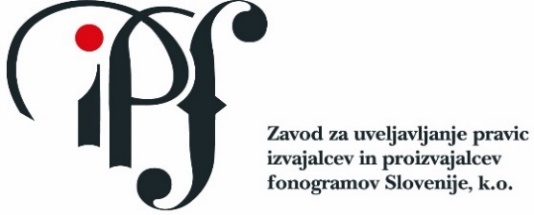 I. IDENTIFIKACIJSKI PODATKI ORGANIZATORJA I. IDENTIFIKACIJSKI PODATKI ORGANIZATORJA I. IDENTIFIKACIJSKI PODATKI ORGANIZATORJA I. IDENTIFIKACIJSKI PODATKI ORGANIZATORJA I. IDENTIFIKACIJSKI PODATKI ORGANIZATORJA I. IDENTIFIKACIJSKI PODATKI ORGANIZATORJA I. IDENTIFIKACIJSKI PODATKI ORGANIZATORJA I. IDENTIFIKACIJSKI PODATKI ORGANIZATORJA I. IDENTIFIKACIJSKI PODATKI ORGANIZATORJA I. IDENTIFIKACIJSKI PODATKI ORGANIZATORJA I. IDENTIFIKACIJSKI PODATKI ORGANIZATORJA I. IDENTIFIKACIJSKI PODATKI ORGANIZATORJA I. IDENTIFIKACIJSKI PODATKI ORGANIZATORJA I. IDENTIFIKACIJSKI PODATKI ORGANIZATORJA I. IDENTIFIKACIJSKI PODATKI ORGANIZATORJA I. IDENTIFIKACIJSKI PODATKI ORGANIZATORJA Naziv organizatorja:Naslov organizatorja (ulica in hišna št., pošta, kraj):Davčna številka:Telefon:Telefon:Telefon:Davčna številka:Telefon:Telefon:Telefon:Mobitel:Mobitel:Mobitel:E-pošta:Ime in priimek odgovorne osebe:Ali želite v vašo elektronsko banko prejemati e-račun? DA                        DA                        DA                        NEČe DA, navedite številko vašega poslovnega računa:Če DA, navedite številko vašega poslovnega računa:Če DA, navedite številko vašega poslovnega računa:Če DA, navedite številko vašega poslovnega računa:SI56 SI56 SI56 SI56 SI56 SI56 SI56 Ali želite prejemati račune preko e-pošte? DA DA DA NEČe DA, navedite e-naslov:Če DA, navedite e-naslov:Če DA, navedite e-naslov:Če DA, navedite e-naslov:Drugi podatki:Ljubiteljsko kulturno društvo				 DA                        NE                       Članstvo v krovnih združenjih (GZS, TZS, STO, JSKD, ZKDS)	 DA                        NE                       Humanitarna/nevladna organizacija v javnem interesu	 DA                        NE                       Dokazilo o statusu je potrebno posredovati najkasneje ob posredovanju podatkov za odmero nadomestila!Ljubiteljsko kulturno društvo				 DA                        NE                       Članstvo v krovnih združenjih (GZS, TZS, STO, JSKD, ZKDS)	 DA                        NE                       Humanitarna/nevladna organizacija v javnem interesu	 DA                        NE                       Dokazilo o statusu je potrebno posredovati najkasneje ob posredovanju podatkov za odmero nadomestila!Ljubiteljsko kulturno društvo				 DA                        NE                       Članstvo v krovnih združenjih (GZS, TZS, STO, JSKD, ZKDS)	 DA                        NE                       Humanitarna/nevladna organizacija v javnem interesu	 DA                        NE                       Dokazilo o statusu je potrebno posredovati najkasneje ob posredovanju podatkov za odmero nadomestila!Ljubiteljsko kulturno društvo				 DA                        NE                       Članstvo v krovnih združenjih (GZS, TZS, STO, JSKD, ZKDS)	 DA                        NE                       Humanitarna/nevladna organizacija v javnem interesu	 DA                        NE                       Dokazilo o statusu je potrebno posredovati najkasneje ob posredovanju podatkov za odmero nadomestila!Ljubiteljsko kulturno društvo				 DA                        NE                       Članstvo v krovnih združenjih (GZS, TZS, STO, JSKD, ZKDS)	 DA                        NE                       Humanitarna/nevladna organizacija v javnem interesu	 DA                        NE                       Dokazilo o statusu je potrebno posredovati najkasneje ob posredovanju podatkov za odmero nadomestila!Ljubiteljsko kulturno društvo				 DA                        NE                       Članstvo v krovnih združenjih (GZS, TZS, STO, JSKD, ZKDS)	 DA                        NE                       Humanitarna/nevladna organizacija v javnem interesu	 DA                        NE                       Dokazilo o statusu je potrebno posredovati najkasneje ob posredovanju podatkov za odmero nadomestila!Ljubiteljsko kulturno društvo				 DA                        NE                       Članstvo v krovnih združenjih (GZS, TZS, STO, JSKD, ZKDS)	 DA                        NE                       Humanitarna/nevladna organizacija v javnem interesu	 DA                        NE                       Dokazilo o statusu je potrebno posredovati najkasneje ob posredovanju podatkov za odmero nadomestila!Ljubiteljsko kulturno društvo				 DA                        NE                       Članstvo v krovnih združenjih (GZS, TZS, STO, JSKD, ZKDS)	 DA                        NE                       Humanitarna/nevladna organizacija v javnem interesu	 DA                        NE                       Dokazilo o statusu je potrebno posredovati najkasneje ob posredovanju podatkov za odmero nadomestila!Ljubiteljsko kulturno društvo				 DA                        NE                       Članstvo v krovnih združenjih (GZS, TZS, STO, JSKD, ZKDS)	 DA                        NE                       Humanitarna/nevladna organizacija v javnem interesu	 DA                        NE                       Dokazilo o statusu je potrebno posredovati najkasneje ob posredovanju podatkov za odmero nadomestila!Ljubiteljsko kulturno društvo				 DA                        NE                       Članstvo v krovnih združenjih (GZS, TZS, STO, JSKD, ZKDS)	 DA                        NE                       Humanitarna/nevladna organizacija v javnem interesu	 DA                        NE                       Dokazilo o statusu je potrebno posredovati najkasneje ob posredovanju podatkov za odmero nadomestila!Ljubiteljsko kulturno društvo				 DA                        NE                       Članstvo v krovnih združenjih (GZS, TZS, STO, JSKD, ZKDS)	 DA                        NE                       Humanitarna/nevladna organizacija v javnem interesu	 DA                        NE                       Dokazilo o statusu je potrebno posredovati najkasneje ob posredovanju podatkov za odmero nadomestila!Ljubiteljsko kulturno društvo				 DA                        NE                       Članstvo v krovnih združenjih (GZS, TZS, STO, JSKD, ZKDS)	 DA                        NE                       Humanitarna/nevladna organizacija v javnem interesu	 DA                        NE                       Dokazilo o statusu je potrebno posredovati najkasneje ob posredovanju podatkov za odmero nadomestila!Ljubiteljsko kulturno društvo				 DA                        NE                       Članstvo v krovnih združenjih (GZS, TZS, STO, JSKD, ZKDS)	 DA                        NE                       Humanitarna/nevladna organizacija v javnem interesu	 DA                        NE                       Dokazilo o statusu je potrebno posredovati najkasneje ob posredovanju podatkov za odmero nadomestila!Ljubiteljsko kulturno društvo				 DA                        NE                       Članstvo v krovnih združenjih (GZS, TZS, STO, JSKD, ZKDS)	 DA                        NE                       Humanitarna/nevladna organizacija v javnem interesu	 DA                        NE                       Dokazilo o statusu je potrebno posredovati najkasneje ob posredovanju podatkov za odmero nadomestila!Ljubiteljsko kulturno društvo				 DA                        NE                       Članstvo v krovnih združenjih (GZS, TZS, STO, JSKD, ZKDS)	 DA                        NE                       Humanitarna/nevladna organizacija v javnem interesu	 DA                        NE                       Dokazilo o statusu je potrebno posredovati najkasneje ob posredovanju podatkov za odmero nadomestila!II. NAZIV, KRAJ IN ČAS PRIREDITVEII. NAZIV, KRAJ IN ČAS PRIREDITVEII. NAZIV, KRAJ IN ČAS PRIREDITVEII. NAZIV, KRAJ IN ČAS PRIREDITVEII. NAZIV, KRAJ IN ČAS PRIREDITVEII. NAZIV, KRAJ IN ČAS PRIREDITVEII. NAZIV, KRAJ IN ČAS PRIREDITVEII. NAZIV, KRAJ IN ČAS PRIREDITVEII. NAZIV, KRAJ IN ČAS PRIREDITVEII. NAZIV, KRAJ IN ČAS PRIREDITVEII. NAZIV, KRAJ IN ČAS PRIREDITVEII. NAZIV, KRAJ IN ČAS PRIREDITVEII. NAZIV, KRAJ IN ČAS PRIREDITVEII. NAZIV, KRAJ IN ČAS PRIREDITVEII. NAZIV, KRAJ IN ČAS PRIREDITVEII. NAZIV, KRAJ IN ČAS PRIREDITVENaziv prireditve:Lokacija prireditvenega prostora (ulica in hišna št., pošta, kraj):GPS koordinate prireditvenega prostora:Datum začetka prireditve:Ura začetka prireditve:Ura začetka prireditve:Ura začetka prireditve:Ura začetka prireditve:Ura začetka prireditve:Ura začetka prireditve:Datum zaključka prireditve:Ura zaključka prireditve:Ura zaključka prireditve:Ura zaključka prireditve:Ura zaključka prireditve:Ura zaključka prireditve:Ura zaključka prireditve:III. SPLOŠNI POGOJIIII. SPLOŠNI POGOJIIII. SPLOŠNI POGOJIIII. SPLOŠNI POGOJIIII. SPLOŠNI POGOJIIII. SPLOŠNI POGOJIIII. SPLOŠNI POGOJIIII. SPLOŠNI POGOJIIII. SPLOŠNI POGOJIIII. SPLOŠNI POGOJIIII. SPLOŠNI POGOJIIII. SPLOŠNI POGOJIIII. SPLOŠNI POGOJIIII. SPLOŠNI POGOJIIII. SPLOŠNI POGOJIIII. SPLOŠNI POGOJIPogoji in tarife so opisani v tarifah, sporazumih in internih aktih IPF, k.o.Pogoji in tarife so opisani v tarifah, sporazumih in internih aktih IPF, k.o.Pogoji in tarife so opisani v tarifah, sporazumih in internih aktih IPF, k.o.Pogoji in tarife so opisani v tarifah, sporazumih in internih aktih IPF, k.o.Pogoji in tarife so opisani v tarifah, sporazumih in internih aktih IPF, k.o.Pogoji in tarife so opisani v tarifah, sporazumih in internih aktih IPF, k.o.Pogoji in tarife so opisani v tarifah, sporazumih in internih aktih IPF, k.o.Pogoji in tarife so opisani v tarifah, sporazumih in internih aktih IPF, k.o.Pogoji in tarife so opisani v tarifah, sporazumih in internih aktih IPF, k.o.Pogoji in tarife so opisani v tarifah, sporazumih in internih aktih IPF, k.o.Pogoji in tarife so opisani v tarifah, sporazumih in internih aktih IPF, k.o.Pogoji in tarife so opisani v tarifah, sporazumih in internih aktih IPF, k.o.Pogoji in tarife so opisani v tarifah, sporazumih in internih aktih IPF, k.o.Pogoji in tarife so opisani v tarifah, sporazumih in internih aktih IPF, k.o.Pogoji in tarife so opisani v tarifah, sporazumih in internih aktih IPF, k.o.Pogoji in tarife so opisani v tarifah, sporazumih in internih aktih IPF, k.o.IV. ODPOVED PRIREDITVEIV. ODPOVED PRIREDITVEIV. ODPOVED PRIREDITVEIV. ODPOVED PRIREDITVEIV. ODPOVED PRIREDITVEIV. ODPOVED PRIREDITVEIV. ODPOVED PRIREDITVEIV. ODPOVED PRIREDITVEIV. ODPOVED PRIREDITVEIV. ODPOVED PRIREDITVEIV. ODPOVED PRIREDITVEIV. ODPOVED PRIREDITVEIV. ODPOVED PRIREDITVEIV. ODPOVED PRIREDITVEIV. ODPOVED PRIREDITVEIV. ODPOVED PRIREDITVEV primeru odpovedi prireditve je organizator najkasneje na datum predvidene prireditve dolžan o tem IPF, k.o. pisno obvestiti ter navesti razlog odpovedi. Obvezno izpolnite tudi 2. stran!                   V primeru odpovedi prireditve je organizator najkasneje na datum predvidene prireditve dolžan o tem IPF, k.o. pisno obvestiti ter navesti razlog odpovedi. Obvezno izpolnite tudi 2. stran!                   V primeru odpovedi prireditve je organizator najkasneje na datum predvidene prireditve dolžan o tem IPF, k.o. pisno obvestiti ter navesti razlog odpovedi. Obvezno izpolnite tudi 2. stran!                   V primeru odpovedi prireditve je organizator najkasneje na datum predvidene prireditve dolžan o tem IPF, k.o. pisno obvestiti ter navesti razlog odpovedi. Obvezno izpolnite tudi 2. stran!                   V primeru odpovedi prireditve je organizator najkasneje na datum predvidene prireditve dolžan o tem IPF, k.o. pisno obvestiti ter navesti razlog odpovedi. Obvezno izpolnite tudi 2. stran!                   V primeru odpovedi prireditve je organizator najkasneje na datum predvidene prireditve dolžan o tem IPF, k.o. pisno obvestiti ter navesti razlog odpovedi. Obvezno izpolnite tudi 2. stran!                   V primeru odpovedi prireditve je organizator najkasneje na datum predvidene prireditve dolžan o tem IPF, k.o. pisno obvestiti ter navesti razlog odpovedi. Obvezno izpolnite tudi 2. stran!                   V primeru odpovedi prireditve je organizator najkasneje na datum predvidene prireditve dolžan o tem IPF, k.o. pisno obvestiti ter navesti razlog odpovedi. Obvezno izpolnite tudi 2. stran!                   V primeru odpovedi prireditve je organizator najkasneje na datum predvidene prireditve dolžan o tem IPF, k.o. pisno obvestiti ter navesti razlog odpovedi. Obvezno izpolnite tudi 2. stran!                   V primeru odpovedi prireditve je organizator najkasneje na datum predvidene prireditve dolžan o tem IPF, k.o. pisno obvestiti ter navesti razlog odpovedi. Obvezno izpolnite tudi 2. stran!                   V primeru odpovedi prireditve je organizator najkasneje na datum predvidene prireditve dolžan o tem IPF, k.o. pisno obvestiti ter navesti razlog odpovedi. Obvezno izpolnite tudi 2. stran!                   V primeru odpovedi prireditve je organizator najkasneje na datum predvidene prireditve dolžan o tem IPF, k.o. pisno obvestiti ter navesti razlog odpovedi. Obvezno izpolnite tudi 2. stran!                   V primeru odpovedi prireditve je organizator najkasneje na datum predvidene prireditve dolžan o tem IPF, k.o. pisno obvestiti ter navesti razlog odpovedi. Obvezno izpolnite tudi 2. stran!                   V primeru odpovedi prireditve je organizator najkasneje na datum predvidene prireditve dolžan o tem IPF, k.o. pisno obvestiti ter navesti razlog odpovedi. Obvezno izpolnite tudi 2. stran!                   V primeru odpovedi prireditve je organizator najkasneje na datum predvidene prireditve dolžan o tem IPF, k.o. pisno obvestiti ter navesti razlog odpovedi. Obvezno izpolnite tudi 2. stran!                   V primeru odpovedi prireditve je organizator najkasneje na datum predvidene prireditve dolžan o tem IPF, k.o. pisno obvestiti ter navesti razlog odpovedi. Obvezno izpolnite tudi 2. stran!                   V. OSNOVA ZA ODMERO NADOMESTILATip prireditveV. OSNOVA ZA ODMERO NADOMESTILATip prireditveV. OSNOVA ZA ODMERO NADOMESTILATip prireditveV. OSNOVA ZA ODMERO NADOMESTILATip prireditveV. OSNOVA ZA ODMERO NADOMESTILATip prireditveV. OSNOVA ZA ODMERO NADOMESTILATip prireditveV. OSNOVA ZA ODMERO NADOMESTILATip prireditveV. OSNOVA ZA ODMERO NADOMESTILATip prireditveV. OSNOVA ZA ODMERO NADOMESTILATip prireditveV. OSNOVA ZA ODMERO NADOMESTILATip prireditveV. OSNOVA ZA ODMERO NADOMESTILATip prireditveV. OSNOVA ZA ODMERO NADOMESTILATip prireditveV. OSNOVA ZA ODMERO NADOMESTILATip prireditveV. OSNOVA ZA ODMERO NADOMESTILATip prireditveV. OSNOVA ZA ODMERO NADOMESTILATip prireditveV. OSNOVA ZA ODMERO NADOMESTILATip prireditve Prireditev razvedrilne narave, na kateri se glasba uporablja pred/med/po glasbenih nastopih v živo (preko CD-ja, računalnika, radia, ipd.). Sem spadajo tudi prireditve, na katerih uporaba fonogramov ni ključnega pomena, oziroma se uporabljajo za ozadje (proslava, akademija, otvoritev, maturantski ples, otroške in ostale delavnice, promocije, druženja, srečanja, itd.) (I.) Prireditev, na kateri izvajalci nastopajo na glasbeno podlago (DJ, koncert na glasbeno matrico oz. playback, zabavna prireditev in karaoke), na prireditvenem prostoru, ki ni diskoteka ali gostinski obrat (I.A) Diskoteka ali gostinski obrat, kjer izvajalci nastopajo na glasbeno podlago (DJ, koncert na glasbeno matrico oz. playback, zabavna prireditev in karaoke) (I.B) Občasna prireditev s plesom v plesni dvorani ali drugem prostoru, ki ni naveden v drugih tarifnih številkah, z izjemo gostinskega obrata in diskoteke, ne glede na način predvajanja fonogramov (I.C) Plesno tekmovanje, revija na ledu in podobna prireditev, pri kateri gre za kombinacijo različnih umetniških zvrsti in pri kateri se fonogrami ne uporabljajo le za zvočno ozadje ampak kot del prireditve (II.C) Gledališče - uporaba fonogramov v dramsko - odrskih delih kot spremljava, ilustracija, ali pa so vključeni v dramsko delo (II.D) Kinematografi - uporaba fonogramov pred predstavo, med odmori, po predstavi (II.E) Modna revija, lepotno tekmovanje in druge podobne prireditve (II.H) Športno ali rekreativno tekmovanje z uporabo fonogramov (ritmika, umetnostno drsanje, dresurno jahanje, plesno tekmovanje) (II.I) Igrišče, stadion, športna dvorana (za fonograme, ki se uporabljajo pred prireditvijo, med odmori in neposredno po prireditvi) in druge športne ali množične prireditve, ki jih ni mogoče uvrstiti v katero drugo tarifno številko (II.K) Sejem, razstava (II.R) Prireditev razvedrilne narave, na kateri se glasba uporablja pred/med/po glasbenih nastopih v živo (preko CD-ja, računalnika, radia, ipd.). Sem spadajo tudi prireditve, na katerih uporaba fonogramov ni ključnega pomena, oziroma se uporabljajo za ozadje (proslava, akademija, otvoritev, maturantski ples, otroške in ostale delavnice, promocije, druženja, srečanja, itd.) (I.) Prireditev, na kateri izvajalci nastopajo na glasbeno podlago (DJ, koncert na glasbeno matrico oz. playback, zabavna prireditev in karaoke), na prireditvenem prostoru, ki ni diskoteka ali gostinski obrat (I.A) Diskoteka ali gostinski obrat, kjer izvajalci nastopajo na glasbeno podlago (DJ, koncert na glasbeno matrico oz. playback, zabavna prireditev in karaoke) (I.B) Občasna prireditev s plesom v plesni dvorani ali drugem prostoru, ki ni naveden v drugih tarifnih številkah, z izjemo gostinskega obrata in diskoteke, ne glede na način predvajanja fonogramov (I.C) Plesno tekmovanje, revija na ledu in podobna prireditev, pri kateri gre za kombinacijo različnih umetniških zvrsti in pri kateri se fonogrami ne uporabljajo le za zvočno ozadje ampak kot del prireditve (II.C) Gledališče - uporaba fonogramov v dramsko - odrskih delih kot spremljava, ilustracija, ali pa so vključeni v dramsko delo (II.D) Kinematografi - uporaba fonogramov pred predstavo, med odmori, po predstavi (II.E) Modna revija, lepotno tekmovanje in druge podobne prireditve (II.H) Športno ali rekreativno tekmovanje z uporabo fonogramov (ritmika, umetnostno drsanje, dresurno jahanje, plesno tekmovanje) (II.I) Igrišče, stadion, športna dvorana (za fonograme, ki se uporabljajo pred prireditvijo, med odmori in neposredno po prireditvi) in druge športne ali množične prireditve, ki jih ni mogoče uvrstiti v katero drugo tarifno številko (II.K) Sejem, razstava (II.R) Prireditev razvedrilne narave, na kateri se glasba uporablja pred/med/po glasbenih nastopih v živo (preko CD-ja, računalnika, radia, ipd.). Sem spadajo tudi prireditve, na katerih uporaba fonogramov ni ključnega pomena, oziroma se uporabljajo za ozadje (proslava, akademija, otvoritev, maturantski ples, otroške in ostale delavnice, promocije, druženja, srečanja, itd.) (I.) Prireditev, na kateri izvajalci nastopajo na glasbeno podlago (DJ, koncert na glasbeno matrico oz. playback, zabavna prireditev in karaoke), na prireditvenem prostoru, ki ni diskoteka ali gostinski obrat (I.A) Diskoteka ali gostinski obrat, kjer izvajalci nastopajo na glasbeno podlago (DJ, koncert na glasbeno matrico oz. playback, zabavna prireditev in karaoke) (I.B) Občasna prireditev s plesom v plesni dvorani ali drugem prostoru, ki ni naveden v drugih tarifnih številkah, z izjemo gostinskega obrata in diskoteke, ne glede na način predvajanja fonogramov (I.C) Plesno tekmovanje, revija na ledu in podobna prireditev, pri kateri gre za kombinacijo različnih umetniških zvrsti in pri kateri se fonogrami ne uporabljajo le za zvočno ozadje ampak kot del prireditve (II.C) Gledališče - uporaba fonogramov v dramsko - odrskih delih kot spremljava, ilustracija, ali pa so vključeni v dramsko delo (II.D) Kinematografi - uporaba fonogramov pred predstavo, med odmori, po predstavi (II.E) Modna revija, lepotno tekmovanje in druge podobne prireditve (II.H) Športno ali rekreativno tekmovanje z uporabo fonogramov (ritmika, umetnostno drsanje, dresurno jahanje, plesno tekmovanje) (II.I) Igrišče, stadion, športna dvorana (za fonograme, ki se uporabljajo pred prireditvijo, med odmori in neposredno po prireditvi) in druge športne ali množične prireditve, ki jih ni mogoče uvrstiti v katero drugo tarifno številko (II.K) Sejem, razstava (II.R) Prireditev razvedrilne narave, na kateri se glasba uporablja pred/med/po glasbenih nastopih v živo (preko CD-ja, računalnika, radia, ipd.). Sem spadajo tudi prireditve, na katerih uporaba fonogramov ni ključnega pomena, oziroma se uporabljajo za ozadje (proslava, akademija, otvoritev, maturantski ples, otroške in ostale delavnice, promocije, druženja, srečanja, itd.) (I.) Prireditev, na kateri izvajalci nastopajo na glasbeno podlago (DJ, koncert na glasbeno matrico oz. playback, zabavna prireditev in karaoke), na prireditvenem prostoru, ki ni diskoteka ali gostinski obrat (I.A) Diskoteka ali gostinski obrat, kjer izvajalci nastopajo na glasbeno podlago (DJ, koncert na glasbeno matrico oz. playback, zabavna prireditev in karaoke) (I.B) Občasna prireditev s plesom v plesni dvorani ali drugem prostoru, ki ni naveden v drugih tarifnih številkah, z izjemo gostinskega obrata in diskoteke, ne glede na način predvajanja fonogramov (I.C) Plesno tekmovanje, revija na ledu in podobna prireditev, pri kateri gre za kombinacijo različnih umetniških zvrsti in pri kateri se fonogrami ne uporabljajo le za zvočno ozadje ampak kot del prireditve (II.C) Gledališče - uporaba fonogramov v dramsko - odrskih delih kot spremljava, ilustracija, ali pa so vključeni v dramsko delo (II.D) Kinematografi - uporaba fonogramov pred predstavo, med odmori, po predstavi (II.E) Modna revija, lepotno tekmovanje in druge podobne prireditve (II.H) Športno ali rekreativno tekmovanje z uporabo fonogramov (ritmika, umetnostno drsanje, dresurno jahanje, plesno tekmovanje) (II.I) Igrišče, stadion, športna dvorana (za fonograme, ki se uporabljajo pred prireditvijo, med odmori in neposredno po prireditvi) in druge športne ali množične prireditve, ki jih ni mogoče uvrstiti v katero drugo tarifno številko (II.K) Sejem, razstava (II.R) Prireditev razvedrilne narave, na kateri se glasba uporablja pred/med/po glasbenih nastopih v živo (preko CD-ja, računalnika, radia, ipd.). Sem spadajo tudi prireditve, na katerih uporaba fonogramov ni ključnega pomena, oziroma se uporabljajo za ozadje (proslava, akademija, otvoritev, maturantski ples, otroške in ostale delavnice, promocije, druženja, srečanja, itd.) (I.) Prireditev, na kateri izvajalci nastopajo na glasbeno podlago (DJ, koncert na glasbeno matrico oz. playback, zabavna prireditev in karaoke), na prireditvenem prostoru, ki ni diskoteka ali gostinski obrat (I.A) Diskoteka ali gostinski obrat, kjer izvajalci nastopajo na glasbeno podlago (DJ, koncert na glasbeno matrico oz. playback, zabavna prireditev in karaoke) (I.B) Občasna prireditev s plesom v plesni dvorani ali drugem prostoru, ki ni naveden v drugih tarifnih številkah, z izjemo gostinskega obrata in diskoteke, ne glede na način predvajanja fonogramov (I.C) Plesno tekmovanje, revija na ledu in podobna prireditev, pri kateri gre za kombinacijo različnih umetniških zvrsti in pri kateri se fonogrami ne uporabljajo le za zvočno ozadje ampak kot del prireditve (II.C) Gledališče - uporaba fonogramov v dramsko - odrskih delih kot spremljava, ilustracija, ali pa so vključeni v dramsko delo (II.D) Kinematografi - uporaba fonogramov pred predstavo, med odmori, po predstavi (II.E) Modna revija, lepotno tekmovanje in druge podobne prireditve (II.H) Športno ali rekreativno tekmovanje z uporabo fonogramov (ritmika, umetnostno drsanje, dresurno jahanje, plesno tekmovanje) (II.I) Igrišče, stadion, športna dvorana (za fonograme, ki se uporabljajo pred prireditvijo, med odmori in neposredno po prireditvi) in druge športne ali množične prireditve, ki jih ni mogoče uvrstiti v katero drugo tarifno številko (II.K) Sejem, razstava (II.R) Prireditev razvedrilne narave, na kateri se glasba uporablja pred/med/po glasbenih nastopih v živo (preko CD-ja, računalnika, radia, ipd.). Sem spadajo tudi prireditve, na katerih uporaba fonogramov ni ključnega pomena, oziroma se uporabljajo za ozadje (proslava, akademija, otvoritev, maturantski ples, otroške in ostale delavnice, promocije, druženja, srečanja, itd.) (I.) Prireditev, na kateri izvajalci nastopajo na glasbeno podlago (DJ, koncert na glasbeno matrico oz. playback, zabavna prireditev in karaoke), na prireditvenem prostoru, ki ni diskoteka ali gostinski obrat (I.A) Diskoteka ali gostinski obrat, kjer izvajalci nastopajo na glasbeno podlago (DJ, koncert na glasbeno matrico oz. playback, zabavna prireditev in karaoke) (I.B) Občasna prireditev s plesom v plesni dvorani ali drugem prostoru, ki ni naveden v drugih tarifnih številkah, z izjemo gostinskega obrata in diskoteke, ne glede na način predvajanja fonogramov (I.C) Plesno tekmovanje, revija na ledu in podobna prireditev, pri kateri gre za kombinacijo različnih umetniških zvrsti in pri kateri se fonogrami ne uporabljajo le za zvočno ozadje ampak kot del prireditve (II.C) Gledališče - uporaba fonogramov v dramsko - odrskih delih kot spremljava, ilustracija, ali pa so vključeni v dramsko delo (II.D) Kinematografi - uporaba fonogramov pred predstavo, med odmori, po predstavi (II.E) Modna revija, lepotno tekmovanje in druge podobne prireditve (II.H) Športno ali rekreativno tekmovanje z uporabo fonogramov (ritmika, umetnostno drsanje, dresurno jahanje, plesno tekmovanje) (II.I) Igrišče, stadion, športna dvorana (za fonograme, ki se uporabljajo pred prireditvijo, med odmori in neposredno po prireditvi) in druge športne ali množične prireditve, ki jih ni mogoče uvrstiti v katero drugo tarifno številko (II.K) Sejem, razstava (II.R) Prireditev razvedrilne narave, na kateri se glasba uporablja pred/med/po glasbenih nastopih v živo (preko CD-ja, računalnika, radia, ipd.). Sem spadajo tudi prireditve, na katerih uporaba fonogramov ni ključnega pomena, oziroma se uporabljajo za ozadje (proslava, akademija, otvoritev, maturantski ples, otroške in ostale delavnice, promocije, druženja, srečanja, itd.) (I.) Prireditev, na kateri izvajalci nastopajo na glasbeno podlago (DJ, koncert na glasbeno matrico oz. playback, zabavna prireditev in karaoke), na prireditvenem prostoru, ki ni diskoteka ali gostinski obrat (I.A) Diskoteka ali gostinski obrat, kjer izvajalci nastopajo na glasbeno podlago (DJ, koncert na glasbeno matrico oz. playback, zabavna prireditev in karaoke) (I.B) Občasna prireditev s plesom v plesni dvorani ali drugem prostoru, ki ni naveden v drugih tarifnih številkah, z izjemo gostinskega obrata in diskoteke, ne glede na način predvajanja fonogramov (I.C) Plesno tekmovanje, revija na ledu in podobna prireditev, pri kateri gre za kombinacijo različnih umetniških zvrsti in pri kateri se fonogrami ne uporabljajo le za zvočno ozadje ampak kot del prireditve (II.C) Gledališče - uporaba fonogramov v dramsko - odrskih delih kot spremljava, ilustracija, ali pa so vključeni v dramsko delo (II.D) Kinematografi - uporaba fonogramov pred predstavo, med odmori, po predstavi (II.E) Modna revija, lepotno tekmovanje in druge podobne prireditve (II.H) Športno ali rekreativno tekmovanje z uporabo fonogramov (ritmika, umetnostno drsanje, dresurno jahanje, plesno tekmovanje) (II.I) Igrišče, stadion, športna dvorana (za fonograme, ki se uporabljajo pred prireditvijo, med odmori in neposredno po prireditvi) in druge športne ali množične prireditve, ki jih ni mogoče uvrstiti v katero drugo tarifno številko (II.K) Sejem, razstava (II.R) Prireditev razvedrilne narave, na kateri se glasba uporablja pred/med/po glasbenih nastopih v živo (preko CD-ja, računalnika, radia, ipd.). Sem spadajo tudi prireditve, na katerih uporaba fonogramov ni ključnega pomena, oziroma se uporabljajo za ozadje (proslava, akademija, otvoritev, maturantski ples, otroške in ostale delavnice, promocije, druženja, srečanja, itd.) (I.) Prireditev, na kateri izvajalci nastopajo na glasbeno podlago (DJ, koncert na glasbeno matrico oz. playback, zabavna prireditev in karaoke), na prireditvenem prostoru, ki ni diskoteka ali gostinski obrat (I.A) Diskoteka ali gostinski obrat, kjer izvajalci nastopajo na glasbeno podlago (DJ, koncert na glasbeno matrico oz. playback, zabavna prireditev in karaoke) (I.B) Občasna prireditev s plesom v plesni dvorani ali drugem prostoru, ki ni naveden v drugih tarifnih številkah, z izjemo gostinskega obrata in diskoteke, ne glede na način predvajanja fonogramov (I.C) Plesno tekmovanje, revija na ledu in podobna prireditev, pri kateri gre za kombinacijo različnih umetniških zvrsti in pri kateri se fonogrami ne uporabljajo le za zvočno ozadje ampak kot del prireditve (II.C) Gledališče - uporaba fonogramov v dramsko - odrskih delih kot spremljava, ilustracija, ali pa so vključeni v dramsko delo (II.D) Kinematografi - uporaba fonogramov pred predstavo, med odmori, po predstavi (II.E) Modna revija, lepotno tekmovanje in druge podobne prireditve (II.H) Športno ali rekreativno tekmovanje z uporabo fonogramov (ritmika, umetnostno drsanje, dresurno jahanje, plesno tekmovanje) (II.I) Igrišče, stadion, športna dvorana (za fonograme, ki se uporabljajo pred prireditvijo, med odmori in neposredno po prireditvi) in druge športne ali množične prireditve, ki jih ni mogoče uvrstiti v katero drugo tarifno številko (II.K) Sejem, razstava (II.R) Prireditev razvedrilne narave, na kateri se glasba uporablja pred/med/po glasbenih nastopih v živo (preko CD-ja, računalnika, radia, ipd.). Sem spadajo tudi prireditve, na katerih uporaba fonogramov ni ključnega pomena, oziroma se uporabljajo za ozadje (proslava, akademija, otvoritev, maturantski ples, otroške in ostale delavnice, promocije, druženja, srečanja, itd.) (I.) Prireditev, na kateri izvajalci nastopajo na glasbeno podlago (DJ, koncert na glasbeno matrico oz. playback, zabavna prireditev in karaoke), na prireditvenem prostoru, ki ni diskoteka ali gostinski obrat (I.A) Diskoteka ali gostinski obrat, kjer izvajalci nastopajo na glasbeno podlago (DJ, koncert na glasbeno matrico oz. playback, zabavna prireditev in karaoke) (I.B) Občasna prireditev s plesom v plesni dvorani ali drugem prostoru, ki ni naveden v drugih tarifnih številkah, z izjemo gostinskega obrata in diskoteke, ne glede na način predvajanja fonogramov (I.C) Plesno tekmovanje, revija na ledu in podobna prireditev, pri kateri gre za kombinacijo različnih umetniških zvrsti in pri kateri se fonogrami ne uporabljajo le za zvočno ozadje ampak kot del prireditve (II.C) Gledališče - uporaba fonogramov v dramsko - odrskih delih kot spremljava, ilustracija, ali pa so vključeni v dramsko delo (II.D) Kinematografi - uporaba fonogramov pred predstavo, med odmori, po predstavi (II.E) Modna revija, lepotno tekmovanje in druge podobne prireditve (II.H) Športno ali rekreativno tekmovanje z uporabo fonogramov (ritmika, umetnostno drsanje, dresurno jahanje, plesno tekmovanje) (II.I) Igrišče, stadion, športna dvorana (za fonograme, ki se uporabljajo pred prireditvijo, med odmori in neposredno po prireditvi) in druge športne ali množične prireditve, ki jih ni mogoče uvrstiti v katero drugo tarifno številko (II.K) Sejem, razstava (II.R) Prireditev razvedrilne narave, na kateri se glasba uporablja pred/med/po glasbenih nastopih v živo (preko CD-ja, računalnika, radia, ipd.). Sem spadajo tudi prireditve, na katerih uporaba fonogramov ni ključnega pomena, oziroma se uporabljajo za ozadje (proslava, akademija, otvoritev, maturantski ples, otroške in ostale delavnice, promocije, druženja, srečanja, itd.) (I.) Prireditev, na kateri izvajalci nastopajo na glasbeno podlago (DJ, koncert na glasbeno matrico oz. playback, zabavna prireditev in karaoke), na prireditvenem prostoru, ki ni diskoteka ali gostinski obrat (I.A) Diskoteka ali gostinski obrat, kjer izvajalci nastopajo na glasbeno podlago (DJ, koncert na glasbeno matrico oz. playback, zabavna prireditev in karaoke) (I.B) Občasna prireditev s plesom v plesni dvorani ali drugem prostoru, ki ni naveden v drugih tarifnih številkah, z izjemo gostinskega obrata in diskoteke, ne glede na način predvajanja fonogramov (I.C) Plesno tekmovanje, revija na ledu in podobna prireditev, pri kateri gre za kombinacijo različnih umetniških zvrsti in pri kateri se fonogrami ne uporabljajo le za zvočno ozadje ampak kot del prireditve (II.C) Gledališče - uporaba fonogramov v dramsko - odrskih delih kot spremljava, ilustracija, ali pa so vključeni v dramsko delo (II.D) Kinematografi - uporaba fonogramov pred predstavo, med odmori, po predstavi (II.E) Modna revija, lepotno tekmovanje in druge podobne prireditve (II.H) Športno ali rekreativno tekmovanje z uporabo fonogramov (ritmika, umetnostno drsanje, dresurno jahanje, plesno tekmovanje) (II.I) Igrišče, stadion, športna dvorana (za fonograme, ki se uporabljajo pred prireditvijo, med odmori in neposredno po prireditvi) in druge športne ali množične prireditve, ki jih ni mogoče uvrstiti v katero drugo tarifno številko (II.K) Sejem, razstava (II.R) Prireditev razvedrilne narave, na kateri se glasba uporablja pred/med/po glasbenih nastopih v živo (preko CD-ja, računalnika, radia, ipd.). Sem spadajo tudi prireditve, na katerih uporaba fonogramov ni ključnega pomena, oziroma se uporabljajo za ozadje (proslava, akademija, otvoritev, maturantski ples, otroške in ostale delavnice, promocije, druženja, srečanja, itd.) (I.) Prireditev, na kateri izvajalci nastopajo na glasbeno podlago (DJ, koncert na glasbeno matrico oz. playback, zabavna prireditev in karaoke), na prireditvenem prostoru, ki ni diskoteka ali gostinski obrat (I.A) Diskoteka ali gostinski obrat, kjer izvajalci nastopajo na glasbeno podlago (DJ, koncert na glasbeno matrico oz. playback, zabavna prireditev in karaoke) (I.B) Občasna prireditev s plesom v plesni dvorani ali drugem prostoru, ki ni naveden v drugih tarifnih številkah, z izjemo gostinskega obrata in diskoteke, ne glede na način predvajanja fonogramov (I.C) Plesno tekmovanje, revija na ledu in podobna prireditev, pri kateri gre za kombinacijo različnih umetniških zvrsti in pri kateri se fonogrami ne uporabljajo le za zvočno ozadje ampak kot del prireditve (II.C) Gledališče - uporaba fonogramov v dramsko - odrskih delih kot spremljava, ilustracija, ali pa so vključeni v dramsko delo (II.D) Kinematografi - uporaba fonogramov pred predstavo, med odmori, po predstavi (II.E) Modna revija, lepotno tekmovanje in druge podobne prireditve (II.H) Športno ali rekreativno tekmovanje z uporabo fonogramov (ritmika, umetnostno drsanje, dresurno jahanje, plesno tekmovanje) (II.I) Igrišče, stadion, športna dvorana (za fonograme, ki se uporabljajo pred prireditvijo, med odmori in neposredno po prireditvi) in druge športne ali množične prireditve, ki jih ni mogoče uvrstiti v katero drugo tarifno številko (II.K) Sejem, razstava (II.R) Prireditev razvedrilne narave, na kateri se glasba uporablja pred/med/po glasbenih nastopih v živo (preko CD-ja, računalnika, radia, ipd.). Sem spadajo tudi prireditve, na katerih uporaba fonogramov ni ključnega pomena, oziroma se uporabljajo za ozadje (proslava, akademija, otvoritev, maturantski ples, otroške in ostale delavnice, promocije, druženja, srečanja, itd.) (I.) Prireditev, na kateri izvajalci nastopajo na glasbeno podlago (DJ, koncert na glasbeno matrico oz. playback, zabavna prireditev in karaoke), na prireditvenem prostoru, ki ni diskoteka ali gostinski obrat (I.A) Diskoteka ali gostinski obrat, kjer izvajalci nastopajo na glasbeno podlago (DJ, koncert na glasbeno matrico oz. playback, zabavna prireditev in karaoke) (I.B) Občasna prireditev s plesom v plesni dvorani ali drugem prostoru, ki ni naveden v drugih tarifnih številkah, z izjemo gostinskega obrata in diskoteke, ne glede na način predvajanja fonogramov (I.C) Plesno tekmovanje, revija na ledu in podobna prireditev, pri kateri gre za kombinacijo različnih umetniških zvrsti in pri kateri se fonogrami ne uporabljajo le za zvočno ozadje ampak kot del prireditve (II.C) Gledališče - uporaba fonogramov v dramsko - odrskih delih kot spremljava, ilustracija, ali pa so vključeni v dramsko delo (II.D) Kinematografi - uporaba fonogramov pred predstavo, med odmori, po predstavi (II.E) Modna revija, lepotno tekmovanje in druge podobne prireditve (II.H) Športno ali rekreativno tekmovanje z uporabo fonogramov (ritmika, umetnostno drsanje, dresurno jahanje, plesno tekmovanje) (II.I) Igrišče, stadion, športna dvorana (za fonograme, ki se uporabljajo pred prireditvijo, med odmori in neposredno po prireditvi) in druge športne ali množične prireditve, ki jih ni mogoče uvrstiti v katero drugo tarifno številko (II.K) Sejem, razstava (II.R) Prireditev razvedrilne narave, na kateri se glasba uporablja pred/med/po glasbenih nastopih v živo (preko CD-ja, računalnika, radia, ipd.). Sem spadajo tudi prireditve, na katerih uporaba fonogramov ni ključnega pomena, oziroma se uporabljajo za ozadje (proslava, akademija, otvoritev, maturantski ples, otroške in ostale delavnice, promocije, druženja, srečanja, itd.) (I.) Prireditev, na kateri izvajalci nastopajo na glasbeno podlago (DJ, koncert na glasbeno matrico oz. playback, zabavna prireditev in karaoke), na prireditvenem prostoru, ki ni diskoteka ali gostinski obrat (I.A) Diskoteka ali gostinski obrat, kjer izvajalci nastopajo na glasbeno podlago (DJ, koncert na glasbeno matrico oz. playback, zabavna prireditev in karaoke) (I.B) Občasna prireditev s plesom v plesni dvorani ali drugem prostoru, ki ni naveden v drugih tarifnih številkah, z izjemo gostinskega obrata in diskoteke, ne glede na način predvajanja fonogramov (I.C) Plesno tekmovanje, revija na ledu in podobna prireditev, pri kateri gre za kombinacijo različnih umetniških zvrsti in pri kateri se fonogrami ne uporabljajo le za zvočno ozadje ampak kot del prireditve (II.C) Gledališče - uporaba fonogramov v dramsko - odrskih delih kot spremljava, ilustracija, ali pa so vključeni v dramsko delo (II.D) Kinematografi - uporaba fonogramov pred predstavo, med odmori, po predstavi (II.E) Modna revija, lepotno tekmovanje in druge podobne prireditve (II.H) Športno ali rekreativno tekmovanje z uporabo fonogramov (ritmika, umetnostno drsanje, dresurno jahanje, plesno tekmovanje) (II.I) Igrišče, stadion, športna dvorana (za fonograme, ki se uporabljajo pred prireditvijo, med odmori in neposredno po prireditvi) in druge športne ali množične prireditve, ki jih ni mogoče uvrstiti v katero drugo tarifno številko (II.K) Sejem, razstava (II.R) Prireditev razvedrilne narave, na kateri se glasba uporablja pred/med/po glasbenih nastopih v živo (preko CD-ja, računalnika, radia, ipd.). Sem spadajo tudi prireditve, na katerih uporaba fonogramov ni ključnega pomena, oziroma se uporabljajo za ozadje (proslava, akademija, otvoritev, maturantski ples, otroške in ostale delavnice, promocije, druženja, srečanja, itd.) (I.) Prireditev, na kateri izvajalci nastopajo na glasbeno podlago (DJ, koncert na glasbeno matrico oz. playback, zabavna prireditev in karaoke), na prireditvenem prostoru, ki ni diskoteka ali gostinski obrat (I.A) Diskoteka ali gostinski obrat, kjer izvajalci nastopajo na glasbeno podlago (DJ, koncert na glasbeno matrico oz. playback, zabavna prireditev in karaoke) (I.B) Občasna prireditev s plesom v plesni dvorani ali drugem prostoru, ki ni naveden v drugih tarifnih številkah, z izjemo gostinskega obrata in diskoteke, ne glede na način predvajanja fonogramov (I.C) Plesno tekmovanje, revija na ledu in podobna prireditev, pri kateri gre za kombinacijo različnih umetniških zvrsti in pri kateri se fonogrami ne uporabljajo le za zvočno ozadje ampak kot del prireditve (II.C) Gledališče - uporaba fonogramov v dramsko - odrskih delih kot spremljava, ilustracija, ali pa so vključeni v dramsko delo (II.D) Kinematografi - uporaba fonogramov pred predstavo, med odmori, po predstavi (II.E) Modna revija, lepotno tekmovanje in druge podobne prireditve (II.H) Športno ali rekreativno tekmovanje z uporabo fonogramov (ritmika, umetnostno drsanje, dresurno jahanje, plesno tekmovanje) (II.I) Igrišče, stadion, športna dvorana (za fonograme, ki se uporabljajo pred prireditvijo, med odmori in neposredno po prireditvi) in druge športne ali množične prireditve, ki jih ni mogoče uvrstiti v katero drugo tarifno številko (II.K) Sejem, razstava (II.R) Prireditev razvedrilne narave, na kateri se glasba uporablja pred/med/po glasbenih nastopih v živo (preko CD-ja, računalnika, radia, ipd.). Sem spadajo tudi prireditve, na katerih uporaba fonogramov ni ključnega pomena, oziroma se uporabljajo za ozadje (proslava, akademija, otvoritev, maturantski ples, otroške in ostale delavnice, promocije, druženja, srečanja, itd.) (I.) Prireditev, na kateri izvajalci nastopajo na glasbeno podlago (DJ, koncert na glasbeno matrico oz. playback, zabavna prireditev in karaoke), na prireditvenem prostoru, ki ni diskoteka ali gostinski obrat (I.A) Diskoteka ali gostinski obrat, kjer izvajalci nastopajo na glasbeno podlago (DJ, koncert na glasbeno matrico oz. playback, zabavna prireditev in karaoke) (I.B) Občasna prireditev s plesom v plesni dvorani ali drugem prostoru, ki ni naveden v drugih tarifnih številkah, z izjemo gostinskega obrata in diskoteke, ne glede na način predvajanja fonogramov (I.C) Plesno tekmovanje, revija na ledu in podobna prireditev, pri kateri gre za kombinacijo različnih umetniških zvrsti in pri kateri se fonogrami ne uporabljajo le za zvočno ozadje ampak kot del prireditve (II.C) Gledališče - uporaba fonogramov v dramsko - odrskih delih kot spremljava, ilustracija, ali pa so vključeni v dramsko delo (II.D) Kinematografi - uporaba fonogramov pred predstavo, med odmori, po predstavi (II.E) Modna revija, lepotno tekmovanje in druge podobne prireditve (II.H) Športno ali rekreativno tekmovanje z uporabo fonogramov (ritmika, umetnostno drsanje, dresurno jahanje, plesno tekmovanje) (II.I) Igrišče, stadion, športna dvorana (za fonograme, ki se uporabljajo pred prireditvijo, med odmori in neposredno po prireditvi) in druge športne ali množične prireditve, ki jih ni mogoče uvrstiti v katero drugo tarifno številko (II.K) Sejem, razstava (II.R) Prireditev razvedrilne narave, na kateri se glasba uporablja pred/med/po glasbenih nastopih v živo (preko CD-ja, računalnika, radia, ipd.). Sem spadajo tudi prireditve, na katerih uporaba fonogramov ni ključnega pomena, oziroma se uporabljajo za ozadje (proslava, akademija, otvoritev, maturantski ples, otroške in ostale delavnice, promocije, druženja, srečanja, itd.) (I.) Prireditev, na kateri izvajalci nastopajo na glasbeno podlago (DJ, koncert na glasbeno matrico oz. playback, zabavna prireditev in karaoke), na prireditvenem prostoru, ki ni diskoteka ali gostinski obrat (I.A) Diskoteka ali gostinski obrat, kjer izvajalci nastopajo na glasbeno podlago (DJ, koncert na glasbeno matrico oz. playback, zabavna prireditev in karaoke) (I.B) Občasna prireditev s plesom v plesni dvorani ali drugem prostoru, ki ni naveden v drugih tarifnih številkah, z izjemo gostinskega obrata in diskoteke, ne glede na način predvajanja fonogramov (I.C) Plesno tekmovanje, revija na ledu in podobna prireditev, pri kateri gre za kombinacijo različnih umetniških zvrsti in pri kateri se fonogrami ne uporabljajo le za zvočno ozadje ampak kot del prireditve (II.C) Gledališče - uporaba fonogramov v dramsko - odrskih delih kot spremljava, ilustracija, ali pa so vključeni v dramsko delo (II.D) Kinematografi - uporaba fonogramov pred predstavo, med odmori, po predstavi (II.E) Modna revija, lepotno tekmovanje in druge podobne prireditve (II.H) Športno ali rekreativno tekmovanje z uporabo fonogramov (ritmika, umetnostno drsanje, dresurno jahanje, plesno tekmovanje) (II.I) Igrišče, stadion, športna dvorana (za fonograme, ki se uporabljajo pred prireditvijo, med odmori in neposredno po prireditvi) in druge športne ali množične prireditve, ki jih ni mogoče uvrstiti v katero drugo tarifno številko (II.K) Sejem, razstava (II.R) Prireditev razvedrilne narave, na kateri se glasba uporablja pred/med/po glasbenih nastopih v živo (preko CD-ja, računalnika, radia, ipd.). Sem spadajo tudi prireditve, na katerih uporaba fonogramov ni ključnega pomena, oziroma se uporabljajo za ozadje (proslava, akademija, otvoritev, maturantski ples, otroške in ostale delavnice, promocije, druženja, srečanja, itd.) (I.) Prireditev, na kateri izvajalci nastopajo na glasbeno podlago (DJ, koncert na glasbeno matrico oz. playback, zabavna prireditev in karaoke), na prireditvenem prostoru, ki ni diskoteka ali gostinski obrat (I.A) Diskoteka ali gostinski obrat, kjer izvajalci nastopajo na glasbeno podlago (DJ, koncert na glasbeno matrico oz. playback, zabavna prireditev in karaoke) (I.B) Občasna prireditev s plesom v plesni dvorani ali drugem prostoru, ki ni naveden v drugih tarifnih številkah, z izjemo gostinskega obrata in diskoteke, ne glede na način predvajanja fonogramov (I.C) Plesno tekmovanje, revija na ledu in podobna prireditev, pri kateri gre za kombinacijo različnih umetniških zvrsti in pri kateri se fonogrami ne uporabljajo le za zvočno ozadje ampak kot del prireditve (II.C) Gledališče - uporaba fonogramov v dramsko - odrskih delih kot spremljava, ilustracija, ali pa so vključeni v dramsko delo (II.D) Kinematografi - uporaba fonogramov pred predstavo, med odmori, po predstavi (II.E) Modna revija, lepotno tekmovanje in druge podobne prireditve (II.H) Športno ali rekreativno tekmovanje z uporabo fonogramov (ritmika, umetnostno drsanje, dresurno jahanje, plesno tekmovanje) (II.I) Igrišče, stadion, športna dvorana (za fonograme, ki se uporabljajo pred prireditvijo, med odmori in neposredno po prireditvi) in druge športne ali množične prireditve, ki jih ni mogoče uvrstiti v katero drugo tarifno številko (II.K) Sejem, razstava (II.R) Prireditev razvedrilne narave, na kateri se glasba uporablja pred/med/po glasbenih nastopih v živo (preko CD-ja, računalnika, radia, ipd.). Sem spadajo tudi prireditve, na katerih uporaba fonogramov ni ključnega pomena, oziroma se uporabljajo za ozadje (proslava, akademija, otvoritev, maturantski ples, otroške in ostale delavnice, promocije, druženja, srečanja, itd.) (I.) Prireditev, na kateri izvajalci nastopajo na glasbeno podlago (DJ, koncert na glasbeno matrico oz. playback, zabavna prireditev in karaoke), na prireditvenem prostoru, ki ni diskoteka ali gostinski obrat (I.A) Diskoteka ali gostinski obrat, kjer izvajalci nastopajo na glasbeno podlago (DJ, koncert na glasbeno matrico oz. playback, zabavna prireditev in karaoke) (I.B) Občasna prireditev s plesom v plesni dvorani ali drugem prostoru, ki ni naveden v drugih tarifnih številkah, z izjemo gostinskega obrata in diskoteke, ne glede na način predvajanja fonogramov (I.C) Plesno tekmovanje, revija na ledu in podobna prireditev, pri kateri gre za kombinacijo različnih umetniških zvrsti in pri kateri se fonogrami ne uporabljajo le za zvočno ozadje ampak kot del prireditve (II.C) Gledališče - uporaba fonogramov v dramsko - odrskih delih kot spremljava, ilustracija, ali pa so vključeni v dramsko delo (II.D) Kinematografi - uporaba fonogramov pred predstavo, med odmori, po predstavi (II.E) Modna revija, lepotno tekmovanje in druge podobne prireditve (II.H) Športno ali rekreativno tekmovanje z uporabo fonogramov (ritmika, umetnostno drsanje, dresurno jahanje, plesno tekmovanje) (II.I) Igrišče, stadion, športna dvorana (za fonograme, ki se uporabljajo pred prireditvijo, med odmori in neposredno po prireditvi) in druge športne ali množične prireditve, ki jih ni mogoče uvrstiti v katero drugo tarifno številko (II.K) Sejem, razstava (II.R) Prireditev razvedrilne narave, na kateri se glasba uporablja pred/med/po glasbenih nastopih v živo (preko CD-ja, računalnika, radia, ipd.). Sem spadajo tudi prireditve, na katerih uporaba fonogramov ni ključnega pomena, oziroma se uporabljajo za ozadje (proslava, akademija, otvoritev, maturantski ples, otroške in ostale delavnice, promocije, druženja, srečanja, itd.) (I.) Prireditev, na kateri izvajalci nastopajo na glasbeno podlago (DJ, koncert na glasbeno matrico oz. playback, zabavna prireditev in karaoke), na prireditvenem prostoru, ki ni diskoteka ali gostinski obrat (I.A) Diskoteka ali gostinski obrat, kjer izvajalci nastopajo na glasbeno podlago (DJ, koncert na glasbeno matrico oz. playback, zabavna prireditev in karaoke) (I.B) Občasna prireditev s plesom v plesni dvorani ali drugem prostoru, ki ni naveden v drugih tarifnih številkah, z izjemo gostinskega obrata in diskoteke, ne glede na način predvajanja fonogramov (I.C) Plesno tekmovanje, revija na ledu in podobna prireditev, pri kateri gre za kombinacijo različnih umetniških zvrsti in pri kateri se fonogrami ne uporabljajo le za zvočno ozadje ampak kot del prireditve (II.C) Gledališče - uporaba fonogramov v dramsko - odrskih delih kot spremljava, ilustracija, ali pa so vključeni v dramsko delo (II.D) Kinematografi - uporaba fonogramov pred predstavo, med odmori, po predstavi (II.E) Modna revija, lepotno tekmovanje in druge podobne prireditve (II.H) Športno ali rekreativno tekmovanje z uporabo fonogramov (ritmika, umetnostno drsanje, dresurno jahanje, plesno tekmovanje) (II.I) Igrišče, stadion, športna dvorana (za fonograme, ki se uporabljajo pred prireditvijo, med odmori in neposredno po prireditvi) in druge športne ali množične prireditve, ki jih ni mogoče uvrstiti v katero drugo tarifno številko (II.K) Sejem, razstava (II.R) Prireditev razvedrilne narave, na kateri se glasba uporablja pred/med/po glasbenih nastopih v živo (preko CD-ja, računalnika, radia, ipd.). Sem spadajo tudi prireditve, na katerih uporaba fonogramov ni ključnega pomena, oziroma se uporabljajo za ozadje (proslava, akademija, otvoritev, maturantski ples, otroške in ostale delavnice, promocije, druženja, srečanja, itd.) (I.) Prireditev, na kateri izvajalci nastopajo na glasbeno podlago (DJ, koncert na glasbeno matrico oz. playback, zabavna prireditev in karaoke), na prireditvenem prostoru, ki ni diskoteka ali gostinski obrat (I.A) Diskoteka ali gostinski obrat, kjer izvajalci nastopajo na glasbeno podlago (DJ, koncert na glasbeno matrico oz. playback, zabavna prireditev in karaoke) (I.B) Občasna prireditev s plesom v plesni dvorani ali drugem prostoru, ki ni naveden v drugih tarifnih številkah, z izjemo gostinskega obrata in diskoteke, ne glede na način predvajanja fonogramov (I.C) Plesno tekmovanje, revija na ledu in podobna prireditev, pri kateri gre za kombinacijo različnih umetniških zvrsti in pri kateri se fonogrami ne uporabljajo le za zvočno ozadje ampak kot del prireditve (II.C) Gledališče - uporaba fonogramov v dramsko - odrskih delih kot spremljava, ilustracija, ali pa so vključeni v dramsko delo (II.D) Kinematografi - uporaba fonogramov pred predstavo, med odmori, po predstavi (II.E) Modna revija, lepotno tekmovanje in druge podobne prireditve (II.H) Športno ali rekreativno tekmovanje z uporabo fonogramov (ritmika, umetnostno drsanje, dresurno jahanje, plesno tekmovanje) (II.I) Igrišče, stadion, športna dvorana (za fonograme, ki se uporabljajo pred prireditvijo, med odmori in neposredno po prireditvi) in druge športne ali množične prireditve, ki jih ni mogoče uvrstiti v katero drugo tarifno številko (II.K) Sejem, razstava (II.R) Prireditev razvedrilne narave, na kateri se glasba uporablja pred/med/po glasbenih nastopih v živo (preko CD-ja, računalnika, radia, ipd.). Sem spadajo tudi prireditve, na katerih uporaba fonogramov ni ključnega pomena, oziroma se uporabljajo za ozadje (proslava, akademija, otvoritev, maturantski ples, otroške in ostale delavnice, promocije, druženja, srečanja, itd.) (I.) Prireditev, na kateri izvajalci nastopajo na glasbeno podlago (DJ, koncert na glasbeno matrico oz. playback, zabavna prireditev in karaoke), na prireditvenem prostoru, ki ni diskoteka ali gostinski obrat (I.A) Diskoteka ali gostinski obrat, kjer izvajalci nastopajo na glasbeno podlago (DJ, koncert na glasbeno matrico oz. playback, zabavna prireditev in karaoke) (I.B) Občasna prireditev s plesom v plesni dvorani ali drugem prostoru, ki ni naveden v drugih tarifnih številkah, z izjemo gostinskega obrata in diskoteke, ne glede na način predvajanja fonogramov (I.C) Plesno tekmovanje, revija na ledu in podobna prireditev, pri kateri gre za kombinacijo različnih umetniških zvrsti in pri kateri se fonogrami ne uporabljajo le za zvočno ozadje ampak kot del prireditve (II.C) Gledališče - uporaba fonogramov v dramsko - odrskih delih kot spremljava, ilustracija, ali pa so vključeni v dramsko delo (II.D) Kinematografi - uporaba fonogramov pred predstavo, med odmori, po predstavi (II.E) Modna revija, lepotno tekmovanje in druge podobne prireditve (II.H) Športno ali rekreativno tekmovanje z uporabo fonogramov (ritmika, umetnostno drsanje, dresurno jahanje, plesno tekmovanje) (II.I) Igrišče, stadion, športna dvorana (za fonograme, ki se uporabljajo pred prireditvijo, med odmori in neposredno po prireditvi) in druge športne ali množične prireditve, ki jih ni mogoče uvrstiti v katero drugo tarifno številko (II.K) Sejem, razstava (II.R) Prireditev razvedrilne narave, na kateri se glasba uporablja pred/med/po glasbenih nastopih v živo (preko CD-ja, računalnika, radia, ipd.). Sem spadajo tudi prireditve, na katerih uporaba fonogramov ni ključnega pomena, oziroma se uporabljajo za ozadje (proslava, akademija, otvoritev, maturantski ples, otroške in ostale delavnice, promocije, druženja, srečanja, itd.) (I.) Prireditev, na kateri izvajalci nastopajo na glasbeno podlago (DJ, koncert na glasbeno matrico oz. playback, zabavna prireditev in karaoke), na prireditvenem prostoru, ki ni diskoteka ali gostinski obrat (I.A) Diskoteka ali gostinski obrat, kjer izvajalci nastopajo na glasbeno podlago (DJ, koncert na glasbeno matrico oz. playback, zabavna prireditev in karaoke) (I.B) Občasna prireditev s plesom v plesni dvorani ali drugem prostoru, ki ni naveden v drugih tarifnih številkah, z izjemo gostinskega obrata in diskoteke, ne glede na način predvajanja fonogramov (I.C) Plesno tekmovanje, revija na ledu in podobna prireditev, pri kateri gre za kombinacijo različnih umetniških zvrsti in pri kateri se fonogrami ne uporabljajo le za zvočno ozadje ampak kot del prireditve (II.C) Gledališče - uporaba fonogramov v dramsko - odrskih delih kot spremljava, ilustracija, ali pa so vključeni v dramsko delo (II.D) Kinematografi - uporaba fonogramov pred predstavo, med odmori, po predstavi (II.E) Modna revija, lepotno tekmovanje in druge podobne prireditve (II.H) Športno ali rekreativno tekmovanje z uporabo fonogramov (ritmika, umetnostno drsanje, dresurno jahanje, plesno tekmovanje) (II.I) Igrišče, stadion, športna dvorana (za fonograme, ki se uporabljajo pred prireditvijo, med odmori in neposredno po prireditvi) in druge športne ali množične prireditve, ki jih ni mogoče uvrstiti v katero drugo tarifno številko (II.K) Sejem, razstava (II.R) Prireditev razvedrilne narave, na kateri se glasba uporablja pred/med/po glasbenih nastopih v živo (preko CD-ja, računalnika, radia, ipd.). Sem spadajo tudi prireditve, na katerih uporaba fonogramov ni ključnega pomena, oziroma se uporabljajo za ozadje (proslava, akademija, otvoritev, maturantski ples, otroške in ostale delavnice, promocije, druženja, srečanja, itd.) (I.) Prireditev, na kateri izvajalci nastopajo na glasbeno podlago (DJ, koncert na glasbeno matrico oz. playback, zabavna prireditev in karaoke), na prireditvenem prostoru, ki ni diskoteka ali gostinski obrat (I.A) Diskoteka ali gostinski obrat, kjer izvajalci nastopajo na glasbeno podlago (DJ, koncert na glasbeno matrico oz. playback, zabavna prireditev in karaoke) (I.B) Občasna prireditev s plesom v plesni dvorani ali drugem prostoru, ki ni naveden v drugih tarifnih številkah, z izjemo gostinskega obrata in diskoteke, ne glede na način predvajanja fonogramov (I.C) Plesno tekmovanje, revija na ledu in podobna prireditev, pri kateri gre za kombinacijo različnih umetniških zvrsti in pri kateri se fonogrami ne uporabljajo le za zvočno ozadje ampak kot del prireditve (II.C) Gledališče - uporaba fonogramov v dramsko - odrskih delih kot spremljava, ilustracija, ali pa so vključeni v dramsko delo (II.D) Kinematografi - uporaba fonogramov pred predstavo, med odmori, po predstavi (II.E) Modna revija, lepotno tekmovanje in druge podobne prireditve (II.H) Športno ali rekreativno tekmovanje z uporabo fonogramov (ritmika, umetnostno drsanje, dresurno jahanje, plesno tekmovanje) (II.I) Igrišče, stadion, športna dvorana (za fonograme, ki se uporabljajo pred prireditvijo, med odmori in neposredno po prireditvi) in druge športne ali množične prireditve, ki jih ni mogoče uvrstiti v katero drugo tarifno številko (II.K) Sejem, razstava (II.R) Prireditev razvedrilne narave, na kateri se glasba uporablja pred/med/po glasbenih nastopih v živo (preko CD-ja, računalnika, radia, ipd.). Sem spadajo tudi prireditve, na katerih uporaba fonogramov ni ključnega pomena, oziroma se uporabljajo za ozadje (proslava, akademija, otvoritev, maturantski ples, otroške in ostale delavnice, promocije, druženja, srečanja, itd.) (I.) Prireditev, na kateri izvajalci nastopajo na glasbeno podlago (DJ, koncert na glasbeno matrico oz. playback, zabavna prireditev in karaoke), na prireditvenem prostoru, ki ni diskoteka ali gostinski obrat (I.A) Diskoteka ali gostinski obrat, kjer izvajalci nastopajo na glasbeno podlago (DJ, koncert na glasbeno matrico oz. playback, zabavna prireditev in karaoke) (I.B) Občasna prireditev s plesom v plesni dvorani ali drugem prostoru, ki ni naveden v drugih tarifnih številkah, z izjemo gostinskega obrata in diskoteke, ne glede na način predvajanja fonogramov (I.C) Plesno tekmovanje, revija na ledu in podobna prireditev, pri kateri gre za kombinacijo različnih umetniških zvrsti in pri kateri se fonogrami ne uporabljajo le za zvočno ozadje ampak kot del prireditve (II.C) Gledališče - uporaba fonogramov v dramsko - odrskih delih kot spremljava, ilustracija, ali pa so vključeni v dramsko delo (II.D) Kinematografi - uporaba fonogramov pred predstavo, med odmori, po predstavi (II.E) Modna revija, lepotno tekmovanje in druge podobne prireditve (II.H) Športno ali rekreativno tekmovanje z uporabo fonogramov (ritmika, umetnostno drsanje, dresurno jahanje, plesno tekmovanje) (II.I) Igrišče, stadion, športna dvorana (za fonograme, ki se uporabljajo pred prireditvijo, med odmori in neposredno po prireditvi) in druge športne ali množične prireditve, ki jih ni mogoče uvrstiti v katero drugo tarifno številko (II.K) Sejem, razstava (II.R) Prireditev razvedrilne narave, na kateri se glasba uporablja pred/med/po glasbenih nastopih v živo (preko CD-ja, računalnika, radia, ipd.). Sem spadajo tudi prireditve, na katerih uporaba fonogramov ni ključnega pomena, oziroma se uporabljajo za ozadje (proslava, akademija, otvoritev, maturantski ples, otroške in ostale delavnice, promocije, druženja, srečanja, itd.) (I.) Prireditev, na kateri izvajalci nastopajo na glasbeno podlago (DJ, koncert na glasbeno matrico oz. playback, zabavna prireditev in karaoke), na prireditvenem prostoru, ki ni diskoteka ali gostinski obrat (I.A) Diskoteka ali gostinski obrat, kjer izvajalci nastopajo na glasbeno podlago (DJ, koncert na glasbeno matrico oz. playback, zabavna prireditev in karaoke) (I.B) Občasna prireditev s plesom v plesni dvorani ali drugem prostoru, ki ni naveden v drugih tarifnih številkah, z izjemo gostinskega obrata in diskoteke, ne glede na način predvajanja fonogramov (I.C) Plesno tekmovanje, revija na ledu in podobna prireditev, pri kateri gre za kombinacijo različnih umetniških zvrsti in pri kateri se fonogrami ne uporabljajo le za zvočno ozadje ampak kot del prireditve (II.C) Gledališče - uporaba fonogramov v dramsko - odrskih delih kot spremljava, ilustracija, ali pa so vključeni v dramsko delo (II.D) Kinematografi - uporaba fonogramov pred predstavo, med odmori, po predstavi (II.E) Modna revija, lepotno tekmovanje in druge podobne prireditve (II.H) Športno ali rekreativno tekmovanje z uporabo fonogramov (ritmika, umetnostno drsanje, dresurno jahanje, plesno tekmovanje) (II.I) Igrišče, stadion, športna dvorana (za fonograme, ki se uporabljajo pred prireditvijo, med odmori in neposredno po prireditvi) in druge športne ali množične prireditve, ki jih ni mogoče uvrstiti v katero drugo tarifno številko (II.K) Sejem, razstava (II.R) Prireditev razvedrilne narave, na kateri se glasba uporablja pred/med/po glasbenih nastopih v živo (preko CD-ja, računalnika, radia, ipd.). Sem spadajo tudi prireditve, na katerih uporaba fonogramov ni ključnega pomena, oziroma se uporabljajo za ozadje (proslava, akademija, otvoritev, maturantski ples, otroške in ostale delavnice, promocije, druženja, srečanja, itd.) (I.) Prireditev, na kateri izvajalci nastopajo na glasbeno podlago (DJ, koncert na glasbeno matrico oz. playback, zabavna prireditev in karaoke), na prireditvenem prostoru, ki ni diskoteka ali gostinski obrat (I.A) Diskoteka ali gostinski obrat, kjer izvajalci nastopajo na glasbeno podlago (DJ, koncert na glasbeno matrico oz. playback, zabavna prireditev in karaoke) (I.B) Občasna prireditev s plesom v plesni dvorani ali drugem prostoru, ki ni naveden v drugih tarifnih številkah, z izjemo gostinskega obrata in diskoteke, ne glede na način predvajanja fonogramov (I.C) Plesno tekmovanje, revija na ledu in podobna prireditev, pri kateri gre za kombinacijo različnih umetniških zvrsti in pri kateri se fonogrami ne uporabljajo le za zvočno ozadje ampak kot del prireditve (II.C) Gledališče - uporaba fonogramov v dramsko - odrskih delih kot spremljava, ilustracija, ali pa so vključeni v dramsko delo (II.D) Kinematografi - uporaba fonogramov pred predstavo, med odmori, po predstavi (II.E) Modna revija, lepotno tekmovanje in druge podobne prireditve (II.H) Športno ali rekreativno tekmovanje z uporabo fonogramov (ritmika, umetnostno drsanje, dresurno jahanje, plesno tekmovanje) (II.I) Igrišče, stadion, športna dvorana (za fonograme, ki se uporabljajo pred prireditvijo, med odmori in neposredno po prireditvi) in druge športne ali množične prireditve, ki jih ni mogoče uvrstiti v katero drugo tarifno številko (II.K) Sejem, razstava (II.R) Prireditev razvedrilne narave, na kateri se glasba uporablja pred/med/po glasbenih nastopih v živo (preko CD-ja, računalnika, radia, ipd.). Sem spadajo tudi prireditve, na katerih uporaba fonogramov ni ključnega pomena, oziroma se uporabljajo za ozadje (proslava, akademija, otvoritev, maturantski ples, otroške in ostale delavnice, promocije, druženja, srečanja, itd.) (I.) Prireditev, na kateri izvajalci nastopajo na glasbeno podlago (DJ, koncert na glasbeno matrico oz. playback, zabavna prireditev in karaoke), na prireditvenem prostoru, ki ni diskoteka ali gostinski obrat (I.A) Diskoteka ali gostinski obrat, kjer izvajalci nastopajo na glasbeno podlago (DJ, koncert na glasbeno matrico oz. playback, zabavna prireditev in karaoke) (I.B) Občasna prireditev s plesom v plesni dvorani ali drugem prostoru, ki ni naveden v drugih tarifnih številkah, z izjemo gostinskega obrata in diskoteke, ne glede na način predvajanja fonogramov (I.C) Plesno tekmovanje, revija na ledu in podobna prireditev, pri kateri gre za kombinacijo različnih umetniških zvrsti in pri kateri se fonogrami ne uporabljajo le za zvočno ozadje ampak kot del prireditve (II.C) Gledališče - uporaba fonogramov v dramsko - odrskih delih kot spremljava, ilustracija, ali pa so vključeni v dramsko delo (II.D) Kinematografi - uporaba fonogramov pred predstavo, med odmori, po predstavi (II.E) Modna revija, lepotno tekmovanje in druge podobne prireditve (II.H) Športno ali rekreativno tekmovanje z uporabo fonogramov (ritmika, umetnostno drsanje, dresurno jahanje, plesno tekmovanje) (II.I) Igrišče, stadion, športna dvorana (za fonograme, ki se uporabljajo pred prireditvijo, med odmori in neposredno po prireditvi) in druge športne ali množične prireditve, ki jih ni mogoče uvrstiti v katero drugo tarifno številko (II.K) Sejem, razstava (II.R) Prireditev razvedrilne narave, na kateri se glasba uporablja pred/med/po glasbenih nastopih v živo (preko CD-ja, računalnika, radia, ipd.). Sem spadajo tudi prireditve, na katerih uporaba fonogramov ni ključnega pomena, oziroma se uporabljajo za ozadje (proslava, akademija, otvoritev, maturantski ples, otroške in ostale delavnice, promocije, druženja, srečanja, itd.) (I.) Prireditev, na kateri izvajalci nastopajo na glasbeno podlago (DJ, koncert na glasbeno matrico oz. playback, zabavna prireditev in karaoke), na prireditvenem prostoru, ki ni diskoteka ali gostinski obrat (I.A) Diskoteka ali gostinski obrat, kjer izvajalci nastopajo na glasbeno podlago (DJ, koncert na glasbeno matrico oz. playback, zabavna prireditev in karaoke) (I.B) Občasna prireditev s plesom v plesni dvorani ali drugem prostoru, ki ni naveden v drugih tarifnih številkah, z izjemo gostinskega obrata in diskoteke, ne glede na način predvajanja fonogramov (I.C) Plesno tekmovanje, revija na ledu in podobna prireditev, pri kateri gre za kombinacijo različnih umetniških zvrsti in pri kateri se fonogrami ne uporabljajo le za zvočno ozadje ampak kot del prireditve (II.C) Gledališče - uporaba fonogramov v dramsko - odrskih delih kot spremljava, ilustracija, ali pa so vključeni v dramsko delo (II.D) Kinematografi - uporaba fonogramov pred predstavo, med odmori, po predstavi (II.E) Modna revija, lepotno tekmovanje in druge podobne prireditve (II.H) Športno ali rekreativno tekmovanje z uporabo fonogramov (ritmika, umetnostno drsanje, dresurno jahanje, plesno tekmovanje) (II.I) Igrišče, stadion, športna dvorana (za fonograme, ki se uporabljajo pred prireditvijo, med odmori in neposredno po prireditvi) in druge športne ali množične prireditve, ki jih ni mogoče uvrstiti v katero drugo tarifno številko (II.K) Sejem, razstava (II.R) Prireditev razvedrilne narave, na kateri se glasba uporablja pred/med/po glasbenih nastopih v živo (preko CD-ja, računalnika, radia, ipd.). Sem spadajo tudi prireditve, na katerih uporaba fonogramov ni ključnega pomena, oziroma se uporabljajo za ozadje (proslava, akademija, otvoritev, maturantski ples, otroške in ostale delavnice, promocije, druženja, srečanja, itd.) (I.) Prireditev, na kateri izvajalci nastopajo na glasbeno podlago (DJ, koncert na glasbeno matrico oz. playback, zabavna prireditev in karaoke), na prireditvenem prostoru, ki ni diskoteka ali gostinski obrat (I.A) Diskoteka ali gostinski obrat, kjer izvajalci nastopajo na glasbeno podlago (DJ, koncert na glasbeno matrico oz. playback, zabavna prireditev in karaoke) (I.B) Občasna prireditev s plesom v plesni dvorani ali drugem prostoru, ki ni naveden v drugih tarifnih številkah, z izjemo gostinskega obrata in diskoteke, ne glede na način predvajanja fonogramov (I.C) Plesno tekmovanje, revija na ledu in podobna prireditev, pri kateri gre za kombinacijo različnih umetniških zvrsti in pri kateri se fonogrami ne uporabljajo le za zvočno ozadje ampak kot del prireditve (II.C) Gledališče - uporaba fonogramov v dramsko - odrskih delih kot spremljava, ilustracija, ali pa so vključeni v dramsko delo (II.D) Kinematografi - uporaba fonogramov pred predstavo, med odmori, po predstavi (II.E) Modna revija, lepotno tekmovanje in druge podobne prireditve (II.H) Športno ali rekreativno tekmovanje z uporabo fonogramov (ritmika, umetnostno drsanje, dresurno jahanje, plesno tekmovanje) (II.I) Igrišče, stadion, športna dvorana (za fonograme, ki se uporabljajo pred prireditvijo, med odmori in neposredno po prireditvi) in druge športne ali množične prireditve, ki jih ni mogoče uvrstiti v katero drugo tarifno številko (II.K) Sejem, razstava (II.R) Prireditev razvedrilne narave, na kateri se glasba uporablja pred/med/po glasbenih nastopih v živo (preko CD-ja, računalnika, radia, ipd.). Sem spadajo tudi prireditve, na katerih uporaba fonogramov ni ključnega pomena, oziroma se uporabljajo za ozadje (proslava, akademija, otvoritev, maturantski ples, otroške in ostale delavnice, promocije, druženja, srečanja, itd.) (I.) Prireditev, na kateri izvajalci nastopajo na glasbeno podlago (DJ, koncert na glasbeno matrico oz. playback, zabavna prireditev in karaoke), na prireditvenem prostoru, ki ni diskoteka ali gostinski obrat (I.A) Diskoteka ali gostinski obrat, kjer izvajalci nastopajo na glasbeno podlago (DJ, koncert na glasbeno matrico oz. playback, zabavna prireditev in karaoke) (I.B) Občasna prireditev s plesom v plesni dvorani ali drugem prostoru, ki ni naveden v drugih tarifnih številkah, z izjemo gostinskega obrata in diskoteke, ne glede na način predvajanja fonogramov (I.C) Plesno tekmovanje, revija na ledu in podobna prireditev, pri kateri gre za kombinacijo različnih umetniških zvrsti in pri kateri se fonogrami ne uporabljajo le za zvočno ozadje ampak kot del prireditve (II.C) Gledališče - uporaba fonogramov v dramsko - odrskih delih kot spremljava, ilustracija, ali pa so vključeni v dramsko delo (II.D) Kinematografi - uporaba fonogramov pred predstavo, med odmori, po predstavi (II.E) Modna revija, lepotno tekmovanje in druge podobne prireditve (II.H) Športno ali rekreativno tekmovanje z uporabo fonogramov (ritmika, umetnostno drsanje, dresurno jahanje, plesno tekmovanje) (II.I) Igrišče, stadion, športna dvorana (za fonograme, ki se uporabljajo pred prireditvijo, med odmori in neposredno po prireditvi) in druge športne ali množične prireditve, ki jih ni mogoče uvrstiti v katero drugo tarifno številko (II.K) Sejem, razstava (II.R) Prireditev razvedrilne narave, na kateri se glasba uporablja pred/med/po glasbenih nastopih v živo (preko CD-ja, računalnika, radia, ipd.). Sem spadajo tudi prireditve, na katerih uporaba fonogramov ni ključnega pomena, oziroma se uporabljajo za ozadje (proslava, akademija, otvoritev, maturantski ples, otroške in ostale delavnice, promocije, druženja, srečanja, itd.) (I.) Prireditev, na kateri izvajalci nastopajo na glasbeno podlago (DJ, koncert na glasbeno matrico oz. playback, zabavna prireditev in karaoke), na prireditvenem prostoru, ki ni diskoteka ali gostinski obrat (I.A) Diskoteka ali gostinski obrat, kjer izvajalci nastopajo na glasbeno podlago (DJ, koncert na glasbeno matrico oz. playback, zabavna prireditev in karaoke) (I.B) Občasna prireditev s plesom v plesni dvorani ali drugem prostoru, ki ni naveden v drugih tarifnih številkah, z izjemo gostinskega obrata in diskoteke, ne glede na način predvajanja fonogramov (I.C) Plesno tekmovanje, revija na ledu in podobna prireditev, pri kateri gre za kombinacijo različnih umetniških zvrsti in pri kateri se fonogrami ne uporabljajo le za zvočno ozadje ampak kot del prireditve (II.C) Gledališče - uporaba fonogramov v dramsko - odrskih delih kot spremljava, ilustracija, ali pa so vključeni v dramsko delo (II.D) Kinematografi - uporaba fonogramov pred predstavo, med odmori, po predstavi (II.E) Modna revija, lepotno tekmovanje in druge podobne prireditve (II.H) Športno ali rekreativno tekmovanje z uporabo fonogramov (ritmika, umetnostno drsanje, dresurno jahanje, plesno tekmovanje) (II.I) Igrišče, stadion, športna dvorana (za fonograme, ki se uporabljajo pred prireditvijo, med odmori in neposredno po prireditvi) in druge športne ali množične prireditve, ki jih ni mogoče uvrstiti v katero drugo tarifno številko (II.K) Sejem, razstava (II.R) Prireditev razvedrilne narave, na kateri se glasba uporablja pred/med/po glasbenih nastopih v živo (preko CD-ja, računalnika, radia, ipd.). Sem spadajo tudi prireditve, na katerih uporaba fonogramov ni ključnega pomena, oziroma se uporabljajo za ozadje (proslava, akademija, otvoritev, maturantski ples, otroške in ostale delavnice, promocije, druženja, srečanja, itd.) (I.) Prireditev, na kateri izvajalci nastopajo na glasbeno podlago (DJ, koncert na glasbeno matrico oz. playback, zabavna prireditev in karaoke), na prireditvenem prostoru, ki ni diskoteka ali gostinski obrat (I.A) Diskoteka ali gostinski obrat, kjer izvajalci nastopajo na glasbeno podlago (DJ, koncert na glasbeno matrico oz. playback, zabavna prireditev in karaoke) (I.B) Občasna prireditev s plesom v plesni dvorani ali drugem prostoru, ki ni naveden v drugih tarifnih številkah, z izjemo gostinskega obrata in diskoteke, ne glede na način predvajanja fonogramov (I.C) Plesno tekmovanje, revija na ledu in podobna prireditev, pri kateri gre za kombinacijo različnih umetniških zvrsti in pri kateri se fonogrami ne uporabljajo le za zvočno ozadje ampak kot del prireditve (II.C) Gledališče - uporaba fonogramov v dramsko - odrskih delih kot spremljava, ilustracija, ali pa so vključeni v dramsko delo (II.D) Kinematografi - uporaba fonogramov pred predstavo, med odmori, po predstavi (II.E) Modna revija, lepotno tekmovanje in druge podobne prireditve (II.H) Športno ali rekreativno tekmovanje z uporabo fonogramov (ritmika, umetnostno drsanje, dresurno jahanje, plesno tekmovanje) (II.I) Igrišče, stadion, športna dvorana (za fonograme, ki se uporabljajo pred prireditvijo, med odmori in neposredno po prireditvi) in druge športne ali množične prireditve, ki jih ni mogoče uvrstiti v katero drugo tarifno številko (II.K) Sejem, razstava (II.R) Prireditev razvedrilne narave, na kateri se glasba uporablja pred/med/po glasbenih nastopih v živo (preko CD-ja, računalnika, radia, ipd.). Sem spadajo tudi prireditve, na katerih uporaba fonogramov ni ključnega pomena, oziroma se uporabljajo za ozadje (proslava, akademija, otvoritev, maturantski ples, otroške in ostale delavnice, promocije, druženja, srečanja, itd.) (I.) Prireditev, na kateri izvajalci nastopajo na glasbeno podlago (DJ, koncert na glasbeno matrico oz. playback, zabavna prireditev in karaoke), na prireditvenem prostoru, ki ni diskoteka ali gostinski obrat (I.A) Diskoteka ali gostinski obrat, kjer izvajalci nastopajo na glasbeno podlago (DJ, koncert na glasbeno matrico oz. playback, zabavna prireditev in karaoke) (I.B) Občasna prireditev s plesom v plesni dvorani ali drugem prostoru, ki ni naveden v drugih tarifnih številkah, z izjemo gostinskega obrata in diskoteke, ne glede na način predvajanja fonogramov (I.C) Plesno tekmovanje, revija na ledu in podobna prireditev, pri kateri gre za kombinacijo različnih umetniških zvrsti in pri kateri se fonogrami ne uporabljajo le za zvočno ozadje ampak kot del prireditve (II.C) Gledališče - uporaba fonogramov v dramsko - odrskih delih kot spremljava, ilustracija, ali pa so vključeni v dramsko delo (II.D) Kinematografi - uporaba fonogramov pred predstavo, med odmori, po predstavi (II.E) Modna revija, lepotno tekmovanje in druge podobne prireditve (II.H) Športno ali rekreativno tekmovanje z uporabo fonogramov (ritmika, umetnostno drsanje, dresurno jahanje, plesno tekmovanje) (II.I) Igrišče, stadion, športna dvorana (za fonograme, ki se uporabljajo pred prireditvijo, med odmori in neposredno po prireditvi) in druge športne ali množične prireditve, ki jih ni mogoče uvrstiti v katero drugo tarifno številko (II.K) Sejem, razstava (II.R) Prireditev razvedrilne narave, na kateri se glasba uporablja pred/med/po glasbenih nastopih v živo (preko CD-ja, računalnika, radia, ipd.). Sem spadajo tudi prireditve, na katerih uporaba fonogramov ni ključnega pomena, oziroma se uporabljajo za ozadje (proslava, akademija, otvoritev, maturantski ples, otroške in ostale delavnice, promocije, druženja, srečanja, itd.) (I.) Prireditev, na kateri izvajalci nastopajo na glasbeno podlago (DJ, koncert na glasbeno matrico oz. playback, zabavna prireditev in karaoke), na prireditvenem prostoru, ki ni diskoteka ali gostinski obrat (I.A) Diskoteka ali gostinski obrat, kjer izvajalci nastopajo na glasbeno podlago (DJ, koncert na glasbeno matrico oz. playback, zabavna prireditev in karaoke) (I.B) Občasna prireditev s plesom v plesni dvorani ali drugem prostoru, ki ni naveden v drugih tarifnih številkah, z izjemo gostinskega obrata in diskoteke, ne glede na način predvajanja fonogramov (I.C) Plesno tekmovanje, revija na ledu in podobna prireditev, pri kateri gre za kombinacijo različnih umetniških zvrsti in pri kateri se fonogrami ne uporabljajo le za zvočno ozadje ampak kot del prireditve (II.C) Gledališče - uporaba fonogramov v dramsko - odrskih delih kot spremljava, ilustracija, ali pa so vključeni v dramsko delo (II.D) Kinematografi - uporaba fonogramov pred predstavo, med odmori, po predstavi (II.E) Modna revija, lepotno tekmovanje in druge podobne prireditve (II.H) Športno ali rekreativno tekmovanje z uporabo fonogramov (ritmika, umetnostno drsanje, dresurno jahanje, plesno tekmovanje) (II.I) Igrišče, stadion, športna dvorana (za fonograme, ki se uporabljajo pred prireditvijo, med odmori in neposredno po prireditvi) in druge športne ali množične prireditve, ki jih ni mogoče uvrstiti v katero drugo tarifno številko (II.K) Sejem, razstava (II.R) Prireditev razvedrilne narave, na kateri se glasba uporablja pred/med/po glasbenih nastopih v živo (preko CD-ja, računalnika, radia, ipd.). Sem spadajo tudi prireditve, na katerih uporaba fonogramov ni ključnega pomena, oziroma se uporabljajo za ozadje (proslava, akademija, otvoritev, maturantski ples, otroške in ostale delavnice, promocije, druženja, srečanja, itd.) (I.) Prireditev, na kateri izvajalci nastopajo na glasbeno podlago (DJ, koncert na glasbeno matrico oz. playback, zabavna prireditev in karaoke), na prireditvenem prostoru, ki ni diskoteka ali gostinski obrat (I.A) Diskoteka ali gostinski obrat, kjer izvajalci nastopajo na glasbeno podlago (DJ, koncert na glasbeno matrico oz. playback, zabavna prireditev in karaoke) (I.B) Občasna prireditev s plesom v plesni dvorani ali drugem prostoru, ki ni naveden v drugih tarifnih številkah, z izjemo gostinskega obrata in diskoteke, ne glede na način predvajanja fonogramov (I.C) Plesno tekmovanje, revija na ledu in podobna prireditev, pri kateri gre za kombinacijo različnih umetniških zvrsti in pri kateri se fonogrami ne uporabljajo le za zvočno ozadje ampak kot del prireditve (II.C) Gledališče - uporaba fonogramov v dramsko - odrskih delih kot spremljava, ilustracija, ali pa so vključeni v dramsko delo (II.D) Kinematografi - uporaba fonogramov pred predstavo, med odmori, po predstavi (II.E) Modna revija, lepotno tekmovanje in druge podobne prireditve (II.H) Športno ali rekreativno tekmovanje z uporabo fonogramov (ritmika, umetnostno drsanje, dresurno jahanje, plesno tekmovanje) (II.I) Igrišče, stadion, športna dvorana (za fonograme, ki se uporabljajo pred prireditvijo, med odmori in neposredno po prireditvi) in druge športne ali množične prireditve, ki jih ni mogoče uvrstiti v katero drugo tarifno številko (II.K) Sejem, razstava (II.R) Prireditev razvedrilne narave, na kateri se glasba uporablja pred/med/po glasbenih nastopih v živo (preko CD-ja, računalnika, radia, ipd.). Sem spadajo tudi prireditve, na katerih uporaba fonogramov ni ključnega pomena, oziroma se uporabljajo za ozadje (proslava, akademija, otvoritev, maturantski ples, otroške in ostale delavnice, promocije, druženja, srečanja, itd.) (I.) Prireditev, na kateri izvajalci nastopajo na glasbeno podlago (DJ, koncert na glasbeno matrico oz. playback, zabavna prireditev in karaoke), na prireditvenem prostoru, ki ni diskoteka ali gostinski obrat (I.A) Diskoteka ali gostinski obrat, kjer izvajalci nastopajo na glasbeno podlago (DJ, koncert na glasbeno matrico oz. playback, zabavna prireditev in karaoke) (I.B) Občasna prireditev s plesom v plesni dvorani ali drugem prostoru, ki ni naveden v drugih tarifnih številkah, z izjemo gostinskega obrata in diskoteke, ne glede na način predvajanja fonogramov (I.C) Plesno tekmovanje, revija na ledu in podobna prireditev, pri kateri gre za kombinacijo različnih umetniških zvrsti in pri kateri se fonogrami ne uporabljajo le za zvočno ozadje ampak kot del prireditve (II.C) Gledališče - uporaba fonogramov v dramsko - odrskih delih kot spremljava, ilustracija, ali pa so vključeni v dramsko delo (II.D) Kinematografi - uporaba fonogramov pred predstavo, med odmori, po predstavi (II.E) Modna revija, lepotno tekmovanje in druge podobne prireditve (II.H) Športno ali rekreativno tekmovanje z uporabo fonogramov (ritmika, umetnostno drsanje, dresurno jahanje, plesno tekmovanje) (II.I) Igrišče, stadion, športna dvorana (za fonograme, ki se uporabljajo pred prireditvijo, med odmori in neposredno po prireditvi) in druge športne ali množične prireditve, ki jih ni mogoče uvrstiti v katero drugo tarifno številko (II.K) Sejem, razstava (II.R) Prireditev razvedrilne narave, na kateri se glasba uporablja pred/med/po glasbenih nastopih v živo (preko CD-ja, računalnika, radia, ipd.). Sem spadajo tudi prireditve, na katerih uporaba fonogramov ni ključnega pomena, oziroma se uporabljajo za ozadje (proslava, akademija, otvoritev, maturantski ples, otroške in ostale delavnice, promocije, druženja, srečanja, itd.) (I.) Prireditev, na kateri izvajalci nastopajo na glasbeno podlago (DJ, koncert na glasbeno matrico oz. playback, zabavna prireditev in karaoke), na prireditvenem prostoru, ki ni diskoteka ali gostinski obrat (I.A) Diskoteka ali gostinski obrat, kjer izvajalci nastopajo na glasbeno podlago (DJ, koncert na glasbeno matrico oz. playback, zabavna prireditev in karaoke) (I.B) Občasna prireditev s plesom v plesni dvorani ali drugem prostoru, ki ni naveden v drugih tarifnih številkah, z izjemo gostinskega obrata in diskoteke, ne glede na način predvajanja fonogramov (I.C) Plesno tekmovanje, revija na ledu in podobna prireditev, pri kateri gre za kombinacijo različnih umetniških zvrsti in pri kateri se fonogrami ne uporabljajo le za zvočno ozadje ampak kot del prireditve (II.C) Gledališče - uporaba fonogramov v dramsko - odrskih delih kot spremljava, ilustracija, ali pa so vključeni v dramsko delo (II.D) Kinematografi - uporaba fonogramov pred predstavo, med odmori, po predstavi (II.E) Modna revija, lepotno tekmovanje in druge podobne prireditve (II.H) Športno ali rekreativno tekmovanje z uporabo fonogramov (ritmika, umetnostno drsanje, dresurno jahanje, plesno tekmovanje) (II.I) Igrišče, stadion, športna dvorana (za fonograme, ki se uporabljajo pred prireditvijo, med odmori in neposredno po prireditvi) in druge športne ali množične prireditve, ki jih ni mogoče uvrstiti v katero drugo tarifno številko (II.K) Sejem, razstava (II.R) Prireditev razvedrilne narave, na kateri se glasba uporablja pred/med/po glasbenih nastopih v živo (preko CD-ja, računalnika, radia, ipd.). Sem spadajo tudi prireditve, na katerih uporaba fonogramov ni ključnega pomena, oziroma se uporabljajo za ozadje (proslava, akademija, otvoritev, maturantski ples, otroške in ostale delavnice, promocije, druženja, srečanja, itd.) (I.) Prireditev, na kateri izvajalci nastopajo na glasbeno podlago (DJ, koncert na glasbeno matrico oz. playback, zabavna prireditev in karaoke), na prireditvenem prostoru, ki ni diskoteka ali gostinski obrat (I.A) Diskoteka ali gostinski obrat, kjer izvajalci nastopajo na glasbeno podlago (DJ, koncert na glasbeno matrico oz. playback, zabavna prireditev in karaoke) (I.B) Občasna prireditev s plesom v plesni dvorani ali drugem prostoru, ki ni naveden v drugih tarifnih številkah, z izjemo gostinskega obrata in diskoteke, ne glede na način predvajanja fonogramov (I.C) Plesno tekmovanje, revija na ledu in podobna prireditev, pri kateri gre za kombinacijo različnih umetniških zvrsti in pri kateri se fonogrami ne uporabljajo le za zvočno ozadje ampak kot del prireditve (II.C) Gledališče - uporaba fonogramov v dramsko - odrskih delih kot spremljava, ilustracija, ali pa so vključeni v dramsko delo (II.D) Kinematografi - uporaba fonogramov pred predstavo, med odmori, po predstavi (II.E) Modna revija, lepotno tekmovanje in druge podobne prireditve (II.H) Športno ali rekreativno tekmovanje z uporabo fonogramov (ritmika, umetnostno drsanje, dresurno jahanje, plesno tekmovanje) (II.I) Igrišče, stadion, športna dvorana (za fonograme, ki se uporabljajo pred prireditvijo, med odmori in neposredno po prireditvi) in druge športne ali množične prireditve, ki jih ni mogoče uvrstiti v katero drugo tarifno številko (II.K) Sejem, razstava (II.R) Prireditev razvedrilne narave, na kateri se glasba uporablja pred/med/po glasbenih nastopih v živo (preko CD-ja, računalnika, radia, ipd.). Sem spadajo tudi prireditve, na katerih uporaba fonogramov ni ključnega pomena, oziroma se uporabljajo za ozadje (proslava, akademija, otvoritev, maturantski ples, otroške in ostale delavnice, promocije, druženja, srečanja, itd.) (I.) Prireditev, na kateri izvajalci nastopajo na glasbeno podlago (DJ, koncert na glasbeno matrico oz. playback, zabavna prireditev in karaoke), na prireditvenem prostoru, ki ni diskoteka ali gostinski obrat (I.A) Diskoteka ali gostinski obrat, kjer izvajalci nastopajo na glasbeno podlago (DJ, koncert na glasbeno matrico oz. playback, zabavna prireditev in karaoke) (I.B) Občasna prireditev s plesom v plesni dvorani ali drugem prostoru, ki ni naveden v drugih tarifnih številkah, z izjemo gostinskega obrata in diskoteke, ne glede na način predvajanja fonogramov (I.C) Plesno tekmovanje, revija na ledu in podobna prireditev, pri kateri gre za kombinacijo različnih umetniških zvrsti in pri kateri se fonogrami ne uporabljajo le za zvočno ozadje ampak kot del prireditve (II.C) Gledališče - uporaba fonogramov v dramsko - odrskih delih kot spremljava, ilustracija, ali pa so vključeni v dramsko delo (II.D) Kinematografi - uporaba fonogramov pred predstavo, med odmori, po predstavi (II.E) Modna revija, lepotno tekmovanje in druge podobne prireditve (II.H) Športno ali rekreativno tekmovanje z uporabo fonogramov (ritmika, umetnostno drsanje, dresurno jahanje, plesno tekmovanje) (II.I) Igrišče, stadion, športna dvorana (za fonograme, ki se uporabljajo pred prireditvijo, med odmori in neposredno po prireditvi) in druge športne ali množične prireditve, ki jih ni mogoče uvrstiti v katero drugo tarifno številko (II.K) Sejem, razstava (II.R) Prireditev razvedrilne narave, na kateri se glasba uporablja pred/med/po glasbenih nastopih v živo (preko CD-ja, računalnika, radia, ipd.). Sem spadajo tudi prireditve, na katerih uporaba fonogramov ni ključnega pomena, oziroma se uporabljajo za ozadje (proslava, akademija, otvoritev, maturantski ples, otroške in ostale delavnice, promocije, druženja, srečanja, itd.) (I.) Prireditev, na kateri izvajalci nastopajo na glasbeno podlago (DJ, koncert na glasbeno matrico oz. playback, zabavna prireditev in karaoke), na prireditvenem prostoru, ki ni diskoteka ali gostinski obrat (I.A) Diskoteka ali gostinski obrat, kjer izvajalci nastopajo na glasbeno podlago (DJ, koncert na glasbeno matrico oz. playback, zabavna prireditev in karaoke) (I.B) Občasna prireditev s plesom v plesni dvorani ali drugem prostoru, ki ni naveden v drugih tarifnih številkah, z izjemo gostinskega obrata in diskoteke, ne glede na način predvajanja fonogramov (I.C) Plesno tekmovanje, revija na ledu in podobna prireditev, pri kateri gre za kombinacijo različnih umetniških zvrsti in pri kateri se fonogrami ne uporabljajo le za zvočno ozadje ampak kot del prireditve (II.C) Gledališče - uporaba fonogramov v dramsko - odrskih delih kot spremljava, ilustracija, ali pa so vključeni v dramsko delo (II.D) Kinematografi - uporaba fonogramov pred predstavo, med odmori, po predstavi (II.E) Modna revija, lepotno tekmovanje in druge podobne prireditve (II.H) Športno ali rekreativno tekmovanje z uporabo fonogramov (ritmika, umetnostno drsanje, dresurno jahanje, plesno tekmovanje) (II.I) Igrišče, stadion, športna dvorana (za fonograme, ki se uporabljajo pred prireditvijo, med odmori in neposredno po prireditvi) in druge športne ali množične prireditve, ki jih ni mogoče uvrstiti v katero drugo tarifno številko (II.K) Sejem, razstava (II.R) Prireditev razvedrilne narave, na kateri se glasba uporablja pred/med/po glasbenih nastopih v živo (preko CD-ja, računalnika, radia, ipd.). Sem spadajo tudi prireditve, na katerih uporaba fonogramov ni ključnega pomena, oziroma se uporabljajo za ozadje (proslava, akademija, otvoritev, maturantski ples, otroške in ostale delavnice, promocije, druženja, srečanja, itd.) (I.) Prireditev, na kateri izvajalci nastopajo na glasbeno podlago (DJ, koncert na glasbeno matrico oz. playback, zabavna prireditev in karaoke), na prireditvenem prostoru, ki ni diskoteka ali gostinski obrat (I.A) Diskoteka ali gostinski obrat, kjer izvajalci nastopajo na glasbeno podlago (DJ, koncert na glasbeno matrico oz. playback, zabavna prireditev in karaoke) (I.B) Občasna prireditev s plesom v plesni dvorani ali drugem prostoru, ki ni naveden v drugih tarifnih številkah, z izjemo gostinskega obrata in diskoteke, ne glede na način predvajanja fonogramov (I.C) Plesno tekmovanje, revija na ledu in podobna prireditev, pri kateri gre za kombinacijo različnih umetniških zvrsti in pri kateri se fonogrami ne uporabljajo le za zvočno ozadje ampak kot del prireditve (II.C) Gledališče - uporaba fonogramov v dramsko - odrskih delih kot spremljava, ilustracija, ali pa so vključeni v dramsko delo (II.D) Kinematografi - uporaba fonogramov pred predstavo, med odmori, po predstavi (II.E) Modna revija, lepotno tekmovanje in druge podobne prireditve (II.H) Športno ali rekreativno tekmovanje z uporabo fonogramov (ritmika, umetnostno drsanje, dresurno jahanje, plesno tekmovanje) (II.I) Igrišče, stadion, športna dvorana (za fonograme, ki se uporabljajo pred prireditvijo, med odmori in neposredno po prireditvi) in druge športne ali množične prireditve, ki jih ni mogoče uvrstiti v katero drugo tarifno številko (II.K) Sejem, razstava (II.R) Prireditev razvedrilne narave, na kateri se glasba uporablja pred/med/po glasbenih nastopih v živo (preko CD-ja, računalnika, radia, ipd.). Sem spadajo tudi prireditve, na katerih uporaba fonogramov ni ključnega pomena, oziroma se uporabljajo za ozadje (proslava, akademija, otvoritev, maturantski ples, otroške in ostale delavnice, promocije, druženja, srečanja, itd.) (I.) Prireditev, na kateri izvajalci nastopajo na glasbeno podlago (DJ, koncert na glasbeno matrico oz. playback, zabavna prireditev in karaoke), na prireditvenem prostoru, ki ni diskoteka ali gostinski obrat (I.A) Diskoteka ali gostinski obrat, kjer izvajalci nastopajo na glasbeno podlago (DJ, koncert na glasbeno matrico oz. playback, zabavna prireditev in karaoke) (I.B) Občasna prireditev s plesom v plesni dvorani ali drugem prostoru, ki ni naveden v drugih tarifnih številkah, z izjemo gostinskega obrata in diskoteke, ne glede na način predvajanja fonogramov (I.C) Plesno tekmovanje, revija na ledu in podobna prireditev, pri kateri gre za kombinacijo različnih umetniških zvrsti in pri kateri se fonogrami ne uporabljajo le za zvočno ozadje ampak kot del prireditve (II.C) Gledališče - uporaba fonogramov v dramsko - odrskih delih kot spremljava, ilustracija, ali pa so vključeni v dramsko delo (II.D) Kinematografi - uporaba fonogramov pred predstavo, med odmori, po predstavi (II.E) Modna revija, lepotno tekmovanje in druge podobne prireditve (II.H) Športno ali rekreativno tekmovanje z uporabo fonogramov (ritmika, umetnostno drsanje, dresurno jahanje, plesno tekmovanje) (II.I) Igrišče, stadion, športna dvorana (za fonograme, ki se uporabljajo pred prireditvijo, med odmori in neposredno po prireditvi) in druge športne ali množične prireditve, ki jih ni mogoče uvrstiti v katero drugo tarifno številko (II.K) Sejem, razstava (II.R) Prireditev razvedrilne narave, na kateri se glasba uporablja pred/med/po glasbenih nastopih v živo (preko CD-ja, računalnika, radia, ipd.). Sem spadajo tudi prireditve, na katerih uporaba fonogramov ni ključnega pomena, oziroma se uporabljajo za ozadje (proslava, akademija, otvoritev, maturantski ples, otroške in ostale delavnice, promocije, druženja, srečanja, itd.) (I.) Prireditev, na kateri izvajalci nastopajo na glasbeno podlago (DJ, koncert na glasbeno matrico oz. playback, zabavna prireditev in karaoke), na prireditvenem prostoru, ki ni diskoteka ali gostinski obrat (I.A) Diskoteka ali gostinski obrat, kjer izvajalci nastopajo na glasbeno podlago (DJ, koncert na glasbeno matrico oz. playback, zabavna prireditev in karaoke) (I.B) Občasna prireditev s plesom v plesni dvorani ali drugem prostoru, ki ni naveden v drugih tarifnih številkah, z izjemo gostinskega obrata in diskoteke, ne glede na način predvajanja fonogramov (I.C) Plesno tekmovanje, revija na ledu in podobna prireditev, pri kateri gre za kombinacijo različnih umetniških zvrsti in pri kateri se fonogrami ne uporabljajo le za zvočno ozadje ampak kot del prireditve (II.C) Gledališče - uporaba fonogramov v dramsko - odrskih delih kot spremljava, ilustracija, ali pa so vključeni v dramsko delo (II.D) Kinematografi - uporaba fonogramov pred predstavo, med odmori, po predstavi (II.E) Modna revija, lepotno tekmovanje in druge podobne prireditve (II.H) Športno ali rekreativno tekmovanje z uporabo fonogramov (ritmika, umetnostno drsanje, dresurno jahanje, plesno tekmovanje) (II.I) Igrišče, stadion, športna dvorana (za fonograme, ki se uporabljajo pred prireditvijo, med odmori in neposredno po prireditvi) in druge športne ali množične prireditve, ki jih ni mogoče uvrstiti v katero drugo tarifno številko (II.K) Sejem, razstava (II.R) Prireditev razvedrilne narave, na kateri se glasba uporablja pred/med/po glasbenih nastopih v živo (preko CD-ja, računalnika, radia, ipd.). Sem spadajo tudi prireditve, na katerih uporaba fonogramov ni ključnega pomena, oziroma se uporabljajo za ozadje (proslava, akademija, otvoritev, maturantski ples, otroške in ostale delavnice, promocije, druženja, srečanja, itd.) (I.) Prireditev, na kateri izvajalci nastopajo na glasbeno podlago (DJ, koncert na glasbeno matrico oz. playback, zabavna prireditev in karaoke), na prireditvenem prostoru, ki ni diskoteka ali gostinski obrat (I.A) Diskoteka ali gostinski obrat, kjer izvajalci nastopajo na glasbeno podlago (DJ, koncert na glasbeno matrico oz. playback, zabavna prireditev in karaoke) (I.B) Občasna prireditev s plesom v plesni dvorani ali drugem prostoru, ki ni naveden v drugih tarifnih številkah, z izjemo gostinskega obrata in diskoteke, ne glede na način predvajanja fonogramov (I.C) Plesno tekmovanje, revija na ledu in podobna prireditev, pri kateri gre za kombinacijo različnih umetniških zvrsti in pri kateri se fonogrami ne uporabljajo le za zvočno ozadje ampak kot del prireditve (II.C) Gledališče - uporaba fonogramov v dramsko - odrskih delih kot spremljava, ilustracija, ali pa so vključeni v dramsko delo (II.D) Kinematografi - uporaba fonogramov pred predstavo, med odmori, po predstavi (II.E) Modna revija, lepotno tekmovanje in druge podobne prireditve (II.H) Športno ali rekreativno tekmovanje z uporabo fonogramov (ritmika, umetnostno drsanje, dresurno jahanje, plesno tekmovanje) (II.I) Igrišče, stadion, športna dvorana (za fonograme, ki se uporabljajo pred prireditvijo, med odmori in neposredno po prireditvi) in druge športne ali množične prireditve, ki jih ni mogoče uvrstiti v katero drugo tarifno številko (II.K) Sejem, razstava (II.R) Prireditev razvedrilne narave, na kateri se glasba uporablja pred/med/po glasbenih nastopih v živo (preko CD-ja, računalnika, radia, ipd.). Sem spadajo tudi prireditve, na katerih uporaba fonogramov ni ključnega pomena, oziroma se uporabljajo za ozadje (proslava, akademija, otvoritev, maturantski ples, otroške in ostale delavnice, promocije, druženja, srečanja, itd.) (I.) Prireditev, na kateri izvajalci nastopajo na glasbeno podlago (DJ, koncert na glasbeno matrico oz. playback, zabavna prireditev in karaoke), na prireditvenem prostoru, ki ni diskoteka ali gostinski obrat (I.A) Diskoteka ali gostinski obrat, kjer izvajalci nastopajo na glasbeno podlago (DJ, koncert na glasbeno matrico oz. playback, zabavna prireditev in karaoke) (I.B) Občasna prireditev s plesom v plesni dvorani ali drugem prostoru, ki ni naveden v drugih tarifnih številkah, z izjemo gostinskega obrata in diskoteke, ne glede na način predvajanja fonogramov (I.C) Plesno tekmovanje, revija na ledu in podobna prireditev, pri kateri gre za kombinacijo različnih umetniških zvrsti in pri kateri se fonogrami ne uporabljajo le za zvočno ozadje ampak kot del prireditve (II.C) Gledališče - uporaba fonogramov v dramsko - odrskih delih kot spremljava, ilustracija, ali pa so vključeni v dramsko delo (II.D) Kinematografi - uporaba fonogramov pred predstavo, med odmori, po predstavi (II.E) Modna revija, lepotno tekmovanje in druge podobne prireditve (II.H) Športno ali rekreativno tekmovanje z uporabo fonogramov (ritmika, umetnostno drsanje, dresurno jahanje, plesno tekmovanje) (II.I) Igrišče, stadion, športna dvorana (za fonograme, ki se uporabljajo pred prireditvijo, med odmori in neposredno po prireditvi) in druge športne ali množične prireditve, ki jih ni mogoče uvrstiti v katero drugo tarifno številko (II.K) Sejem, razstava (II.R) Prireditev razvedrilne narave, na kateri se glasba uporablja pred/med/po glasbenih nastopih v živo (preko CD-ja, računalnika, radia, ipd.). Sem spadajo tudi prireditve, na katerih uporaba fonogramov ni ključnega pomena, oziroma se uporabljajo za ozadje (proslava, akademija, otvoritev, maturantski ples, otroške in ostale delavnice, promocije, druženja, srečanja, itd.) (I.) Prireditev, na kateri izvajalci nastopajo na glasbeno podlago (DJ, koncert na glasbeno matrico oz. playback, zabavna prireditev in karaoke), na prireditvenem prostoru, ki ni diskoteka ali gostinski obrat (I.A) Diskoteka ali gostinski obrat, kjer izvajalci nastopajo na glasbeno podlago (DJ, koncert na glasbeno matrico oz. playback, zabavna prireditev in karaoke) (I.B) Občasna prireditev s plesom v plesni dvorani ali drugem prostoru, ki ni naveden v drugih tarifnih številkah, z izjemo gostinskega obrata in diskoteke, ne glede na način predvajanja fonogramov (I.C) Plesno tekmovanje, revija na ledu in podobna prireditev, pri kateri gre za kombinacijo različnih umetniških zvrsti in pri kateri se fonogrami ne uporabljajo le za zvočno ozadje ampak kot del prireditve (II.C) Gledališče - uporaba fonogramov v dramsko - odrskih delih kot spremljava, ilustracija, ali pa so vključeni v dramsko delo (II.D) Kinematografi - uporaba fonogramov pred predstavo, med odmori, po predstavi (II.E) Modna revija, lepotno tekmovanje in druge podobne prireditve (II.H) Športno ali rekreativno tekmovanje z uporabo fonogramov (ritmika, umetnostno drsanje, dresurno jahanje, plesno tekmovanje) (II.I) Igrišče, stadion, športna dvorana (za fonograme, ki se uporabljajo pred prireditvijo, med odmori in neposredno po prireditvi) in druge športne ali množične prireditve, ki jih ni mogoče uvrstiti v katero drugo tarifno številko (II.K) Sejem, razstava (II.R) Prireditev razvedrilne narave, na kateri se glasba uporablja pred/med/po glasbenih nastopih v živo (preko CD-ja, računalnika, radia, ipd.). Sem spadajo tudi prireditve, na katerih uporaba fonogramov ni ključnega pomena, oziroma se uporabljajo za ozadje (proslava, akademija, otvoritev, maturantski ples, otroške in ostale delavnice, promocije, druženja, srečanja, itd.) (I.) Prireditev, na kateri izvajalci nastopajo na glasbeno podlago (DJ, koncert na glasbeno matrico oz. playback, zabavna prireditev in karaoke), na prireditvenem prostoru, ki ni diskoteka ali gostinski obrat (I.A) Diskoteka ali gostinski obrat, kjer izvajalci nastopajo na glasbeno podlago (DJ, koncert na glasbeno matrico oz. playback, zabavna prireditev in karaoke) (I.B) Občasna prireditev s plesom v plesni dvorani ali drugem prostoru, ki ni naveden v drugih tarifnih številkah, z izjemo gostinskega obrata in diskoteke, ne glede na način predvajanja fonogramov (I.C) Plesno tekmovanje, revija na ledu in podobna prireditev, pri kateri gre za kombinacijo različnih umetniških zvrsti in pri kateri se fonogrami ne uporabljajo le za zvočno ozadje ampak kot del prireditve (II.C) Gledališče - uporaba fonogramov v dramsko - odrskih delih kot spremljava, ilustracija, ali pa so vključeni v dramsko delo (II.D) Kinematografi - uporaba fonogramov pred predstavo, med odmori, po predstavi (II.E) Modna revija, lepotno tekmovanje in druge podobne prireditve (II.H) Športno ali rekreativno tekmovanje z uporabo fonogramov (ritmika, umetnostno drsanje, dresurno jahanje, plesno tekmovanje) (II.I) Igrišče, stadion, športna dvorana (za fonograme, ki se uporabljajo pred prireditvijo, med odmori in neposredno po prireditvi) in druge športne ali množične prireditve, ki jih ni mogoče uvrstiti v katero drugo tarifno številko (II.K) Sejem, razstava (II.R) Prireditev razvedrilne narave, na kateri se glasba uporablja pred/med/po glasbenih nastopih v živo (preko CD-ja, računalnika, radia, ipd.). Sem spadajo tudi prireditve, na katerih uporaba fonogramov ni ključnega pomena, oziroma se uporabljajo za ozadje (proslava, akademija, otvoritev, maturantski ples, otroške in ostale delavnice, promocije, druženja, srečanja, itd.) (I.) Prireditev, na kateri izvajalci nastopajo na glasbeno podlago (DJ, koncert na glasbeno matrico oz. playback, zabavna prireditev in karaoke), na prireditvenem prostoru, ki ni diskoteka ali gostinski obrat (I.A) Diskoteka ali gostinski obrat, kjer izvajalci nastopajo na glasbeno podlago (DJ, koncert na glasbeno matrico oz. playback, zabavna prireditev in karaoke) (I.B) Občasna prireditev s plesom v plesni dvorani ali drugem prostoru, ki ni naveden v drugih tarifnih številkah, z izjemo gostinskega obrata in diskoteke, ne glede na način predvajanja fonogramov (I.C) Plesno tekmovanje, revija na ledu in podobna prireditev, pri kateri gre za kombinacijo različnih umetniških zvrsti in pri kateri se fonogrami ne uporabljajo le za zvočno ozadje ampak kot del prireditve (II.C) Gledališče - uporaba fonogramov v dramsko - odrskih delih kot spremljava, ilustracija, ali pa so vključeni v dramsko delo (II.D) Kinematografi - uporaba fonogramov pred predstavo, med odmori, po predstavi (II.E) Modna revija, lepotno tekmovanje in druge podobne prireditve (II.H) Športno ali rekreativno tekmovanje z uporabo fonogramov (ritmika, umetnostno drsanje, dresurno jahanje, plesno tekmovanje) (II.I) Igrišče, stadion, športna dvorana (za fonograme, ki se uporabljajo pred prireditvijo, med odmori in neposredno po prireditvi) in druge športne ali množične prireditve, ki jih ni mogoče uvrstiti v katero drugo tarifno številko (II.K) Sejem, razstava (II.R) Prireditev razvedrilne narave, na kateri se glasba uporablja pred/med/po glasbenih nastopih v živo (preko CD-ja, računalnika, radia, ipd.). Sem spadajo tudi prireditve, na katerih uporaba fonogramov ni ključnega pomena, oziroma se uporabljajo za ozadje (proslava, akademija, otvoritev, maturantski ples, otroške in ostale delavnice, promocije, druženja, srečanja, itd.) (I.) Prireditev, na kateri izvajalci nastopajo na glasbeno podlago (DJ, koncert na glasbeno matrico oz. playback, zabavna prireditev in karaoke), na prireditvenem prostoru, ki ni diskoteka ali gostinski obrat (I.A) Diskoteka ali gostinski obrat, kjer izvajalci nastopajo na glasbeno podlago (DJ, koncert na glasbeno matrico oz. playback, zabavna prireditev in karaoke) (I.B) Občasna prireditev s plesom v plesni dvorani ali drugem prostoru, ki ni naveden v drugih tarifnih številkah, z izjemo gostinskega obrata in diskoteke, ne glede na način predvajanja fonogramov (I.C) Plesno tekmovanje, revija na ledu in podobna prireditev, pri kateri gre za kombinacijo različnih umetniških zvrsti in pri kateri se fonogrami ne uporabljajo le za zvočno ozadje ampak kot del prireditve (II.C) Gledališče - uporaba fonogramov v dramsko - odrskih delih kot spremljava, ilustracija, ali pa so vključeni v dramsko delo (II.D) Kinematografi - uporaba fonogramov pred predstavo, med odmori, po predstavi (II.E) Modna revija, lepotno tekmovanje in druge podobne prireditve (II.H) Športno ali rekreativno tekmovanje z uporabo fonogramov (ritmika, umetnostno drsanje, dresurno jahanje, plesno tekmovanje) (II.I) Igrišče, stadion, športna dvorana (za fonograme, ki se uporabljajo pred prireditvijo, med odmori in neposredno po prireditvi) in druge športne ali množične prireditve, ki jih ni mogoče uvrstiti v katero drugo tarifno številko (II.K) Sejem, razstava (II.R) Prireditev razvedrilne narave, na kateri se glasba uporablja pred/med/po glasbenih nastopih v živo (preko CD-ja, računalnika, radia, ipd.). Sem spadajo tudi prireditve, na katerih uporaba fonogramov ni ključnega pomena, oziroma se uporabljajo za ozadje (proslava, akademija, otvoritev, maturantski ples, otroške in ostale delavnice, promocije, druženja, srečanja, itd.) (I.) Prireditev, na kateri izvajalci nastopajo na glasbeno podlago (DJ, koncert na glasbeno matrico oz. playback, zabavna prireditev in karaoke), na prireditvenem prostoru, ki ni diskoteka ali gostinski obrat (I.A) Diskoteka ali gostinski obrat, kjer izvajalci nastopajo na glasbeno podlago (DJ, koncert na glasbeno matrico oz. playback, zabavna prireditev in karaoke) (I.B) Občasna prireditev s plesom v plesni dvorani ali drugem prostoru, ki ni naveden v drugih tarifnih številkah, z izjemo gostinskega obrata in diskoteke, ne glede na način predvajanja fonogramov (I.C) Plesno tekmovanje, revija na ledu in podobna prireditev, pri kateri gre za kombinacijo različnih umetniških zvrsti in pri kateri se fonogrami ne uporabljajo le za zvočno ozadje ampak kot del prireditve (II.C) Gledališče - uporaba fonogramov v dramsko - odrskih delih kot spremljava, ilustracija, ali pa so vključeni v dramsko delo (II.D) Kinematografi - uporaba fonogramov pred predstavo, med odmori, po predstavi (II.E) Modna revija, lepotno tekmovanje in druge podobne prireditve (II.H) Športno ali rekreativno tekmovanje z uporabo fonogramov (ritmika, umetnostno drsanje, dresurno jahanje, plesno tekmovanje) (II.I) Igrišče, stadion, športna dvorana (za fonograme, ki se uporabljajo pred prireditvijo, med odmori in neposredno po prireditvi) in druge športne ali množične prireditve, ki jih ni mogoče uvrstiti v katero drugo tarifno številko (II.K) Sejem, razstava (II.R) Prireditev razvedrilne narave, na kateri se glasba uporablja pred/med/po glasbenih nastopih v živo (preko CD-ja, računalnika, radia, ipd.). Sem spadajo tudi prireditve, na katerih uporaba fonogramov ni ključnega pomena, oziroma se uporabljajo za ozadje (proslava, akademija, otvoritev, maturantski ples, otroške in ostale delavnice, promocije, druženja, srečanja, itd.) (I.) Prireditev, na kateri izvajalci nastopajo na glasbeno podlago (DJ, koncert na glasbeno matrico oz. playback, zabavna prireditev in karaoke), na prireditvenem prostoru, ki ni diskoteka ali gostinski obrat (I.A) Diskoteka ali gostinski obrat, kjer izvajalci nastopajo na glasbeno podlago (DJ, koncert na glasbeno matrico oz. playback, zabavna prireditev in karaoke) (I.B) Občasna prireditev s plesom v plesni dvorani ali drugem prostoru, ki ni naveden v drugih tarifnih številkah, z izjemo gostinskega obrata in diskoteke, ne glede na način predvajanja fonogramov (I.C) Plesno tekmovanje, revija na ledu in podobna prireditev, pri kateri gre za kombinacijo različnih umetniških zvrsti in pri kateri se fonogrami ne uporabljajo le za zvočno ozadje ampak kot del prireditve (II.C) Gledališče - uporaba fonogramov v dramsko - odrskih delih kot spremljava, ilustracija, ali pa so vključeni v dramsko delo (II.D) Kinematografi - uporaba fonogramov pred predstavo, med odmori, po predstavi (II.E) Modna revija, lepotno tekmovanje in druge podobne prireditve (II.H) Športno ali rekreativno tekmovanje z uporabo fonogramov (ritmika, umetnostno drsanje, dresurno jahanje, plesno tekmovanje) (II.I) Igrišče, stadion, športna dvorana (za fonograme, ki se uporabljajo pred prireditvijo, med odmori in neposredno po prireditvi) in druge športne ali množične prireditve, ki jih ni mogoče uvrstiti v katero drugo tarifno številko (II.K) Sejem, razstava (II.R) Prireditev razvedrilne narave, na kateri se glasba uporablja pred/med/po glasbenih nastopih v živo (preko CD-ja, računalnika, radia, ipd.). Sem spadajo tudi prireditve, na katerih uporaba fonogramov ni ključnega pomena, oziroma se uporabljajo za ozadje (proslava, akademija, otvoritev, maturantski ples, otroške in ostale delavnice, promocije, druženja, srečanja, itd.) (I.) Prireditev, na kateri izvajalci nastopajo na glasbeno podlago (DJ, koncert na glasbeno matrico oz. playback, zabavna prireditev in karaoke), na prireditvenem prostoru, ki ni diskoteka ali gostinski obrat (I.A) Diskoteka ali gostinski obrat, kjer izvajalci nastopajo na glasbeno podlago (DJ, koncert na glasbeno matrico oz. playback, zabavna prireditev in karaoke) (I.B) Občasna prireditev s plesom v plesni dvorani ali drugem prostoru, ki ni naveden v drugih tarifnih številkah, z izjemo gostinskega obrata in diskoteke, ne glede na način predvajanja fonogramov (I.C) Plesno tekmovanje, revija na ledu in podobna prireditev, pri kateri gre za kombinacijo različnih umetniških zvrsti in pri kateri se fonogrami ne uporabljajo le za zvočno ozadje ampak kot del prireditve (II.C) Gledališče - uporaba fonogramov v dramsko - odrskih delih kot spremljava, ilustracija, ali pa so vključeni v dramsko delo (II.D) Kinematografi - uporaba fonogramov pred predstavo, med odmori, po predstavi (II.E) Modna revija, lepotno tekmovanje in druge podobne prireditve (II.H) Športno ali rekreativno tekmovanje z uporabo fonogramov (ritmika, umetnostno drsanje, dresurno jahanje, plesno tekmovanje) (II.I) Igrišče, stadion, športna dvorana (za fonograme, ki se uporabljajo pred prireditvijo, med odmori in neposredno po prireditvi) in druge športne ali množične prireditve, ki jih ni mogoče uvrstiti v katero drugo tarifno številko (II.K) Sejem, razstava (II.R) Prireditev razvedrilne narave, na kateri se glasba uporablja pred/med/po glasbenih nastopih v živo (preko CD-ja, računalnika, radia, ipd.). Sem spadajo tudi prireditve, na katerih uporaba fonogramov ni ključnega pomena, oziroma se uporabljajo za ozadje (proslava, akademija, otvoritev, maturantski ples, otroške in ostale delavnice, promocije, druženja, srečanja, itd.) (I.) Prireditev, na kateri izvajalci nastopajo na glasbeno podlago (DJ, koncert na glasbeno matrico oz. playback, zabavna prireditev in karaoke), na prireditvenem prostoru, ki ni diskoteka ali gostinski obrat (I.A) Diskoteka ali gostinski obrat, kjer izvajalci nastopajo na glasbeno podlago (DJ, koncert na glasbeno matrico oz. playback, zabavna prireditev in karaoke) (I.B) Občasna prireditev s plesom v plesni dvorani ali drugem prostoru, ki ni naveden v drugih tarifnih številkah, z izjemo gostinskega obrata in diskoteke, ne glede na način predvajanja fonogramov (I.C) Plesno tekmovanje, revija na ledu in podobna prireditev, pri kateri gre za kombinacijo različnih umetniških zvrsti in pri kateri se fonogrami ne uporabljajo le za zvočno ozadje ampak kot del prireditve (II.C) Gledališče - uporaba fonogramov v dramsko - odrskih delih kot spremljava, ilustracija, ali pa so vključeni v dramsko delo (II.D) Kinematografi - uporaba fonogramov pred predstavo, med odmori, po predstavi (II.E) Modna revija, lepotno tekmovanje in druge podobne prireditve (II.H) Športno ali rekreativno tekmovanje z uporabo fonogramov (ritmika, umetnostno drsanje, dresurno jahanje, plesno tekmovanje) (II.I) Igrišče, stadion, športna dvorana (za fonograme, ki se uporabljajo pred prireditvijo, med odmori in neposredno po prireditvi) in druge športne ali množične prireditve, ki jih ni mogoče uvrstiti v katero drugo tarifno številko (II.K) Sejem, razstava (II.R) Prireditev razvedrilne narave, na kateri se glasba uporablja pred/med/po glasbenih nastopih v živo (preko CD-ja, računalnika, radia, ipd.). Sem spadajo tudi prireditve, na katerih uporaba fonogramov ni ključnega pomena, oziroma se uporabljajo za ozadje (proslava, akademija, otvoritev, maturantski ples, otroške in ostale delavnice, promocije, druženja, srečanja, itd.) (I.) Prireditev, na kateri izvajalci nastopajo na glasbeno podlago (DJ, koncert na glasbeno matrico oz. playback, zabavna prireditev in karaoke), na prireditvenem prostoru, ki ni diskoteka ali gostinski obrat (I.A) Diskoteka ali gostinski obrat, kjer izvajalci nastopajo na glasbeno podlago (DJ, koncert na glasbeno matrico oz. playback, zabavna prireditev in karaoke) (I.B) Občasna prireditev s plesom v plesni dvorani ali drugem prostoru, ki ni naveden v drugih tarifnih številkah, z izjemo gostinskega obrata in diskoteke, ne glede na način predvajanja fonogramov (I.C) Plesno tekmovanje, revija na ledu in podobna prireditev, pri kateri gre za kombinacijo različnih umetniških zvrsti in pri kateri se fonogrami ne uporabljajo le za zvočno ozadje ampak kot del prireditve (II.C) Gledališče - uporaba fonogramov v dramsko - odrskih delih kot spremljava, ilustracija, ali pa so vključeni v dramsko delo (II.D) Kinematografi - uporaba fonogramov pred predstavo, med odmori, po predstavi (II.E) Modna revija, lepotno tekmovanje in druge podobne prireditve (II.H) Športno ali rekreativno tekmovanje z uporabo fonogramov (ritmika, umetnostno drsanje, dresurno jahanje, plesno tekmovanje) (II.I) Igrišče, stadion, športna dvorana (za fonograme, ki se uporabljajo pred prireditvijo, med odmori in neposredno po prireditvi) in druge športne ali množične prireditve, ki jih ni mogoče uvrstiti v katero drugo tarifno številko (II.K) Sejem, razstava (II.R) Prireditev razvedrilne narave, na kateri se glasba uporablja pred/med/po glasbenih nastopih v živo (preko CD-ja, računalnika, radia, ipd.). Sem spadajo tudi prireditve, na katerih uporaba fonogramov ni ključnega pomena, oziroma se uporabljajo za ozadje (proslava, akademija, otvoritev, maturantski ples, otroške in ostale delavnice, promocije, druženja, srečanja, itd.) (I.) Prireditev, na kateri izvajalci nastopajo na glasbeno podlago (DJ, koncert na glasbeno matrico oz. playback, zabavna prireditev in karaoke), na prireditvenem prostoru, ki ni diskoteka ali gostinski obrat (I.A) Diskoteka ali gostinski obrat, kjer izvajalci nastopajo na glasbeno podlago (DJ, koncert na glasbeno matrico oz. playback, zabavna prireditev in karaoke) (I.B) Občasna prireditev s plesom v plesni dvorani ali drugem prostoru, ki ni naveden v drugih tarifnih številkah, z izjemo gostinskega obrata in diskoteke, ne glede na način predvajanja fonogramov (I.C) Plesno tekmovanje, revija na ledu in podobna prireditev, pri kateri gre za kombinacijo različnih umetniških zvrsti in pri kateri se fonogrami ne uporabljajo le za zvočno ozadje ampak kot del prireditve (II.C) Gledališče - uporaba fonogramov v dramsko - odrskih delih kot spremljava, ilustracija, ali pa so vključeni v dramsko delo (II.D) Kinematografi - uporaba fonogramov pred predstavo, med odmori, po predstavi (II.E) Modna revija, lepotno tekmovanje in druge podobne prireditve (II.H) Športno ali rekreativno tekmovanje z uporabo fonogramov (ritmika, umetnostno drsanje, dresurno jahanje, plesno tekmovanje) (II.I) Igrišče, stadion, športna dvorana (za fonograme, ki se uporabljajo pred prireditvijo, med odmori in neposredno po prireditvi) in druge športne ali množične prireditve, ki jih ni mogoče uvrstiti v katero drugo tarifno številko (II.K) Sejem, razstava (II.R) Prireditev razvedrilne narave, na kateri se glasba uporablja pred/med/po glasbenih nastopih v živo (preko CD-ja, računalnika, radia, ipd.). Sem spadajo tudi prireditve, na katerih uporaba fonogramov ni ključnega pomena, oziroma se uporabljajo za ozadje (proslava, akademija, otvoritev, maturantski ples, otroške in ostale delavnice, promocije, druženja, srečanja, itd.) (I.) Prireditev, na kateri izvajalci nastopajo na glasbeno podlago (DJ, koncert na glasbeno matrico oz. playback, zabavna prireditev in karaoke), na prireditvenem prostoru, ki ni diskoteka ali gostinski obrat (I.A) Diskoteka ali gostinski obrat, kjer izvajalci nastopajo na glasbeno podlago (DJ, koncert na glasbeno matrico oz. playback, zabavna prireditev in karaoke) (I.B) Občasna prireditev s plesom v plesni dvorani ali drugem prostoru, ki ni naveden v drugih tarifnih številkah, z izjemo gostinskega obrata in diskoteke, ne glede na način predvajanja fonogramov (I.C) Plesno tekmovanje, revija na ledu in podobna prireditev, pri kateri gre za kombinacijo različnih umetniških zvrsti in pri kateri se fonogrami ne uporabljajo le za zvočno ozadje ampak kot del prireditve (II.C) Gledališče - uporaba fonogramov v dramsko - odrskih delih kot spremljava, ilustracija, ali pa so vključeni v dramsko delo (II.D) Kinematografi - uporaba fonogramov pred predstavo, med odmori, po predstavi (II.E) Modna revija, lepotno tekmovanje in druge podobne prireditve (II.H) Športno ali rekreativno tekmovanje z uporabo fonogramov (ritmika, umetnostno drsanje, dresurno jahanje, plesno tekmovanje) (II.I) Igrišče, stadion, športna dvorana (za fonograme, ki se uporabljajo pred prireditvijo, med odmori in neposredno po prireditvi) in druge športne ali množične prireditve, ki jih ni mogoče uvrstiti v katero drugo tarifno številko (II.K) Sejem, razstava (II.R) Prireditev razvedrilne narave, na kateri se glasba uporablja pred/med/po glasbenih nastopih v živo (preko CD-ja, računalnika, radia, ipd.). Sem spadajo tudi prireditve, na katerih uporaba fonogramov ni ključnega pomena, oziroma se uporabljajo za ozadje (proslava, akademija, otvoritev, maturantski ples, otroške in ostale delavnice, promocije, druženja, srečanja, itd.) (I.) Prireditev, na kateri izvajalci nastopajo na glasbeno podlago (DJ, koncert na glasbeno matrico oz. playback, zabavna prireditev in karaoke), na prireditvenem prostoru, ki ni diskoteka ali gostinski obrat (I.A) Diskoteka ali gostinski obrat, kjer izvajalci nastopajo na glasbeno podlago (DJ, koncert na glasbeno matrico oz. playback, zabavna prireditev in karaoke) (I.B) Občasna prireditev s plesom v plesni dvorani ali drugem prostoru, ki ni naveden v drugih tarifnih številkah, z izjemo gostinskega obrata in diskoteke, ne glede na način predvajanja fonogramov (I.C) Plesno tekmovanje, revija na ledu in podobna prireditev, pri kateri gre za kombinacijo različnih umetniških zvrsti in pri kateri se fonogrami ne uporabljajo le za zvočno ozadje ampak kot del prireditve (II.C) Gledališče - uporaba fonogramov v dramsko - odrskih delih kot spremljava, ilustracija, ali pa so vključeni v dramsko delo (II.D) Kinematografi - uporaba fonogramov pred predstavo, med odmori, po predstavi (II.E) Modna revija, lepotno tekmovanje in druge podobne prireditve (II.H) Športno ali rekreativno tekmovanje z uporabo fonogramov (ritmika, umetnostno drsanje, dresurno jahanje, plesno tekmovanje) (II.I) Igrišče, stadion, športna dvorana (za fonograme, ki se uporabljajo pred prireditvijo, med odmori in neposredno po prireditvi) in druge športne ali množične prireditve, ki jih ni mogoče uvrstiti v katero drugo tarifno številko (II.K) Sejem, razstava (II.R) Prireditev razvedrilne narave, na kateri se glasba uporablja pred/med/po glasbenih nastopih v živo (preko CD-ja, računalnika, radia, ipd.). Sem spadajo tudi prireditve, na katerih uporaba fonogramov ni ključnega pomena, oziroma se uporabljajo za ozadje (proslava, akademija, otvoritev, maturantski ples, otroške in ostale delavnice, promocije, druženja, srečanja, itd.) (I.) Prireditev, na kateri izvajalci nastopajo na glasbeno podlago (DJ, koncert na glasbeno matrico oz. playback, zabavna prireditev in karaoke), na prireditvenem prostoru, ki ni diskoteka ali gostinski obrat (I.A) Diskoteka ali gostinski obrat, kjer izvajalci nastopajo na glasbeno podlago (DJ, koncert na glasbeno matrico oz. playback, zabavna prireditev in karaoke) (I.B) Občasna prireditev s plesom v plesni dvorani ali drugem prostoru, ki ni naveden v drugih tarifnih številkah, z izjemo gostinskega obrata in diskoteke, ne glede na način predvajanja fonogramov (I.C) Plesno tekmovanje, revija na ledu in podobna prireditev, pri kateri gre za kombinacijo različnih umetniških zvrsti in pri kateri se fonogrami ne uporabljajo le za zvočno ozadje ampak kot del prireditve (II.C) Gledališče - uporaba fonogramov v dramsko - odrskih delih kot spremljava, ilustracija, ali pa so vključeni v dramsko delo (II.D) Kinematografi - uporaba fonogramov pred predstavo, med odmori, po predstavi (II.E) Modna revija, lepotno tekmovanje in druge podobne prireditve (II.H) Športno ali rekreativno tekmovanje z uporabo fonogramov (ritmika, umetnostno drsanje, dresurno jahanje, plesno tekmovanje) (II.I) Igrišče, stadion, športna dvorana (za fonograme, ki se uporabljajo pred prireditvijo, med odmori in neposredno po prireditvi) in druge športne ali množične prireditve, ki jih ni mogoče uvrstiti v katero drugo tarifno številko (II.K) Sejem, razstava (II.R) Prireditev razvedrilne narave, na kateri se glasba uporablja pred/med/po glasbenih nastopih v živo (preko CD-ja, računalnika, radia, ipd.). Sem spadajo tudi prireditve, na katerih uporaba fonogramov ni ključnega pomena, oziroma se uporabljajo za ozadje (proslava, akademija, otvoritev, maturantski ples, otroške in ostale delavnice, promocije, druženja, srečanja, itd.) (I.) Prireditev, na kateri izvajalci nastopajo na glasbeno podlago (DJ, koncert na glasbeno matrico oz. playback, zabavna prireditev in karaoke), na prireditvenem prostoru, ki ni diskoteka ali gostinski obrat (I.A) Diskoteka ali gostinski obrat, kjer izvajalci nastopajo na glasbeno podlago (DJ, koncert na glasbeno matrico oz. playback, zabavna prireditev in karaoke) (I.B) Občasna prireditev s plesom v plesni dvorani ali drugem prostoru, ki ni naveden v drugih tarifnih številkah, z izjemo gostinskega obrata in diskoteke, ne glede na način predvajanja fonogramov (I.C) Plesno tekmovanje, revija na ledu in podobna prireditev, pri kateri gre za kombinacijo različnih umetniških zvrsti in pri kateri se fonogrami ne uporabljajo le za zvočno ozadje ampak kot del prireditve (II.C) Gledališče - uporaba fonogramov v dramsko - odrskih delih kot spremljava, ilustracija, ali pa so vključeni v dramsko delo (II.D) Kinematografi - uporaba fonogramov pred predstavo, med odmori, po predstavi (II.E) Modna revija, lepotno tekmovanje in druge podobne prireditve (II.H) Športno ali rekreativno tekmovanje z uporabo fonogramov (ritmika, umetnostno drsanje, dresurno jahanje, plesno tekmovanje) (II.I) Igrišče, stadion, športna dvorana (za fonograme, ki se uporabljajo pred prireditvijo, med odmori in neposredno po prireditvi) in druge športne ali množične prireditve, ki jih ni mogoče uvrstiti v katero drugo tarifno številko (II.K) Sejem, razstava (II.R) Prireditev razvedrilne narave, na kateri se glasba uporablja pred/med/po glasbenih nastopih v živo (preko CD-ja, računalnika, radia, ipd.). Sem spadajo tudi prireditve, na katerih uporaba fonogramov ni ključnega pomena, oziroma se uporabljajo za ozadje (proslava, akademija, otvoritev, maturantski ples, otroške in ostale delavnice, promocije, druženja, srečanja, itd.) (I.) Prireditev, na kateri izvajalci nastopajo na glasbeno podlago (DJ, koncert na glasbeno matrico oz. playback, zabavna prireditev in karaoke), na prireditvenem prostoru, ki ni diskoteka ali gostinski obrat (I.A) Diskoteka ali gostinski obrat, kjer izvajalci nastopajo na glasbeno podlago (DJ, koncert na glasbeno matrico oz. playback, zabavna prireditev in karaoke) (I.B) Občasna prireditev s plesom v plesni dvorani ali drugem prostoru, ki ni naveden v drugih tarifnih številkah, z izjemo gostinskega obrata in diskoteke, ne glede na način predvajanja fonogramov (I.C) Plesno tekmovanje, revija na ledu in podobna prireditev, pri kateri gre za kombinacijo različnih umetniških zvrsti in pri kateri se fonogrami ne uporabljajo le za zvočno ozadje ampak kot del prireditve (II.C) Gledališče - uporaba fonogramov v dramsko - odrskih delih kot spremljava, ilustracija, ali pa so vključeni v dramsko delo (II.D) Kinematografi - uporaba fonogramov pred predstavo, med odmori, po predstavi (II.E) Modna revija, lepotno tekmovanje in druge podobne prireditve (II.H) Športno ali rekreativno tekmovanje z uporabo fonogramov (ritmika, umetnostno drsanje, dresurno jahanje, plesno tekmovanje) (II.I) Igrišče, stadion, športna dvorana (za fonograme, ki se uporabljajo pred prireditvijo, med odmori in neposredno po prireditvi) in druge športne ali množične prireditve, ki jih ni mogoče uvrstiti v katero drugo tarifno številko (II.K) Sejem, razstava (II.R) Prireditev razvedrilne narave, na kateri se glasba uporablja pred/med/po glasbenih nastopih v živo (preko CD-ja, računalnika, radia, ipd.). Sem spadajo tudi prireditve, na katerih uporaba fonogramov ni ključnega pomena, oziroma se uporabljajo za ozadje (proslava, akademija, otvoritev, maturantski ples, otroške in ostale delavnice, promocije, druženja, srečanja, itd.) (I.) Prireditev, na kateri izvajalci nastopajo na glasbeno podlago (DJ, koncert na glasbeno matrico oz. playback, zabavna prireditev in karaoke), na prireditvenem prostoru, ki ni diskoteka ali gostinski obrat (I.A) Diskoteka ali gostinski obrat, kjer izvajalci nastopajo na glasbeno podlago (DJ, koncert na glasbeno matrico oz. playback, zabavna prireditev in karaoke) (I.B) Občasna prireditev s plesom v plesni dvorani ali drugem prostoru, ki ni naveden v drugih tarifnih številkah, z izjemo gostinskega obrata in diskoteke, ne glede na način predvajanja fonogramov (I.C) Plesno tekmovanje, revija na ledu in podobna prireditev, pri kateri gre za kombinacijo različnih umetniških zvrsti in pri kateri se fonogrami ne uporabljajo le za zvočno ozadje ampak kot del prireditve (II.C) Gledališče - uporaba fonogramov v dramsko - odrskih delih kot spremljava, ilustracija, ali pa so vključeni v dramsko delo (II.D) Kinematografi - uporaba fonogramov pred predstavo, med odmori, po predstavi (II.E) Modna revija, lepotno tekmovanje in druge podobne prireditve (II.H) Športno ali rekreativno tekmovanje z uporabo fonogramov (ritmika, umetnostno drsanje, dresurno jahanje, plesno tekmovanje) (II.I) Igrišče, stadion, športna dvorana (za fonograme, ki se uporabljajo pred prireditvijo, med odmori in neposredno po prireditvi) in druge športne ali množične prireditve, ki jih ni mogoče uvrstiti v katero drugo tarifno številko (II.K) Sejem, razstava (II.R) Prireditev razvedrilne narave, na kateri se glasba uporablja pred/med/po glasbenih nastopih v živo (preko CD-ja, računalnika, radia, ipd.). Sem spadajo tudi prireditve, na katerih uporaba fonogramov ni ključnega pomena, oziroma se uporabljajo za ozadje (proslava, akademija, otvoritev, maturantski ples, otroške in ostale delavnice, promocije, druženja, srečanja, itd.) (I.) Prireditev, na kateri izvajalci nastopajo na glasbeno podlago (DJ, koncert na glasbeno matrico oz. playback, zabavna prireditev in karaoke), na prireditvenem prostoru, ki ni diskoteka ali gostinski obrat (I.A) Diskoteka ali gostinski obrat, kjer izvajalci nastopajo na glasbeno podlago (DJ, koncert na glasbeno matrico oz. playback, zabavna prireditev in karaoke) (I.B) Občasna prireditev s plesom v plesni dvorani ali drugem prostoru, ki ni naveden v drugih tarifnih številkah, z izjemo gostinskega obrata in diskoteke, ne glede na način predvajanja fonogramov (I.C) Plesno tekmovanje, revija na ledu in podobna prireditev, pri kateri gre za kombinacijo različnih umetniških zvrsti in pri kateri se fonogrami ne uporabljajo le za zvočno ozadje ampak kot del prireditve (II.C) Gledališče - uporaba fonogramov v dramsko - odrskih delih kot spremljava, ilustracija, ali pa so vključeni v dramsko delo (II.D) Kinematografi - uporaba fonogramov pred predstavo, med odmori, po predstavi (II.E) Modna revija, lepotno tekmovanje in druge podobne prireditve (II.H) Športno ali rekreativno tekmovanje z uporabo fonogramov (ritmika, umetnostno drsanje, dresurno jahanje, plesno tekmovanje) (II.I) Igrišče, stadion, športna dvorana (za fonograme, ki se uporabljajo pred prireditvijo, med odmori in neposredno po prireditvi) in druge športne ali množične prireditve, ki jih ni mogoče uvrstiti v katero drugo tarifno številko (II.K) Sejem, razstava (II.R) Prireditev razvedrilne narave, na kateri se glasba uporablja pred/med/po glasbenih nastopih v živo (preko CD-ja, računalnika, radia, ipd.). Sem spadajo tudi prireditve, na katerih uporaba fonogramov ni ključnega pomena, oziroma se uporabljajo za ozadje (proslava, akademija, otvoritev, maturantski ples, otroške in ostale delavnice, promocije, druženja, srečanja, itd.) (I.) Prireditev, na kateri izvajalci nastopajo na glasbeno podlago (DJ, koncert na glasbeno matrico oz. playback, zabavna prireditev in karaoke), na prireditvenem prostoru, ki ni diskoteka ali gostinski obrat (I.A) Diskoteka ali gostinski obrat, kjer izvajalci nastopajo na glasbeno podlago (DJ, koncert na glasbeno matrico oz. playback, zabavna prireditev in karaoke) (I.B) Občasna prireditev s plesom v plesni dvorani ali drugem prostoru, ki ni naveden v drugih tarifnih številkah, z izjemo gostinskega obrata in diskoteke, ne glede na način predvajanja fonogramov (I.C) Plesno tekmovanje, revija na ledu in podobna prireditev, pri kateri gre za kombinacijo različnih umetniških zvrsti in pri kateri se fonogrami ne uporabljajo le za zvočno ozadje ampak kot del prireditve (II.C) Gledališče - uporaba fonogramov v dramsko - odrskih delih kot spremljava, ilustracija, ali pa so vključeni v dramsko delo (II.D) Kinematografi - uporaba fonogramov pred predstavo, med odmori, po predstavi (II.E) Modna revija, lepotno tekmovanje in druge podobne prireditve (II.H) Športno ali rekreativno tekmovanje z uporabo fonogramov (ritmika, umetnostno drsanje, dresurno jahanje, plesno tekmovanje) (II.I) Igrišče, stadion, športna dvorana (za fonograme, ki se uporabljajo pred prireditvijo, med odmori in neposredno po prireditvi) in druge športne ali množične prireditve, ki jih ni mogoče uvrstiti v katero drugo tarifno številko (II.K) Sejem, razstava (II.R) Prireditev razvedrilne narave, na kateri se glasba uporablja pred/med/po glasbenih nastopih v živo (preko CD-ja, računalnika, radia, ipd.). Sem spadajo tudi prireditve, na katerih uporaba fonogramov ni ključnega pomena, oziroma se uporabljajo za ozadje (proslava, akademija, otvoritev, maturantski ples, otroške in ostale delavnice, promocije, druženja, srečanja, itd.) (I.) Prireditev, na kateri izvajalci nastopajo na glasbeno podlago (DJ, koncert na glasbeno matrico oz. playback, zabavna prireditev in karaoke), na prireditvenem prostoru, ki ni diskoteka ali gostinski obrat (I.A) Diskoteka ali gostinski obrat, kjer izvajalci nastopajo na glasbeno podlago (DJ, koncert na glasbeno matrico oz. playback, zabavna prireditev in karaoke) (I.B) Občasna prireditev s plesom v plesni dvorani ali drugem prostoru, ki ni naveden v drugih tarifnih številkah, z izjemo gostinskega obrata in diskoteke, ne glede na način predvajanja fonogramov (I.C) Plesno tekmovanje, revija na ledu in podobna prireditev, pri kateri gre za kombinacijo različnih umetniških zvrsti in pri kateri se fonogrami ne uporabljajo le za zvočno ozadje ampak kot del prireditve (II.C) Gledališče - uporaba fonogramov v dramsko - odrskih delih kot spremljava, ilustracija, ali pa so vključeni v dramsko delo (II.D) Kinematografi - uporaba fonogramov pred predstavo, med odmori, po predstavi (II.E) Modna revija, lepotno tekmovanje in druge podobne prireditve (II.H) Športno ali rekreativno tekmovanje z uporabo fonogramov (ritmika, umetnostno drsanje, dresurno jahanje, plesno tekmovanje) (II.I) Igrišče, stadion, športna dvorana (za fonograme, ki se uporabljajo pred prireditvijo, med odmori in neposredno po prireditvi) in druge športne ali množične prireditve, ki jih ni mogoče uvrstiti v katero drugo tarifno številko (II.K) Sejem, razstava (II.R) Prireditev razvedrilne narave, na kateri se glasba uporablja pred/med/po glasbenih nastopih v živo (preko CD-ja, računalnika, radia, ipd.). Sem spadajo tudi prireditve, na katerih uporaba fonogramov ni ključnega pomena, oziroma se uporabljajo za ozadje (proslava, akademija, otvoritev, maturantski ples, otroške in ostale delavnice, promocije, druženja, srečanja, itd.) (I.) Prireditev, na kateri izvajalci nastopajo na glasbeno podlago (DJ, koncert na glasbeno matrico oz. playback, zabavna prireditev in karaoke), na prireditvenem prostoru, ki ni diskoteka ali gostinski obrat (I.A) Diskoteka ali gostinski obrat, kjer izvajalci nastopajo na glasbeno podlago (DJ, koncert na glasbeno matrico oz. playback, zabavna prireditev in karaoke) (I.B) Občasna prireditev s plesom v plesni dvorani ali drugem prostoru, ki ni naveden v drugih tarifnih številkah, z izjemo gostinskega obrata in diskoteke, ne glede na način predvajanja fonogramov (I.C) Plesno tekmovanje, revija na ledu in podobna prireditev, pri kateri gre za kombinacijo različnih umetniških zvrsti in pri kateri se fonogrami ne uporabljajo le za zvočno ozadje ampak kot del prireditve (II.C) Gledališče - uporaba fonogramov v dramsko - odrskih delih kot spremljava, ilustracija, ali pa so vključeni v dramsko delo (II.D) Kinematografi - uporaba fonogramov pred predstavo, med odmori, po predstavi (II.E) Modna revija, lepotno tekmovanje in druge podobne prireditve (II.H) Športno ali rekreativno tekmovanje z uporabo fonogramov (ritmika, umetnostno drsanje, dresurno jahanje, plesno tekmovanje) (II.I) Igrišče, stadion, športna dvorana (za fonograme, ki se uporabljajo pred prireditvijo, med odmori in neposredno po prireditvi) in druge športne ali množične prireditve, ki jih ni mogoče uvrstiti v katero drugo tarifno številko (II.K) Sejem, razstava (II.R) Prireditev razvedrilne narave, na kateri se glasba uporablja pred/med/po glasbenih nastopih v živo (preko CD-ja, računalnika, radia, ipd.). Sem spadajo tudi prireditve, na katerih uporaba fonogramov ni ključnega pomena, oziroma se uporabljajo za ozadje (proslava, akademija, otvoritev, maturantski ples, otroške in ostale delavnice, promocije, druženja, srečanja, itd.) (I.) Prireditev, na kateri izvajalci nastopajo na glasbeno podlago (DJ, koncert na glasbeno matrico oz. playback, zabavna prireditev in karaoke), na prireditvenem prostoru, ki ni diskoteka ali gostinski obrat (I.A) Diskoteka ali gostinski obrat, kjer izvajalci nastopajo na glasbeno podlago (DJ, koncert na glasbeno matrico oz. playback, zabavna prireditev in karaoke) (I.B) Občasna prireditev s plesom v plesni dvorani ali drugem prostoru, ki ni naveden v drugih tarifnih številkah, z izjemo gostinskega obrata in diskoteke, ne glede na način predvajanja fonogramov (I.C) Plesno tekmovanje, revija na ledu in podobna prireditev, pri kateri gre za kombinacijo različnih umetniških zvrsti in pri kateri se fonogrami ne uporabljajo le za zvočno ozadje ampak kot del prireditve (II.C) Gledališče - uporaba fonogramov v dramsko - odrskih delih kot spremljava, ilustracija, ali pa so vključeni v dramsko delo (II.D) Kinematografi - uporaba fonogramov pred predstavo, med odmori, po predstavi (II.E) Modna revija, lepotno tekmovanje in druge podobne prireditve (II.H) Športno ali rekreativno tekmovanje z uporabo fonogramov (ritmika, umetnostno drsanje, dresurno jahanje, plesno tekmovanje) (II.I) Igrišče, stadion, športna dvorana (za fonograme, ki se uporabljajo pred prireditvijo, med odmori in neposredno po prireditvi) in druge športne ali množične prireditve, ki jih ni mogoče uvrstiti v katero drugo tarifno številko (II.K) Sejem, razstava (II.R) Prireditev razvedrilne narave, na kateri se glasba uporablja pred/med/po glasbenih nastopih v živo (preko CD-ja, računalnika, radia, ipd.). Sem spadajo tudi prireditve, na katerih uporaba fonogramov ni ključnega pomena, oziroma se uporabljajo za ozadje (proslava, akademija, otvoritev, maturantski ples, otroške in ostale delavnice, promocije, druženja, srečanja, itd.) (I.) Prireditev, na kateri izvajalci nastopajo na glasbeno podlago (DJ, koncert na glasbeno matrico oz. playback, zabavna prireditev in karaoke), na prireditvenem prostoru, ki ni diskoteka ali gostinski obrat (I.A) Diskoteka ali gostinski obrat, kjer izvajalci nastopajo na glasbeno podlago (DJ, koncert na glasbeno matrico oz. playback, zabavna prireditev in karaoke) (I.B) Občasna prireditev s plesom v plesni dvorani ali drugem prostoru, ki ni naveden v drugih tarifnih številkah, z izjemo gostinskega obrata in diskoteke, ne glede na način predvajanja fonogramov (I.C) Plesno tekmovanje, revija na ledu in podobna prireditev, pri kateri gre za kombinacijo različnih umetniških zvrsti in pri kateri se fonogrami ne uporabljajo le za zvočno ozadje ampak kot del prireditve (II.C) Gledališče - uporaba fonogramov v dramsko - odrskih delih kot spremljava, ilustracija, ali pa so vključeni v dramsko delo (II.D) Kinematografi - uporaba fonogramov pred predstavo, med odmori, po predstavi (II.E) Modna revija, lepotno tekmovanje in druge podobne prireditve (II.H) Športno ali rekreativno tekmovanje z uporabo fonogramov (ritmika, umetnostno drsanje, dresurno jahanje, plesno tekmovanje) (II.I) Igrišče, stadion, športna dvorana (za fonograme, ki se uporabljajo pred prireditvijo, med odmori in neposredno po prireditvi) in druge športne ali množične prireditve, ki jih ni mogoče uvrstiti v katero drugo tarifno številko (II.K) Sejem, razstava (II.R) Prireditev razvedrilne narave, na kateri se glasba uporablja pred/med/po glasbenih nastopih v živo (preko CD-ja, računalnika, radia, ipd.). Sem spadajo tudi prireditve, na katerih uporaba fonogramov ni ključnega pomena, oziroma se uporabljajo za ozadje (proslava, akademija, otvoritev, maturantski ples, otroške in ostale delavnice, promocije, druženja, srečanja, itd.) (I.) Prireditev, na kateri izvajalci nastopajo na glasbeno podlago (DJ, koncert na glasbeno matrico oz. playback, zabavna prireditev in karaoke), na prireditvenem prostoru, ki ni diskoteka ali gostinski obrat (I.A) Diskoteka ali gostinski obrat, kjer izvajalci nastopajo na glasbeno podlago (DJ, koncert na glasbeno matrico oz. playback, zabavna prireditev in karaoke) (I.B) Občasna prireditev s plesom v plesni dvorani ali drugem prostoru, ki ni naveden v drugih tarifnih številkah, z izjemo gostinskega obrata in diskoteke, ne glede na način predvajanja fonogramov (I.C) Plesno tekmovanje, revija na ledu in podobna prireditev, pri kateri gre za kombinacijo različnih umetniških zvrsti in pri kateri se fonogrami ne uporabljajo le za zvočno ozadje ampak kot del prireditve (II.C) Gledališče - uporaba fonogramov v dramsko - odrskih delih kot spremljava, ilustracija, ali pa so vključeni v dramsko delo (II.D) Kinematografi - uporaba fonogramov pred predstavo, med odmori, po predstavi (II.E) Modna revija, lepotno tekmovanje in druge podobne prireditve (II.H) Športno ali rekreativno tekmovanje z uporabo fonogramov (ritmika, umetnostno drsanje, dresurno jahanje, plesno tekmovanje) (II.I) Igrišče, stadion, športna dvorana (za fonograme, ki se uporabljajo pred prireditvijo, med odmori in neposredno po prireditvi) in druge športne ali množične prireditve, ki jih ni mogoče uvrstiti v katero drugo tarifno številko (II.K) Sejem, razstava (II.R) Prireditev razvedrilne narave, na kateri se glasba uporablja pred/med/po glasbenih nastopih v živo (preko CD-ja, računalnika, radia, ipd.). Sem spadajo tudi prireditve, na katerih uporaba fonogramov ni ključnega pomena, oziroma se uporabljajo za ozadje (proslava, akademija, otvoritev, maturantski ples, otroške in ostale delavnice, promocije, druženja, srečanja, itd.) (I.) Prireditev, na kateri izvajalci nastopajo na glasbeno podlago (DJ, koncert na glasbeno matrico oz. playback, zabavna prireditev in karaoke), na prireditvenem prostoru, ki ni diskoteka ali gostinski obrat (I.A) Diskoteka ali gostinski obrat, kjer izvajalci nastopajo na glasbeno podlago (DJ, koncert na glasbeno matrico oz. playback, zabavna prireditev in karaoke) (I.B) Občasna prireditev s plesom v plesni dvorani ali drugem prostoru, ki ni naveden v drugih tarifnih številkah, z izjemo gostinskega obrata in diskoteke, ne glede na način predvajanja fonogramov (I.C) Plesno tekmovanje, revija na ledu in podobna prireditev, pri kateri gre za kombinacijo različnih umetniških zvrsti in pri kateri se fonogrami ne uporabljajo le za zvočno ozadje ampak kot del prireditve (II.C) Gledališče - uporaba fonogramov v dramsko - odrskih delih kot spremljava, ilustracija, ali pa so vključeni v dramsko delo (II.D) Kinematografi - uporaba fonogramov pred predstavo, med odmori, po predstavi (II.E) Modna revija, lepotno tekmovanje in druge podobne prireditve (II.H) Športno ali rekreativno tekmovanje z uporabo fonogramov (ritmika, umetnostno drsanje, dresurno jahanje, plesno tekmovanje) (II.I) Igrišče, stadion, športna dvorana (za fonograme, ki se uporabljajo pred prireditvijo, med odmori in neposredno po prireditvi) in druge športne ali množične prireditve, ki jih ni mogoče uvrstiti v katero drugo tarifno številko (II.K) Sejem, razstava (II.R) Prireditev razvedrilne narave, na kateri se glasba uporablja pred/med/po glasbenih nastopih v živo (preko CD-ja, računalnika, radia, ipd.). Sem spadajo tudi prireditve, na katerih uporaba fonogramov ni ključnega pomena, oziroma se uporabljajo za ozadje (proslava, akademija, otvoritev, maturantski ples, otroške in ostale delavnice, promocije, druženja, srečanja, itd.) (I.) Prireditev, na kateri izvajalci nastopajo na glasbeno podlago (DJ, koncert na glasbeno matrico oz. playback, zabavna prireditev in karaoke), na prireditvenem prostoru, ki ni diskoteka ali gostinski obrat (I.A) Diskoteka ali gostinski obrat, kjer izvajalci nastopajo na glasbeno podlago (DJ, koncert na glasbeno matrico oz. playback, zabavna prireditev in karaoke) (I.B) Občasna prireditev s plesom v plesni dvorani ali drugem prostoru, ki ni naveden v drugih tarifnih številkah, z izjemo gostinskega obrata in diskoteke, ne glede na način predvajanja fonogramov (I.C) Plesno tekmovanje, revija na ledu in podobna prireditev, pri kateri gre za kombinacijo različnih umetniških zvrsti in pri kateri se fonogrami ne uporabljajo le za zvočno ozadje ampak kot del prireditve (II.C) Gledališče - uporaba fonogramov v dramsko - odrskih delih kot spremljava, ilustracija, ali pa so vključeni v dramsko delo (II.D) Kinematografi - uporaba fonogramov pred predstavo, med odmori, po predstavi (II.E) Modna revija, lepotno tekmovanje in druge podobne prireditve (II.H) Športno ali rekreativno tekmovanje z uporabo fonogramov (ritmika, umetnostno drsanje, dresurno jahanje, plesno tekmovanje) (II.I) Igrišče, stadion, športna dvorana (za fonograme, ki se uporabljajo pred prireditvijo, med odmori in neposredno po prireditvi) in druge športne ali množične prireditve, ki jih ni mogoče uvrstiti v katero drugo tarifno številko (II.K) Sejem, razstava (II.R) Prireditev razvedrilne narave, na kateri se glasba uporablja pred/med/po glasbenih nastopih v živo (preko CD-ja, računalnika, radia, ipd.). Sem spadajo tudi prireditve, na katerih uporaba fonogramov ni ključnega pomena, oziroma se uporabljajo za ozadje (proslava, akademija, otvoritev, maturantski ples, otroške in ostale delavnice, promocije, druženja, srečanja, itd.) (I.) Prireditev, na kateri izvajalci nastopajo na glasbeno podlago (DJ, koncert na glasbeno matrico oz. playback, zabavna prireditev in karaoke), na prireditvenem prostoru, ki ni diskoteka ali gostinski obrat (I.A) Diskoteka ali gostinski obrat, kjer izvajalci nastopajo na glasbeno podlago (DJ, koncert na glasbeno matrico oz. playback, zabavna prireditev in karaoke) (I.B) Občasna prireditev s plesom v plesni dvorani ali drugem prostoru, ki ni naveden v drugih tarifnih številkah, z izjemo gostinskega obrata in diskoteke, ne glede na način predvajanja fonogramov (I.C) Plesno tekmovanje, revija na ledu in podobna prireditev, pri kateri gre za kombinacijo različnih umetniških zvrsti in pri kateri se fonogrami ne uporabljajo le za zvočno ozadje ampak kot del prireditve (II.C) Gledališče - uporaba fonogramov v dramsko - odrskih delih kot spremljava, ilustracija, ali pa so vključeni v dramsko delo (II.D) Kinematografi - uporaba fonogramov pred predstavo, med odmori, po predstavi (II.E) Modna revija, lepotno tekmovanje in druge podobne prireditve (II.H) Športno ali rekreativno tekmovanje z uporabo fonogramov (ritmika, umetnostno drsanje, dresurno jahanje, plesno tekmovanje) (II.I) Igrišče, stadion, športna dvorana (za fonograme, ki se uporabljajo pred prireditvijo, med odmori in neposredno po prireditvi) in druge športne ali množične prireditve, ki jih ni mogoče uvrstiti v katero drugo tarifno številko (II.K) Sejem, razstava (II.R) Prireditev razvedrilne narave, na kateri se glasba uporablja pred/med/po glasbenih nastopih v živo (preko CD-ja, računalnika, radia, ipd.). Sem spadajo tudi prireditve, na katerih uporaba fonogramov ni ključnega pomena, oziroma se uporabljajo za ozadje (proslava, akademija, otvoritev, maturantski ples, otroške in ostale delavnice, promocije, druženja, srečanja, itd.) (I.) Prireditev, na kateri izvajalci nastopajo na glasbeno podlago (DJ, koncert na glasbeno matrico oz. playback, zabavna prireditev in karaoke), na prireditvenem prostoru, ki ni diskoteka ali gostinski obrat (I.A) Diskoteka ali gostinski obrat, kjer izvajalci nastopajo na glasbeno podlago (DJ, koncert na glasbeno matrico oz. playback, zabavna prireditev in karaoke) (I.B) Občasna prireditev s plesom v plesni dvorani ali drugem prostoru, ki ni naveden v drugih tarifnih številkah, z izjemo gostinskega obrata in diskoteke, ne glede na način predvajanja fonogramov (I.C) Plesno tekmovanje, revija na ledu in podobna prireditev, pri kateri gre za kombinacijo različnih umetniških zvrsti in pri kateri se fonogrami ne uporabljajo le za zvočno ozadje ampak kot del prireditve (II.C) Gledališče - uporaba fonogramov v dramsko - odrskih delih kot spremljava, ilustracija, ali pa so vključeni v dramsko delo (II.D) Kinematografi - uporaba fonogramov pred predstavo, med odmori, po predstavi (II.E) Modna revija, lepotno tekmovanje in druge podobne prireditve (II.H) Športno ali rekreativno tekmovanje z uporabo fonogramov (ritmika, umetnostno drsanje, dresurno jahanje, plesno tekmovanje) (II.I) Igrišče, stadion, športna dvorana (za fonograme, ki se uporabljajo pred prireditvijo, med odmori in neposredno po prireditvi) in druge športne ali množične prireditve, ki jih ni mogoče uvrstiti v katero drugo tarifno številko (II.K) Sejem, razstava (II.R) Prireditev razvedrilne narave, na kateri se glasba uporablja pred/med/po glasbenih nastopih v živo (preko CD-ja, računalnika, radia, ipd.). Sem spadajo tudi prireditve, na katerih uporaba fonogramov ni ključnega pomena, oziroma se uporabljajo za ozadje (proslava, akademija, otvoritev, maturantski ples, otroške in ostale delavnice, promocije, druženja, srečanja, itd.) (I.) Prireditev, na kateri izvajalci nastopajo na glasbeno podlago (DJ, koncert na glasbeno matrico oz. playback, zabavna prireditev in karaoke), na prireditvenem prostoru, ki ni diskoteka ali gostinski obrat (I.A) Diskoteka ali gostinski obrat, kjer izvajalci nastopajo na glasbeno podlago (DJ, koncert na glasbeno matrico oz. playback, zabavna prireditev in karaoke) (I.B) Občasna prireditev s plesom v plesni dvorani ali drugem prostoru, ki ni naveden v drugih tarifnih številkah, z izjemo gostinskega obrata in diskoteke, ne glede na način predvajanja fonogramov (I.C) Plesno tekmovanje, revija na ledu in podobna prireditev, pri kateri gre za kombinacijo različnih umetniških zvrsti in pri kateri se fonogrami ne uporabljajo le za zvočno ozadje ampak kot del prireditve (II.C) Gledališče - uporaba fonogramov v dramsko - odrskih delih kot spremljava, ilustracija, ali pa so vključeni v dramsko delo (II.D) Kinematografi - uporaba fonogramov pred predstavo, med odmori, po predstavi (II.E) Modna revija, lepotno tekmovanje in druge podobne prireditve (II.H) Športno ali rekreativno tekmovanje z uporabo fonogramov (ritmika, umetnostno drsanje, dresurno jahanje, plesno tekmovanje) (II.I) Igrišče, stadion, športna dvorana (za fonograme, ki se uporabljajo pred prireditvijo, med odmori in neposredno po prireditvi) in druge športne ali množične prireditve, ki jih ni mogoče uvrstiti v katero drugo tarifno številko (II.K) Sejem, razstava (II.R) Prireditev razvedrilne narave, na kateri se glasba uporablja pred/med/po glasbenih nastopih v živo (preko CD-ja, računalnika, radia, ipd.). Sem spadajo tudi prireditve, na katerih uporaba fonogramov ni ključnega pomena, oziroma se uporabljajo za ozadje (proslava, akademija, otvoritev, maturantski ples, otroške in ostale delavnice, promocije, druženja, srečanja, itd.) (I.) Prireditev, na kateri izvajalci nastopajo na glasbeno podlago (DJ, koncert na glasbeno matrico oz. playback, zabavna prireditev in karaoke), na prireditvenem prostoru, ki ni diskoteka ali gostinski obrat (I.A) Diskoteka ali gostinski obrat, kjer izvajalci nastopajo na glasbeno podlago (DJ, koncert na glasbeno matrico oz. playback, zabavna prireditev in karaoke) (I.B) Občasna prireditev s plesom v plesni dvorani ali drugem prostoru, ki ni naveden v drugih tarifnih številkah, z izjemo gostinskega obrata in diskoteke, ne glede na način predvajanja fonogramov (I.C) Plesno tekmovanje, revija na ledu in podobna prireditev, pri kateri gre za kombinacijo različnih umetniških zvrsti in pri kateri se fonogrami ne uporabljajo le za zvočno ozadje ampak kot del prireditve (II.C) Gledališče - uporaba fonogramov v dramsko - odrskih delih kot spremljava, ilustracija, ali pa so vključeni v dramsko delo (II.D) Kinematografi - uporaba fonogramov pred predstavo, med odmori, po predstavi (II.E) Modna revija, lepotno tekmovanje in druge podobne prireditve (II.H) Športno ali rekreativno tekmovanje z uporabo fonogramov (ritmika, umetnostno drsanje, dresurno jahanje, plesno tekmovanje) (II.I) Igrišče, stadion, športna dvorana (za fonograme, ki se uporabljajo pred prireditvijo, med odmori in neposredno po prireditvi) in druge športne ali množične prireditve, ki jih ni mogoče uvrstiti v katero drugo tarifno številko (II.K) Sejem, razstava (II.R) Prireditev razvedrilne narave, na kateri se glasba uporablja pred/med/po glasbenih nastopih v živo (preko CD-ja, računalnika, radia, ipd.). Sem spadajo tudi prireditve, na katerih uporaba fonogramov ni ključnega pomena, oziroma se uporabljajo za ozadje (proslava, akademija, otvoritev, maturantski ples, otroške in ostale delavnice, promocije, druženja, srečanja, itd.) (I.) Prireditev, na kateri izvajalci nastopajo na glasbeno podlago (DJ, koncert na glasbeno matrico oz. playback, zabavna prireditev in karaoke), na prireditvenem prostoru, ki ni diskoteka ali gostinski obrat (I.A) Diskoteka ali gostinski obrat, kjer izvajalci nastopajo na glasbeno podlago (DJ, koncert na glasbeno matrico oz. playback, zabavna prireditev in karaoke) (I.B) Občasna prireditev s plesom v plesni dvorani ali drugem prostoru, ki ni naveden v drugih tarifnih številkah, z izjemo gostinskega obrata in diskoteke, ne glede na način predvajanja fonogramov (I.C) Plesno tekmovanje, revija na ledu in podobna prireditev, pri kateri gre za kombinacijo različnih umetniških zvrsti in pri kateri se fonogrami ne uporabljajo le za zvočno ozadje ampak kot del prireditve (II.C) Gledališče - uporaba fonogramov v dramsko - odrskih delih kot spremljava, ilustracija, ali pa so vključeni v dramsko delo (II.D) Kinematografi - uporaba fonogramov pred predstavo, med odmori, po predstavi (II.E) Modna revija, lepotno tekmovanje in druge podobne prireditve (II.H) Športno ali rekreativno tekmovanje z uporabo fonogramov (ritmika, umetnostno drsanje, dresurno jahanje, plesno tekmovanje) (II.I) Igrišče, stadion, športna dvorana (za fonograme, ki se uporabljajo pred prireditvijo, med odmori in neposredno po prireditvi) in druge športne ali množične prireditve, ki jih ni mogoče uvrstiti v katero drugo tarifno številko (II.K) Sejem, razstava (II.R) Prireditev razvedrilne narave, na kateri se glasba uporablja pred/med/po glasbenih nastopih v živo (preko CD-ja, računalnika, radia, ipd.). Sem spadajo tudi prireditve, na katerih uporaba fonogramov ni ključnega pomena, oziroma se uporabljajo za ozadje (proslava, akademija, otvoritev, maturantski ples, otroške in ostale delavnice, promocije, druženja, srečanja, itd.) (I.) Prireditev, na kateri izvajalci nastopajo na glasbeno podlago (DJ, koncert na glasbeno matrico oz. playback, zabavna prireditev in karaoke), na prireditvenem prostoru, ki ni diskoteka ali gostinski obrat (I.A) Diskoteka ali gostinski obrat, kjer izvajalci nastopajo na glasbeno podlago (DJ, koncert na glasbeno matrico oz. playback, zabavna prireditev in karaoke) (I.B) Občasna prireditev s plesom v plesni dvorani ali drugem prostoru, ki ni naveden v drugih tarifnih številkah, z izjemo gostinskega obrata in diskoteke, ne glede na način predvajanja fonogramov (I.C) Plesno tekmovanje, revija na ledu in podobna prireditev, pri kateri gre za kombinacijo različnih umetniških zvrsti in pri kateri se fonogrami ne uporabljajo le za zvočno ozadje ampak kot del prireditve (II.C) Gledališče - uporaba fonogramov v dramsko - odrskih delih kot spremljava, ilustracija, ali pa so vključeni v dramsko delo (II.D) Kinematografi - uporaba fonogramov pred predstavo, med odmori, po predstavi (II.E) Modna revija, lepotno tekmovanje in druge podobne prireditve (II.H) Športno ali rekreativno tekmovanje z uporabo fonogramov (ritmika, umetnostno drsanje, dresurno jahanje, plesno tekmovanje) (II.I) Igrišče, stadion, športna dvorana (za fonograme, ki se uporabljajo pred prireditvijo, med odmori in neposredno po prireditvi) in druge športne ali množične prireditve, ki jih ni mogoče uvrstiti v katero drugo tarifno številko (II.K) Sejem, razstava (II.R) Prireditev razvedrilne narave, na kateri se glasba uporablja pred/med/po glasbenih nastopih v živo (preko CD-ja, računalnika, radia, ipd.). Sem spadajo tudi prireditve, na katerih uporaba fonogramov ni ključnega pomena, oziroma se uporabljajo za ozadje (proslava, akademija, otvoritev, maturantski ples, otroške in ostale delavnice, promocije, druženja, srečanja, itd.) (I.) Prireditev, na kateri izvajalci nastopajo na glasbeno podlago (DJ, koncert na glasbeno matrico oz. playback, zabavna prireditev in karaoke), na prireditvenem prostoru, ki ni diskoteka ali gostinski obrat (I.A) Diskoteka ali gostinski obrat, kjer izvajalci nastopajo na glasbeno podlago (DJ, koncert na glasbeno matrico oz. playback, zabavna prireditev in karaoke) (I.B) Občasna prireditev s plesom v plesni dvorani ali drugem prostoru, ki ni naveden v drugih tarifnih številkah, z izjemo gostinskega obrata in diskoteke, ne glede na način predvajanja fonogramov (I.C) Plesno tekmovanje, revija na ledu in podobna prireditev, pri kateri gre za kombinacijo različnih umetniških zvrsti in pri kateri se fonogrami ne uporabljajo le za zvočno ozadje ampak kot del prireditve (II.C) Gledališče - uporaba fonogramov v dramsko - odrskih delih kot spremljava, ilustracija, ali pa so vključeni v dramsko delo (II.D) Kinematografi - uporaba fonogramov pred predstavo, med odmori, po predstavi (II.E) Modna revija, lepotno tekmovanje in druge podobne prireditve (II.H) Športno ali rekreativno tekmovanje z uporabo fonogramov (ritmika, umetnostno drsanje, dresurno jahanje, plesno tekmovanje) (II.I) Igrišče, stadion, športna dvorana (za fonograme, ki se uporabljajo pred prireditvijo, med odmori in neposredno po prireditvi) in druge športne ali množične prireditve, ki jih ni mogoče uvrstiti v katero drugo tarifno številko (II.K) Sejem, razstava (II.R) Prireditev razvedrilne narave, na kateri se glasba uporablja pred/med/po glasbenih nastopih v živo (preko CD-ja, računalnika, radia, ipd.). Sem spadajo tudi prireditve, na katerih uporaba fonogramov ni ključnega pomena, oziroma se uporabljajo za ozadje (proslava, akademija, otvoritev, maturantski ples, otroške in ostale delavnice, promocije, druženja, srečanja, itd.) (I.) Prireditev, na kateri izvajalci nastopajo na glasbeno podlago (DJ, koncert na glasbeno matrico oz. playback, zabavna prireditev in karaoke), na prireditvenem prostoru, ki ni diskoteka ali gostinski obrat (I.A) Diskoteka ali gostinski obrat, kjer izvajalci nastopajo na glasbeno podlago (DJ, koncert na glasbeno matrico oz. playback, zabavna prireditev in karaoke) (I.B) Občasna prireditev s plesom v plesni dvorani ali drugem prostoru, ki ni naveden v drugih tarifnih številkah, z izjemo gostinskega obrata in diskoteke, ne glede na način predvajanja fonogramov (I.C) Plesno tekmovanje, revija na ledu in podobna prireditev, pri kateri gre za kombinacijo različnih umetniških zvrsti in pri kateri se fonogrami ne uporabljajo le za zvočno ozadje ampak kot del prireditve (II.C) Gledališče - uporaba fonogramov v dramsko - odrskih delih kot spremljava, ilustracija, ali pa so vključeni v dramsko delo (II.D) Kinematografi - uporaba fonogramov pred predstavo, med odmori, po predstavi (II.E) Modna revija, lepotno tekmovanje in druge podobne prireditve (II.H) Športno ali rekreativno tekmovanje z uporabo fonogramov (ritmika, umetnostno drsanje, dresurno jahanje, plesno tekmovanje) (II.I) Igrišče, stadion, športna dvorana (za fonograme, ki se uporabljajo pred prireditvijo, med odmori in neposredno po prireditvi) in druge športne ali množične prireditve, ki jih ni mogoče uvrstiti v katero drugo tarifno številko (II.K) Sejem, razstava (II.R) Prireditev razvedrilne narave, na kateri se glasba uporablja pred/med/po glasbenih nastopih v živo (preko CD-ja, računalnika, radia, ipd.). Sem spadajo tudi prireditve, na katerih uporaba fonogramov ni ključnega pomena, oziroma se uporabljajo za ozadje (proslava, akademija, otvoritev, maturantski ples, otroške in ostale delavnice, promocije, druženja, srečanja, itd.) (I.) Prireditev, na kateri izvajalci nastopajo na glasbeno podlago (DJ, koncert na glasbeno matrico oz. playback, zabavna prireditev in karaoke), na prireditvenem prostoru, ki ni diskoteka ali gostinski obrat (I.A) Diskoteka ali gostinski obrat, kjer izvajalci nastopajo na glasbeno podlago (DJ, koncert na glasbeno matrico oz. playback, zabavna prireditev in karaoke) (I.B) Občasna prireditev s plesom v plesni dvorani ali drugem prostoru, ki ni naveden v drugih tarifnih številkah, z izjemo gostinskega obrata in diskoteke, ne glede na način predvajanja fonogramov (I.C) Plesno tekmovanje, revija na ledu in podobna prireditev, pri kateri gre za kombinacijo različnih umetniških zvrsti in pri kateri se fonogrami ne uporabljajo le za zvočno ozadje ampak kot del prireditve (II.C) Gledališče - uporaba fonogramov v dramsko - odrskih delih kot spremljava, ilustracija, ali pa so vključeni v dramsko delo (II.D) Kinematografi - uporaba fonogramov pred predstavo, med odmori, po predstavi (II.E) Modna revija, lepotno tekmovanje in druge podobne prireditve (II.H) Športno ali rekreativno tekmovanje z uporabo fonogramov (ritmika, umetnostno drsanje, dresurno jahanje, plesno tekmovanje) (II.I) Igrišče, stadion, športna dvorana (za fonograme, ki se uporabljajo pred prireditvijo, med odmori in neposredno po prireditvi) in druge športne ali množične prireditve, ki jih ni mogoče uvrstiti v katero drugo tarifno številko (II.K) Sejem, razstava (II.R) Prireditev razvedrilne narave, na kateri se glasba uporablja pred/med/po glasbenih nastopih v živo (preko CD-ja, računalnika, radia, ipd.). Sem spadajo tudi prireditve, na katerih uporaba fonogramov ni ključnega pomena, oziroma se uporabljajo za ozadje (proslava, akademija, otvoritev, maturantski ples, otroške in ostale delavnice, promocije, druženja, srečanja, itd.) (I.) Prireditev, na kateri izvajalci nastopajo na glasbeno podlago (DJ, koncert na glasbeno matrico oz. playback, zabavna prireditev in karaoke), na prireditvenem prostoru, ki ni diskoteka ali gostinski obrat (I.A) Diskoteka ali gostinski obrat, kjer izvajalci nastopajo na glasbeno podlago (DJ, koncert na glasbeno matrico oz. playback, zabavna prireditev in karaoke) (I.B) Občasna prireditev s plesom v plesni dvorani ali drugem prostoru, ki ni naveden v drugih tarifnih številkah, z izjemo gostinskega obrata in diskoteke, ne glede na način predvajanja fonogramov (I.C) Plesno tekmovanje, revija na ledu in podobna prireditev, pri kateri gre za kombinacijo različnih umetniških zvrsti in pri kateri se fonogrami ne uporabljajo le za zvočno ozadje ampak kot del prireditve (II.C) Gledališče - uporaba fonogramov v dramsko - odrskih delih kot spremljava, ilustracija, ali pa so vključeni v dramsko delo (II.D) Kinematografi - uporaba fonogramov pred predstavo, med odmori, po predstavi (II.E) Modna revija, lepotno tekmovanje in druge podobne prireditve (II.H) Športno ali rekreativno tekmovanje z uporabo fonogramov (ritmika, umetnostno drsanje, dresurno jahanje, plesno tekmovanje) (II.I) Igrišče, stadion, športna dvorana (za fonograme, ki se uporabljajo pred prireditvijo, med odmori in neposredno po prireditvi) in druge športne ali množične prireditve, ki jih ni mogoče uvrstiti v katero drugo tarifno številko (II.K) Sejem, razstava (II.R) Prireditev razvedrilne narave, na kateri se glasba uporablja pred/med/po glasbenih nastopih v živo (preko CD-ja, računalnika, radia, ipd.). Sem spadajo tudi prireditve, na katerih uporaba fonogramov ni ključnega pomena, oziroma se uporabljajo za ozadje (proslava, akademija, otvoritev, maturantski ples, otroške in ostale delavnice, promocije, druženja, srečanja, itd.) (I.) Prireditev, na kateri izvajalci nastopajo na glasbeno podlago (DJ, koncert na glasbeno matrico oz. playback, zabavna prireditev in karaoke), na prireditvenem prostoru, ki ni diskoteka ali gostinski obrat (I.A) Diskoteka ali gostinski obrat, kjer izvajalci nastopajo na glasbeno podlago (DJ, koncert na glasbeno matrico oz. playback, zabavna prireditev in karaoke) (I.B) Občasna prireditev s plesom v plesni dvorani ali drugem prostoru, ki ni naveden v drugih tarifnih številkah, z izjemo gostinskega obrata in diskoteke, ne glede na način predvajanja fonogramov (I.C) Plesno tekmovanje, revija na ledu in podobna prireditev, pri kateri gre za kombinacijo različnih umetniških zvrsti in pri kateri se fonogrami ne uporabljajo le za zvočno ozadje ampak kot del prireditve (II.C) Gledališče - uporaba fonogramov v dramsko - odrskih delih kot spremljava, ilustracija, ali pa so vključeni v dramsko delo (II.D) Kinematografi - uporaba fonogramov pred predstavo, med odmori, po predstavi (II.E) Modna revija, lepotno tekmovanje in druge podobne prireditve (II.H) Športno ali rekreativno tekmovanje z uporabo fonogramov (ritmika, umetnostno drsanje, dresurno jahanje, plesno tekmovanje) (II.I) Igrišče, stadion, športna dvorana (za fonograme, ki se uporabljajo pred prireditvijo, med odmori in neposredno po prireditvi) in druge športne ali množične prireditve, ki jih ni mogoče uvrstiti v katero drugo tarifno številko (II.K) Sejem, razstava (II.R) Prireditev razvedrilne narave, na kateri se glasba uporablja pred/med/po glasbenih nastopih v živo (preko CD-ja, računalnika, radia, ipd.). Sem spadajo tudi prireditve, na katerih uporaba fonogramov ni ključnega pomena, oziroma se uporabljajo za ozadje (proslava, akademija, otvoritev, maturantski ples, otroške in ostale delavnice, promocije, druženja, srečanja, itd.) (I.) Prireditev, na kateri izvajalci nastopajo na glasbeno podlago (DJ, koncert na glasbeno matrico oz. playback, zabavna prireditev in karaoke), na prireditvenem prostoru, ki ni diskoteka ali gostinski obrat (I.A) Diskoteka ali gostinski obrat, kjer izvajalci nastopajo na glasbeno podlago (DJ, koncert na glasbeno matrico oz. playback, zabavna prireditev in karaoke) (I.B) Občasna prireditev s plesom v plesni dvorani ali drugem prostoru, ki ni naveden v drugih tarifnih številkah, z izjemo gostinskega obrata in diskoteke, ne glede na način predvajanja fonogramov (I.C) Plesno tekmovanje, revija na ledu in podobna prireditev, pri kateri gre za kombinacijo različnih umetniških zvrsti in pri kateri se fonogrami ne uporabljajo le za zvočno ozadje ampak kot del prireditve (II.C) Gledališče - uporaba fonogramov v dramsko - odrskih delih kot spremljava, ilustracija, ali pa so vključeni v dramsko delo (II.D) Kinematografi - uporaba fonogramov pred predstavo, med odmori, po predstavi (II.E) Modna revija, lepotno tekmovanje in druge podobne prireditve (II.H) Športno ali rekreativno tekmovanje z uporabo fonogramov (ritmika, umetnostno drsanje, dresurno jahanje, plesno tekmovanje) (II.I) Igrišče, stadion, športna dvorana (za fonograme, ki se uporabljajo pred prireditvijo, med odmori in neposredno po prireditvi) in druge športne ali množične prireditve, ki jih ni mogoče uvrstiti v katero drugo tarifno številko (II.K) Sejem, razstava (II.R) Prireditev razvedrilne narave, na kateri se glasba uporablja pred/med/po glasbenih nastopih v živo (preko CD-ja, računalnika, radia, ipd.). Sem spadajo tudi prireditve, na katerih uporaba fonogramov ni ključnega pomena, oziroma se uporabljajo za ozadje (proslava, akademija, otvoritev, maturantski ples, otroške in ostale delavnice, promocije, druženja, srečanja, itd.) (I.) Prireditev, na kateri izvajalci nastopajo na glasbeno podlago (DJ, koncert na glasbeno matrico oz. playback, zabavna prireditev in karaoke), na prireditvenem prostoru, ki ni diskoteka ali gostinski obrat (I.A) Diskoteka ali gostinski obrat, kjer izvajalci nastopajo na glasbeno podlago (DJ, koncert na glasbeno matrico oz. playback, zabavna prireditev in karaoke) (I.B) Občasna prireditev s plesom v plesni dvorani ali drugem prostoru, ki ni naveden v drugih tarifnih številkah, z izjemo gostinskega obrata in diskoteke, ne glede na način predvajanja fonogramov (I.C) Plesno tekmovanje, revija na ledu in podobna prireditev, pri kateri gre za kombinacijo različnih umetniških zvrsti in pri kateri se fonogrami ne uporabljajo le za zvočno ozadje ampak kot del prireditve (II.C) Gledališče - uporaba fonogramov v dramsko - odrskih delih kot spremljava, ilustracija, ali pa so vključeni v dramsko delo (II.D) Kinematografi - uporaba fonogramov pred predstavo, med odmori, po predstavi (II.E) Modna revija, lepotno tekmovanje in druge podobne prireditve (II.H) Športno ali rekreativno tekmovanje z uporabo fonogramov (ritmika, umetnostno drsanje, dresurno jahanje, plesno tekmovanje) (II.I) Igrišče, stadion, športna dvorana (za fonograme, ki se uporabljajo pred prireditvijo, med odmori in neposredno po prireditvi) in druge športne ali množične prireditve, ki jih ni mogoče uvrstiti v katero drugo tarifno številko (II.K) Sejem, razstava (II.R) Prireditev razvedrilne narave, na kateri se glasba uporablja pred/med/po glasbenih nastopih v živo (preko CD-ja, računalnika, radia, ipd.). Sem spadajo tudi prireditve, na katerih uporaba fonogramov ni ključnega pomena, oziroma se uporabljajo za ozadje (proslava, akademija, otvoritev, maturantski ples, otroške in ostale delavnice, promocije, druženja, srečanja, itd.) (I.) Prireditev, na kateri izvajalci nastopajo na glasbeno podlago (DJ, koncert na glasbeno matrico oz. playback, zabavna prireditev in karaoke), na prireditvenem prostoru, ki ni diskoteka ali gostinski obrat (I.A) Diskoteka ali gostinski obrat, kjer izvajalci nastopajo na glasbeno podlago (DJ, koncert na glasbeno matrico oz. playback, zabavna prireditev in karaoke) (I.B) Občasna prireditev s plesom v plesni dvorani ali drugem prostoru, ki ni naveden v drugih tarifnih številkah, z izjemo gostinskega obrata in diskoteke, ne glede na način predvajanja fonogramov (I.C) Plesno tekmovanje, revija na ledu in podobna prireditev, pri kateri gre za kombinacijo različnih umetniških zvrsti in pri kateri se fonogrami ne uporabljajo le za zvočno ozadje ampak kot del prireditve (II.C) Gledališče - uporaba fonogramov v dramsko - odrskih delih kot spremljava, ilustracija, ali pa so vključeni v dramsko delo (II.D) Kinematografi - uporaba fonogramov pred predstavo, med odmori, po predstavi (II.E) Modna revija, lepotno tekmovanje in druge podobne prireditve (II.H) Športno ali rekreativno tekmovanje z uporabo fonogramov (ritmika, umetnostno drsanje, dresurno jahanje, plesno tekmovanje) (II.I) Igrišče, stadion, športna dvorana (za fonograme, ki se uporabljajo pred prireditvijo, med odmori in neposredno po prireditvi) in druge športne ali množične prireditve, ki jih ni mogoče uvrstiti v katero drugo tarifno številko (II.K) Sejem, razstava (II.R) Prireditev razvedrilne narave, na kateri se glasba uporablja pred/med/po glasbenih nastopih v živo (preko CD-ja, računalnika, radia, ipd.). Sem spadajo tudi prireditve, na katerih uporaba fonogramov ni ključnega pomena, oziroma se uporabljajo za ozadje (proslava, akademija, otvoritev, maturantski ples, otroške in ostale delavnice, promocije, druženja, srečanja, itd.) (I.) Prireditev, na kateri izvajalci nastopajo na glasbeno podlago (DJ, koncert na glasbeno matrico oz. playback, zabavna prireditev in karaoke), na prireditvenem prostoru, ki ni diskoteka ali gostinski obrat (I.A) Diskoteka ali gostinski obrat, kjer izvajalci nastopajo na glasbeno podlago (DJ, koncert na glasbeno matrico oz. playback, zabavna prireditev in karaoke) (I.B) Občasna prireditev s plesom v plesni dvorani ali drugem prostoru, ki ni naveden v drugih tarifnih številkah, z izjemo gostinskega obrata in diskoteke, ne glede na način predvajanja fonogramov (I.C) Plesno tekmovanje, revija na ledu in podobna prireditev, pri kateri gre za kombinacijo različnih umetniških zvrsti in pri kateri se fonogrami ne uporabljajo le za zvočno ozadje ampak kot del prireditve (II.C) Gledališče - uporaba fonogramov v dramsko - odrskih delih kot spremljava, ilustracija, ali pa so vključeni v dramsko delo (II.D) Kinematografi - uporaba fonogramov pred predstavo, med odmori, po predstavi (II.E) Modna revija, lepotno tekmovanje in druge podobne prireditve (II.H) Športno ali rekreativno tekmovanje z uporabo fonogramov (ritmika, umetnostno drsanje, dresurno jahanje, plesno tekmovanje) (II.I) Igrišče, stadion, športna dvorana (za fonograme, ki se uporabljajo pred prireditvijo, med odmori in neposredno po prireditvi) in druge športne ali množične prireditve, ki jih ni mogoče uvrstiti v katero drugo tarifno številko (II.K) Sejem, razstava (II.R) Prireditev razvedrilne narave, na kateri se glasba uporablja pred/med/po glasbenih nastopih v živo (preko CD-ja, računalnika, radia, ipd.). Sem spadajo tudi prireditve, na katerih uporaba fonogramov ni ključnega pomena, oziroma se uporabljajo za ozadje (proslava, akademija, otvoritev, maturantski ples, otroške in ostale delavnice, promocije, druženja, srečanja, itd.) (I.) Prireditev, na kateri izvajalci nastopajo na glasbeno podlago (DJ, koncert na glasbeno matrico oz. playback, zabavna prireditev in karaoke), na prireditvenem prostoru, ki ni diskoteka ali gostinski obrat (I.A) Diskoteka ali gostinski obrat, kjer izvajalci nastopajo na glasbeno podlago (DJ, koncert na glasbeno matrico oz. playback, zabavna prireditev in karaoke) (I.B) Občasna prireditev s plesom v plesni dvorani ali drugem prostoru, ki ni naveden v drugih tarifnih številkah, z izjemo gostinskega obrata in diskoteke, ne glede na način predvajanja fonogramov (I.C) Plesno tekmovanje, revija na ledu in podobna prireditev, pri kateri gre za kombinacijo različnih umetniških zvrsti in pri kateri se fonogrami ne uporabljajo le za zvočno ozadje ampak kot del prireditve (II.C) Gledališče - uporaba fonogramov v dramsko - odrskih delih kot spremljava, ilustracija, ali pa so vključeni v dramsko delo (II.D) Kinematografi - uporaba fonogramov pred predstavo, med odmori, po predstavi (II.E) Modna revija, lepotno tekmovanje in druge podobne prireditve (II.H) Športno ali rekreativno tekmovanje z uporabo fonogramov (ritmika, umetnostno drsanje, dresurno jahanje, plesno tekmovanje) (II.I) Igrišče, stadion, športna dvorana (za fonograme, ki se uporabljajo pred prireditvijo, med odmori in neposredno po prireditvi) in druge športne ali množične prireditve, ki jih ni mogoče uvrstiti v katero drugo tarifno številko (II.K) Sejem, razstava (II.R) Prireditev razvedrilne narave, na kateri se glasba uporablja pred/med/po glasbenih nastopih v živo (preko CD-ja, računalnika, radia, ipd.). Sem spadajo tudi prireditve, na katerih uporaba fonogramov ni ključnega pomena, oziroma se uporabljajo za ozadje (proslava, akademija, otvoritev, maturantski ples, otroške in ostale delavnice, promocije, druženja, srečanja, itd.) (I.) Prireditev, na kateri izvajalci nastopajo na glasbeno podlago (DJ, koncert na glasbeno matrico oz. playback, zabavna prireditev in karaoke), na prireditvenem prostoru, ki ni diskoteka ali gostinski obrat (I.A) Diskoteka ali gostinski obrat, kjer izvajalci nastopajo na glasbeno podlago (DJ, koncert na glasbeno matrico oz. playback, zabavna prireditev in karaoke) (I.B) Občasna prireditev s plesom v plesni dvorani ali drugem prostoru, ki ni naveden v drugih tarifnih številkah, z izjemo gostinskega obrata in diskoteke, ne glede na način predvajanja fonogramov (I.C) Plesno tekmovanje, revija na ledu in podobna prireditev, pri kateri gre za kombinacijo različnih umetniških zvrsti in pri kateri se fonogrami ne uporabljajo le za zvočno ozadje ampak kot del prireditve (II.C) Gledališče - uporaba fonogramov v dramsko - odrskih delih kot spremljava, ilustracija, ali pa so vključeni v dramsko delo (II.D) Kinematografi - uporaba fonogramov pred predstavo, med odmori, po predstavi (II.E) Modna revija, lepotno tekmovanje in druge podobne prireditve (II.H) Športno ali rekreativno tekmovanje z uporabo fonogramov (ritmika, umetnostno drsanje, dresurno jahanje, plesno tekmovanje) (II.I) Igrišče, stadion, športna dvorana (za fonograme, ki se uporabljajo pred prireditvijo, med odmori in neposredno po prireditvi) in druge športne ali množične prireditve, ki jih ni mogoče uvrstiti v katero drugo tarifno številko (II.K) Sejem, razstava (II.R) Prireditev razvedrilne narave, na kateri se glasba uporablja pred/med/po glasbenih nastopih v živo (preko CD-ja, računalnika, radia, ipd.). Sem spadajo tudi prireditve, na katerih uporaba fonogramov ni ključnega pomena, oziroma se uporabljajo za ozadje (proslava, akademija, otvoritev, maturantski ples, otroške in ostale delavnice, promocije, druženja, srečanja, itd.) (I.) Prireditev, na kateri izvajalci nastopajo na glasbeno podlago (DJ, koncert na glasbeno matrico oz. playback, zabavna prireditev in karaoke), na prireditvenem prostoru, ki ni diskoteka ali gostinski obrat (I.A) Diskoteka ali gostinski obrat, kjer izvajalci nastopajo na glasbeno podlago (DJ, koncert na glasbeno matrico oz. playback, zabavna prireditev in karaoke) (I.B) Občasna prireditev s plesom v plesni dvorani ali drugem prostoru, ki ni naveden v drugih tarifnih številkah, z izjemo gostinskega obrata in diskoteke, ne glede na način predvajanja fonogramov (I.C) Plesno tekmovanje, revija na ledu in podobna prireditev, pri kateri gre za kombinacijo različnih umetniških zvrsti in pri kateri se fonogrami ne uporabljajo le za zvočno ozadje ampak kot del prireditve (II.C) Gledališče - uporaba fonogramov v dramsko - odrskih delih kot spremljava, ilustracija, ali pa so vključeni v dramsko delo (II.D) Kinematografi - uporaba fonogramov pred predstavo, med odmori, po predstavi (II.E) Modna revija, lepotno tekmovanje in druge podobne prireditve (II.H) Športno ali rekreativno tekmovanje z uporabo fonogramov (ritmika, umetnostno drsanje, dresurno jahanje, plesno tekmovanje) (II.I) Igrišče, stadion, športna dvorana (za fonograme, ki se uporabljajo pred prireditvijo, med odmori in neposredno po prireditvi) in druge športne ali množične prireditve, ki jih ni mogoče uvrstiti v katero drugo tarifno številko (II.K) Sejem, razstava (II.R) Prireditev razvedrilne narave, na kateri se glasba uporablja pred/med/po glasbenih nastopih v živo (preko CD-ja, računalnika, radia, ipd.). Sem spadajo tudi prireditve, na katerih uporaba fonogramov ni ključnega pomena, oziroma se uporabljajo za ozadje (proslava, akademija, otvoritev, maturantski ples, otroške in ostale delavnice, promocije, druženja, srečanja, itd.) (I.) Prireditev, na kateri izvajalci nastopajo na glasbeno podlago (DJ, koncert na glasbeno matrico oz. playback, zabavna prireditev in karaoke), na prireditvenem prostoru, ki ni diskoteka ali gostinski obrat (I.A) Diskoteka ali gostinski obrat, kjer izvajalci nastopajo na glasbeno podlago (DJ, koncert na glasbeno matrico oz. playback, zabavna prireditev in karaoke) (I.B) Občasna prireditev s plesom v plesni dvorani ali drugem prostoru, ki ni naveden v drugih tarifnih številkah, z izjemo gostinskega obrata in diskoteke, ne glede na način predvajanja fonogramov (I.C) Plesno tekmovanje, revija na ledu in podobna prireditev, pri kateri gre za kombinacijo različnih umetniških zvrsti in pri kateri se fonogrami ne uporabljajo le za zvočno ozadje ampak kot del prireditve (II.C) Gledališče - uporaba fonogramov v dramsko - odrskih delih kot spremljava, ilustracija, ali pa so vključeni v dramsko delo (II.D) Kinematografi - uporaba fonogramov pred predstavo, med odmori, po predstavi (II.E) Modna revija, lepotno tekmovanje in druge podobne prireditve (II.H) Športno ali rekreativno tekmovanje z uporabo fonogramov (ritmika, umetnostno drsanje, dresurno jahanje, plesno tekmovanje) (II.I) Igrišče, stadion, športna dvorana (za fonograme, ki se uporabljajo pred prireditvijo, med odmori in neposredno po prireditvi) in druge športne ali množične prireditve, ki jih ni mogoče uvrstiti v katero drugo tarifno številko (II.K) Sejem, razstava (II.R) Prireditev razvedrilne narave, na kateri se glasba uporablja pred/med/po glasbenih nastopih v živo (preko CD-ja, računalnika, radia, ipd.). Sem spadajo tudi prireditve, na katerih uporaba fonogramov ni ključnega pomena, oziroma se uporabljajo za ozadje (proslava, akademija, otvoritev, maturantski ples, otroške in ostale delavnice, promocije, druženja, srečanja, itd.) (I.) Prireditev, na kateri izvajalci nastopajo na glasbeno podlago (DJ, koncert na glasbeno matrico oz. playback, zabavna prireditev in karaoke), na prireditvenem prostoru, ki ni diskoteka ali gostinski obrat (I.A) Diskoteka ali gostinski obrat, kjer izvajalci nastopajo na glasbeno podlago (DJ, koncert na glasbeno matrico oz. playback, zabavna prireditev in karaoke) (I.B) Občasna prireditev s plesom v plesni dvorani ali drugem prostoru, ki ni naveden v drugih tarifnih številkah, z izjemo gostinskega obrata in diskoteke, ne glede na način predvajanja fonogramov (I.C) Plesno tekmovanje, revija na ledu in podobna prireditev, pri kateri gre za kombinacijo različnih umetniških zvrsti in pri kateri se fonogrami ne uporabljajo le za zvočno ozadje ampak kot del prireditve (II.C) Gledališče - uporaba fonogramov v dramsko - odrskih delih kot spremljava, ilustracija, ali pa so vključeni v dramsko delo (II.D) Kinematografi - uporaba fonogramov pred predstavo, med odmori, po predstavi (II.E) Modna revija, lepotno tekmovanje in druge podobne prireditve (II.H) Športno ali rekreativno tekmovanje z uporabo fonogramov (ritmika, umetnostno drsanje, dresurno jahanje, plesno tekmovanje) (II.I) Igrišče, stadion, športna dvorana (za fonograme, ki se uporabljajo pred prireditvijo, med odmori in neposredno po prireditvi) in druge športne ali množične prireditve, ki jih ni mogoče uvrstiti v katero drugo tarifno številko (II.K) Sejem, razstava (II.R) Prireditev razvedrilne narave, na kateri se glasba uporablja pred/med/po glasbenih nastopih v živo (preko CD-ja, računalnika, radia, ipd.). Sem spadajo tudi prireditve, na katerih uporaba fonogramov ni ključnega pomena, oziroma se uporabljajo za ozadje (proslava, akademija, otvoritev, maturantski ples, otroške in ostale delavnice, promocije, druženja, srečanja, itd.) (I.) Prireditev, na kateri izvajalci nastopajo na glasbeno podlago (DJ, koncert na glasbeno matrico oz. playback, zabavna prireditev in karaoke), na prireditvenem prostoru, ki ni diskoteka ali gostinski obrat (I.A) Diskoteka ali gostinski obrat, kjer izvajalci nastopajo na glasbeno podlago (DJ, koncert na glasbeno matrico oz. playback, zabavna prireditev in karaoke) (I.B) Občasna prireditev s plesom v plesni dvorani ali drugem prostoru, ki ni naveden v drugih tarifnih številkah, z izjemo gostinskega obrata in diskoteke, ne glede na način predvajanja fonogramov (I.C) Plesno tekmovanje, revija na ledu in podobna prireditev, pri kateri gre za kombinacijo različnih umetniških zvrsti in pri kateri se fonogrami ne uporabljajo le za zvočno ozadje ampak kot del prireditve (II.C) Gledališče - uporaba fonogramov v dramsko - odrskih delih kot spremljava, ilustracija, ali pa so vključeni v dramsko delo (II.D) Kinematografi - uporaba fonogramov pred predstavo, med odmori, po predstavi (II.E) Modna revija, lepotno tekmovanje in druge podobne prireditve (II.H) Športno ali rekreativno tekmovanje z uporabo fonogramov (ritmika, umetnostno drsanje, dresurno jahanje, plesno tekmovanje) (II.I) Igrišče, stadion, športna dvorana (za fonograme, ki se uporabljajo pred prireditvijo, med odmori in neposredno po prireditvi) in druge športne ali množične prireditve, ki jih ni mogoče uvrstiti v katero drugo tarifno številko (II.K) Sejem, razstava (II.R) Prireditev razvedrilne narave, na kateri se glasba uporablja pred/med/po glasbenih nastopih v živo (preko CD-ja, računalnika, radia, ipd.). Sem spadajo tudi prireditve, na katerih uporaba fonogramov ni ključnega pomena, oziroma se uporabljajo za ozadje (proslava, akademija, otvoritev, maturantski ples, otroške in ostale delavnice, promocije, druženja, srečanja, itd.) (I.) Prireditev, na kateri izvajalci nastopajo na glasbeno podlago (DJ, koncert na glasbeno matrico oz. playback, zabavna prireditev in karaoke), na prireditvenem prostoru, ki ni diskoteka ali gostinski obrat (I.A) Diskoteka ali gostinski obrat, kjer izvajalci nastopajo na glasbeno podlago (DJ, koncert na glasbeno matrico oz. playback, zabavna prireditev in karaoke) (I.B) Občasna prireditev s plesom v plesni dvorani ali drugem prostoru, ki ni naveden v drugih tarifnih številkah, z izjemo gostinskega obrata in diskoteke, ne glede na način predvajanja fonogramov (I.C) Plesno tekmovanje, revija na ledu in podobna prireditev, pri kateri gre za kombinacijo različnih umetniških zvrsti in pri kateri se fonogrami ne uporabljajo le za zvočno ozadje ampak kot del prireditve (II.C) Gledališče - uporaba fonogramov v dramsko - odrskih delih kot spremljava, ilustracija, ali pa so vključeni v dramsko delo (II.D) Kinematografi - uporaba fonogramov pred predstavo, med odmori, po predstavi (II.E) Modna revija, lepotno tekmovanje in druge podobne prireditve (II.H) Športno ali rekreativno tekmovanje z uporabo fonogramov (ritmika, umetnostno drsanje, dresurno jahanje, plesno tekmovanje) (II.I) Igrišče, stadion, športna dvorana (za fonograme, ki se uporabljajo pred prireditvijo, med odmori in neposredno po prireditvi) in druge športne ali množične prireditve, ki jih ni mogoče uvrstiti v katero drugo tarifno številko (II.K) Sejem, razstava (II.R) Prireditev razvedrilne narave, na kateri se glasba uporablja pred/med/po glasbenih nastopih v živo (preko CD-ja, računalnika, radia, ipd.). Sem spadajo tudi prireditve, na katerih uporaba fonogramov ni ključnega pomena, oziroma se uporabljajo za ozadje (proslava, akademija, otvoritev, maturantski ples, otroške in ostale delavnice, promocije, druženja, srečanja, itd.) (I.) Prireditev, na kateri izvajalci nastopajo na glasbeno podlago (DJ, koncert na glasbeno matrico oz. playback, zabavna prireditev in karaoke), na prireditvenem prostoru, ki ni diskoteka ali gostinski obrat (I.A) Diskoteka ali gostinski obrat, kjer izvajalci nastopajo na glasbeno podlago (DJ, koncert na glasbeno matrico oz. playback, zabavna prireditev in karaoke) (I.B) Občasna prireditev s plesom v plesni dvorani ali drugem prostoru, ki ni naveden v drugih tarifnih številkah, z izjemo gostinskega obrata in diskoteke, ne glede na način predvajanja fonogramov (I.C) Plesno tekmovanje, revija na ledu in podobna prireditev, pri kateri gre za kombinacijo različnih umetniških zvrsti in pri kateri se fonogrami ne uporabljajo le za zvočno ozadje ampak kot del prireditve (II.C) Gledališče - uporaba fonogramov v dramsko - odrskih delih kot spremljava, ilustracija, ali pa so vključeni v dramsko delo (II.D) Kinematografi - uporaba fonogramov pred predstavo, med odmori, po predstavi (II.E) Modna revija, lepotno tekmovanje in druge podobne prireditve (II.H) Športno ali rekreativno tekmovanje z uporabo fonogramov (ritmika, umetnostno drsanje, dresurno jahanje, plesno tekmovanje) (II.I) Igrišče, stadion, športna dvorana (za fonograme, ki se uporabljajo pred prireditvijo, med odmori in neposredno po prireditvi) in druge športne ali množične prireditve, ki jih ni mogoče uvrstiti v katero drugo tarifno številko (II.K) Sejem, razstava (II.R) Prireditev razvedrilne narave, na kateri se glasba uporablja pred/med/po glasbenih nastopih v živo (preko CD-ja, računalnika, radia, ipd.). Sem spadajo tudi prireditve, na katerih uporaba fonogramov ni ključnega pomena, oziroma se uporabljajo za ozadje (proslava, akademija, otvoritev, maturantski ples, otroške in ostale delavnice, promocije, druženja, srečanja, itd.) (I.) Prireditev, na kateri izvajalci nastopajo na glasbeno podlago (DJ, koncert na glasbeno matrico oz. playback, zabavna prireditev in karaoke), na prireditvenem prostoru, ki ni diskoteka ali gostinski obrat (I.A) Diskoteka ali gostinski obrat, kjer izvajalci nastopajo na glasbeno podlago (DJ, koncert na glasbeno matrico oz. playback, zabavna prireditev in karaoke) (I.B) Občasna prireditev s plesom v plesni dvorani ali drugem prostoru, ki ni naveden v drugih tarifnih številkah, z izjemo gostinskega obrata in diskoteke, ne glede na način predvajanja fonogramov (I.C) Plesno tekmovanje, revija na ledu in podobna prireditev, pri kateri gre za kombinacijo različnih umetniških zvrsti in pri kateri se fonogrami ne uporabljajo le za zvočno ozadje ampak kot del prireditve (II.C) Gledališče - uporaba fonogramov v dramsko - odrskih delih kot spremljava, ilustracija, ali pa so vključeni v dramsko delo (II.D) Kinematografi - uporaba fonogramov pred predstavo, med odmori, po predstavi (II.E) Modna revija, lepotno tekmovanje in druge podobne prireditve (II.H) Športno ali rekreativno tekmovanje z uporabo fonogramov (ritmika, umetnostno drsanje, dresurno jahanje, plesno tekmovanje) (II.I) Igrišče, stadion, športna dvorana (za fonograme, ki se uporabljajo pred prireditvijo, med odmori in neposredno po prireditvi) in druge športne ali množične prireditve, ki jih ni mogoče uvrstiti v katero drugo tarifno številko (II.K) Sejem, razstava (II.R) Prireditev razvedrilne narave, na kateri se glasba uporablja pred/med/po glasbenih nastopih v živo (preko CD-ja, računalnika, radia, ipd.). Sem spadajo tudi prireditve, na katerih uporaba fonogramov ni ključnega pomena, oziroma se uporabljajo za ozadje (proslava, akademija, otvoritev, maturantski ples, otroške in ostale delavnice, promocije, druženja, srečanja, itd.) (I.) Prireditev, na kateri izvajalci nastopajo na glasbeno podlago (DJ, koncert na glasbeno matrico oz. playback, zabavna prireditev in karaoke), na prireditvenem prostoru, ki ni diskoteka ali gostinski obrat (I.A) Diskoteka ali gostinski obrat, kjer izvajalci nastopajo na glasbeno podlago (DJ, koncert na glasbeno matrico oz. playback, zabavna prireditev in karaoke) (I.B) Občasna prireditev s plesom v plesni dvorani ali drugem prostoru, ki ni naveden v drugih tarifnih številkah, z izjemo gostinskega obrata in diskoteke, ne glede na način predvajanja fonogramov (I.C) Plesno tekmovanje, revija na ledu in podobna prireditev, pri kateri gre za kombinacijo različnih umetniških zvrsti in pri kateri se fonogrami ne uporabljajo le za zvočno ozadje ampak kot del prireditve (II.C) Gledališče - uporaba fonogramov v dramsko - odrskih delih kot spremljava, ilustracija, ali pa so vključeni v dramsko delo (II.D) Kinematografi - uporaba fonogramov pred predstavo, med odmori, po predstavi (II.E) Modna revija, lepotno tekmovanje in druge podobne prireditve (II.H) Športno ali rekreativno tekmovanje z uporabo fonogramov (ritmika, umetnostno drsanje, dresurno jahanje, plesno tekmovanje) (II.I) Igrišče, stadion, športna dvorana (za fonograme, ki se uporabljajo pred prireditvijo, med odmori in neposredno po prireditvi) in druge športne ali množične prireditve, ki jih ni mogoče uvrstiti v katero drugo tarifno številko (II.K) Sejem, razstava (II.R) Prireditev razvedrilne narave, na kateri se glasba uporablja pred/med/po glasbenih nastopih v živo (preko CD-ja, računalnika, radia, ipd.). Sem spadajo tudi prireditve, na katerih uporaba fonogramov ni ključnega pomena, oziroma se uporabljajo za ozadje (proslava, akademija, otvoritev, maturantski ples, otroške in ostale delavnice, promocije, druženja, srečanja, itd.) (I.) Prireditev, na kateri izvajalci nastopajo na glasbeno podlago (DJ, koncert na glasbeno matrico oz. playback, zabavna prireditev in karaoke), na prireditvenem prostoru, ki ni diskoteka ali gostinski obrat (I.A) Diskoteka ali gostinski obrat, kjer izvajalci nastopajo na glasbeno podlago (DJ, koncert na glasbeno matrico oz. playback, zabavna prireditev in karaoke) (I.B) Občasna prireditev s plesom v plesni dvorani ali drugem prostoru, ki ni naveden v drugih tarifnih številkah, z izjemo gostinskega obrata in diskoteke, ne glede na način predvajanja fonogramov (I.C) Plesno tekmovanje, revija na ledu in podobna prireditev, pri kateri gre za kombinacijo različnih umetniških zvrsti in pri kateri se fonogrami ne uporabljajo le za zvočno ozadje ampak kot del prireditve (II.C) Gledališče - uporaba fonogramov v dramsko - odrskih delih kot spremljava, ilustracija, ali pa so vključeni v dramsko delo (II.D) Kinematografi - uporaba fonogramov pred predstavo, med odmori, po predstavi (II.E) Modna revija, lepotno tekmovanje in druge podobne prireditve (II.H) Športno ali rekreativno tekmovanje z uporabo fonogramov (ritmika, umetnostno drsanje, dresurno jahanje, plesno tekmovanje) (II.I) Igrišče, stadion, športna dvorana (za fonograme, ki se uporabljajo pred prireditvijo, med odmori in neposredno po prireditvi) in druge športne ali množične prireditve, ki jih ni mogoče uvrstiti v katero drugo tarifno številko (II.K) Sejem, razstava (II.R) Prireditev razvedrilne narave, na kateri se glasba uporablja pred/med/po glasbenih nastopih v živo (preko CD-ja, računalnika, radia, ipd.). Sem spadajo tudi prireditve, na katerih uporaba fonogramov ni ključnega pomena, oziroma se uporabljajo za ozadje (proslava, akademija, otvoritev, maturantski ples, otroške in ostale delavnice, promocije, druženja, srečanja, itd.) (I.) Prireditev, na kateri izvajalci nastopajo na glasbeno podlago (DJ, koncert na glasbeno matrico oz. playback, zabavna prireditev in karaoke), na prireditvenem prostoru, ki ni diskoteka ali gostinski obrat (I.A) Diskoteka ali gostinski obrat, kjer izvajalci nastopajo na glasbeno podlago (DJ, koncert na glasbeno matrico oz. playback, zabavna prireditev in karaoke) (I.B) Občasna prireditev s plesom v plesni dvorani ali drugem prostoru, ki ni naveden v drugih tarifnih številkah, z izjemo gostinskega obrata in diskoteke, ne glede na način predvajanja fonogramov (I.C) Plesno tekmovanje, revija na ledu in podobna prireditev, pri kateri gre za kombinacijo različnih umetniških zvrsti in pri kateri se fonogrami ne uporabljajo le za zvočno ozadje ampak kot del prireditve (II.C) Gledališče - uporaba fonogramov v dramsko - odrskih delih kot spremljava, ilustracija, ali pa so vključeni v dramsko delo (II.D) Kinematografi - uporaba fonogramov pred predstavo, med odmori, po predstavi (II.E) Modna revija, lepotno tekmovanje in druge podobne prireditve (II.H) Športno ali rekreativno tekmovanje z uporabo fonogramov (ritmika, umetnostno drsanje, dresurno jahanje, plesno tekmovanje) (II.I) Igrišče, stadion, športna dvorana (za fonograme, ki se uporabljajo pred prireditvijo, med odmori in neposredno po prireditvi) in druge športne ali množične prireditve, ki jih ni mogoče uvrstiti v katero drugo tarifno številko (II.K) Sejem, razstava (II.R) Prireditev razvedrilne narave, na kateri se glasba uporablja pred/med/po glasbenih nastopih v živo (preko CD-ja, računalnika, radia, ipd.). Sem spadajo tudi prireditve, na katerih uporaba fonogramov ni ključnega pomena, oziroma se uporabljajo za ozadje (proslava, akademija, otvoritev, maturantski ples, otroške in ostale delavnice, promocije, druženja, srečanja, itd.) (I.) Prireditev, na kateri izvajalci nastopajo na glasbeno podlago (DJ, koncert na glasbeno matrico oz. playback, zabavna prireditev in karaoke), na prireditvenem prostoru, ki ni diskoteka ali gostinski obrat (I.A) Diskoteka ali gostinski obrat, kjer izvajalci nastopajo na glasbeno podlago (DJ, koncert na glasbeno matrico oz. playback, zabavna prireditev in karaoke) (I.B) Občasna prireditev s plesom v plesni dvorani ali drugem prostoru, ki ni naveden v drugih tarifnih številkah, z izjemo gostinskega obrata in diskoteke, ne glede na način predvajanja fonogramov (I.C) Plesno tekmovanje, revija na ledu in podobna prireditev, pri kateri gre za kombinacijo različnih umetniških zvrsti in pri kateri se fonogrami ne uporabljajo le za zvočno ozadje ampak kot del prireditve (II.C) Gledališče - uporaba fonogramov v dramsko - odrskih delih kot spremljava, ilustracija, ali pa so vključeni v dramsko delo (II.D) Kinematografi - uporaba fonogramov pred predstavo, med odmori, po predstavi (II.E) Modna revija, lepotno tekmovanje in druge podobne prireditve (II.H) Športno ali rekreativno tekmovanje z uporabo fonogramov (ritmika, umetnostno drsanje, dresurno jahanje, plesno tekmovanje) (II.I) Igrišče, stadion, športna dvorana (za fonograme, ki se uporabljajo pred prireditvijo, med odmori in neposredno po prireditvi) in druge športne ali množične prireditve, ki jih ni mogoče uvrstiti v katero drugo tarifno številko (II.K) Sejem, razstava (II.R) Prireditev razvedrilne narave, na kateri se glasba uporablja pred/med/po glasbenih nastopih v živo (preko CD-ja, računalnika, radia, ipd.). Sem spadajo tudi prireditve, na katerih uporaba fonogramov ni ključnega pomena, oziroma se uporabljajo za ozadje (proslava, akademija, otvoritev, maturantski ples, otroške in ostale delavnice, promocije, druženja, srečanja, itd.) (I.) Prireditev, na kateri izvajalci nastopajo na glasbeno podlago (DJ, koncert na glasbeno matrico oz. playback, zabavna prireditev in karaoke), na prireditvenem prostoru, ki ni diskoteka ali gostinski obrat (I.A) Diskoteka ali gostinski obrat, kjer izvajalci nastopajo na glasbeno podlago (DJ, koncert na glasbeno matrico oz. playback, zabavna prireditev in karaoke) (I.B) Občasna prireditev s plesom v plesni dvorani ali drugem prostoru, ki ni naveden v drugih tarifnih številkah, z izjemo gostinskega obrata in diskoteke, ne glede na način predvajanja fonogramov (I.C) Plesno tekmovanje, revija na ledu in podobna prireditev, pri kateri gre za kombinacijo različnih umetniških zvrsti in pri kateri se fonogrami ne uporabljajo le za zvočno ozadje ampak kot del prireditve (II.C) Gledališče - uporaba fonogramov v dramsko - odrskih delih kot spremljava, ilustracija, ali pa so vključeni v dramsko delo (II.D) Kinematografi - uporaba fonogramov pred predstavo, med odmori, po predstavi (II.E) Modna revija, lepotno tekmovanje in druge podobne prireditve (II.H) Športno ali rekreativno tekmovanje z uporabo fonogramov (ritmika, umetnostno drsanje, dresurno jahanje, plesno tekmovanje) (II.I) Igrišče, stadion, športna dvorana (za fonograme, ki se uporabljajo pred prireditvijo, med odmori in neposredno po prireditvi) in druge športne ali množične prireditve, ki jih ni mogoče uvrstiti v katero drugo tarifno številko (II.K) Sejem, razstava (II.R) Prireditev razvedrilne narave, na kateri se glasba uporablja pred/med/po glasbenih nastopih v živo (preko CD-ja, računalnika, radia, ipd.). Sem spadajo tudi prireditve, na katerih uporaba fonogramov ni ključnega pomena, oziroma se uporabljajo za ozadje (proslava, akademija, otvoritev, maturantski ples, otroške in ostale delavnice, promocije, druženja, srečanja, itd.) (I.) Prireditev, na kateri izvajalci nastopajo na glasbeno podlago (DJ, koncert na glasbeno matrico oz. playback, zabavna prireditev in karaoke), na prireditvenem prostoru, ki ni diskoteka ali gostinski obrat (I.A) Diskoteka ali gostinski obrat, kjer izvajalci nastopajo na glasbeno podlago (DJ, koncert na glasbeno matrico oz. playback, zabavna prireditev in karaoke) (I.B) Občasna prireditev s plesom v plesni dvorani ali drugem prostoru, ki ni naveden v drugih tarifnih številkah, z izjemo gostinskega obrata in diskoteke, ne glede na način predvajanja fonogramov (I.C) Plesno tekmovanje, revija na ledu in podobna prireditev, pri kateri gre za kombinacijo različnih umetniških zvrsti in pri kateri se fonogrami ne uporabljajo le za zvočno ozadje ampak kot del prireditve (II.C) Gledališče - uporaba fonogramov v dramsko - odrskih delih kot spremljava, ilustracija, ali pa so vključeni v dramsko delo (II.D) Kinematografi - uporaba fonogramov pred predstavo, med odmori, po predstavi (II.E) Modna revija, lepotno tekmovanje in druge podobne prireditve (II.H) Športno ali rekreativno tekmovanje z uporabo fonogramov (ritmika, umetnostno drsanje, dresurno jahanje, plesno tekmovanje) (II.I) Igrišče, stadion, športna dvorana (za fonograme, ki se uporabljajo pred prireditvijo, med odmori in neposredno po prireditvi) in druge športne ali množične prireditve, ki jih ni mogoče uvrstiti v katero drugo tarifno številko (II.K) Sejem, razstava (II.R) Prireditev razvedrilne narave, na kateri se glasba uporablja pred/med/po glasbenih nastopih v živo (preko CD-ja, računalnika, radia, ipd.). Sem spadajo tudi prireditve, na katerih uporaba fonogramov ni ključnega pomena, oziroma se uporabljajo za ozadje (proslava, akademija, otvoritev, maturantski ples, otroške in ostale delavnice, promocije, druženja, srečanja, itd.) (I.) Prireditev, na kateri izvajalci nastopajo na glasbeno podlago (DJ, koncert na glasbeno matrico oz. playback, zabavna prireditev in karaoke), na prireditvenem prostoru, ki ni diskoteka ali gostinski obrat (I.A) Diskoteka ali gostinski obrat, kjer izvajalci nastopajo na glasbeno podlago (DJ, koncert na glasbeno matrico oz. playback, zabavna prireditev in karaoke) (I.B) Občasna prireditev s plesom v plesni dvorani ali drugem prostoru, ki ni naveden v drugih tarifnih številkah, z izjemo gostinskega obrata in diskoteke, ne glede na način predvajanja fonogramov (I.C) Plesno tekmovanje, revija na ledu in podobna prireditev, pri kateri gre za kombinacijo različnih umetniških zvrsti in pri kateri se fonogrami ne uporabljajo le za zvočno ozadje ampak kot del prireditve (II.C) Gledališče - uporaba fonogramov v dramsko - odrskih delih kot spremljava, ilustracija, ali pa so vključeni v dramsko delo (II.D) Kinematografi - uporaba fonogramov pred predstavo, med odmori, po predstavi (II.E) Modna revija, lepotno tekmovanje in druge podobne prireditve (II.H) Športno ali rekreativno tekmovanje z uporabo fonogramov (ritmika, umetnostno drsanje, dresurno jahanje, plesno tekmovanje) (II.I) Igrišče, stadion, športna dvorana (za fonograme, ki se uporabljajo pred prireditvijo, med odmori in neposredno po prireditvi) in druge športne ali množične prireditve, ki jih ni mogoče uvrstiti v katero drugo tarifno številko (II.K) Sejem, razstava (II.R) Prireditev razvedrilne narave, na kateri se glasba uporablja pred/med/po glasbenih nastopih v živo (preko CD-ja, računalnika, radia, ipd.). Sem spadajo tudi prireditve, na katerih uporaba fonogramov ni ključnega pomena, oziroma se uporabljajo za ozadje (proslava, akademija, otvoritev, maturantski ples, otroške in ostale delavnice, promocije, druženja, srečanja, itd.) (I.) Prireditev, na kateri izvajalci nastopajo na glasbeno podlago (DJ, koncert na glasbeno matrico oz. playback, zabavna prireditev in karaoke), na prireditvenem prostoru, ki ni diskoteka ali gostinski obrat (I.A) Diskoteka ali gostinski obrat, kjer izvajalci nastopajo na glasbeno podlago (DJ, koncert na glasbeno matrico oz. playback, zabavna prireditev in karaoke) (I.B) Občasna prireditev s plesom v plesni dvorani ali drugem prostoru, ki ni naveden v drugih tarifnih številkah, z izjemo gostinskega obrata in diskoteke, ne glede na način predvajanja fonogramov (I.C) Plesno tekmovanje, revija na ledu in podobna prireditev, pri kateri gre za kombinacijo različnih umetniških zvrsti in pri kateri se fonogrami ne uporabljajo le za zvočno ozadje ampak kot del prireditve (II.C) Gledališče - uporaba fonogramov v dramsko - odrskih delih kot spremljava, ilustracija, ali pa so vključeni v dramsko delo (II.D) Kinematografi - uporaba fonogramov pred predstavo, med odmori, po predstavi (II.E) Modna revija, lepotno tekmovanje in druge podobne prireditve (II.H) Športno ali rekreativno tekmovanje z uporabo fonogramov (ritmika, umetnostno drsanje, dresurno jahanje, plesno tekmovanje) (II.I) Igrišče, stadion, športna dvorana (za fonograme, ki se uporabljajo pred prireditvijo, med odmori in neposredno po prireditvi) in druge športne ali množične prireditve, ki jih ni mogoče uvrstiti v katero drugo tarifno številko (II.K) Sejem, razstava (II.R) Prireditev razvedrilne narave, na kateri se glasba uporablja pred/med/po glasbenih nastopih v živo (preko CD-ja, računalnika, radia, ipd.). Sem spadajo tudi prireditve, na katerih uporaba fonogramov ni ključnega pomena, oziroma se uporabljajo za ozadje (proslava, akademija, otvoritev, maturantski ples, otroške in ostale delavnice, promocije, druženja, srečanja, itd.) (I.) Prireditev, na kateri izvajalci nastopajo na glasbeno podlago (DJ, koncert na glasbeno matrico oz. playback, zabavna prireditev in karaoke), na prireditvenem prostoru, ki ni diskoteka ali gostinski obrat (I.A) Diskoteka ali gostinski obrat, kjer izvajalci nastopajo na glasbeno podlago (DJ, koncert na glasbeno matrico oz. playback, zabavna prireditev in karaoke) (I.B) Občasna prireditev s plesom v plesni dvorani ali drugem prostoru, ki ni naveden v drugih tarifnih številkah, z izjemo gostinskega obrata in diskoteke, ne glede na način predvajanja fonogramov (I.C) Plesno tekmovanje, revija na ledu in podobna prireditev, pri kateri gre za kombinacijo različnih umetniških zvrsti in pri kateri se fonogrami ne uporabljajo le za zvočno ozadje ampak kot del prireditve (II.C) Gledališče - uporaba fonogramov v dramsko - odrskih delih kot spremljava, ilustracija, ali pa so vključeni v dramsko delo (II.D) Kinematografi - uporaba fonogramov pred predstavo, med odmori, po predstavi (II.E) Modna revija, lepotno tekmovanje in druge podobne prireditve (II.H) Športno ali rekreativno tekmovanje z uporabo fonogramov (ritmika, umetnostno drsanje, dresurno jahanje, plesno tekmovanje) (II.I) Igrišče, stadion, športna dvorana (za fonograme, ki se uporabljajo pred prireditvijo, med odmori in neposredno po prireditvi) in druge športne ali množične prireditve, ki jih ni mogoče uvrstiti v katero drugo tarifno številko (II.K) Sejem, razstava (II.R) Prireditev razvedrilne narave, na kateri se glasba uporablja pred/med/po glasbenih nastopih v živo (preko CD-ja, računalnika, radia, ipd.). Sem spadajo tudi prireditve, na katerih uporaba fonogramov ni ključnega pomena, oziroma se uporabljajo za ozadje (proslava, akademija, otvoritev, maturantski ples, otroške in ostale delavnice, promocije, druženja, srečanja, itd.) (I.) Prireditev, na kateri izvajalci nastopajo na glasbeno podlago (DJ, koncert na glasbeno matrico oz. playback, zabavna prireditev in karaoke), na prireditvenem prostoru, ki ni diskoteka ali gostinski obrat (I.A) Diskoteka ali gostinski obrat, kjer izvajalci nastopajo na glasbeno podlago (DJ, koncert na glasbeno matrico oz. playback, zabavna prireditev in karaoke) (I.B) Občasna prireditev s plesom v plesni dvorani ali drugem prostoru, ki ni naveden v drugih tarifnih številkah, z izjemo gostinskega obrata in diskoteke, ne glede na način predvajanja fonogramov (I.C) Plesno tekmovanje, revija na ledu in podobna prireditev, pri kateri gre za kombinacijo različnih umetniških zvrsti in pri kateri se fonogrami ne uporabljajo le za zvočno ozadje ampak kot del prireditve (II.C) Gledališče - uporaba fonogramov v dramsko - odrskih delih kot spremljava, ilustracija, ali pa so vključeni v dramsko delo (II.D) Kinematografi - uporaba fonogramov pred predstavo, med odmori, po predstavi (II.E) Modna revija, lepotno tekmovanje in druge podobne prireditve (II.H) Športno ali rekreativno tekmovanje z uporabo fonogramov (ritmika, umetnostno drsanje, dresurno jahanje, plesno tekmovanje) (II.I) Igrišče, stadion, športna dvorana (za fonograme, ki se uporabljajo pred prireditvijo, med odmori in neposredno po prireditvi) in druge športne ali množične prireditve, ki jih ni mogoče uvrstiti v katero drugo tarifno številko (II.K) Sejem, razstava (II.R) Prireditev razvedrilne narave, na kateri se glasba uporablja pred/med/po glasbenih nastopih v živo (preko CD-ja, računalnika, radia, ipd.). Sem spadajo tudi prireditve, na katerih uporaba fonogramov ni ključnega pomena, oziroma se uporabljajo za ozadje (proslava, akademija, otvoritev, maturantski ples, otroške in ostale delavnice, promocije, druženja, srečanja, itd.) (I.) Prireditev, na kateri izvajalci nastopajo na glasbeno podlago (DJ, koncert na glasbeno matrico oz. playback, zabavna prireditev in karaoke), na prireditvenem prostoru, ki ni diskoteka ali gostinski obrat (I.A) Diskoteka ali gostinski obrat, kjer izvajalci nastopajo na glasbeno podlago (DJ, koncert na glasbeno matrico oz. playback, zabavna prireditev in karaoke) (I.B) Občasna prireditev s plesom v plesni dvorani ali drugem prostoru, ki ni naveden v drugih tarifnih številkah, z izjemo gostinskega obrata in diskoteke, ne glede na način predvajanja fonogramov (I.C) Plesno tekmovanje, revija na ledu in podobna prireditev, pri kateri gre za kombinacijo različnih umetniških zvrsti in pri kateri se fonogrami ne uporabljajo le za zvočno ozadje ampak kot del prireditve (II.C) Gledališče - uporaba fonogramov v dramsko - odrskih delih kot spremljava, ilustracija, ali pa so vključeni v dramsko delo (II.D) Kinematografi - uporaba fonogramov pred predstavo, med odmori, po predstavi (II.E) Modna revija, lepotno tekmovanje in druge podobne prireditve (II.H) Športno ali rekreativno tekmovanje z uporabo fonogramov (ritmika, umetnostno drsanje, dresurno jahanje, plesno tekmovanje) (II.I) Igrišče, stadion, športna dvorana (za fonograme, ki se uporabljajo pred prireditvijo, med odmori in neposredno po prireditvi) in druge športne ali množične prireditve, ki jih ni mogoče uvrstiti v katero drugo tarifno številko (II.K) Sejem, razstava (II.R) Prireditev razvedrilne narave, na kateri se glasba uporablja pred/med/po glasbenih nastopih v živo (preko CD-ja, računalnika, radia, ipd.). Sem spadajo tudi prireditve, na katerih uporaba fonogramov ni ključnega pomena, oziroma se uporabljajo za ozadje (proslava, akademija, otvoritev, maturantski ples, otroške in ostale delavnice, promocije, druženja, srečanja, itd.) (I.) Prireditev, na kateri izvajalci nastopajo na glasbeno podlago (DJ, koncert na glasbeno matrico oz. playback, zabavna prireditev in karaoke), na prireditvenem prostoru, ki ni diskoteka ali gostinski obrat (I.A) Diskoteka ali gostinski obrat, kjer izvajalci nastopajo na glasbeno podlago (DJ, koncert na glasbeno matrico oz. playback, zabavna prireditev in karaoke) (I.B) Občasna prireditev s plesom v plesni dvorani ali drugem prostoru, ki ni naveden v drugih tarifnih številkah, z izjemo gostinskega obrata in diskoteke, ne glede na način predvajanja fonogramov (I.C) Plesno tekmovanje, revija na ledu in podobna prireditev, pri kateri gre za kombinacijo različnih umetniških zvrsti in pri kateri se fonogrami ne uporabljajo le za zvočno ozadje ampak kot del prireditve (II.C) Gledališče - uporaba fonogramov v dramsko - odrskih delih kot spremljava, ilustracija, ali pa so vključeni v dramsko delo (II.D) Kinematografi - uporaba fonogramov pred predstavo, med odmori, po predstavi (II.E) Modna revija, lepotno tekmovanje in druge podobne prireditve (II.H) Športno ali rekreativno tekmovanje z uporabo fonogramov (ritmika, umetnostno drsanje, dresurno jahanje, plesno tekmovanje) (II.I) Igrišče, stadion, športna dvorana (za fonograme, ki se uporabljajo pred prireditvijo, med odmori in neposredno po prireditvi) in druge športne ali množične prireditve, ki jih ni mogoče uvrstiti v katero drugo tarifno številko (II.K) Sejem, razstava (II.R) Prireditev razvedrilne narave, na kateri se glasba uporablja pred/med/po glasbenih nastopih v živo (preko CD-ja, računalnika, radia, ipd.). Sem spadajo tudi prireditve, na katerih uporaba fonogramov ni ključnega pomena, oziroma se uporabljajo za ozadje (proslava, akademija, otvoritev, maturantski ples, otroške in ostale delavnice, promocije, druženja, srečanja, itd.) (I.) Prireditev, na kateri izvajalci nastopajo na glasbeno podlago (DJ, koncert na glasbeno matrico oz. playback, zabavna prireditev in karaoke), na prireditvenem prostoru, ki ni diskoteka ali gostinski obrat (I.A) Diskoteka ali gostinski obrat, kjer izvajalci nastopajo na glasbeno podlago (DJ, koncert na glasbeno matrico oz. playback, zabavna prireditev in karaoke) (I.B) Občasna prireditev s plesom v plesni dvorani ali drugem prostoru, ki ni naveden v drugih tarifnih številkah, z izjemo gostinskega obrata in diskoteke, ne glede na način predvajanja fonogramov (I.C) Plesno tekmovanje, revija na ledu in podobna prireditev, pri kateri gre za kombinacijo različnih umetniških zvrsti in pri kateri se fonogrami ne uporabljajo le za zvočno ozadje ampak kot del prireditve (II.C) Gledališče - uporaba fonogramov v dramsko - odrskih delih kot spremljava, ilustracija, ali pa so vključeni v dramsko delo (II.D) Kinematografi - uporaba fonogramov pred predstavo, med odmori, po predstavi (II.E) Modna revija, lepotno tekmovanje in druge podobne prireditve (II.H) Športno ali rekreativno tekmovanje z uporabo fonogramov (ritmika, umetnostno drsanje, dresurno jahanje, plesno tekmovanje) (II.I) Igrišče, stadion, športna dvorana (za fonograme, ki se uporabljajo pred prireditvijo, med odmori in neposredno po prireditvi) in druge športne ali množične prireditve, ki jih ni mogoče uvrstiti v katero drugo tarifno številko (II.K) Sejem, razstava (II.R) Prireditev razvedrilne narave, na kateri se glasba uporablja pred/med/po glasbenih nastopih v živo (preko CD-ja, računalnika, radia, ipd.). Sem spadajo tudi prireditve, na katerih uporaba fonogramov ni ključnega pomena, oziroma se uporabljajo za ozadje (proslava, akademija, otvoritev, maturantski ples, otroške in ostale delavnice, promocije, druženja, srečanja, itd.) (I.) Prireditev, na kateri izvajalci nastopajo na glasbeno podlago (DJ, koncert na glasbeno matrico oz. playback, zabavna prireditev in karaoke), na prireditvenem prostoru, ki ni diskoteka ali gostinski obrat (I.A) Diskoteka ali gostinski obrat, kjer izvajalci nastopajo na glasbeno podlago (DJ, koncert na glasbeno matrico oz. playback, zabavna prireditev in karaoke) (I.B) Občasna prireditev s plesom v plesni dvorani ali drugem prostoru, ki ni naveden v drugih tarifnih številkah, z izjemo gostinskega obrata in diskoteke, ne glede na način predvajanja fonogramov (I.C) Plesno tekmovanje, revija na ledu in podobna prireditev, pri kateri gre za kombinacijo različnih umetniških zvrsti in pri kateri se fonogrami ne uporabljajo le za zvočno ozadje ampak kot del prireditve (II.C) Gledališče - uporaba fonogramov v dramsko - odrskih delih kot spremljava, ilustracija, ali pa so vključeni v dramsko delo (II.D) Kinematografi - uporaba fonogramov pred predstavo, med odmori, po predstavi (II.E) Modna revija, lepotno tekmovanje in druge podobne prireditve (II.H) Športno ali rekreativno tekmovanje z uporabo fonogramov (ritmika, umetnostno drsanje, dresurno jahanje, plesno tekmovanje) (II.I) Igrišče, stadion, športna dvorana (za fonograme, ki se uporabljajo pred prireditvijo, med odmori in neposredno po prireditvi) in druge športne ali množične prireditve, ki jih ni mogoče uvrstiti v katero drugo tarifno številko (II.K) Sejem, razstava (II.R) Prireditev razvedrilne narave, na kateri se glasba uporablja pred/med/po glasbenih nastopih v živo (preko CD-ja, računalnika, radia, ipd.). Sem spadajo tudi prireditve, na katerih uporaba fonogramov ni ključnega pomena, oziroma se uporabljajo za ozadje (proslava, akademija, otvoritev, maturantski ples, otroške in ostale delavnice, promocije, druženja, srečanja, itd.) (I.) Prireditev, na kateri izvajalci nastopajo na glasbeno podlago (DJ, koncert na glasbeno matrico oz. playback, zabavna prireditev in karaoke), na prireditvenem prostoru, ki ni diskoteka ali gostinski obrat (I.A) Diskoteka ali gostinski obrat, kjer izvajalci nastopajo na glasbeno podlago (DJ, koncert na glasbeno matrico oz. playback, zabavna prireditev in karaoke) (I.B) Občasna prireditev s plesom v plesni dvorani ali drugem prostoru, ki ni naveden v drugih tarifnih številkah, z izjemo gostinskega obrata in diskoteke, ne glede na način predvajanja fonogramov (I.C) Plesno tekmovanje, revija na ledu in podobna prireditev, pri kateri gre za kombinacijo različnih umetniških zvrsti in pri kateri se fonogrami ne uporabljajo le za zvočno ozadje ampak kot del prireditve (II.C) Gledališče - uporaba fonogramov v dramsko - odrskih delih kot spremljava, ilustracija, ali pa so vključeni v dramsko delo (II.D) Kinematografi - uporaba fonogramov pred predstavo, med odmori, po predstavi (II.E) Modna revija, lepotno tekmovanje in druge podobne prireditve (II.H) Športno ali rekreativno tekmovanje z uporabo fonogramov (ritmika, umetnostno drsanje, dresurno jahanje, plesno tekmovanje) (II.I) Igrišče, stadion, športna dvorana (za fonograme, ki se uporabljajo pred prireditvijo, med odmori in neposredno po prireditvi) in druge športne ali množične prireditve, ki jih ni mogoče uvrstiti v katero drugo tarifno številko (II.K) Sejem, razstava (II.R) Prireditev razvedrilne narave, na kateri se glasba uporablja pred/med/po glasbenih nastopih v živo (preko CD-ja, računalnika, radia, ipd.). Sem spadajo tudi prireditve, na katerih uporaba fonogramov ni ključnega pomena, oziroma se uporabljajo za ozadje (proslava, akademija, otvoritev, maturantski ples, otroške in ostale delavnice, promocije, druženja, srečanja, itd.) (I.) Prireditev, na kateri izvajalci nastopajo na glasbeno podlago (DJ, koncert na glasbeno matrico oz. playback, zabavna prireditev in karaoke), na prireditvenem prostoru, ki ni diskoteka ali gostinski obrat (I.A) Diskoteka ali gostinski obrat, kjer izvajalci nastopajo na glasbeno podlago (DJ, koncert na glasbeno matrico oz. playback, zabavna prireditev in karaoke) (I.B) Občasna prireditev s plesom v plesni dvorani ali drugem prostoru, ki ni naveden v drugih tarifnih številkah, z izjemo gostinskega obrata in diskoteke, ne glede na način predvajanja fonogramov (I.C) Plesno tekmovanje, revija na ledu in podobna prireditev, pri kateri gre za kombinacijo različnih umetniških zvrsti in pri kateri se fonogrami ne uporabljajo le za zvočno ozadje ampak kot del prireditve (II.C) Gledališče - uporaba fonogramov v dramsko - odrskih delih kot spremljava, ilustracija, ali pa so vključeni v dramsko delo (II.D) Kinematografi - uporaba fonogramov pred predstavo, med odmori, po predstavi (II.E) Modna revija, lepotno tekmovanje in druge podobne prireditve (II.H) Športno ali rekreativno tekmovanje z uporabo fonogramov (ritmika, umetnostno drsanje, dresurno jahanje, plesno tekmovanje) (II.I) Igrišče, stadion, športna dvorana (za fonograme, ki se uporabljajo pred prireditvijo, med odmori in neposredno po prireditvi) in druge športne ali množične prireditve, ki jih ni mogoče uvrstiti v katero drugo tarifno številko (II.K) Sejem, razstava (II.R) Prireditev razvedrilne narave, na kateri se glasba uporablja pred/med/po glasbenih nastopih v živo (preko CD-ja, računalnika, radia, ipd.). Sem spadajo tudi prireditve, na katerih uporaba fonogramov ni ključnega pomena, oziroma se uporabljajo za ozadje (proslava, akademija, otvoritev, maturantski ples, otroške in ostale delavnice, promocije, druženja, srečanja, itd.) (I.) Prireditev, na kateri izvajalci nastopajo na glasbeno podlago (DJ, koncert na glasbeno matrico oz. playback, zabavna prireditev in karaoke), na prireditvenem prostoru, ki ni diskoteka ali gostinski obrat (I.A) Diskoteka ali gostinski obrat, kjer izvajalci nastopajo na glasbeno podlago (DJ, koncert na glasbeno matrico oz. playback, zabavna prireditev in karaoke) (I.B) Občasna prireditev s plesom v plesni dvorani ali drugem prostoru, ki ni naveden v drugih tarifnih številkah, z izjemo gostinskega obrata in diskoteke, ne glede na način predvajanja fonogramov (I.C) Plesno tekmovanje, revija na ledu in podobna prireditev, pri kateri gre za kombinacijo različnih umetniških zvrsti in pri kateri se fonogrami ne uporabljajo le za zvočno ozadje ampak kot del prireditve (II.C) Gledališče - uporaba fonogramov v dramsko - odrskih delih kot spremljava, ilustracija, ali pa so vključeni v dramsko delo (II.D) Kinematografi - uporaba fonogramov pred predstavo, med odmori, po predstavi (II.E) Modna revija, lepotno tekmovanje in druge podobne prireditve (II.H) Športno ali rekreativno tekmovanje z uporabo fonogramov (ritmika, umetnostno drsanje, dresurno jahanje, plesno tekmovanje) (II.I) Igrišče, stadion, športna dvorana (za fonograme, ki se uporabljajo pred prireditvijo, med odmori in neposredno po prireditvi) in druge športne ali množične prireditve, ki jih ni mogoče uvrstiti v katero drugo tarifno številko (II.K) Sejem, razstava (II.R) Prireditev razvedrilne narave, na kateri se glasba uporablja pred/med/po glasbenih nastopih v živo (preko CD-ja, računalnika, radia, ipd.). Sem spadajo tudi prireditve, na katerih uporaba fonogramov ni ključnega pomena, oziroma se uporabljajo za ozadje (proslava, akademija, otvoritev, maturantski ples, otroške in ostale delavnice, promocije, druženja, srečanja, itd.) (I.) Prireditev, na kateri izvajalci nastopajo na glasbeno podlago (DJ, koncert na glasbeno matrico oz. playback, zabavna prireditev in karaoke), na prireditvenem prostoru, ki ni diskoteka ali gostinski obrat (I.A) Diskoteka ali gostinski obrat, kjer izvajalci nastopajo na glasbeno podlago (DJ, koncert na glasbeno matrico oz. playback, zabavna prireditev in karaoke) (I.B) Občasna prireditev s plesom v plesni dvorani ali drugem prostoru, ki ni naveden v drugih tarifnih številkah, z izjemo gostinskega obrata in diskoteke, ne glede na način predvajanja fonogramov (I.C) Plesno tekmovanje, revija na ledu in podobna prireditev, pri kateri gre za kombinacijo različnih umetniških zvrsti in pri kateri se fonogrami ne uporabljajo le za zvočno ozadje ampak kot del prireditve (II.C) Gledališče - uporaba fonogramov v dramsko - odrskih delih kot spremljava, ilustracija, ali pa so vključeni v dramsko delo (II.D) Kinematografi - uporaba fonogramov pred predstavo, med odmori, po predstavi (II.E) Modna revija, lepotno tekmovanje in druge podobne prireditve (II.H) Športno ali rekreativno tekmovanje z uporabo fonogramov (ritmika, umetnostno drsanje, dresurno jahanje, plesno tekmovanje) (II.I) Igrišče, stadion, športna dvorana (za fonograme, ki se uporabljajo pred prireditvijo, med odmori in neposredno po prireditvi) in druge športne ali množične prireditve, ki jih ni mogoče uvrstiti v katero drugo tarifno številko (II.K) Sejem, razstava (II.R) Prireditev razvedrilne narave, na kateri se glasba uporablja pred/med/po glasbenih nastopih v živo (preko CD-ja, računalnika, radia, ipd.). Sem spadajo tudi prireditve, na katerih uporaba fonogramov ni ključnega pomena, oziroma se uporabljajo za ozadje (proslava, akademija, otvoritev, maturantski ples, otroške in ostale delavnice, promocije, druženja, srečanja, itd.) (I.) Prireditev, na kateri izvajalci nastopajo na glasbeno podlago (DJ, koncert na glasbeno matrico oz. playback, zabavna prireditev in karaoke), na prireditvenem prostoru, ki ni diskoteka ali gostinski obrat (I.A) Diskoteka ali gostinski obrat, kjer izvajalci nastopajo na glasbeno podlago (DJ, koncert na glasbeno matrico oz. playback, zabavna prireditev in karaoke) (I.B) Občasna prireditev s plesom v plesni dvorani ali drugem prostoru, ki ni naveden v drugih tarifnih številkah, z izjemo gostinskega obrata in diskoteke, ne glede na način predvajanja fonogramov (I.C) Plesno tekmovanje, revija na ledu in podobna prireditev, pri kateri gre za kombinacijo različnih umetniških zvrsti in pri kateri se fonogrami ne uporabljajo le za zvočno ozadje ampak kot del prireditve (II.C) Gledališče - uporaba fonogramov v dramsko - odrskih delih kot spremljava, ilustracija, ali pa so vključeni v dramsko delo (II.D) Kinematografi - uporaba fonogramov pred predstavo, med odmori, po predstavi (II.E) Modna revija, lepotno tekmovanje in druge podobne prireditve (II.H) Športno ali rekreativno tekmovanje z uporabo fonogramov (ritmika, umetnostno drsanje, dresurno jahanje, plesno tekmovanje) (II.I) Igrišče, stadion, športna dvorana (za fonograme, ki se uporabljajo pred prireditvijo, med odmori in neposredno po prireditvi) in druge športne ali množične prireditve, ki jih ni mogoče uvrstiti v katero drugo tarifno številko (II.K) Sejem, razstava (II.R) Prireditev razvedrilne narave, na kateri se glasba uporablja pred/med/po glasbenih nastopih v živo (preko CD-ja, računalnika, radia, ipd.). Sem spadajo tudi prireditve, na katerih uporaba fonogramov ni ključnega pomena, oziroma se uporabljajo za ozadje (proslava, akademija, otvoritev, maturantski ples, otroške in ostale delavnice, promocije, druženja, srečanja, itd.) (I.) Prireditev, na kateri izvajalci nastopajo na glasbeno podlago (DJ, koncert na glasbeno matrico oz. playback, zabavna prireditev in karaoke), na prireditvenem prostoru, ki ni diskoteka ali gostinski obrat (I.A) Diskoteka ali gostinski obrat, kjer izvajalci nastopajo na glasbeno podlago (DJ, koncert na glasbeno matrico oz. playback, zabavna prireditev in karaoke) (I.B) Občasna prireditev s plesom v plesni dvorani ali drugem prostoru, ki ni naveden v drugih tarifnih številkah, z izjemo gostinskega obrata in diskoteke, ne glede na način predvajanja fonogramov (I.C) Plesno tekmovanje, revija na ledu in podobna prireditev, pri kateri gre za kombinacijo različnih umetniških zvrsti in pri kateri se fonogrami ne uporabljajo le za zvočno ozadje ampak kot del prireditve (II.C) Gledališče - uporaba fonogramov v dramsko - odrskih delih kot spremljava, ilustracija, ali pa so vključeni v dramsko delo (II.D) Kinematografi - uporaba fonogramov pred predstavo, med odmori, po predstavi (II.E) Modna revija, lepotno tekmovanje in druge podobne prireditve (II.H) Športno ali rekreativno tekmovanje z uporabo fonogramov (ritmika, umetnostno drsanje, dresurno jahanje, plesno tekmovanje) (II.I) Igrišče, stadion, športna dvorana (za fonograme, ki se uporabljajo pred prireditvijo, med odmori in neposredno po prireditvi) in druge športne ali množične prireditve, ki jih ni mogoče uvrstiti v katero drugo tarifno številko (II.K) Sejem, razstava (II.R) Prireditev razvedrilne narave, na kateri se glasba uporablja pred/med/po glasbenih nastopih v živo (preko CD-ja, računalnika, radia, ipd.). Sem spadajo tudi prireditve, na katerih uporaba fonogramov ni ključnega pomena, oziroma se uporabljajo za ozadje (proslava, akademija, otvoritev, maturantski ples, otroške in ostale delavnice, promocije, druženja, srečanja, itd.) (I.) Prireditev, na kateri izvajalci nastopajo na glasbeno podlago (DJ, koncert na glasbeno matrico oz. playback, zabavna prireditev in karaoke), na prireditvenem prostoru, ki ni diskoteka ali gostinski obrat (I.A) Diskoteka ali gostinski obrat, kjer izvajalci nastopajo na glasbeno podlago (DJ, koncert na glasbeno matrico oz. playback, zabavna prireditev in karaoke) (I.B) Občasna prireditev s plesom v plesni dvorani ali drugem prostoru, ki ni naveden v drugih tarifnih številkah, z izjemo gostinskega obrata in diskoteke, ne glede na način predvajanja fonogramov (I.C) Plesno tekmovanje, revija na ledu in podobna prireditev, pri kateri gre za kombinacijo različnih umetniških zvrsti in pri kateri se fonogrami ne uporabljajo le za zvočno ozadje ampak kot del prireditve (II.C) Gledališče - uporaba fonogramov v dramsko - odrskih delih kot spremljava, ilustracija, ali pa so vključeni v dramsko delo (II.D) Kinematografi - uporaba fonogramov pred predstavo, med odmori, po predstavi (II.E) Modna revija, lepotno tekmovanje in druge podobne prireditve (II.H) Športno ali rekreativno tekmovanje z uporabo fonogramov (ritmika, umetnostno drsanje, dresurno jahanje, plesno tekmovanje) (II.I) Igrišče, stadion, športna dvorana (za fonograme, ki se uporabljajo pred prireditvijo, med odmori in neposredno po prireditvi) in druge športne ali množične prireditve, ki jih ni mogoče uvrstiti v katero drugo tarifno številko (II.K) Sejem, razstava (II.R) Prireditev razvedrilne narave, na kateri se glasba uporablja pred/med/po glasbenih nastopih v živo (preko CD-ja, računalnika, radia, ipd.). Sem spadajo tudi prireditve, na katerih uporaba fonogramov ni ključnega pomena, oziroma se uporabljajo za ozadje (proslava, akademija, otvoritev, maturantski ples, otroške in ostale delavnice, promocije, druženja, srečanja, itd.) (I.) Prireditev, na kateri izvajalci nastopajo na glasbeno podlago (DJ, koncert na glasbeno matrico oz. playback, zabavna prireditev in karaoke), na prireditvenem prostoru, ki ni diskoteka ali gostinski obrat (I.A) Diskoteka ali gostinski obrat, kjer izvajalci nastopajo na glasbeno podlago (DJ, koncert na glasbeno matrico oz. playback, zabavna prireditev in karaoke) (I.B) Občasna prireditev s plesom v plesni dvorani ali drugem prostoru, ki ni naveden v drugih tarifnih številkah, z izjemo gostinskega obrata in diskoteke, ne glede na način predvajanja fonogramov (I.C) Plesno tekmovanje, revija na ledu in podobna prireditev, pri kateri gre za kombinacijo različnih umetniških zvrsti in pri kateri se fonogrami ne uporabljajo le za zvočno ozadje ampak kot del prireditve (II.C) Gledališče - uporaba fonogramov v dramsko - odrskih delih kot spremljava, ilustracija, ali pa so vključeni v dramsko delo (II.D) Kinematografi - uporaba fonogramov pred predstavo, med odmori, po predstavi (II.E) Modna revija, lepotno tekmovanje in druge podobne prireditve (II.H) Športno ali rekreativno tekmovanje z uporabo fonogramov (ritmika, umetnostno drsanje, dresurno jahanje, plesno tekmovanje) (II.I) Igrišče, stadion, športna dvorana (za fonograme, ki se uporabljajo pred prireditvijo, med odmori in neposredno po prireditvi) in druge športne ali množične prireditve, ki jih ni mogoče uvrstiti v katero drugo tarifno številko (II.K) Sejem, razstava (II.R) Prireditev razvedrilne narave, na kateri se glasba uporablja pred/med/po glasbenih nastopih v živo (preko CD-ja, računalnika, radia, ipd.). Sem spadajo tudi prireditve, na katerih uporaba fonogramov ni ključnega pomena, oziroma se uporabljajo za ozadje (proslava, akademija, otvoritev, maturantski ples, otroške in ostale delavnice, promocije, druženja, srečanja, itd.) (I.) Prireditev, na kateri izvajalci nastopajo na glasbeno podlago (DJ, koncert na glasbeno matrico oz. playback, zabavna prireditev in karaoke), na prireditvenem prostoru, ki ni diskoteka ali gostinski obrat (I.A) Diskoteka ali gostinski obrat, kjer izvajalci nastopajo na glasbeno podlago (DJ, koncert na glasbeno matrico oz. playback, zabavna prireditev in karaoke) (I.B) Občasna prireditev s plesom v plesni dvorani ali drugem prostoru, ki ni naveden v drugih tarifnih številkah, z izjemo gostinskega obrata in diskoteke, ne glede na način predvajanja fonogramov (I.C) Plesno tekmovanje, revija na ledu in podobna prireditev, pri kateri gre za kombinacijo različnih umetniških zvrsti in pri kateri se fonogrami ne uporabljajo le za zvočno ozadje ampak kot del prireditve (II.C) Gledališče - uporaba fonogramov v dramsko - odrskih delih kot spremljava, ilustracija, ali pa so vključeni v dramsko delo (II.D) Kinematografi - uporaba fonogramov pred predstavo, med odmori, po predstavi (II.E) Modna revija, lepotno tekmovanje in druge podobne prireditve (II.H) Športno ali rekreativno tekmovanje z uporabo fonogramov (ritmika, umetnostno drsanje, dresurno jahanje, plesno tekmovanje) (II.I) Igrišče, stadion, športna dvorana (za fonograme, ki se uporabljajo pred prireditvijo, med odmori in neposredno po prireditvi) in druge športne ali množične prireditve, ki jih ni mogoče uvrstiti v katero drugo tarifno številko (II.K) Sejem, razstava (II.R) Prireditev razvedrilne narave, na kateri se glasba uporablja pred/med/po glasbenih nastopih v živo (preko CD-ja, računalnika, radia, ipd.). Sem spadajo tudi prireditve, na katerih uporaba fonogramov ni ključnega pomena, oziroma se uporabljajo za ozadje (proslava, akademija, otvoritev, maturantski ples, otroške in ostale delavnice, promocije, druženja, srečanja, itd.) (I.) Prireditev, na kateri izvajalci nastopajo na glasbeno podlago (DJ, koncert na glasbeno matrico oz. playback, zabavna prireditev in karaoke), na prireditvenem prostoru, ki ni diskoteka ali gostinski obrat (I.A) Diskoteka ali gostinski obrat, kjer izvajalci nastopajo na glasbeno podlago (DJ, koncert na glasbeno matrico oz. playback, zabavna prireditev in karaoke) (I.B) Občasna prireditev s plesom v plesni dvorani ali drugem prostoru, ki ni naveden v drugih tarifnih številkah, z izjemo gostinskega obrata in diskoteke, ne glede na način predvajanja fonogramov (I.C) Plesno tekmovanje, revija na ledu in podobna prireditev, pri kateri gre za kombinacijo različnih umetniških zvrsti in pri kateri se fonogrami ne uporabljajo le za zvočno ozadje ampak kot del prireditve (II.C) Gledališče - uporaba fonogramov v dramsko - odrskih delih kot spremljava, ilustracija, ali pa so vključeni v dramsko delo (II.D) Kinematografi - uporaba fonogramov pred predstavo, med odmori, po predstavi (II.E) Modna revija, lepotno tekmovanje in druge podobne prireditve (II.H) Športno ali rekreativno tekmovanje z uporabo fonogramov (ritmika, umetnostno drsanje, dresurno jahanje, plesno tekmovanje) (II.I) Igrišče, stadion, športna dvorana (za fonograme, ki se uporabljajo pred prireditvijo, med odmori in neposredno po prireditvi) in druge športne ali množične prireditve, ki jih ni mogoče uvrstiti v katero drugo tarifno številko (II.K) Sejem, razstava (II.R) Prireditev razvedrilne narave, na kateri se glasba uporablja pred/med/po glasbenih nastopih v živo (preko CD-ja, računalnika, radia, ipd.). Sem spadajo tudi prireditve, na katerih uporaba fonogramov ni ključnega pomena, oziroma se uporabljajo za ozadje (proslava, akademija, otvoritev, maturantski ples, otroške in ostale delavnice, promocije, druženja, srečanja, itd.) (I.) Prireditev, na kateri izvajalci nastopajo na glasbeno podlago (DJ, koncert na glasbeno matrico oz. playback, zabavna prireditev in karaoke), na prireditvenem prostoru, ki ni diskoteka ali gostinski obrat (I.A) Diskoteka ali gostinski obrat, kjer izvajalci nastopajo na glasbeno podlago (DJ, koncert na glasbeno matrico oz. playback, zabavna prireditev in karaoke) (I.B) Občasna prireditev s plesom v plesni dvorani ali drugem prostoru, ki ni naveden v drugih tarifnih številkah, z izjemo gostinskega obrata in diskoteke, ne glede na način predvajanja fonogramov (I.C) Plesno tekmovanje, revija na ledu in podobna prireditev, pri kateri gre za kombinacijo različnih umetniških zvrsti in pri kateri se fonogrami ne uporabljajo le za zvočno ozadje ampak kot del prireditve (II.C) Gledališče - uporaba fonogramov v dramsko - odrskih delih kot spremljava, ilustracija, ali pa so vključeni v dramsko delo (II.D) Kinematografi - uporaba fonogramov pred predstavo, med odmori, po predstavi (II.E) Modna revija, lepotno tekmovanje in druge podobne prireditve (II.H) Športno ali rekreativno tekmovanje z uporabo fonogramov (ritmika, umetnostno drsanje, dresurno jahanje, plesno tekmovanje) (II.I) Igrišče, stadion, športna dvorana (za fonograme, ki se uporabljajo pred prireditvijo, med odmori in neposredno po prireditvi) in druge športne ali množične prireditve, ki jih ni mogoče uvrstiti v katero drugo tarifno številko (II.K) Sejem, razstava (II.R) Prireditev razvedrilne narave, na kateri se glasba uporablja pred/med/po glasbenih nastopih v živo (preko CD-ja, računalnika, radia, ipd.). Sem spadajo tudi prireditve, na katerih uporaba fonogramov ni ključnega pomena, oziroma se uporabljajo za ozadje (proslava, akademija, otvoritev, maturantski ples, otroške in ostale delavnice, promocije, druženja, srečanja, itd.) (I.) Prireditev, na kateri izvajalci nastopajo na glasbeno podlago (DJ, koncert na glasbeno matrico oz. playback, zabavna prireditev in karaoke), na prireditvenem prostoru, ki ni diskoteka ali gostinski obrat (I.A) Diskoteka ali gostinski obrat, kjer izvajalci nastopajo na glasbeno podlago (DJ, koncert na glasbeno matrico oz. playback, zabavna prireditev in karaoke) (I.B) Občasna prireditev s plesom v plesni dvorani ali drugem prostoru, ki ni naveden v drugih tarifnih številkah, z izjemo gostinskega obrata in diskoteke, ne glede na način predvajanja fonogramov (I.C) Plesno tekmovanje, revija na ledu in podobna prireditev, pri kateri gre za kombinacijo različnih umetniških zvrsti in pri kateri se fonogrami ne uporabljajo le za zvočno ozadje ampak kot del prireditve (II.C) Gledališče - uporaba fonogramov v dramsko - odrskih delih kot spremljava, ilustracija, ali pa so vključeni v dramsko delo (II.D) Kinematografi - uporaba fonogramov pred predstavo, med odmori, po predstavi (II.E) Modna revija, lepotno tekmovanje in druge podobne prireditve (II.H) Športno ali rekreativno tekmovanje z uporabo fonogramov (ritmika, umetnostno drsanje, dresurno jahanje, plesno tekmovanje) (II.I) Igrišče, stadion, športna dvorana (za fonograme, ki se uporabljajo pred prireditvijo, med odmori in neposredno po prireditvi) in druge športne ali množične prireditve, ki jih ni mogoče uvrstiti v katero drugo tarifno številko (II.K) Sejem, razstava (II.R) Prireditev razvedrilne narave, na kateri se glasba uporablja pred/med/po glasbenih nastopih v živo (preko CD-ja, računalnika, radia, ipd.). Sem spadajo tudi prireditve, na katerih uporaba fonogramov ni ključnega pomena, oziroma se uporabljajo za ozadje (proslava, akademija, otvoritev, maturantski ples, otroške in ostale delavnice, promocije, druženja, srečanja, itd.) (I.) Prireditev, na kateri izvajalci nastopajo na glasbeno podlago (DJ, koncert na glasbeno matrico oz. playback, zabavna prireditev in karaoke), na prireditvenem prostoru, ki ni diskoteka ali gostinski obrat (I.A) Diskoteka ali gostinski obrat, kjer izvajalci nastopajo na glasbeno podlago (DJ, koncert na glasbeno matrico oz. playback, zabavna prireditev in karaoke) (I.B) Občasna prireditev s plesom v plesni dvorani ali drugem prostoru, ki ni naveden v drugih tarifnih številkah, z izjemo gostinskega obrata in diskoteke, ne glede na način predvajanja fonogramov (I.C) Plesno tekmovanje, revija na ledu in podobna prireditev, pri kateri gre za kombinacijo različnih umetniških zvrsti in pri kateri se fonogrami ne uporabljajo le za zvočno ozadje ampak kot del prireditve (II.C) Gledališče - uporaba fonogramov v dramsko - odrskih delih kot spremljava, ilustracija, ali pa so vključeni v dramsko delo (II.D) Kinematografi - uporaba fonogramov pred predstavo, med odmori, po predstavi (II.E) Modna revija, lepotno tekmovanje in druge podobne prireditve (II.H) Športno ali rekreativno tekmovanje z uporabo fonogramov (ritmika, umetnostno drsanje, dresurno jahanje, plesno tekmovanje) (II.I) Igrišče, stadion, športna dvorana (za fonograme, ki se uporabljajo pred prireditvijo, med odmori in neposredno po prireditvi) in druge športne ali množične prireditve, ki jih ni mogoče uvrstiti v katero drugo tarifno številko (II.K) Sejem, razstava (II.R) Prireditev razvedrilne narave, na kateri se glasba uporablja pred/med/po glasbenih nastopih v živo (preko CD-ja, računalnika, radia, ipd.). Sem spadajo tudi prireditve, na katerih uporaba fonogramov ni ključnega pomena, oziroma se uporabljajo za ozadje (proslava, akademija, otvoritev, maturantski ples, otroške in ostale delavnice, promocije, druženja, srečanja, itd.) (I.) Prireditev, na kateri izvajalci nastopajo na glasbeno podlago (DJ, koncert na glasbeno matrico oz. playback, zabavna prireditev in karaoke), na prireditvenem prostoru, ki ni diskoteka ali gostinski obrat (I.A) Diskoteka ali gostinski obrat, kjer izvajalci nastopajo na glasbeno podlago (DJ, koncert na glasbeno matrico oz. playback, zabavna prireditev in karaoke) (I.B) Občasna prireditev s plesom v plesni dvorani ali drugem prostoru, ki ni naveden v drugih tarifnih številkah, z izjemo gostinskega obrata in diskoteke, ne glede na način predvajanja fonogramov (I.C) Plesno tekmovanje, revija na ledu in podobna prireditev, pri kateri gre za kombinacijo različnih umetniških zvrsti in pri kateri se fonogrami ne uporabljajo le za zvočno ozadje ampak kot del prireditve (II.C) Gledališče - uporaba fonogramov v dramsko - odrskih delih kot spremljava, ilustracija, ali pa so vključeni v dramsko delo (II.D) Kinematografi - uporaba fonogramov pred predstavo, med odmori, po predstavi (II.E) Modna revija, lepotno tekmovanje in druge podobne prireditve (II.H) Športno ali rekreativno tekmovanje z uporabo fonogramov (ritmika, umetnostno drsanje, dresurno jahanje, plesno tekmovanje) (II.I) Igrišče, stadion, športna dvorana (za fonograme, ki se uporabljajo pred prireditvijo, med odmori in neposredno po prireditvi) in druge športne ali množične prireditve, ki jih ni mogoče uvrstiti v katero drugo tarifno številko (II.K) Sejem, razstava (II.R) Prireditev razvedrilne narave, na kateri se glasba uporablja pred/med/po glasbenih nastopih v živo (preko CD-ja, računalnika, radia, ipd.). Sem spadajo tudi prireditve, na katerih uporaba fonogramov ni ključnega pomena, oziroma se uporabljajo za ozadje (proslava, akademija, otvoritev, maturantski ples, otroške in ostale delavnice, promocije, druženja, srečanja, itd.) (I.) Prireditev, na kateri izvajalci nastopajo na glasbeno podlago (DJ, koncert na glasbeno matrico oz. playback, zabavna prireditev in karaoke), na prireditvenem prostoru, ki ni diskoteka ali gostinski obrat (I.A) Diskoteka ali gostinski obrat, kjer izvajalci nastopajo na glasbeno podlago (DJ, koncert na glasbeno matrico oz. playback, zabavna prireditev in karaoke) (I.B) Občasna prireditev s plesom v plesni dvorani ali drugem prostoru, ki ni naveden v drugih tarifnih številkah, z izjemo gostinskega obrata in diskoteke, ne glede na način predvajanja fonogramov (I.C) Plesno tekmovanje, revija na ledu in podobna prireditev, pri kateri gre za kombinacijo različnih umetniških zvrsti in pri kateri se fonogrami ne uporabljajo le za zvočno ozadje ampak kot del prireditve (II.C) Gledališče - uporaba fonogramov v dramsko - odrskih delih kot spremljava, ilustracija, ali pa so vključeni v dramsko delo (II.D) Kinematografi - uporaba fonogramov pred predstavo, med odmori, po predstavi (II.E) Modna revija, lepotno tekmovanje in druge podobne prireditve (II.H) Športno ali rekreativno tekmovanje z uporabo fonogramov (ritmika, umetnostno drsanje, dresurno jahanje, plesno tekmovanje) (II.I) Igrišče, stadion, športna dvorana (za fonograme, ki se uporabljajo pred prireditvijo, med odmori in neposredno po prireditvi) in druge športne ali množične prireditve, ki jih ni mogoče uvrstiti v katero drugo tarifno številko (II.K) Sejem, razstava (II.R) Prireditev razvedrilne narave, na kateri se glasba uporablja pred/med/po glasbenih nastopih v živo (preko CD-ja, računalnika, radia, ipd.). Sem spadajo tudi prireditve, na katerih uporaba fonogramov ni ključnega pomena, oziroma se uporabljajo za ozadje (proslava, akademija, otvoritev, maturantski ples, otroške in ostale delavnice, promocije, druženja, srečanja, itd.) (I.) Prireditev, na kateri izvajalci nastopajo na glasbeno podlago (DJ, koncert na glasbeno matrico oz. playback, zabavna prireditev in karaoke), na prireditvenem prostoru, ki ni diskoteka ali gostinski obrat (I.A) Diskoteka ali gostinski obrat, kjer izvajalci nastopajo na glasbeno podlago (DJ, koncert na glasbeno matrico oz. playback, zabavna prireditev in karaoke) (I.B) Občasna prireditev s plesom v plesni dvorani ali drugem prostoru, ki ni naveden v drugih tarifnih številkah, z izjemo gostinskega obrata in diskoteke, ne glede na način predvajanja fonogramov (I.C) Plesno tekmovanje, revija na ledu in podobna prireditev, pri kateri gre za kombinacijo različnih umetniških zvrsti in pri kateri se fonogrami ne uporabljajo le za zvočno ozadje ampak kot del prireditve (II.C) Gledališče - uporaba fonogramov v dramsko - odrskih delih kot spremljava, ilustracija, ali pa so vključeni v dramsko delo (II.D) Kinematografi - uporaba fonogramov pred predstavo, med odmori, po predstavi (II.E) Modna revija, lepotno tekmovanje in druge podobne prireditve (II.H) Športno ali rekreativno tekmovanje z uporabo fonogramov (ritmika, umetnostno drsanje, dresurno jahanje, plesno tekmovanje) (II.I) Igrišče, stadion, športna dvorana (za fonograme, ki se uporabljajo pred prireditvijo, med odmori in neposredno po prireditvi) in druge športne ali množične prireditve, ki jih ni mogoče uvrstiti v katero drugo tarifno številko (II.K) Sejem, razstava (II.R) Prireditev razvedrilne narave, na kateri se glasba uporablja pred/med/po glasbenih nastopih v živo (preko CD-ja, računalnika, radia, ipd.). Sem spadajo tudi prireditve, na katerih uporaba fonogramov ni ključnega pomena, oziroma se uporabljajo za ozadje (proslava, akademija, otvoritev, maturantski ples, otroške in ostale delavnice, promocije, druženja, srečanja, itd.) (I.) Prireditev, na kateri izvajalci nastopajo na glasbeno podlago (DJ, koncert na glasbeno matrico oz. playback, zabavna prireditev in karaoke), na prireditvenem prostoru, ki ni diskoteka ali gostinski obrat (I.A) Diskoteka ali gostinski obrat, kjer izvajalci nastopajo na glasbeno podlago (DJ, koncert na glasbeno matrico oz. playback, zabavna prireditev in karaoke) (I.B) Občasna prireditev s plesom v plesni dvorani ali drugem prostoru, ki ni naveden v drugih tarifnih številkah, z izjemo gostinskega obrata in diskoteke, ne glede na način predvajanja fonogramov (I.C) Plesno tekmovanje, revija na ledu in podobna prireditev, pri kateri gre za kombinacijo različnih umetniških zvrsti in pri kateri se fonogrami ne uporabljajo le za zvočno ozadje ampak kot del prireditve (II.C) Gledališče - uporaba fonogramov v dramsko - odrskih delih kot spremljava, ilustracija, ali pa so vključeni v dramsko delo (II.D) Kinematografi - uporaba fonogramov pred predstavo, med odmori, po predstavi (II.E) Modna revija, lepotno tekmovanje in druge podobne prireditve (II.H) Športno ali rekreativno tekmovanje z uporabo fonogramov (ritmika, umetnostno drsanje, dresurno jahanje, plesno tekmovanje) (II.I) Igrišče, stadion, športna dvorana (za fonograme, ki se uporabljajo pred prireditvijo, med odmori in neposredno po prireditvi) in druge športne ali množične prireditve, ki jih ni mogoče uvrstiti v katero drugo tarifno številko (II.K) Sejem, razstava (II.R) Prireditev razvedrilne narave, na kateri se glasba uporablja pred/med/po glasbenih nastopih v živo (preko CD-ja, računalnika, radia, ipd.). Sem spadajo tudi prireditve, na katerih uporaba fonogramov ni ključnega pomena, oziroma se uporabljajo za ozadje (proslava, akademija, otvoritev, maturantski ples, otroške in ostale delavnice, promocije, druženja, srečanja, itd.) (I.) Prireditev, na kateri izvajalci nastopajo na glasbeno podlago (DJ, koncert na glasbeno matrico oz. playback, zabavna prireditev in karaoke), na prireditvenem prostoru, ki ni diskoteka ali gostinski obrat (I.A) Diskoteka ali gostinski obrat, kjer izvajalci nastopajo na glasbeno podlago (DJ, koncert na glasbeno matrico oz. playback, zabavna prireditev in karaoke) (I.B) Občasna prireditev s plesom v plesni dvorani ali drugem prostoru, ki ni naveden v drugih tarifnih številkah, z izjemo gostinskega obrata in diskoteke, ne glede na način predvajanja fonogramov (I.C) Plesno tekmovanje, revija na ledu in podobna prireditev, pri kateri gre za kombinacijo različnih umetniških zvrsti in pri kateri se fonogrami ne uporabljajo le za zvočno ozadje ampak kot del prireditve (II.C) Gledališče - uporaba fonogramov v dramsko - odrskih delih kot spremljava, ilustracija, ali pa so vključeni v dramsko delo (II.D) Kinematografi - uporaba fonogramov pred predstavo, med odmori, po predstavi (II.E) Modna revija, lepotno tekmovanje in druge podobne prireditve (II.H) Športno ali rekreativno tekmovanje z uporabo fonogramov (ritmika, umetnostno drsanje, dresurno jahanje, plesno tekmovanje) (II.I) Igrišče, stadion, športna dvorana (za fonograme, ki se uporabljajo pred prireditvijo, med odmori in neposredno po prireditvi) in druge športne ali množične prireditve, ki jih ni mogoče uvrstiti v katero drugo tarifno številko (II.K) Sejem, razstava (II.R) Prireditev razvedrilne narave, na kateri se glasba uporablja pred/med/po glasbenih nastopih v živo (preko CD-ja, računalnika, radia, ipd.). Sem spadajo tudi prireditve, na katerih uporaba fonogramov ni ključnega pomena, oziroma se uporabljajo za ozadje (proslava, akademija, otvoritev, maturantski ples, otroške in ostale delavnice, promocije, druženja, srečanja, itd.) (I.) Prireditev, na kateri izvajalci nastopajo na glasbeno podlago (DJ, koncert na glasbeno matrico oz. playback, zabavna prireditev in karaoke), na prireditvenem prostoru, ki ni diskoteka ali gostinski obrat (I.A) Diskoteka ali gostinski obrat, kjer izvajalci nastopajo na glasbeno podlago (DJ, koncert na glasbeno matrico oz. playback, zabavna prireditev in karaoke) (I.B) Občasna prireditev s plesom v plesni dvorani ali drugem prostoru, ki ni naveden v drugih tarifnih številkah, z izjemo gostinskega obrata in diskoteke, ne glede na način predvajanja fonogramov (I.C) Plesno tekmovanje, revija na ledu in podobna prireditev, pri kateri gre za kombinacijo različnih umetniških zvrsti in pri kateri se fonogrami ne uporabljajo le za zvočno ozadje ampak kot del prireditve (II.C) Gledališče - uporaba fonogramov v dramsko - odrskih delih kot spremljava, ilustracija, ali pa so vključeni v dramsko delo (II.D) Kinematografi - uporaba fonogramov pred predstavo, med odmori, po predstavi (II.E) Modna revija, lepotno tekmovanje in druge podobne prireditve (II.H) Športno ali rekreativno tekmovanje z uporabo fonogramov (ritmika, umetnostno drsanje, dresurno jahanje, plesno tekmovanje) (II.I) Igrišče, stadion, športna dvorana (za fonograme, ki se uporabljajo pred prireditvijo, med odmori in neposredno po prireditvi) in druge športne ali množične prireditve, ki jih ni mogoče uvrstiti v katero drugo tarifno številko (II.K) Sejem, razstava (II.R) Prireditev razvedrilne narave, na kateri se glasba uporablja pred/med/po glasbenih nastopih v živo (preko CD-ja, računalnika, radia, ipd.). Sem spadajo tudi prireditve, na katerih uporaba fonogramov ni ključnega pomena, oziroma se uporabljajo za ozadje (proslava, akademija, otvoritev, maturantski ples, otroške in ostale delavnice, promocije, druženja, srečanja, itd.) (I.) Prireditev, na kateri izvajalci nastopajo na glasbeno podlago (DJ, koncert na glasbeno matrico oz. playback, zabavna prireditev in karaoke), na prireditvenem prostoru, ki ni diskoteka ali gostinski obrat (I.A) Diskoteka ali gostinski obrat, kjer izvajalci nastopajo na glasbeno podlago (DJ, koncert na glasbeno matrico oz. playback, zabavna prireditev in karaoke) (I.B) Občasna prireditev s plesom v plesni dvorani ali drugem prostoru, ki ni naveden v drugih tarifnih številkah, z izjemo gostinskega obrata in diskoteke, ne glede na način predvajanja fonogramov (I.C) Plesno tekmovanje, revija na ledu in podobna prireditev, pri kateri gre za kombinacijo različnih umetniških zvrsti in pri kateri se fonogrami ne uporabljajo le za zvočno ozadje ampak kot del prireditve (II.C) Gledališče - uporaba fonogramov v dramsko - odrskih delih kot spremljava, ilustracija, ali pa so vključeni v dramsko delo (II.D) Kinematografi - uporaba fonogramov pred predstavo, med odmori, po predstavi (II.E) Modna revija, lepotno tekmovanje in druge podobne prireditve (II.H) Športno ali rekreativno tekmovanje z uporabo fonogramov (ritmika, umetnostno drsanje, dresurno jahanje, plesno tekmovanje) (II.I) Igrišče, stadion, športna dvorana (za fonograme, ki se uporabljajo pred prireditvijo, med odmori in neposredno po prireditvi) in druge športne ali množične prireditve, ki jih ni mogoče uvrstiti v katero drugo tarifno številko (II.K) Sejem, razstava (II.R) Prireditev razvedrilne narave, na kateri se glasba uporablja pred/med/po glasbenih nastopih v živo (preko CD-ja, računalnika, radia, ipd.). Sem spadajo tudi prireditve, na katerih uporaba fonogramov ni ključnega pomena, oziroma se uporabljajo za ozadje (proslava, akademija, otvoritev, maturantski ples, otroške in ostale delavnice, promocije, druženja, srečanja, itd.) (I.) Prireditev, na kateri izvajalci nastopajo na glasbeno podlago (DJ, koncert na glasbeno matrico oz. playback, zabavna prireditev in karaoke), na prireditvenem prostoru, ki ni diskoteka ali gostinski obrat (I.A) Diskoteka ali gostinski obrat, kjer izvajalci nastopajo na glasbeno podlago (DJ, koncert na glasbeno matrico oz. playback, zabavna prireditev in karaoke) (I.B) Občasna prireditev s plesom v plesni dvorani ali drugem prostoru, ki ni naveden v drugih tarifnih številkah, z izjemo gostinskega obrata in diskoteke, ne glede na način predvajanja fonogramov (I.C) Plesno tekmovanje, revija na ledu in podobna prireditev, pri kateri gre za kombinacijo različnih umetniških zvrsti in pri kateri se fonogrami ne uporabljajo le za zvočno ozadje ampak kot del prireditve (II.C) Gledališče - uporaba fonogramov v dramsko - odrskih delih kot spremljava, ilustracija, ali pa so vključeni v dramsko delo (II.D) Kinematografi - uporaba fonogramov pred predstavo, med odmori, po predstavi (II.E) Modna revija, lepotno tekmovanje in druge podobne prireditve (II.H) Športno ali rekreativno tekmovanje z uporabo fonogramov (ritmika, umetnostno drsanje, dresurno jahanje, plesno tekmovanje) (II.I) Igrišče, stadion, športna dvorana (za fonograme, ki se uporabljajo pred prireditvijo, med odmori in neposredno po prireditvi) in druge športne ali množične prireditve, ki jih ni mogoče uvrstiti v katero drugo tarifno številko (II.K) Sejem, razstava (II.R) Prireditev razvedrilne narave, na kateri se glasba uporablja pred/med/po glasbenih nastopih v živo (preko CD-ja, računalnika, radia, ipd.). Sem spadajo tudi prireditve, na katerih uporaba fonogramov ni ključnega pomena, oziroma se uporabljajo za ozadje (proslava, akademija, otvoritev, maturantski ples, otroške in ostale delavnice, promocije, druženja, srečanja, itd.) (I.) Prireditev, na kateri izvajalci nastopajo na glasbeno podlago (DJ, koncert na glasbeno matrico oz. playback, zabavna prireditev in karaoke), na prireditvenem prostoru, ki ni diskoteka ali gostinski obrat (I.A) Diskoteka ali gostinski obrat, kjer izvajalci nastopajo na glasbeno podlago (DJ, koncert na glasbeno matrico oz. playback, zabavna prireditev in karaoke) (I.B) Občasna prireditev s plesom v plesni dvorani ali drugem prostoru, ki ni naveden v drugih tarifnih številkah, z izjemo gostinskega obrata in diskoteke, ne glede na način predvajanja fonogramov (I.C) Plesno tekmovanje, revija na ledu in podobna prireditev, pri kateri gre za kombinacijo različnih umetniških zvrsti in pri kateri se fonogrami ne uporabljajo le za zvočno ozadje ampak kot del prireditve (II.C) Gledališče - uporaba fonogramov v dramsko - odrskih delih kot spremljava, ilustracija, ali pa so vključeni v dramsko delo (II.D) Kinematografi - uporaba fonogramov pred predstavo, med odmori, po predstavi (II.E) Modna revija, lepotno tekmovanje in druge podobne prireditve (II.H) Športno ali rekreativno tekmovanje z uporabo fonogramov (ritmika, umetnostno drsanje, dresurno jahanje, plesno tekmovanje) (II.I) Igrišče, stadion, športna dvorana (za fonograme, ki se uporabljajo pred prireditvijo, med odmori in neposredno po prireditvi) in druge športne ali množične prireditve, ki jih ni mogoče uvrstiti v katero drugo tarifno številko (II.K) Sejem, razstava (II.R) Prireditev razvedrilne narave, na kateri se glasba uporablja pred/med/po glasbenih nastopih v živo (preko CD-ja, računalnika, radia, ipd.). Sem spadajo tudi prireditve, na katerih uporaba fonogramov ni ključnega pomena, oziroma se uporabljajo za ozadje (proslava, akademija, otvoritev, maturantski ples, otroške in ostale delavnice, promocije, druženja, srečanja, itd.) (I.) Prireditev, na kateri izvajalci nastopajo na glasbeno podlago (DJ, koncert na glasbeno matrico oz. playback, zabavna prireditev in karaoke), na prireditvenem prostoru, ki ni diskoteka ali gostinski obrat (I.A) Diskoteka ali gostinski obrat, kjer izvajalci nastopajo na glasbeno podlago (DJ, koncert na glasbeno matrico oz. playback, zabavna prireditev in karaoke) (I.B) Občasna prireditev s plesom v plesni dvorani ali drugem prostoru, ki ni naveden v drugih tarifnih številkah, z izjemo gostinskega obrata in diskoteke, ne glede na način predvajanja fonogramov (I.C) Plesno tekmovanje, revija na ledu in podobna prireditev, pri kateri gre za kombinacijo različnih umetniških zvrsti in pri kateri se fonogrami ne uporabljajo le za zvočno ozadje ampak kot del prireditve (II.C) Gledališče - uporaba fonogramov v dramsko - odrskih delih kot spremljava, ilustracija, ali pa so vključeni v dramsko delo (II.D) Kinematografi - uporaba fonogramov pred predstavo, med odmori, po predstavi (II.E) Modna revija, lepotno tekmovanje in druge podobne prireditve (II.H) Športno ali rekreativno tekmovanje z uporabo fonogramov (ritmika, umetnostno drsanje, dresurno jahanje, plesno tekmovanje) (II.I) Igrišče, stadion, športna dvorana (za fonograme, ki se uporabljajo pred prireditvijo, med odmori in neposredno po prireditvi) in druge športne ali množične prireditve, ki jih ni mogoče uvrstiti v katero drugo tarifno številko (II.K) Sejem, razstava (II.R) Prireditev razvedrilne narave, na kateri se glasba uporablja pred/med/po glasbenih nastopih v živo (preko CD-ja, računalnika, radia, ipd.). Sem spadajo tudi prireditve, na katerih uporaba fonogramov ni ključnega pomena, oziroma se uporabljajo za ozadje (proslava, akademija, otvoritev, maturantski ples, otroške in ostale delavnice, promocije, druženja, srečanja, itd.) (I.) Prireditev, na kateri izvajalci nastopajo na glasbeno podlago (DJ, koncert na glasbeno matrico oz. playback, zabavna prireditev in karaoke), na prireditvenem prostoru, ki ni diskoteka ali gostinski obrat (I.A) Diskoteka ali gostinski obrat, kjer izvajalci nastopajo na glasbeno podlago (DJ, koncert na glasbeno matrico oz. playback, zabavna prireditev in karaoke) (I.B) Občasna prireditev s plesom v plesni dvorani ali drugem prostoru, ki ni naveden v drugih tarifnih številkah, z izjemo gostinskega obrata in diskoteke, ne glede na način predvajanja fonogramov (I.C) Plesno tekmovanje, revija na ledu in podobna prireditev, pri kateri gre za kombinacijo različnih umetniških zvrsti in pri kateri se fonogrami ne uporabljajo le za zvočno ozadje ampak kot del prireditve (II.C) Gledališče - uporaba fonogramov v dramsko - odrskih delih kot spremljava, ilustracija, ali pa so vključeni v dramsko delo (II.D) Kinematografi - uporaba fonogramov pred predstavo, med odmori, po predstavi (II.E) Modna revija, lepotno tekmovanje in druge podobne prireditve (II.H) Športno ali rekreativno tekmovanje z uporabo fonogramov (ritmika, umetnostno drsanje, dresurno jahanje, plesno tekmovanje) (II.I) Igrišče, stadion, športna dvorana (za fonograme, ki se uporabljajo pred prireditvijo, med odmori in neposredno po prireditvi) in druge športne ali množične prireditve, ki jih ni mogoče uvrstiti v katero drugo tarifno številko (II.K) Sejem, razstava (II.R) Prireditev razvedrilne narave, na kateri se glasba uporablja pred/med/po glasbenih nastopih v živo (preko CD-ja, računalnika, radia, ipd.). Sem spadajo tudi prireditve, na katerih uporaba fonogramov ni ključnega pomena, oziroma se uporabljajo za ozadje (proslava, akademija, otvoritev, maturantski ples, otroške in ostale delavnice, promocije, druženja, srečanja, itd.) (I.) Prireditev, na kateri izvajalci nastopajo na glasbeno podlago (DJ, koncert na glasbeno matrico oz. playback, zabavna prireditev in karaoke), na prireditvenem prostoru, ki ni diskoteka ali gostinski obrat (I.A) Diskoteka ali gostinski obrat, kjer izvajalci nastopajo na glasbeno podlago (DJ, koncert na glasbeno matrico oz. playback, zabavna prireditev in karaoke) (I.B) Občasna prireditev s plesom v plesni dvorani ali drugem prostoru, ki ni naveden v drugih tarifnih številkah, z izjemo gostinskega obrata in diskoteke, ne glede na način predvajanja fonogramov (I.C) Plesno tekmovanje, revija na ledu in podobna prireditev, pri kateri gre za kombinacijo različnih umetniških zvrsti in pri kateri se fonogrami ne uporabljajo le za zvočno ozadje ampak kot del prireditve (II.C) Gledališče - uporaba fonogramov v dramsko - odrskih delih kot spremljava, ilustracija, ali pa so vključeni v dramsko delo (II.D) Kinematografi - uporaba fonogramov pred predstavo, med odmori, po predstavi (II.E) Modna revija, lepotno tekmovanje in druge podobne prireditve (II.H) Športno ali rekreativno tekmovanje z uporabo fonogramov (ritmika, umetnostno drsanje, dresurno jahanje, plesno tekmovanje) (II.I) Igrišče, stadion, športna dvorana (za fonograme, ki se uporabljajo pred prireditvijo, med odmori in neposredno po prireditvi) in druge športne ali množične prireditve, ki jih ni mogoče uvrstiti v katero drugo tarifno številko (II.K) Sejem, razstava (II.R) Prireditev razvedrilne narave, na kateri se glasba uporablja pred/med/po glasbenih nastopih v živo (preko CD-ja, računalnika, radia, ipd.). Sem spadajo tudi prireditve, na katerih uporaba fonogramov ni ključnega pomena, oziroma se uporabljajo za ozadje (proslava, akademija, otvoritev, maturantski ples, otroške in ostale delavnice, promocije, druženja, srečanja, itd.) (I.) Prireditev, na kateri izvajalci nastopajo na glasbeno podlago (DJ, koncert na glasbeno matrico oz. playback, zabavna prireditev in karaoke), na prireditvenem prostoru, ki ni diskoteka ali gostinski obrat (I.A) Diskoteka ali gostinski obrat, kjer izvajalci nastopajo na glasbeno podlago (DJ, koncert na glasbeno matrico oz. playback, zabavna prireditev in karaoke) (I.B) Občasna prireditev s plesom v plesni dvorani ali drugem prostoru, ki ni naveden v drugih tarifnih številkah, z izjemo gostinskega obrata in diskoteke, ne glede na način predvajanja fonogramov (I.C) Plesno tekmovanje, revija na ledu in podobna prireditev, pri kateri gre za kombinacijo različnih umetniških zvrsti in pri kateri se fonogrami ne uporabljajo le za zvočno ozadje ampak kot del prireditve (II.C) Gledališče - uporaba fonogramov v dramsko - odrskih delih kot spremljava, ilustracija, ali pa so vključeni v dramsko delo (II.D) Kinematografi - uporaba fonogramov pred predstavo, med odmori, po predstavi (II.E) Modna revija, lepotno tekmovanje in druge podobne prireditve (II.H) Športno ali rekreativno tekmovanje z uporabo fonogramov (ritmika, umetnostno drsanje, dresurno jahanje, plesno tekmovanje) (II.I) Igrišče, stadion, športna dvorana (za fonograme, ki se uporabljajo pred prireditvijo, med odmori in neposredno po prireditvi) in druge športne ali množične prireditve, ki jih ni mogoče uvrstiti v katero drugo tarifno številko (II.K) Sejem, razstava (II.R) Prireditev razvedrilne narave, na kateri se glasba uporablja pred/med/po glasbenih nastopih v živo (preko CD-ja, računalnika, radia, ipd.). Sem spadajo tudi prireditve, na katerih uporaba fonogramov ni ključnega pomena, oziroma se uporabljajo za ozadje (proslava, akademija, otvoritev, maturantski ples, otroške in ostale delavnice, promocije, druženja, srečanja, itd.) (I.) Prireditev, na kateri izvajalci nastopajo na glasbeno podlago (DJ, koncert na glasbeno matrico oz. playback, zabavna prireditev in karaoke), na prireditvenem prostoru, ki ni diskoteka ali gostinski obrat (I.A) Diskoteka ali gostinski obrat, kjer izvajalci nastopajo na glasbeno podlago (DJ, koncert na glasbeno matrico oz. playback, zabavna prireditev in karaoke) (I.B) Občasna prireditev s plesom v plesni dvorani ali drugem prostoru, ki ni naveden v drugih tarifnih številkah, z izjemo gostinskega obrata in diskoteke, ne glede na način predvajanja fonogramov (I.C) Plesno tekmovanje, revija na ledu in podobna prireditev, pri kateri gre za kombinacijo različnih umetniških zvrsti in pri kateri se fonogrami ne uporabljajo le za zvočno ozadje ampak kot del prireditve (II.C) Gledališče - uporaba fonogramov v dramsko - odrskih delih kot spremljava, ilustracija, ali pa so vključeni v dramsko delo (II.D) Kinematografi - uporaba fonogramov pred predstavo, med odmori, po predstavi (II.E) Modna revija, lepotno tekmovanje in druge podobne prireditve (II.H) Športno ali rekreativno tekmovanje z uporabo fonogramov (ritmika, umetnostno drsanje, dresurno jahanje, plesno tekmovanje) (II.I) Igrišče, stadion, športna dvorana (za fonograme, ki se uporabljajo pred prireditvijo, med odmori in neposredno po prireditvi) in druge športne ali množične prireditve, ki jih ni mogoče uvrstiti v katero drugo tarifno številko (II.K) Sejem, razstava (II.R) Prireditev razvedrilne narave, na kateri se glasba uporablja pred/med/po glasbenih nastopih v živo (preko CD-ja, računalnika, radia, ipd.). Sem spadajo tudi prireditve, na katerih uporaba fonogramov ni ključnega pomena, oziroma se uporabljajo za ozadje (proslava, akademija, otvoritev, maturantski ples, otroške in ostale delavnice, promocije, druženja, srečanja, itd.) (I.) Prireditev, na kateri izvajalci nastopajo na glasbeno podlago (DJ, koncert na glasbeno matrico oz. playback, zabavna prireditev in karaoke), na prireditvenem prostoru, ki ni diskoteka ali gostinski obrat (I.A) Diskoteka ali gostinski obrat, kjer izvajalci nastopajo na glasbeno podlago (DJ, koncert na glasbeno matrico oz. playback, zabavna prireditev in karaoke) (I.B) Občasna prireditev s plesom v plesni dvorani ali drugem prostoru, ki ni naveden v drugih tarifnih številkah, z izjemo gostinskega obrata in diskoteke, ne glede na način predvajanja fonogramov (I.C) Plesno tekmovanje, revija na ledu in podobna prireditev, pri kateri gre za kombinacijo različnih umetniških zvrsti in pri kateri se fonogrami ne uporabljajo le za zvočno ozadje ampak kot del prireditve (II.C) Gledališče - uporaba fonogramov v dramsko - odrskih delih kot spremljava, ilustracija, ali pa so vključeni v dramsko delo (II.D) Kinematografi - uporaba fonogramov pred predstavo, med odmori, po predstavi (II.E) Modna revija, lepotno tekmovanje in druge podobne prireditve (II.H) Športno ali rekreativno tekmovanje z uporabo fonogramov (ritmika, umetnostno drsanje, dresurno jahanje, plesno tekmovanje) (II.I) Igrišče, stadion, športna dvorana (za fonograme, ki se uporabljajo pred prireditvijo, med odmori in neposredno po prireditvi) in druge športne ali množične prireditve, ki jih ni mogoče uvrstiti v katero drugo tarifno številko (II.K) Sejem, razstava (II.R) Prireditev razvedrilne narave, na kateri se glasba uporablja pred/med/po glasbenih nastopih v živo (preko CD-ja, računalnika, radia, ipd.). Sem spadajo tudi prireditve, na katerih uporaba fonogramov ni ključnega pomena, oziroma se uporabljajo za ozadje (proslava, akademija, otvoritev, maturantski ples, otroške in ostale delavnice, promocije, druženja, srečanja, itd.) (I.) Prireditev, na kateri izvajalci nastopajo na glasbeno podlago (DJ, koncert na glasbeno matrico oz. playback, zabavna prireditev in karaoke), na prireditvenem prostoru, ki ni diskoteka ali gostinski obrat (I.A) Diskoteka ali gostinski obrat, kjer izvajalci nastopajo na glasbeno podlago (DJ, koncert na glasbeno matrico oz. playback, zabavna prireditev in karaoke) (I.B) Občasna prireditev s plesom v plesni dvorani ali drugem prostoru, ki ni naveden v drugih tarifnih številkah, z izjemo gostinskega obrata in diskoteke, ne glede na način predvajanja fonogramov (I.C) Plesno tekmovanje, revija na ledu in podobna prireditev, pri kateri gre za kombinacijo različnih umetniških zvrsti in pri kateri se fonogrami ne uporabljajo le za zvočno ozadje ampak kot del prireditve (II.C) Gledališče - uporaba fonogramov v dramsko - odrskih delih kot spremljava, ilustracija, ali pa so vključeni v dramsko delo (II.D) Kinematografi - uporaba fonogramov pred predstavo, med odmori, po predstavi (II.E) Modna revija, lepotno tekmovanje in druge podobne prireditve (II.H) Športno ali rekreativno tekmovanje z uporabo fonogramov (ritmika, umetnostno drsanje, dresurno jahanje, plesno tekmovanje) (II.I) Igrišče, stadion, športna dvorana (za fonograme, ki se uporabljajo pred prireditvijo, med odmori in neposredno po prireditvi) in druge športne ali množične prireditve, ki jih ni mogoče uvrstiti v katero drugo tarifno številko (II.K) Sejem, razstava (II.R) Prireditev razvedrilne narave, na kateri se glasba uporablja pred/med/po glasbenih nastopih v živo (preko CD-ja, računalnika, radia, ipd.). Sem spadajo tudi prireditve, na katerih uporaba fonogramov ni ključnega pomena, oziroma se uporabljajo za ozadje (proslava, akademija, otvoritev, maturantski ples, otroške in ostale delavnice, promocije, druženja, srečanja, itd.) (I.) Prireditev, na kateri izvajalci nastopajo na glasbeno podlago (DJ, koncert na glasbeno matrico oz. playback, zabavna prireditev in karaoke), na prireditvenem prostoru, ki ni diskoteka ali gostinski obrat (I.A) Diskoteka ali gostinski obrat, kjer izvajalci nastopajo na glasbeno podlago (DJ, koncert na glasbeno matrico oz. playback, zabavna prireditev in karaoke) (I.B) Občasna prireditev s plesom v plesni dvorani ali drugem prostoru, ki ni naveden v drugih tarifnih številkah, z izjemo gostinskega obrata in diskoteke, ne glede na način predvajanja fonogramov (I.C) Plesno tekmovanje, revija na ledu in podobna prireditev, pri kateri gre za kombinacijo različnih umetniških zvrsti in pri kateri se fonogrami ne uporabljajo le za zvočno ozadje ampak kot del prireditve (II.C) Gledališče - uporaba fonogramov v dramsko - odrskih delih kot spremljava, ilustracija, ali pa so vključeni v dramsko delo (II.D) Kinematografi - uporaba fonogramov pred predstavo, med odmori, po predstavi (II.E) Modna revija, lepotno tekmovanje in druge podobne prireditve (II.H) Športno ali rekreativno tekmovanje z uporabo fonogramov (ritmika, umetnostno drsanje, dresurno jahanje, plesno tekmovanje) (II.I) Igrišče, stadion, športna dvorana (za fonograme, ki se uporabljajo pred prireditvijo, med odmori in neposredno po prireditvi) in druge športne ali množične prireditve, ki jih ni mogoče uvrstiti v katero drugo tarifno številko (II.K) Sejem, razstava (II.R) Prireditev razvedrilne narave, na kateri se glasba uporablja pred/med/po glasbenih nastopih v živo (preko CD-ja, računalnika, radia, ipd.). Sem spadajo tudi prireditve, na katerih uporaba fonogramov ni ključnega pomena, oziroma se uporabljajo za ozadje (proslava, akademija, otvoritev, maturantski ples, otroške in ostale delavnice, promocije, druženja, srečanja, itd.) (I.) Prireditev, na kateri izvajalci nastopajo na glasbeno podlago (DJ, koncert na glasbeno matrico oz. playback, zabavna prireditev in karaoke), na prireditvenem prostoru, ki ni diskoteka ali gostinski obrat (I.A) Diskoteka ali gostinski obrat, kjer izvajalci nastopajo na glasbeno podlago (DJ, koncert na glasbeno matrico oz. playback, zabavna prireditev in karaoke) (I.B) Občasna prireditev s plesom v plesni dvorani ali drugem prostoru, ki ni naveden v drugih tarifnih številkah, z izjemo gostinskega obrata in diskoteke, ne glede na način predvajanja fonogramov (I.C) Plesno tekmovanje, revija na ledu in podobna prireditev, pri kateri gre za kombinacijo različnih umetniških zvrsti in pri kateri se fonogrami ne uporabljajo le za zvočno ozadje ampak kot del prireditve (II.C) Gledališče - uporaba fonogramov v dramsko - odrskih delih kot spremljava, ilustracija, ali pa so vključeni v dramsko delo (II.D) Kinematografi - uporaba fonogramov pred predstavo, med odmori, po predstavi (II.E) Modna revija, lepotno tekmovanje in druge podobne prireditve (II.H) Športno ali rekreativno tekmovanje z uporabo fonogramov (ritmika, umetnostno drsanje, dresurno jahanje, plesno tekmovanje) (II.I) Igrišče, stadion, športna dvorana (za fonograme, ki se uporabljajo pred prireditvijo, med odmori in neposredno po prireditvi) in druge športne ali množične prireditve, ki jih ni mogoče uvrstiti v katero drugo tarifno številko (II.K) Sejem, razstava (II.R) Prireditev razvedrilne narave, na kateri se glasba uporablja pred/med/po glasbenih nastopih v živo (preko CD-ja, računalnika, radia, ipd.). Sem spadajo tudi prireditve, na katerih uporaba fonogramov ni ključnega pomena, oziroma se uporabljajo za ozadje (proslava, akademija, otvoritev, maturantski ples, otroške in ostale delavnice, promocije, druženja, srečanja, itd.) (I.) Prireditev, na kateri izvajalci nastopajo na glasbeno podlago (DJ, koncert na glasbeno matrico oz. playback, zabavna prireditev in karaoke), na prireditvenem prostoru, ki ni diskoteka ali gostinski obrat (I.A) Diskoteka ali gostinski obrat, kjer izvajalci nastopajo na glasbeno podlago (DJ, koncert na glasbeno matrico oz. playback, zabavna prireditev in karaoke) (I.B) Občasna prireditev s plesom v plesni dvorani ali drugem prostoru, ki ni naveden v drugih tarifnih številkah, z izjemo gostinskega obrata in diskoteke, ne glede na način predvajanja fonogramov (I.C) Plesno tekmovanje, revija na ledu in podobna prireditev, pri kateri gre za kombinacijo različnih umetniških zvrsti in pri kateri se fonogrami ne uporabljajo le za zvočno ozadje ampak kot del prireditve (II.C) Gledališče - uporaba fonogramov v dramsko - odrskih delih kot spremljava, ilustracija, ali pa so vključeni v dramsko delo (II.D) Kinematografi - uporaba fonogramov pred predstavo, med odmori, po predstavi (II.E) Modna revija, lepotno tekmovanje in druge podobne prireditve (II.H) Športno ali rekreativno tekmovanje z uporabo fonogramov (ritmika, umetnostno drsanje, dresurno jahanje, plesno tekmovanje) (II.I) Igrišče, stadion, športna dvorana (za fonograme, ki se uporabljajo pred prireditvijo, med odmori in neposredno po prireditvi) in druge športne ali množične prireditve, ki jih ni mogoče uvrstiti v katero drugo tarifno številko (II.K) Sejem, razstava (II.R) Prireditev razvedrilne narave, na kateri se glasba uporablja pred/med/po glasbenih nastopih v živo (preko CD-ja, računalnika, radia, ipd.). Sem spadajo tudi prireditve, na katerih uporaba fonogramov ni ključnega pomena, oziroma se uporabljajo za ozadje (proslava, akademija, otvoritev, maturantski ples, otroške in ostale delavnice, promocije, druženja, srečanja, itd.) (I.) Prireditev, na kateri izvajalci nastopajo na glasbeno podlago (DJ, koncert na glasbeno matrico oz. playback, zabavna prireditev in karaoke), na prireditvenem prostoru, ki ni diskoteka ali gostinski obrat (I.A) Diskoteka ali gostinski obrat, kjer izvajalci nastopajo na glasbeno podlago (DJ, koncert na glasbeno matrico oz. playback, zabavna prireditev in karaoke) (I.B) Občasna prireditev s plesom v plesni dvorani ali drugem prostoru, ki ni naveden v drugih tarifnih številkah, z izjemo gostinskega obrata in diskoteke, ne glede na način predvajanja fonogramov (I.C) Plesno tekmovanje, revija na ledu in podobna prireditev, pri kateri gre za kombinacijo različnih umetniških zvrsti in pri kateri se fonogrami ne uporabljajo le za zvočno ozadje ampak kot del prireditve (II.C) Gledališče - uporaba fonogramov v dramsko - odrskih delih kot spremljava, ilustracija, ali pa so vključeni v dramsko delo (II.D) Kinematografi - uporaba fonogramov pred predstavo, med odmori, po predstavi (II.E) Modna revija, lepotno tekmovanje in druge podobne prireditve (II.H) Športno ali rekreativno tekmovanje z uporabo fonogramov (ritmika, umetnostno drsanje, dresurno jahanje, plesno tekmovanje) (II.I) Igrišče, stadion, športna dvorana (za fonograme, ki se uporabljajo pred prireditvijo, med odmori in neposredno po prireditvi) in druge športne ali množične prireditve, ki jih ni mogoče uvrstiti v katero drugo tarifno številko (II.K) Sejem, razstava (II.R) Prireditev razvedrilne narave, na kateri se glasba uporablja pred/med/po glasbenih nastopih v živo (preko CD-ja, računalnika, radia, ipd.). Sem spadajo tudi prireditve, na katerih uporaba fonogramov ni ključnega pomena, oziroma se uporabljajo za ozadje (proslava, akademija, otvoritev, maturantski ples, otroške in ostale delavnice, promocije, druženja, srečanja, itd.) (I.) Prireditev, na kateri izvajalci nastopajo na glasbeno podlago (DJ, koncert na glasbeno matrico oz. playback, zabavna prireditev in karaoke), na prireditvenem prostoru, ki ni diskoteka ali gostinski obrat (I.A) Diskoteka ali gostinski obrat, kjer izvajalci nastopajo na glasbeno podlago (DJ, koncert na glasbeno matrico oz. playback, zabavna prireditev in karaoke) (I.B) Občasna prireditev s plesom v plesni dvorani ali drugem prostoru, ki ni naveden v drugih tarifnih številkah, z izjemo gostinskega obrata in diskoteke, ne glede na način predvajanja fonogramov (I.C) Plesno tekmovanje, revija na ledu in podobna prireditev, pri kateri gre za kombinacijo različnih umetniških zvrsti in pri kateri se fonogrami ne uporabljajo le za zvočno ozadje ampak kot del prireditve (II.C) Gledališče - uporaba fonogramov v dramsko - odrskih delih kot spremljava, ilustracija, ali pa so vključeni v dramsko delo (II.D) Kinematografi - uporaba fonogramov pred predstavo, med odmori, po predstavi (II.E) Modna revija, lepotno tekmovanje in druge podobne prireditve (II.H) Športno ali rekreativno tekmovanje z uporabo fonogramov (ritmika, umetnostno drsanje, dresurno jahanje, plesno tekmovanje) (II.I) Igrišče, stadion, športna dvorana (za fonograme, ki se uporabljajo pred prireditvijo, med odmori in neposredno po prireditvi) in druge športne ali množične prireditve, ki jih ni mogoče uvrstiti v katero drugo tarifno številko (II.K) Sejem, razstava (II.R) Prireditev razvedrilne narave, na kateri se glasba uporablja pred/med/po glasbenih nastopih v živo (preko CD-ja, računalnika, radia, ipd.). Sem spadajo tudi prireditve, na katerih uporaba fonogramov ni ključnega pomena, oziroma se uporabljajo za ozadje (proslava, akademija, otvoritev, maturantski ples, otroške in ostale delavnice, promocije, druženja, srečanja, itd.) (I.) Prireditev, na kateri izvajalci nastopajo na glasbeno podlago (DJ, koncert na glasbeno matrico oz. playback, zabavna prireditev in karaoke), na prireditvenem prostoru, ki ni diskoteka ali gostinski obrat (I.A) Diskoteka ali gostinski obrat, kjer izvajalci nastopajo na glasbeno podlago (DJ, koncert na glasbeno matrico oz. playback, zabavna prireditev in karaoke) (I.B) Občasna prireditev s plesom v plesni dvorani ali drugem prostoru, ki ni naveden v drugih tarifnih številkah, z izjemo gostinskega obrata in diskoteke, ne glede na način predvajanja fonogramov (I.C) Plesno tekmovanje, revija na ledu in podobna prireditev, pri kateri gre za kombinacijo različnih umetniških zvrsti in pri kateri se fonogrami ne uporabljajo le za zvočno ozadje ampak kot del prireditve (II.C) Gledališče - uporaba fonogramov v dramsko - odrskih delih kot spremljava, ilustracija, ali pa so vključeni v dramsko delo (II.D) Kinematografi - uporaba fonogramov pred predstavo, med odmori, po predstavi (II.E) Modna revija, lepotno tekmovanje in druge podobne prireditve (II.H) Športno ali rekreativno tekmovanje z uporabo fonogramov (ritmika, umetnostno drsanje, dresurno jahanje, plesno tekmovanje) (II.I) Igrišče, stadion, športna dvorana (za fonograme, ki se uporabljajo pred prireditvijo, med odmori in neposredno po prireditvi) in druge športne ali množične prireditve, ki jih ni mogoče uvrstiti v katero drugo tarifno številko (II.K) Sejem, razstava (II.R) Prireditev razvedrilne narave, na kateri se glasba uporablja pred/med/po glasbenih nastopih v živo (preko CD-ja, računalnika, radia, ipd.). Sem spadajo tudi prireditve, na katerih uporaba fonogramov ni ključnega pomena, oziroma se uporabljajo za ozadje (proslava, akademija, otvoritev, maturantski ples, otroške in ostale delavnice, promocije, druženja, srečanja, itd.) (I.) Prireditev, na kateri izvajalci nastopajo na glasbeno podlago (DJ, koncert na glasbeno matrico oz. playback, zabavna prireditev in karaoke), na prireditvenem prostoru, ki ni diskoteka ali gostinski obrat (I.A) Diskoteka ali gostinski obrat, kjer izvajalci nastopajo na glasbeno podlago (DJ, koncert na glasbeno matrico oz. playback, zabavna prireditev in karaoke) (I.B) Občasna prireditev s plesom v plesni dvorani ali drugem prostoru, ki ni naveden v drugih tarifnih številkah, z izjemo gostinskega obrata in diskoteke, ne glede na način predvajanja fonogramov (I.C) Plesno tekmovanje, revija na ledu in podobna prireditev, pri kateri gre za kombinacijo različnih umetniških zvrsti in pri kateri se fonogrami ne uporabljajo le za zvočno ozadje ampak kot del prireditve (II.C) Gledališče - uporaba fonogramov v dramsko - odrskih delih kot spremljava, ilustracija, ali pa so vključeni v dramsko delo (II.D) Kinematografi - uporaba fonogramov pred predstavo, med odmori, po predstavi (II.E) Modna revija, lepotno tekmovanje in druge podobne prireditve (II.H) Športno ali rekreativno tekmovanje z uporabo fonogramov (ritmika, umetnostno drsanje, dresurno jahanje, plesno tekmovanje) (II.I) Igrišče, stadion, športna dvorana (za fonograme, ki se uporabljajo pred prireditvijo, med odmori in neposredno po prireditvi) in druge športne ali množične prireditve, ki jih ni mogoče uvrstiti v katero drugo tarifno številko (II.K) Sejem, razstava (II.R) Prireditev razvedrilne narave, na kateri se glasba uporablja pred/med/po glasbenih nastopih v živo (preko CD-ja, računalnika, radia, ipd.). Sem spadajo tudi prireditve, na katerih uporaba fonogramov ni ključnega pomena, oziroma se uporabljajo za ozadje (proslava, akademija, otvoritev, maturantski ples, otroške in ostale delavnice, promocije, druženja, srečanja, itd.) (I.) Prireditev, na kateri izvajalci nastopajo na glasbeno podlago (DJ, koncert na glasbeno matrico oz. playback, zabavna prireditev in karaoke), na prireditvenem prostoru, ki ni diskoteka ali gostinski obrat (I.A) Diskoteka ali gostinski obrat, kjer izvajalci nastopajo na glasbeno podlago (DJ, koncert na glasbeno matrico oz. playback, zabavna prireditev in karaoke) (I.B) Občasna prireditev s plesom v plesni dvorani ali drugem prostoru, ki ni naveden v drugih tarifnih številkah, z izjemo gostinskega obrata in diskoteke, ne glede na način predvajanja fonogramov (I.C) Plesno tekmovanje, revija na ledu in podobna prireditev, pri kateri gre za kombinacijo različnih umetniških zvrsti in pri kateri se fonogrami ne uporabljajo le za zvočno ozadje ampak kot del prireditve (II.C) Gledališče - uporaba fonogramov v dramsko - odrskih delih kot spremljava, ilustracija, ali pa so vključeni v dramsko delo (II.D) Kinematografi - uporaba fonogramov pred predstavo, med odmori, po predstavi (II.E) Modna revija, lepotno tekmovanje in druge podobne prireditve (II.H) Športno ali rekreativno tekmovanje z uporabo fonogramov (ritmika, umetnostno drsanje, dresurno jahanje, plesno tekmovanje) (II.I) Igrišče, stadion, športna dvorana (za fonograme, ki se uporabljajo pred prireditvijo, med odmori in neposredno po prireditvi) in druge športne ali množične prireditve, ki jih ni mogoče uvrstiti v katero drugo tarifno številko (II.K) Sejem, razstava (II.R) Prireditev razvedrilne narave, na kateri se glasba uporablja pred/med/po glasbenih nastopih v živo (preko CD-ja, računalnika, radia, ipd.). Sem spadajo tudi prireditve, na katerih uporaba fonogramov ni ključnega pomena, oziroma se uporabljajo za ozadje (proslava, akademija, otvoritev, maturantski ples, otroške in ostale delavnice, promocije, druženja, srečanja, itd.) (I.) Prireditev, na kateri izvajalci nastopajo na glasbeno podlago (DJ, koncert na glasbeno matrico oz. playback, zabavna prireditev in karaoke), na prireditvenem prostoru, ki ni diskoteka ali gostinski obrat (I.A) Diskoteka ali gostinski obrat, kjer izvajalci nastopajo na glasbeno podlago (DJ, koncert na glasbeno matrico oz. playback, zabavna prireditev in karaoke) (I.B) Občasna prireditev s plesom v plesni dvorani ali drugem prostoru, ki ni naveden v drugih tarifnih številkah, z izjemo gostinskega obrata in diskoteke, ne glede na način predvajanja fonogramov (I.C) Plesno tekmovanje, revija na ledu in podobna prireditev, pri kateri gre za kombinacijo različnih umetniških zvrsti in pri kateri se fonogrami ne uporabljajo le za zvočno ozadje ampak kot del prireditve (II.C) Gledališče - uporaba fonogramov v dramsko - odrskih delih kot spremljava, ilustracija, ali pa so vključeni v dramsko delo (II.D) Kinematografi - uporaba fonogramov pred predstavo, med odmori, po predstavi (II.E) Modna revija, lepotno tekmovanje in druge podobne prireditve (II.H) Športno ali rekreativno tekmovanje z uporabo fonogramov (ritmika, umetnostno drsanje, dresurno jahanje, plesno tekmovanje) (II.I) Igrišče, stadion, športna dvorana (za fonograme, ki se uporabljajo pred prireditvijo, med odmori in neposredno po prireditvi) in druge športne ali množične prireditve, ki jih ni mogoče uvrstiti v katero drugo tarifno številko (II.K) Sejem, razstava (II.R) Prireditev razvedrilne narave, na kateri se glasba uporablja pred/med/po glasbenih nastopih v živo (preko CD-ja, računalnika, radia, ipd.). Sem spadajo tudi prireditve, na katerih uporaba fonogramov ni ključnega pomena, oziroma se uporabljajo za ozadje (proslava, akademija, otvoritev, maturantski ples, otroške in ostale delavnice, promocije, druženja, srečanja, itd.) (I.) Prireditev, na kateri izvajalci nastopajo na glasbeno podlago (DJ, koncert na glasbeno matrico oz. playback, zabavna prireditev in karaoke), na prireditvenem prostoru, ki ni diskoteka ali gostinski obrat (I.A) Diskoteka ali gostinski obrat, kjer izvajalci nastopajo na glasbeno podlago (DJ, koncert na glasbeno matrico oz. playback, zabavna prireditev in karaoke) (I.B) Občasna prireditev s plesom v plesni dvorani ali drugem prostoru, ki ni naveden v drugih tarifnih številkah, z izjemo gostinskega obrata in diskoteke, ne glede na način predvajanja fonogramov (I.C) Plesno tekmovanje, revija na ledu in podobna prireditev, pri kateri gre za kombinacijo različnih umetniških zvrsti in pri kateri se fonogrami ne uporabljajo le za zvočno ozadje ampak kot del prireditve (II.C) Gledališče - uporaba fonogramov v dramsko - odrskih delih kot spremljava, ilustracija, ali pa so vključeni v dramsko delo (II.D) Kinematografi - uporaba fonogramov pred predstavo, med odmori, po predstavi (II.E) Modna revija, lepotno tekmovanje in druge podobne prireditve (II.H) Športno ali rekreativno tekmovanje z uporabo fonogramov (ritmika, umetnostno drsanje, dresurno jahanje, plesno tekmovanje) (II.I) Igrišče, stadion, športna dvorana (za fonograme, ki se uporabljajo pred prireditvijo, med odmori in neposredno po prireditvi) in druge športne ali množične prireditve, ki jih ni mogoče uvrstiti v katero drugo tarifno številko (II.K) Sejem, razstava (II.R) Prireditev razvedrilne narave, na kateri se glasba uporablja pred/med/po glasbenih nastopih v živo (preko CD-ja, računalnika, radia, ipd.). Sem spadajo tudi prireditve, na katerih uporaba fonogramov ni ključnega pomena, oziroma se uporabljajo za ozadje (proslava, akademija, otvoritev, maturantski ples, otroške in ostale delavnice, promocije, druženja, srečanja, itd.) (I.) Prireditev, na kateri izvajalci nastopajo na glasbeno podlago (DJ, koncert na glasbeno matrico oz. playback, zabavna prireditev in karaoke), na prireditvenem prostoru, ki ni diskoteka ali gostinski obrat (I.A) Diskoteka ali gostinski obrat, kjer izvajalci nastopajo na glasbeno podlago (DJ, koncert na glasbeno matrico oz. playback, zabavna prireditev in karaoke) (I.B) Občasna prireditev s plesom v plesni dvorani ali drugem prostoru, ki ni naveden v drugih tarifnih številkah, z izjemo gostinskega obrata in diskoteke, ne glede na način predvajanja fonogramov (I.C) Plesno tekmovanje, revija na ledu in podobna prireditev, pri kateri gre za kombinacijo različnih umetniških zvrsti in pri kateri se fonogrami ne uporabljajo le za zvočno ozadje ampak kot del prireditve (II.C) Gledališče - uporaba fonogramov v dramsko - odrskih delih kot spremljava, ilustracija, ali pa so vključeni v dramsko delo (II.D) Kinematografi - uporaba fonogramov pred predstavo, med odmori, po predstavi (II.E) Modna revija, lepotno tekmovanje in druge podobne prireditve (II.H) Športno ali rekreativno tekmovanje z uporabo fonogramov (ritmika, umetnostno drsanje, dresurno jahanje, plesno tekmovanje) (II.I) Igrišče, stadion, športna dvorana (za fonograme, ki se uporabljajo pred prireditvijo, med odmori in neposredno po prireditvi) in druge športne ali množične prireditve, ki jih ni mogoče uvrstiti v katero drugo tarifno številko (II.K) Sejem, razstava (II.R) Prireditev razvedrilne narave, na kateri se glasba uporablja pred/med/po glasbenih nastopih v živo (preko CD-ja, računalnika, radia, ipd.). Sem spadajo tudi prireditve, na katerih uporaba fonogramov ni ključnega pomena, oziroma se uporabljajo za ozadje (proslava, akademija, otvoritev, maturantski ples, otroške in ostale delavnice, promocije, druženja, srečanja, itd.) (I.) Prireditev, na kateri izvajalci nastopajo na glasbeno podlago (DJ, koncert na glasbeno matrico oz. playback, zabavna prireditev in karaoke), na prireditvenem prostoru, ki ni diskoteka ali gostinski obrat (I.A) Diskoteka ali gostinski obrat, kjer izvajalci nastopajo na glasbeno podlago (DJ, koncert na glasbeno matrico oz. playback, zabavna prireditev in karaoke) (I.B) Občasna prireditev s plesom v plesni dvorani ali drugem prostoru, ki ni naveden v drugih tarifnih številkah, z izjemo gostinskega obrata in diskoteke, ne glede na način predvajanja fonogramov (I.C) Plesno tekmovanje, revija na ledu in podobna prireditev, pri kateri gre za kombinacijo različnih umetniških zvrsti in pri kateri se fonogrami ne uporabljajo le za zvočno ozadje ampak kot del prireditve (II.C) Gledališče - uporaba fonogramov v dramsko - odrskih delih kot spremljava, ilustracija, ali pa so vključeni v dramsko delo (II.D) Kinematografi - uporaba fonogramov pred predstavo, med odmori, po predstavi (II.E) Modna revija, lepotno tekmovanje in druge podobne prireditve (II.H) Športno ali rekreativno tekmovanje z uporabo fonogramov (ritmika, umetnostno drsanje, dresurno jahanje, plesno tekmovanje) (II.I) Igrišče, stadion, športna dvorana (za fonograme, ki se uporabljajo pred prireditvijo, med odmori in neposredno po prireditvi) in druge športne ali množične prireditve, ki jih ni mogoče uvrstiti v katero drugo tarifno številko (II.K) Sejem, razstava (II.R) Prireditev razvedrilne narave, na kateri se glasba uporablja pred/med/po glasbenih nastopih v živo (preko CD-ja, računalnika, radia, ipd.). Sem spadajo tudi prireditve, na katerih uporaba fonogramov ni ključnega pomena, oziroma se uporabljajo za ozadje (proslava, akademija, otvoritev, maturantski ples, otroške in ostale delavnice, promocije, druženja, srečanja, itd.) (I.) Prireditev, na kateri izvajalci nastopajo na glasbeno podlago (DJ, koncert na glasbeno matrico oz. playback, zabavna prireditev in karaoke), na prireditvenem prostoru, ki ni diskoteka ali gostinski obrat (I.A) Diskoteka ali gostinski obrat, kjer izvajalci nastopajo na glasbeno podlago (DJ, koncert na glasbeno matrico oz. playback, zabavna prireditev in karaoke) (I.B) Občasna prireditev s plesom v plesni dvorani ali drugem prostoru, ki ni naveden v drugih tarifnih številkah, z izjemo gostinskega obrata in diskoteke, ne glede na način predvajanja fonogramov (I.C) Plesno tekmovanje, revija na ledu in podobna prireditev, pri kateri gre za kombinacijo različnih umetniških zvrsti in pri kateri se fonogrami ne uporabljajo le za zvočno ozadje ampak kot del prireditve (II.C) Gledališče - uporaba fonogramov v dramsko - odrskih delih kot spremljava, ilustracija, ali pa so vključeni v dramsko delo (II.D) Kinematografi - uporaba fonogramov pred predstavo, med odmori, po predstavi (II.E) Modna revija, lepotno tekmovanje in druge podobne prireditve (II.H) Športno ali rekreativno tekmovanje z uporabo fonogramov (ritmika, umetnostno drsanje, dresurno jahanje, plesno tekmovanje) (II.I) Igrišče, stadion, športna dvorana (za fonograme, ki se uporabljajo pred prireditvijo, med odmori in neposredno po prireditvi) in druge športne ali množične prireditve, ki jih ni mogoče uvrstiti v katero drugo tarifno številko (II.K) Sejem, razstava (II.R) Prireditev razvedrilne narave, na kateri se glasba uporablja pred/med/po glasbenih nastopih v živo (preko CD-ja, računalnika, radia, ipd.). Sem spadajo tudi prireditve, na katerih uporaba fonogramov ni ključnega pomena, oziroma se uporabljajo za ozadje (proslava, akademija, otvoritev, maturantski ples, otroške in ostale delavnice, promocije, druženja, srečanja, itd.) (I.) Prireditev, na kateri izvajalci nastopajo na glasbeno podlago (DJ, koncert na glasbeno matrico oz. playback, zabavna prireditev in karaoke), na prireditvenem prostoru, ki ni diskoteka ali gostinski obrat (I.A) Diskoteka ali gostinski obrat, kjer izvajalci nastopajo na glasbeno podlago (DJ, koncert na glasbeno matrico oz. playback, zabavna prireditev in karaoke) (I.B) Občasna prireditev s plesom v plesni dvorani ali drugem prostoru, ki ni naveden v drugih tarifnih številkah, z izjemo gostinskega obrata in diskoteke, ne glede na način predvajanja fonogramov (I.C) Plesno tekmovanje, revija na ledu in podobna prireditev, pri kateri gre za kombinacijo različnih umetniških zvrsti in pri kateri se fonogrami ne uporabljajo le za zvočno ozadje ampak kot del prireditve (II.C) Gledališče - uporaba fonogramov v dramsko - odrskih delih kot spremljava, ilustracija, ali pa so vključeni v dramsko delo (II.D) Kinematografi - uporaba fonogramov pred predstavo, med odmori, po predstavi (II.E) Modna revija, lepotno tekmovanje in druge podobne prireditve (II.H) Športno ali rekreativno tekmovanje z uporabo fonogramov (ritmika, umetnostno drsanje, dresurno jahanje, plesno tekmovanje) (II.I) Igrišče, stadion, športna dvorana (za fonograme, ki se uporabljajo pred prireditvijo, med odmori in neposredno po prireditvi) in druge športne ali množične prireditve, ki jih ni mogoče uvrstiti v katero drugo tarifno številko (II.K) Sejem, razstava (II.R) Prireditev razvedrilne narave, na kateri se glasba uporablja pred/med/po glasbenih nastopih v živo (preko CD-ja, računalnika, radia, ipd.). Sem spadajo tudi prireditve, na katerih uporaba fonogramov ni ključnega pomena, oziroma se uporabljajo za ozadje (proslava, akademija, otvoritev, maturantski ples, otroške in ostale delavnice, promocije, druženja, srečanja, itd.) (I.) Prireditev, na kateri izvajalci nastopajo na glasbeno podlago (DJ, koncert na glasbeno matrico oz. playback, zabavna prireditev in karaoke), na prireditvenem prostoru, ki ni diskoteka ali gostinski obrat (I.A) Diskoteka ali gostinski obrat, kjer izvajalci nastopajo na glasbeno podlago (DJ, koncert na glasbeno matrico oz. playback, zabavna prireditev in karaoke) (I.B) Občasna prireditev s plesom v plesni dvorani ali drugem prostoru, ki ni naveden v drugih tarifnih številkah, z izjemo gostinskega obrata in diskoteke, ne glede na način predvajanja fonogramov (I.C) Plesno tekmovanje, revija na ledu in podobna prireditev, pri kateri gre za kombinacijo različnih umetniških zvrsti in pri kateri se fonogrami ne uporabljajo le za zvočno ozadje ampak kot del prireditve (II.C) Gledališče - uporaba fonogramov v dramsko - odrskih delih kot spremljava, ilustracija, ali pa so vključeni v dramsko delo (II.D) Kinematografi - uporaba fonogramov pred predstavo, med odmori, po predstavi (II.E) Modna revija, lepotno tekmovanje in druge podobne prireditve (II.H) Športno ali rekreativno tekmovanje z uporabo fonogramov (ritmika, umetnostno drsanje, dresurno jahanje, plesno tekmovanje) (II.I) Igrišče, stadion, športna dvorana (za fonograme, ki se uporabljajo pred prireditvijo, med odmori in neposredno po prireditvi) in druge športne ali množične prireditve, ki jih ni mogoče uvrstiti v katero drugo tarifno številko (II.K) Sejem, razstava (II.R) Prireditev razvedrilne narave, na kateri se glasba uporablja pred/med/po glasbenih nastopih v živo (preko CD-ja, računalnika, radia, ipd.). Sem spadajo tudi prireditve, na katerih uporaba fonogramov ni ključnega pomena, oziroma se uporabljajo za ozadje (proslava, akademija, otvoritev, maturantski ples, otroške in ostale delavnice, promocije, druženja, srečanja, itd.) (I.) Prireditev, na kateri izvajalci nastopajo na glasbeno podlago (DJ, koncert na glasbeno matrico oz. playback, zabavna prireditev in karaoke), na prireditvenem prostoru, ki ni diskoteka ali gostinski obrat (I.A) Diskoteka ali gostinski obrat, kjer izvajalci nastopajo na glasbeno podlago (DJ, koncert na glasbeno matrico oz. playback, zabavna prireditev in karaoke) (I.B) Občasna prireditev s plesom v plesni dvorani ali drugem prostoru, ki ni naveden v drugih tarifnih številkah, z izjemo gostinskega obrata in diskoteke, ne glede na način predvajanja fonogramov (I.C) Plesno tekmovanje, revija na ledu in podobna prireditev, pri kateri gre za kombinacijo različnih umetniških zvrsti in pri kateri se fonogrami ne uporabljajo le za zvočno ozadje ampak kot del prireditve (II.C) Gledališče - uporaba fonogramov v dramsko - odrskih delih kot spremljava, ilustracija, ali pa so vključeni v dramsko delo (II.D) Kinematografi - uporaba fonogramov pred predstavo, med odmori, po predstavi (II.E) Modna revija, lepotno tekmovanje in druge podobne prireditve (II.H) Športno ali rekreativno tekmovanje z uporabo fonogramov (ritmika, umetnostno drsanje, dresurno jahanje, plesno tekmovanje) (II.I) Igrišče, stadion, športna dvorana (za fonograme, ki se uporabljajo pred prireditvijo, med odmori in neposredno po prireditvi) in druge športne ali množične prireditve, ki jih ni mogoče uvrstiti v katero drugo tarifno številko (II.K) Sejem, razstava (II.R) Prireditev razvedrilne narave, na kateri se glasba uporablja pred/med/po glasbenih nastopih v živo (preko CD-ja, računalnika, radia, ipd.). Sem spadajo tudi prireditve, na katerih uporaba fonogramov ni ključnega pomena, oziroma se uporabljajo za ozadje (proslava, akademija, otvoritev, maturantski ples, otroške in ostale delavnice, promocije, druženja, srečanja, itd.) (I.) Prireditev, na kateri izvajalci nastopajo na glasbeno podlago (DJ, koncert na glasbeno matrico oz. playback, zabavna prireditev in karaoke), na prireditvenem prostoru, ki ni diskoteka ali gostinski obrat (I.A) Diskoteka ali gostinski obrat, kjer izvajalci nastopajo na glasbeno podlago (DJ, koncert na glasbeno matrico oz. playback, zabavna prireditev in karaoke) (I.B) Občasna prireditev s plesom v plesni dvorani ali drugem prostoru, ki ni naveden v drugih tarifnih številkah, z izjemo gostinskega obrata in diskoteke, ne glede na način predvajanja fonogramov (I.C) Plesno tekmovanje, revija na ledu in podobna prireditev, pri kateri gre za kombinacijo različnih umetniških zvrsti in pri kateri se fonogrami ne uporabljajo le za zvočno ozadje ampak kot del prireditve (II.C) Gledališče - uporaba fonogramov v dramsko - odrskih delih kot spremljava, ilustracija, ali pa so vključeni v dramsko delo (II.D) Kinematografi - uporaba fonogramov pred predstavo, med odmori, po predstavi (II.E) Modna revija, lepotno tekmovanje in druge podobne prireditve (II.H) Športno ali rekreativno tekmovanje z uporabo fonogramov (ritmika, umetnostno drsanje, dresurno jahanje, plesno tekmovanje) (II.I) Igrišče, stadion, športna dvorana (za fonograme, ki se uporabljajo pred prireditvijo, med odmori in neposredno po prireditvi) in druge športne ali množične prireditve, ki jih ni mogoče uvrstiti v katero drugo tarifno številko (II.K) Sejem, razstava (II.R) Prireditev razvedrilne narave, na kateri se glasba uporablja pred/med/po glasbenih nastopih v živo (preko CD-ja, računalnika, radia, ipd.). Sem spadajo tudi prireditve, na katerih uporaba fonogramov ni ključnega pomena, oziroma se uporabljajo za ozadje (proslava, akademija, otvoritev, maturantski ples, otroške in ostale delavnice, promocije, druženja, srečanja, itd.) (I.) Prireditev, na kateri izvajalci nastopajo na glasbeno podlago (DJ, koncert na glasbeno matrico oz. playback, zabavna prireditev in karaoke), na prireditvenem prostoru, ki ni diskoteka ali gostinski obrat (I.A) Diskoteka ali gostinski obrat, kjer izvajalci nastopajo na glasbeno podlago (DJ, koncert na glasbeno matrico oz. playback, zabavna prireditev in karaoke) (I.B) Občasna prireditev s plesom v plesni dvorani ali drugem prostoru, ki ni naveden v drugih tarifnih številkah, z izjemo gostinskega obrata in diskoteke, ne glede na način predvajanja fonogramov (I.C) Plesno tekmovanje, revija na ledu in podobna prireditev, pri kateri gre za kombinacijo različnih umetniških zvrsti in pri kateri se fonogrami ne uporabljajo le za zvočno ozadje ampak kot del prireditve (II.C) Gledališče - uporaba fonogramov v dramsko - odrskih delih kot spremljava, ilustracija, ali pa so vključeni v dramsko delo (II.D) Kinematografi - uporaba fonogramov pred predstavo, med odmori, po predstavi (II.E) Modna revija, lepotno tekmovanje in druge podobne prireditve (II.H) Športno ali rekreativno tekmovanje z uporabo fonogramov (ritmika, umetnostno drsanje, dresurno jahanje, plesno tekmovanje) (II.I) Igrišče, stadion, športna dvorana (za fonograme, ki se uporabljajo pred prireditvijo, med odmori in neposredno po prireditvi) in druge športne ali množične prireditve, ki jih ni mogoče uvrstiti v katero drugo tarifno številko (II.K) Sejem, razstava (II.R) Prireditev razvedrilne narave, na kateri se glasba uporablja pred/med/po glasbenih nastopih v živo (preko CD-ja, računalnika, radia, ipd.). Sem spadajo tudi prireditve, na katerih uporaba fonogramov ni ključnega pomena, oziroma se uporabljajo za ozadje (proslava, akademija, otvoritev, maturantski ples, otroške in ostale delavnice, promocije, druženja, srečanja, itd.) (I.) Prireditev, na kateri izvajalci nastopajo na glasbeno podlago (DJ, koncert na glasbeno matrico oz. playback, zabavna prireditev in karaoke), na prireditvenem prostoru, ki ni diskoteka ali gostinski obrat (I.A) Diskoteka ali gostinski obrat, kjer izvajalci nastopajo na glasbeno podlago (DJ, koncert na glasbeno matrico oz. playback, zabavna prireditev in karaoke) (I.B) Občasna prireditev s plesom v plesni dvorani ali drugem prostoru, ki ni naveden v drugih tarifnih številkah, z izjemo gostinskega obrata in diskoteke, ne glede na način predvajanja fonogramov (I.C) Plesno tekmovanje, revija na ledu in podobna prireditev, pri kateri gre za kombinacijo različnih umetniških zvrsti in pri kateri se fonogrami ne uporabljajo le za zvočno ozadje ampak kot del prireditve (II.C) Gledališče - uporaba fonogramov v dramsko - odrskih delih kot spremljava, ilustracija, ali pa so vključeni v dramsko delo (II.D) Kinematografi - uporaba fonogramov pred predstavo, med odmori, po predstavi (II.E) Modna revija, lepotno tekmovanje in druge podobne prireditve (II.H) Športno ali rekreativno tekmovanje z uporabo fonogramov (ritmika, umetnostno drsanje, dresurno jahanje, plesno tekmovanje) (II.I) Igrišče, stadion, športna dvorana (za fonograme, ki se uporabljajo pred prireditvijo, med odmori in neposredno po prireditvi) in druge športne ali množične prireditve, ki jih ni mogoče uvrstiti v katero drugo tarifno številko (II.K) Sejem, razstava (II.R) Prireditev razvedrilne narave, na kateri se glasba uporablja pred/med/po glasbenih nastopih v živo (preko CD-ja, računalnika, radia, ipd.). Sem spadajo tudi prireditve, na katerih uporaba fonogramov ni ključnega pomena, oziroma se uporabljajo za ozadje (proslava, akademija, otvoritev, maturantski ples, otroške in ostale delavnice, promocije, druženja, srečanja, itd.) (I.) Prireditev, na kateri izvajalci nastopajo na glasbeno podlago (DJ, koncert na glasbeno matrico oz. playback, zabavna prireditev in karaoke), na prireditvenem prostoru, ki ni diskoteka ali gostinski obrat (I.A) Diskoteka ali gostinski obrat, kjer izvajalci nastopajo na glasbeno podlago (DJ, koncert na glasbeno matrico oz. playback, zabavna prireditev in karaoke) (I.B) Občasna prireditev s plesom v plesni dvorani ali drugem prostoru, ki ni naveden v drugih tarifnih številkah, z izjemo gostinskega obrata in diskoteke, ne glede na način predvajanja fonogramov (I.C) Plesno tekmovanje, revija na ledu in podobna prireditev, pri kateri gre za kombinacijo različnih umetniških zvrsti in pri kateri se fonogrami ne uporabljajo le za zvočno ozadje ampak kot del prireditve (II.C) Gledališče - uporaba fonogramov v dramsko - odrskih delih kot spremljava, ilustracija, ali pa so vključeni v dramsko delo (II.D) Kinematografi - uporaba fonogramov pred predstavo, med odmori, po predstavi (II.E) Modna revija, lepotno tekmovanje in druge podobne prireditve (II.H) Športno ali rekreativno tekmovanje z uporabo fonogramov (ritmika, umetnostno drsanje, dresurno jahanje, plesno tekmovanje) (II.I) Igrišče, stadion, športna dvorana (za fonograme, ki se uporabljajo pred prireditvijo, med odmori in neposredno po prireditvi) in druge športne ali množične prireditve, ki jih ni mogoče uvrstiti v katero drugo tarifno številko (II.K) Sejem, razstava (II.R) Prireditev razvedrilne narave, na kateri se glasba uporablja pred/med/po glasbenih nastopih v živo (preko CD-ja, računalnika, radia, ipd.). Sem spadajo tudi prireditve, na katerih uporaba fonogramov ni ključnega pomena, oziroma se uporabljajo za ozadje (proslava, akademija, otvoritev, maturantski ples, otroške in ostale delavnice, promocije, druženja, srečanja, itd.) (I.) Prireditev, na kateri izvajalci nastopajo na glasbeno podlago (DJ, koncert na glasbeno matrico oz. playback, zabavna prireditev in karaoke), na prireditvenem prostoru, ki ni diskoteka ali gostinski obrat (I.A) Diskoteka ali gostinski obrat, kjer izvajalci nastopajo na glasbeno podlago (DJ, koncert na glasbeno matrico oz. playback, zabavna prireditev in karaoke) (I.B) Občasna prireditev s plesom v plesni dvorani ali drugem prostoru, ki ni naveden v drugih tarifnih številkah, z izjemo gostinskega obrata in diskoteke, ne glede na način predvajanja fonogramov (I.C) Plesno tekmovanje, revija na ledu in podobna prireditev, pri kateri gre za kombinacijo različnih umetniških zvrsti in pri kateri se fonogrami ne uporabljajo le za zvočno ozadje ampak kot del prireditve (II.C) Gledališče - uporaba fonogramov v dramsko - odrskih delih kot spremljava, ilustracija, ali pa so vključeni v dramsko delo (II.D) Kinematografi - uporaba fonogramov pred predstavo, med odmori, po predstavi (II.E) Modna revija, lepotno tekmovanje in druge podobne prireditve (II.H) Športno ali rekreativno tekmovanje z uporabo fonogramov (ritmika, umetnostno drsanje, dresurno jahanje, plesno tekmovanje) (II.I) Igrišče, stadion, športna dvorana (za fonograme, ki se uporabljajo pred prireditvijo, med odmori in neposredno po prireditvi) in druge športne ali množične prireditve, ki jih ni mogoče uvrstiti v katero drugo tarifno številko (II.K) Sejem, razstava (II.R) Prireditev razvedrilne narave, na kateri se glasba uporablja pred/med/po glasbenih nastopih v živo (preko CD-ja, računalnika, radia, ipd.). Sem spadajo tudi prireditve, na katerih uporaba fonogramov ni ključnega pomena, oziroma se uporabljajo za ozadje (proslava, akademija, otvoritev, maturantski ples, otroške in ostale delavnice, promocije, druženja, srečanja, itd.) (I.) Prireditev, na kateri izvajalci nastopajo na glasbeno podlago (DJ, koncert na glasbeno matrico oz. playback, zabavna prireditev in karaoke), na prireditvenem prostoru, ki ni diskoteka ali gostinski obrat (I.A) Diskoteka ali gostinski obrat, kjer izvajalci nastopajo na glasbeno podlago (DJ, koncert na glasbeno matrico oz. playback, zabavna prireditev in karaoke) (I.B) Občasna prireditev s plesom v plesni dvorani ali drugem prostoru, ki ni naveden v drugih tarifnih številkah, z izjemo gostinskega obrata in diskoteke, ne glede na način predvajanja fonogramov (I.C) Plesno tekmovanje, revija na ledu in podobna prireditev, pri kateri gre za kombinacijo različnih umetniških zvrsti in pri kateri se fonogrami ne uporabljajo le za zvočno ozadje ampak kot del prireditve (II.C) Gledališče - uporaba fonogramov v dramsko - odrskih delih kot spremljava, ilustracija, ali pa so vključeni v dramsko delo (II.D) Kinematografi - uporaba fonogramov pred predstavo, med odmori, po predstavi (II.E) Modna revija, lepotno tekmovanje in druge podobne prireditve (II.H) Športno ali rekreativno tekmovanje z uporabo fonogramov (ritmika, umetnostno drsanje, dresurno jahanje, plesno tekmovanje) (II.I) Igrišče, stadion, športna dvorana (za fonograme, ki se uporabljajo pred prireditvijo, med odmori in neposredno po prireditvi) in druge športne ali množične prireditve, ki jih ni mogoče uvrstiti v katero drugo tarifno številko (II.K) Sejem, razstava (II.R) Prireditev razvedrilne narave, na kateri se glasba uporablja pred/med/po glasbenih nastopih v živo (preko CD-ja, računalnika, radia, ipd.). Sem spadajo tudi prireditve, na katerih uporaba fonogramov ni ključnega pomena, oziroma se uporabljajo za ozadje (proslava, akademija, otvoritev, maturantski ples, otroške in ostale delavnice, promocije, druženja, srečanja, itd.) (I.) Prireditev, na kateri izvajalci nastopajo na glasbeno podlago (DJ, koncert na glasbeno matrico oz. playback, zabavna prireditev in karaoke), na prireditvenem prostoru, ki ni diskoteka ali gostinski obrat (I.A) Diskoteka ali gostinski obrat, kjer izvajalci nastopajo na glasbeno podlago (DJ, koncert na glasbeno matrico oz. playback, zabavna prireditev in karaoke) (I.B) Občasna prireditev s plesom v plesni dvorani ali drugem prostoru, ki ni naveden v drugih tarifnih številkah, z izjemo gostinskega obrata in diskoteke, ne glede na način predvajanja fonogramov (I.C) Plesno tekmovanje, revija na ledu in podobna prireditev, pri kateri gre za kombinacijo različnih umetniških zvrsti in pri kateri se fonogrami ne uporabljajo le za zvočno ozadje ampak kot del prireditve (II.C) Gledališče - uporaba fonogramov v dramsko - odrskih delih kot spremljava, ilustracija, ali pa so vključeni v dramsko delo (II.D) Kinematografi - uporaba fonogramov pred predstavo, med odmori, po predstavi (II.E) Modna revija, lepotno tekmovanje in druge podobne prireditve (II.H) Športno ali rekreativno tekmovanje z uporabo fonogramov (ritmika, umetnostno drsanje, dresurno jahanje, plesno tekmovanje) (II.I) Igrišče, stadion, športna dvorana (za fonograme, ki se uporabljajo pred prireditvijo, med odmori in neposredno po prireditvi) in druge športne ali množične prireditve, ki jih ni mogoče uvrstiti v katero drugo tarifno številko (II.K) Sejem, razstava (II.R) Prireditev razvedrilne narave, na kateri se glasba uporablja pred/med/po glasbenih nastopih v živo (preko CD-ja, računalnika, radia, ipd.). Sem spadajo tudi prireditve, na katerih uporaba fonogramov ni ključnega pomena, oziroma se uporabljajo za ozadje (proslava, akademija, otvoritev, maturantski ples, otroške in ostale delavnice, promocije, druženja, srečanja, itd.) (I.) Prireditev, na kateri izvajalci nastopajo na glasbeno podlago (DJ, koncert na glasbeno matrico oz. playback, zabavna prireditev in karaoke), na prireditvenem prostoru, ki ni diskoteka ali gostinski obrat (I.A) Diskoteka ali gostinski obrat, kjer izvajalci nastopajo na glasbeno podlago (DJ, koncert na glasbeno matrico oz. playback, zabavna prireditev in karaoke) (I.B) Občasna prireditev s plesom v plesni dvorani ali drugem prostoru, ki ni naveden v drugih tarifnih številkah, z izjemo gostinskega obrata in diskoteke, ne glede na način predvajanja fonogramov (I.C) Plesno tekmovanje, revija na ledu in podobna prireditev, pri kateri gre za kombinacijo različnih umetniških zvrsti in pri kateri se fonogrami ne uporabljajo le za zvočno ozadje ampak kot del prireditve (II.C) Gledališče - uporaba fonogramov v dramsko - odrskih delih kot spremljava, ilustracija, ali pa so vključeni v dramsko delo (II.D) Kinematografi - uporaba fonogramov pred predstavo, med odmori, po predstavi (II.E) Modna revija, lepotno tekmovanje in druge podobne prireditve (II.H) Športno ali rekreativno tekmovanje z uporabo fonogramov (ritmika, umetnostno drsanje, dresurno jahanje, plesno tekmovanje) (II.I) Igrišče, stadion, športna dvorana (za fonograme, ki se uporabljajo pred prireditvijo, med odmori in neposredno po prireditvi) in druge športne ali množične prireditve, ki jih ni mogoče uvrstiti v katero drugo tarifno številko (II.K) Sejem, razstava (II.R) Prireditev razvedrilne narave, na kateri se glasba uporablja pred/med/po glasbenih nastopih v živo (preko CD-ja, računalnika, radia, ipd.). Sem spadajo tudi prireditve, na katerih uporaba fonogramov ni ključnega pomena, oziroma se uporabljajo za ozadje (proslava, akademija, otvoritev, maturantski ples, otroške in ostale delavnice, promocije, druženja, srečanja, itd.) (I.) Prireditev, na kateri izvajalci nastopajo na glasbeno podlago (DJ, koncert na glasbeno matrico oz. playback, zabavna prireditev in karaoke), na prireditvenem prostoru, ki ni diskoteka ali gostinski obrat (I.A) Diskoteka ali gostinski obrat, kjer izvajalci nastopajo na glasbeno podlago (DJ, koncert na glasbeno matrico oz. playback, zabavna prireditev in karaoke) (I.B) Občasna prireditev s plesom v plesni dvorani ali drugem prostoru, ki ni naveden v drugih tarifnih številkah, z izjemo gostinskega obrata in diskoteke, ne glede na način predvajanja fonogramov (I.C) Plesno tekmovanje, revija na ledu in podobna prireditev, pri kateri gre za kombinacijo različnih umetniških zvrsti in pri kateri se fonogrami ne uporabljajo le za zvočno ozadje ampak kot del prireditve (II.C) Gledališče - uporaba fonogramov v dramsko - odrskih delih kot spremljava, ilustracija, ali pa so vključeni v dramsko delo (II.D) Kinematografi - uporaba fonogramov pred predstavo, med odmori, po predstavi (II.E) Modna revija, lepotno tekmovanje in druge podobne prireditve (II.H) Športno ali rekreativno tekmovanje z uporabo fonogramov (ritmika, umetnostno drsanje, dresurno jahanje, plesno tekmovanje) (II.I) Igrišče, stadion, športna dvorana (za fonograme, ki se uporabljajo pred prireditvijo, med odmori in neposredno po prireditvi) in druge športne ali množične prireditve, ki jih ni mogoče uvrstiti v katero drugo tarifno številko (II.K) Sejem, razstava (II.R) Prireditev razvedrilne narave, na kateri se glasba uporablja pred/med/po glasbenih nastopih v živo (preko CD-ja, računalnika, radia, ipd.). Sem spadajo tudi prireditve, na katerih uporaba fonogramov ni ključnega pomena, oziroma se uporabljajo za ozadje (proslava, akademija, otvoritev, maturantski ples, otroške in ostale delavnice, promocije, druženja, srečanja, itd.) (I.) Prireditev, na kateri izvajalci nastopajo na glasbeno podlago (DJ, koncert na glasbeno matrico oz. playback, zabavna prireditev in karaoke), na prireditvenem prostoru, ki ni diskoteka ali gostinski obrat (I.A) Diskoteka ali gostinski obrat, kjer izvajalci nastopajo na glasbeno podlago (DJ, koncert na glasbeno matrico oz. playback, zabavna prireditev in karaoke) (I.B) Občasna prireditev s plesom v plesni dvorani ali drugem prostoru, ki ni naveden v drugih tarifnih številkah, z izjemo gostinskega obrata in diskoteke, ne glede na način predvajanja fonogramov (I.C) Plesno tekmovanje, revija na ledu in podobna prireditev, pri kateri gre za kombinacijo različnih umetniških zvrsti in pri kateri se fonogrami ne uporabljajo le za zvočno ozadje ampak kot del prireditve (II.C) Gledališče - uporaba fonogramov v dramsko - odrskih delih kot spremljava, ilustracija, ali pa so vključeni v dramsko delo (II.D) Kinematografi - uporaba fonogramov pred predstavo, med odmori, po predstavi (II.E) Modna revija, lepotno tekmovanje in druge podobne prireditve (II.H) Športno ali rekreativno tekmovanje z uporabo fonogramov (ritmika, umetnostno drsanje, dresurno jahanje, plesno tekmovanje) (II.I) Igrišče, stadion, športna dvorana (za fonograme, ki se uporabljajo pred prireditvijo, med odmori in neposredno po prireditvi) in druge športne ali množične prireditve, ki jih ni mogoče uvrstiti v katero drugo tarifno številko (II.K) Sejem, razstava (II.R) Prireditev razvedrilne narave, na kateri se glasba uporablja pred/med/po glasbenih nastopih v živo (preko CD-ja, računalnika, radia, ipd.). Sem spadajo tudi prireditve, na katerih uporaba fonogramov ni ključnega pomena, oziroma se uporabljajo za ozadje (proslava, akademija, otvoritev, maturantski ples, otroške in ostale delavnice, promocije, druženja, srečanja, itd.) (I.) Prireditev, na kateri izvajalci nastopajo na glasbeno podlago (DJ, koncert na glasbeno matrico oz. playback, zabavna prireditev in karaoke), na prireditvenem prostoru, ki ni diskoteka ali gostinski obrat (I.A) Diskoteka ali gostinski obrat, kjer izvajalci nastopajo na glasbeno podlago (DJ, koncert na glasbeno matrico oz. playback, zabavna prireditev in karaoke) (I.B) Občasna prireditev s plesom v plesni dvorani ali drugem prostoru, ki ni naveden v drugih tarifnih številkah, z izjemo gostinskega obrata in diskoteke, ne glede na način predvajanja fonogramov (I.C) Plesno tekmovanje, revija na ledu in podobna prireditev, pri kateri gre za kombinacijo različnih umetniških zvrsti in pri kateri se fonogrami ne uporabljajo le za zvočno ozadje ampak kot del prireditve (II.C) Gledališče - uporaba fonogramov v dramsko - odrskih delih kot spremljava, ilustracija, ali pa so vključeni v dramsko delo (II.D) Kinematografi - uporaba fonogramov pred predstavo, med odmori, po predstavi (II.E) Modna revija, lepotno tekmovanje in druge podobne prireditve (II.H) Športno ali rekreativno tekmovanje z uporabo fonogramov (ritmika, umetnostno drsanje, dresurno jahanje, plesno tekmovanje) (II.I) Igrišče, stadion, športna dvorana (za fonograme, ki se uporabljajo pred prireditvijo, med odmori in neposredno po prireditvi) in druge športne ali množične prireditve, ki jih ni mogoče uvrstiti v katero drugo tarifno številko (II.K) Sejem, razstava (II.R) Prireditev razvedrilne narave, na kateri se glasba uporablja pred/med/po glasbenih nastopih v živo (preko CD-ja, računalnika, radia, ipd.). Sem spadajo tudi prireditve, na katerih uporaba fonogramov ni ključnega pomena, oziroma se uporabljajo za ozadje (proslava, akademija, otvoritev, maturantski ples, otroške in ostale delavnice, promocije, druženja, srečanja, itd.) (I.) Prireditev, na kateri izvajalci nastopajo na glasbeno podlago (DJ, koncert na glasbeno matrico oz. playback, zabavna prireditev in karaoke), na prireditvenem prostoru, ki ni diskoteka ali gostinski obrat (I.A) Diskoteka ali gostinski obrat, kjer izvajalci nastopajo na glasbeno podlago (DJ, koncert na glasbeno matrico oz. playback, zabavna prireditev in karaoke) (I.B) Občasna prireditev s plesom v plesni dvorani ali drugem prostoru, ki ni naveden v drugih tarifnih številkah, z izjemo gostinskega obrata in diskoteke, ne glede na način predvajanja fonogramov (I.C) Plesno tekmovanje, revija na ledu in podobna prireditev, pri kateri gre za kombinacijo različnih umetniških zvrsti in pri kateri se fonogrami ne uporabljajo le za zvočno ozadje ampak kot del prireditve (II.C) Gledališče - uporaba fonogramov v dramsko - odrskih delih kot spremljava, ilustracija, ali pa so vključeni v dramsko delo (II.D) Kinematografi - uporaba fonogramov pred predstavo, med odmori, po predstavi (II.E) Modna revija, lepotno tekmovanje in druge podobne prireditve (II.H) Športno ali rekreativno tekmovanje z uporabo fonogramov (ritmika, umetnostno drsanje, dresurno jahanje, plesno tekmovanje) (II.I) Igrišče, stadion, športna dvorana (za fonograme, ki se uporabljajo pred prireditvijo, med odmori in neposredno po prireditvi) in druge športne ali množične prireditve, ki jih ni mogoče uvrstiti v katero drugo tarifno številko (II.K) Sejem, razstava (II.R) Prireditev razvedrilne narave, na kateri se glasba uporablja pred/med/po glasbenih nastopih v živo (preko CD-ja, računalnika, radia, ipd.). Sem spadajo tudi prireditve, na katerih uporaba fonogramov ni ključnega pomena, oziroma se uporabljajo za ozadje (proslava, akademija, otvoritev, maturantski ples, otroške in ostale delavnice, promocije, druženja, srečanja, itd.) (I.) Prireditev, na kateri izvajalci nastopajo na glasbeno podlago (DJ, koncert na glasbeno matrico oz. playback, zabavna prireditev in karaoke), na prireditvenem prostoru, ki ni diskoteka ali gostinski obrat (I.A) Diskoteka ali gostinski obrat, kjer izvajalci nastopajo na glasbeno podlago (DJ, koncert na glasbeno matrico oz. playback, zabavna prireditev in karaoke) (I.B) Občasna prireditev s plesom v plesni dvorani ali drugem prostoru, ki ni naveden v drugih tarifnih številkah, z izjemo gostinskega obrata in diskoteke, ne glede na način predvajanja fonogramov (I.C) Plesno tekmovanje, revija na ledu in podobna prireditev, pri kateri gre za kombinacijo različnih umetniških zvrsti in pri kateri se fonogrami ne uporabljajo le za zvočno ozadje ampak kot del prireditve (II.C) Gledališče - uporaba fonogramov v dramsko - odrskih delih kot spremljava, ilustracija, ali pa so vključeni v dramsko delo (II.D) Kinematografi - uporaba fonogramov pred predstavo, med odmori, po predstavi (II.E) Modna revija, lepotno tekmovanje in druge podobne prireditve (II.H) Športno ali rekreativno tekmovanje z uporabo fonogramov (ritmika, umetnostno drsanje, dresurno jahanje, plesno tekmovanje) (II.I) Igrišče, stadion, športna dvorana (za fonograme, ki se uporabljajo pred prireditvijo, med odmori in neposredno po prireditvi) in druge športne ali množične prireditve, ki jih ni mogoče uvrstiti v katero drugo tarifno številko (II.K) Sejem, razstava (II.R) Prireditev razvedrilne narave, na kateri se glasba uporablja pred/med/po glasbenih nastopih v živo (preko CD-ja, računalnika, radia, ipd.). Sem spadajo tudi prireditve, na katerih uporaba fonogramov ni ključnega pomena, oziroma se uporabljajo za ozadje (proslava, akademija, otvoritev, maturantski ples, otroške in ostale delavnice, promocije, druženja, srečanja, itd.) (I.) Prireditev, na kateri izvajalci nastopajo na glasbeno podlago (DJ, koncert na glasbeno matrico oz. playback, zabavna prireditev in karaoke), na prireditvenem prostoru, ki ni diskoteka ali gostinski obrat (I.A) Diskoteka ali gostinski obrat, kjer izvajalci nastopajo na glasbeno podlago (DJ, koncert na glasbeno matrico oz. playback, zabavna prireditev in karaoke) (I.B) Občasna prireditev s plesom v plesni dvorani ali drugem prostoru, ki ni naveden v drugih tarifnih številkah, z izjemo gostinskega obrata in diskoteke, ne glede na način predvajanja fonogramov (I.C) Plesno tekmovanje, revija na ledu in podobna prireditev, pri kateri gre za kombinacijo različnih umetniških zvrsti in pri kateri se fonogrami ne uporabljajo le za zvočno ozadje ampak kot del prireditve (II.C) Gledališče - uporaba fonogramov v dramsko - odrskih delih kot spremljava, ilustracija, ali pa so vključeni v dramsko delo (II.D) Kinematografi - uporaba fonogramov pred predstavo, med odmori, po predstavi (II.E) Modna revija, lepotno tekmovanje in druge podobne prireditve (II.H) Športno ali rekreativno tekmovanje z uporabo fonogramov (ritmika, umetnostno drsanje, dresurno jahanje, plesno tekmovanje) (II.I) Igrišče, stadion, športna dvorana (za fonograme, ki se uporabljajo pred prireditvijo, med odmori in neposredno po prireditvi) in druge športne ali množične prireditve, ki jih ni mogoče uvrstiti v katero drugo tarifno številko (II.K) Sejem, razstava (II.R) Prireditev razvedrilne narave, na kateri se glasba uporablja pred/med/po glasbenih nastopih v živo (preko CD-ja, računalnika, radia, ipd.). Sem spadajo tudi prireditve, na katerih uporaba fonogramov ni ključnega pomena, oziroma se uporabljajo za ozadje (proslava, akademija, otvoritev, maturantski ples, otroške in ostale delavnice, promocije, druženja, srečanja, itd.) (I.) Prireditev, na kateri izvajalci nastopajo na glasbeno podlago (DJ, koncert na glasbeno matrico oz. playback, zabavna prireditev in karaoke), na prireditvenem prostoru, ki ni diskoteka ali gostinski obrat (I.A) Diskoteka ali gostinski obrat, kjer izvajalci nastopajo na glasbeno podlago (DJ, koncert na glasbeno matrico oz. playback, zabavna prireditev in karaoke) (I.B) Občasna prireditev s plesom v plesni dvorani ali drugem prostoru, ki ni naveden v drugih tarifnih številkah, z izjemo gostinskega obrata in diskoteke, ne glede na način predvajanja fonogramov (I.C) Plesno tekmovanje, revija na ledu in podobna prireditev, pri kateri gre za kombinacijo različnih umetniških zvrsti in pri kateri se fonogrami ne uporabljajo le za zvočno ozadje ampak kot del prireditve (II.C) Gledališče - uporaba fonogramov v dramsko - odrskih delih kot spremljava, ilustracija, ali pa so vključeni v dramsko delo (II.D) Kinematografi - uporaba fonogramov pred predstavo, med odmori, po predstavi (II.E) Modna revija, lepotno tekmovanje in druge podobne prireditve (II.H) Športno ali rekreativno tekmovanje z uporabo fonogramov (ritmika, umetnostno drsanje, dresurno jahanje, plesno tekmovanje) (II.I) Igrišče, stadion, športna dvorana (za fonograme, ki se uporabljajo pred prireditvijo, med odmori in neposredno po prireditvi) in druge športne ali množične prireditve, ki jih ni mogoče uvrstiti v katero drugo tarifno številko (II.K) Sejem, razstava (II.R) Prireditev razvedrilne narave, na kateri se glasba uporablja pred/med/po glasbenih nastopih v živo (preko CD-ja, računalnika, radia, ipd.). Sem spadajo tudi prireditve, na katerih uporaba fonogramov ni ključnega pomena, oziroma se uporabljajo za ozadje (proslava, akademija, otvoritev, maturantski ples, otroške in ostale delavnice, promocije, druženja, srečanja, itd.) (I.) Prireditev, na kateri izvajalci nastopajo na glasbeno podlago (DJ, koncert na glasbeno matrico oz. playback, zabavna prireditev in karaoke), na prireditvenem prostoru, ki ni diskoteka ali gostinski obrat (I.A) Diskoteka ali gostinski obrat, kjer izvajalci nastopajo na glasbeno podlago (DJ, koncert na glasbeno matrico oz. playback, zabavna prireditev in karaoke) (I.B) Občasna prireditev s plesom v plesni dvorani ali drugem prostoru, ki ni naveden v drugih tarifnih številkah, z izjemo gostinskega obrata in diskoteke, ne glede na način predvajanja fonogramov (I.C) Plesno tekmovanje, revija na ledu in podobna prireditev, pri kateri gre za kombinacijo različnih umetniških zvrsti in pri kateri se fonogrami ne uporabljajo le za zvočno ozadje ampak kot del prireditve (II.C) Gledališče - uporaba fonogramov v dramsko - odrskih delih kot spremljava, ilustracija, ali pa so vključeni v dramsko delo (II.D) Kinematografi - uporaba fonogramov pred predstavo, med odmori, po predstavi (II.E) Modna revija, lepotno tekmovanje in druge podobne prireditve (II.H) Športno ali rekreativno tekmovanje z uporabo fonogramov (ritmika, umetnostno drsanje, dresurno jahanje, plesno tekmovanje) (II.I) Igrišče, stadion, športna dvorana (za fonograme, ki se uporabljajo pred prireditvijo, med odmori in neposredno po prireditvi) in druge športne ali množične prireditve, ki jih ni mogoče uvrstiti v katero drugo tarifno številko (II.K) Sejem, razstava (II.R) Prireditev razvedrilne narave, na kateri se glasba uporablja pred/med/po glasbenih nastopih v živo (preko CD-ja, računalnika, radia, ipd.). Sem spadajo tudi prireditve, na katerih uporaba fonogramov ni ključnega pomena, oziroma se uporabljajo za ozadje (proslava, akademija, otvoritev, maturantski ples, otroške in ostale delavnice, promocije, druženja, srečanja, itd.) (I.) Prireditev, na kateri izvajalci nastopajo na glasbeno podlago (DJ, koncert na glasbeno matrico oz. playback, zabavna prireditev in karaoke), na prireditvenem prostoru, ki ni diskoteka ali gostinski obrat (I.A) Diskoteka ali gostinski obrat, kjer izvajalci nastopajo na glasbeno podlago (DJ, koncert na glasbeno matrico oz. playback, zabavna prireditev in karaoke) (I.B) Občasna prireditev s plesom v plesni dvorani ali drugem prostoru, ki ni naveden v drugih tarifnih številkah, z izjemo gostinskega obrata in diskoteke, ne glede na način predvajanja fonogramov (I.C) Plesno tekmovanje, revija na ledu in podobna prireditev, pri kateri gre za kombinacijo različnih umetniških zvrsti in pri kateri se fonogrami ne uporabljajo le za zvočno ozadje ampak kot del prireditve (II.C) Gledališče - uporaba fonogramov v dramsko - odrskih delih kot spremljava, ilustracija, ali pa so vključeni v dramsko delo (II.D) Kinematografi - uporaba fonogramov pred predstavo, med odmori, po predstavi (II.E) Modna revija, lepotno tekmovanje in druge podobne prireditve (II.H) Športno ali rekreativno tekmovanje z uporabo fonogramov (ritmika, umetnostno drsanje, dresurno jahanje, plesno tekmovanje) (II.I) Igrišče, stadion, športna dvorana (za fonograme, ki se uporabljajo pred prireditvijo, med odmori in neposredno po prireditvi) in druge športne ali množične prireditve, ki jih ni mogoče uvrstiti v katero drugo tarifno številko (II.K) Sejem, razstava (II.R) Prireditev razvedrilne narave, na kateri se glasba uporablja pred/med/po glasbenih nastopih v živo (preko CD-ja, računalnika, radia, ipd.). Sem spadajo tudi prireditve, na katerih uporaba fonogramov ni ključnega pomena, oziroma se uporabljajo za ozadje (proslava, akademija, otvoritev, maturantski ples, otroške in ostale delavnice, promocije, druženja, srečanja, itd.) (I.) Prireditev, na kateri izvajalci nastopajo na glasbeno podlago (DJ, koncert na glasbeno matrico oz. playback, zabavna prireditev in karaoke), na prireditvenem prostoru, ki ni diskoteka ali gostinski obrat (I.A) Diskoteka ali gostinski obrat, kjer izvajalci nastopajo na glasbeno podlago (DJ, koncert na glasbeno matrico oz. playback, zabavna prireditev in karaoke) (I.B) Občasna prireditev s plesom v plesni dvorani ali drugem prostoru, ki ni naveden v drugih tarifnih številkah, z izjemo gostinskega obrata in diskoteke, ne glede na način predvajanja fonogramov (I.C) Plesno tekmovanje, revija na ledu in podobna prireditev, pri kateri gre za kombinacijo različnih umetniških zvrsti in pri kateri se fonogrami ne uporabljajo le za zvočno ozadje ampak kot del prireditve (II.C) Gledališče - uporaba fonogramov v dramsko - odrskih delih kot spremljava, ilustracija, ali pa so vključeni v dramsko delo (II.D) Kinematografi - uporaba fonogramov pred predstavo, med odmori, po predstavi (II.E) Modna revija, lepotno tekmovanje in druge podobne prireditve (II.H) Športno ali rekreativno tekmovanje z uporabo fonogramov (ritmika, umetnostno drsanje, dresurno jahanje, plesno tekmovanje) (II.I) Igrišče, stadion, športna dvorana (za fonograme, ki se uporabljajo pred prireditvijo, med odmori in neposredno po prireditvi) in druge športne ali množične prireditve, ki jih ni mogoče uvrstiti v katero drugo tarifno številko (II.K) Sejem, razstava (II.R) Prireditev razvedrilne narave, na kateri se glasba uporablja pred/med/po glasbenih nastopih v živo (preko CD-ja, računalnika, radia, ipd.). Sem spadajo tudi prireditve, na katerih uporaba fonogramov ni ključnega pomena, oziroma se uporabljajo za ozadje (proslava, akademija, otvoritev, maturantski ples, otroške in ostale delavnice, promocije, druženja, srečanja, itd.) (I.) Prireditev, na kateri izvajalci nastopajo na glasbeno podlago (DJ, koncert na glasbeno matrico oz. playback, zabavna prireditev in karaoke), na prireditvenem prostoru, ki ni diskoteka ali gostinski obrat (I.A) Diskoteka ali gostinski obrat, kjer izvajalci nastopajo na glasbeno podlago (DJ, koncert na glasbeno matrico oz. playback, zabavna prireditev in karaoke) (I.B) Občasna prireditev s plesom v plesni dvorani ali drugem prostoru, ki ni naveden v drugih tarifnih številkah, z izjemo gostinskega obrata in diskoteke, ne glede na način predvajanja fonogramov (I.C) Plesno tekmovanje, revija na ledu in podobna prireditev, pri kateri gre za kombinacijo različnih umetniških zvrsti in pri kateri se fonogrami ne uporabljajo le za zvočno ozadje ampak kot del prireditve (II.C) Gledališče - uporaba fonogramov v dramsko - odrskih delih kot spremljava, ilustracija, ali pa so vključeni v dramsko delo (II.D) Kinematografi - uporaba fonogramov pred predstavo, med odmori, po predstavi (II.E) Modna revija, lepotno tekmovanje in druge podobne prireditve (II.H) Športno ali rekreativno tekmovanje z uporabo fonogramov (ritmika, umetnostno drsanje, dresurno jahanje, plesno tekmovanje) (II.I) Igrišče, stadion, športna dvorana (za fonograme, ki se uporabljajo pred prireditvijo, med odmori in neposredno po prireditvi) in druge športne ali množične prireditve, ki jih ni mogoče uvrstiti v katero drugo tarifno številko (II.K) Sejem, razstava (II.R) Prireditev razvedrilne narave, na kateri se glasba uporablja pred/med/po glasbenih nastopih v živo (preko CD-ja, računalnika, radia, ipd.). Sem spadajo tudi prireditve, na katerih uporaba fonogramov ni ključnega pomena, oziroma se uporabljajo za ozadje (proslava, akademija, otvoritev, maturantski ples, otroške in ostale delavnice, promocije, druženja, srečanja, itd.) (I.) Prireditev, na kateri izvajalci nastopajo na glasbeno podlago (DJ, koncert na glasbeno matrico oz. playback, zabavna prireditev in karaoke), na prireditvenem prostoru, ki ni diskoteka ali gostinski obrat (I.A) Diskoteka ali gostinski obrat, kjer izvajalci nastopajo na glasbeno podlago (DJ, koncert na glasbeno matrico oz. playback, zabavna prireditev in karaoke) (I.B) Občasna prireditev s plesom v plesni dvorani ali drugem prostoru, ki ni naveden v drugih tarifnih številkah, z izjemo gostinskega obrata in diskoteke, ne glede na način predvajanja fonogramov (I.C) Plesno tekmovanje, revija na ledu in podobna prireditev, pri kateri gre za kombinacijo različnih umetniških zvrsti in pri kateri se fonogrami ne uporabljajo le za zvočno ozadje ampak kot del prireditve (II.C) Gledališče - uporaba fonogramov v dramsko - odrskih delih kot spremljava, ilustracija, ali pa so vključeni v dramsko delo (II.D) Kinematografi - uporaba fonogramov pred predstavo, med odmori, po predstavi (II.E) Modna revija, lepotno tekmovanje in druge podobne prireditve (II.H) Športno ali rekreativno tekmovanje z uporabo fonogramov (ritmika, umetnostno drsanje, dresurno jahanje, plesno tekmovanje) (II.I) Igrišče, stadion, športna dvorana (za fonograme, ki se uporabljajo pred prireditvijo, med odmori in neposredno po prireditvi) in druge športne ali množične prireditve, ki jih ni mogoče uvrstiti v katero drugo tarifno številko (II.K) Sejem, razstava (II.R) Prireditev razvedrilne narave, na kateri se glasba uporablja pred/med/po glasbenih nastopih v živo (preko CD-ja, računalnika, radia, ipd.). Sem spadajo tudi prireditve, na katerih uporaba fonogramov ni ključnega pomena, oziroma se uporabljajo za ozadje (proslava, akademija, otvoritev, maturantski ples, otroške in ostale delavnice, promocije, druženja, srečanja, itd.) (I.) Prireditev, na kateri izvajalci nastopajo na glasbeno podlago (DJ, koncert na glasbeno matrico oz. playback, zabavna prireditev in karaoke), na prireditvenem prostoru, ki ni diskoteka ali gostinski obrat (I.A) Diskoteka ali gostinski obrat, kjer izvajalci nastopajo na glasbeno podlago (DJ, koncert na glasbeno matrico oz. playback, zabavna prireditev in karaoke) (I.B) Občasna prireditev s plesom v plesni dvorani ali drugem prostoru, ki ni naveden v drugih tarifnih številkah, z izjemo gostinskega obrata in diskoteke, ne glede na način predvajanja fonogramov (I.C) Plesno tekmovanje, revija na ledu in podobna prireditev, pri kateri gre za kombinacijo različnih umetniških zvrsti in pri kateri se fonogrami ne uporabljajo le za zvočno ozadje ampak kot del prireditve (II.C) Gledališče - uporaba fonogramov v dramsko - odrskih delih kot spremljava, ilustracija, ali pa so vključeni v dramsko delo (II.D) Kinematografi - uporaba fonogramov pred predstavo, med odmori, po predstavi (II.E) Modna revija, lepotno tekmovanje in druge podobne prireditve (II.H) Športno ali rekreativno tekmovanje z uporabo fonogramov (ritmika, umetnostno drsanje, dresurno jahanje, plesno tekmovanje) (II.I) Igrišče, stadion, športna dvorana (za fonograme, ki se uporabljajo pred prireditvijo, med odmori in neposredno po prireditvi) in druge športne ali množične prireditve, ki jih ni mogoče uvrstiti v katero drugo tarifno številko (II.K) Sejem, razstava (II.R) Prireditev razvedrilne narave, na kateri se glasba uporablja pred/med/po glasbenih nastopih v živo (preko CD-ja, računalnika, radia, ipd.). Sem spadajo tudi prireditve, na katerih uporaba fonogramov ni ključnega pomena, oziroma se uporabljajo za ozadje (proslava, akademija, otvoritev, maturantski ples, otroške in ostale delavnice, promocije, druženja, srečanja, itd.) (I.) Prireditev, na kateri izvajalci nastopajo na glasbeno podlago (DJ, koncert na glasbeno matrico oz. playback, zabavna prireditev in karaoke), na prireditvenem prostoru, ki ni diskoteka ali gostinski obrat (I.A) Diskoteka ali gostinski obrat, kjer izvajalci nastopajo na glasbeno podlago (DJ, koncert na glasbeno matrico oz. playback, zabavna prireditev in karaoke) (I.B) Občasna prireditev s plesom v plesni dvorani ali drugem prostoru, ki ni naveden v drugih tarifnih številkah, z izjemo gostinskega obrata in diskoteke, ne glede na način predvajanja fonogramov (I.C) Plesno tekmovanje, revija na ledu in podobna prireditev, pri kateri gre za kombinacijo različnih umetniških zvrsti in pri kateri se fonogrami ne uporabljajo le za zvočno ozadje ampak kot del prireditve (II.C) Gledališče - uporaba fonogramov v dramsko - odrskih delih kot spremljava, ilustracija, ali pa so vključeni v dramsko delo (II.D) Kinematografi - uporaba fonogramov pred predstavo, med odmori, po predstavi (II.E) Modna revija, lepotno tekmovanje in druge podobne prireditve (II.H) Športno ali rekreativno tekmovanje z uporabo fonogramov (ritmika, umetnostno drsanje, dresurno jahanje, plesno tekmovanje) (II.I) Igrišče, stadion, športna dvorana (za fonograme, ki se uporabljajo pred prireditvijo, med odmori in neposredno po prireditvi) in druge športne ali množične prireditve, ki jih ni mogoče uvrstiti v katero drugo tarifno številko (II.K) Sejem, razstava (II.R) Prireditev razvedrilne narave, na kateri se glasba uporablja pred/med/po glasbenih nastopih v živo (preko CD-ja, računalnika, radia, ipd.). Sem spadajo tudi prireditve, na katerih uporaba fonogramov ni ključnega pomena, oziroma se uporabljajo za ozadje (proslava, akademija, otvoritev, maturantski ples, otroške in ostale delavnice, promocije, druženja, srečanja, itd.) (I.) Prireditev, na kateri izvajalci nastopajo na glasbeno podlago (DJ, koncert na glasbeno matrico oz. playback, zabavna prireditev in karaoke), na prireditvenem prostoru, ki ni diskoteka ali gostinski obrat (I.A) Diskoteka ali gostinski obrat, kjer izvajalci nastopajo na glasbeno podlago (DJ, koncert na glasbeno matrico oz. playback, zabavna prireditev in karaoke) (I.B) Občasna prireditev s plesom v plesni dvorani ali drugem prostoru, ki ni naveden v drugih tarifnih številkah, z izjemo gostinskega obrata in diskoteke, ne glede na način predvajanja fonogramov (I.C) Plesno tekmovanje, revija na ledu in podobna prireditev, pri kateri gre za kombinacijo različnih umetniških zvrsti in pri kateri se fonogrami ne uporabljajo le za zvočno ozadje ampak kot del prireditve (II.C) Gledališče - uporaba fonogramov v dramsko - odrskih delih kot spremljava, ilustracija, ali pa so vključeni v dramsko delo (II.D) Kinematografi - uporaba fonogramov pred predstavo, med odmori, po predstavi (II.E) Modna revija, lepotno tekmovanje in druge podobne prireditve (II.H) Športno ali rekreativno tekmovanje z uporabo fonogramov (ritmika, umetnostno drsanje, dresurno jahanje, plesno tekmovanje) (II.I) Igrišče, stadion, športna dvorana (za fonograme, ki se uporabljajo pred prireditvijo, med odmori in neposredno po prireditvi) in druge športne ali množične prireditve, ki jih ni mogoče uvrstiti v katero drugo tarifno številko (II.K) Sejem, razstava (II.R) Prireditev razvedrilne narave, na kateri se glasba uporablja pred/med/po glasbenih nastopih v živo (preko CD-ja, računalnika, radia, ipd.). Sem spadajo tudi prireditve, na katerih uporaba fonogramov ni ključnega pomena, oziroma se uporabljajo za ozadje (proslava, akademija, otvoritev, maturantski ples, otroške in ostale delavnice, promocije, druženja, srečanja, itd.) (I.) Prireditev, na kateri izvajalci nastopajo na glasbeno podlago (DJ, koncert na glasbeno matrico oz. playback, zabavna prireditev in karaoke), na prireditvenem prostoru, ki ni diskoteka ali gostinski obrat (I.A) Diskoteka ali gostinski obrat, kjer izvajalci nastopajo na glasbeno podlago (DJ, koncert na glasbeno matrico oz. playback, zabavna prireditev in karaoke) (I.B) Občasna prireditev s plesom v plesni dvorani ali drugem prostoru, ki ni naveden v drugih tarifnih številkah, z izjemo gostinskega obrata in diskoteke, ne glede na način predvajanja fonogramov (I.C) Plesno tekmovanje, revija na ledu in podobna prireditev, pri kateri gre za kombinacijo različnih umetniških zvrsti in pri kateri se fonogrami ne uporabljajo le za zvočno ozadje ampak kot del prireditve (II.C) Gledališče - uporaba fonogramov v dramsko - odrskih delih kot spremljava, ilustracija, ali pa so vključeni v dramsko delo (II.D) Kinematografi - uporaba fonogramov pred predstavo, med odmori, po predstavi (II.E) Modna revija, lepotno tekmovanje in druge podobne prireditve (II.H) Športno ali rekreativno tekmovanje z uporabo fonogramov (ritmika, umetnostno drsanje, dresurno jahanje, plesno tekmovanje) (II.I) Igrišče, stadion, športna dvorana (za fonograme, ki se uporabljajo pred prireditvijo, med odmori in neposredno po prireditvi) in druge športne ali množične prireditve, ki jih ni mogoče uvrstiti v katero drugo tarifno številko (II.K) Sejem, razstava (II.R) Prireditev razvedrilne narave, na kateri se glasba uporablja pred/med/po glasbenih nastopih v živo (preko CD-ja, računalnika, radia, ipd.). Sem spadajo tudi prireditve, na katerih uporaba fonogramov ni ključnega pomena, oziroma se uporabljajo za ozadje (proslava, akademija, otvoritev, maturantski ples, otroške in ostale delavnice, promocije, druženja, srečanja, itd.) (I.) Prireditev, na kateri izvajalci nastopajo na glasbeno podlago (DJ, koncert na glasbeno matrico oz. playback, zabavna prireditev in karaoke), na prireditvenem prostoru, ki ni diskoteka ali gostinski obrat (I.A) Diskoteka ali gostinski obrat, kjer izvajalci nastopajo na glasbeno podlago (DJ, koncert na glasbeno matrico oz. playback, zabavna prireditev in karaoke) (I.B) Občasna prireditev s plesom v plesni dvorani ali drugem prostoru, ki ni naveden v drugih tarifnih številkah, z izjemo gostinskega obrata in diskoteke, ne glede na način predvajanja fonogramov (I.C) Plesno tekmovanje, revija na ledu in podobna prireditev, pri kateri gre za kombinacijo različnih umetniških zvrsti in pri kateri se fonogrami ne uporabljajo le za zvočno ozadje ampak kot del prireditve (II.C) Gledališče - uporaba fonogramov v dramsko - odrskih delih kot spremljava, ilustracija, ali pa so vključeni v dramsko delo (II.D) Kinematografi - uporaba fonogramov pred predstavo, med odmori, po predstavi (II.E) Modna revija, lepotno tekmovanje in druge podobne prireditve (II.H) Športno ali rekreativno tekmovanje z uporabo fonogramov (ritmika, umetnostno drsanje, dresurno jahanje, plesno tekmovanje) (II.I) Igrišče, stadion, športna dvorana (za fonograme, ki se uporabljajo pred prireditvijo, med odmori in neposredno po prireditvi) in druge športne ali množične prireditve, ki jih ni mogoče uvrstiti v katero drugo tarifno številko (II.K) Sejem, razstava (II.R) Prireditev razvedrilne narave, na kateri se glasba uporablja pred/med/po glasbenih nastopih v živo (preko CD-ja, računalnika, radia, ipd.). Sem spadajo tudi prireditve, na katerih uporaba fonogramov ni ključnega pomena, oziroma se uporabljajo za ozadje (proslava, akademija, otvoritev, maturantski ples, otroške in ostale delavnice, promocije, druženja, srečanja, itd.) (I.) Prireditev, na kateri izvajalci nastopajo na glasbeno podlago (DJ, koncert na glasbeno matrico oz. playback, zabavna prireditev in karaoke), na prireditvenem prostoru, ki ni diskoteka ali gostinski obrat (I.A) Diskoteka ali gostinski obrat, kjer izvajalci nastopajo na glasbeno podlago (DJ, koncert na glasbeno matrico oz. playback, zabavna prireditev in karaoke) (I.B) Občasna prireditev s plesom v plesni dvorani ali drugem prostoru, ki ni naveden v drugih tarifnih številkah, z izjemo gostinskega obrata in diskoteke, ne glede na način predvajanja fonogramov (I.C) Plesno tekmovanje, revija na ledu in podobna prireditev, pri kateri gre za kombinacijo različnih umetniških zvrsti in pri kateri se fonogrami ne uporabljajo le za zvočno ozadje ampak kot del prireditve (II.C) Gledališče - uporaba fonogramov v dramsko - odrskih delih kot spremljava, ilustracija, ali pa so vključeni v dramsko delo (II.D) Kinematografi - uporaba fonogramov pred predstavo, med odmori, po predstavi (II.E) Modna revija, lepotno tekmovanje in druge podobne prireditve (II.H) Športno ali rekreativno tekmovanje z uporabo fonogramov (ritmika, umetnostno drsanje, dresurno jahanje, plesno tekmovanje) (II.I) Igrišče, stadion, športna dvorana (za fonograme, ki se uporabljajo pred prireditvijo, med odmori in neposredno po prireditvi) in druge športne ali množične prireditve, ki jih ni mogoče uvrstiti v katero drugo tarifno številko (II.K) Sejem, razstava (II.R) Prireditev razvedrilne narave, na kateri se glasba uporablja pred/med/po glasbenih nastopih v živo (preko CD-ja, računalnika, radia, ipd.). Sem spadajo tudi prireditve, na katerih uporaba fonogramov ni ključnega pomena, oziroma se uporabljajo za ozadje (proslava, akademija, otvoritev, maturantski ples, otroške in ostale delavnice, promocije, druženja, srečanja, itd.) (I.) Prireditev, na kateri izvajalci nastopajo na glasbeno podlago (DJ, koncert na glasbeno matrico oz. playback, zabavna prireditev in karaoke), na prireditvenem prostoru, ki ni diskoteka ali gostinski obrat (I.A) Diskoteka ali gostinski obrat, kjer izvajalci nastopajo na glasbeno podlago (DJ, koncert na glasbeno matrico oz. playback, zabavna prireditev in karaoke) (I.B) Občasna prireditev s plesom v plesni dvorani ali drugem prostoru, ki ni naveden v drugih tarifnih številkah, z izjemo gostinskega obrata in diskoteke, ne glede na način predvajanja fonogramov (I.C) Plesno tekmovanje, revija na ledu in podobna prireditev, pri kateri gre za kombinacijo različnih umetniških zvrsti in pri kateri se fonogrami ne uporabljajo le za zvočno ozadje ampak kot del prireditve (II.C) Gledališče - uporaba fonogramov v dramsko - odrskih delih kot spremljava, ilustracija, ali pa so vključeni v dramsko delo (II.D) Kinematografi - uporaba fonogramov pred predstavo, med odmori, po predstavi (II.E) Modna revija, lepotno tekmovanje in druge podobne prireditve (II.H) Športno ali rekreativno tekmovanje z uporabo fonogramov (ritmika, umetnostno drsanje, dresurno jahanje, plesno tekmovanje) (II.I) Igrišče, stadion, športna dvorana (za fonograme, ki se uporabljajo pred prireditvijo, med odmori in neposredno po prireditvi) in druge športne ali množične prireditve, ki jih ni mogoče uvrstiti v katero drugo tarifno številko (II.K) Sejem, razstava (II.R) Prireditev razvedrilne narave, na kateri se glasba uporablja pred/med/po glasbenih nastopih v živo (preko CD-ja, računalnika, radia, ipd.). Sem spadajo tudi prireditve, na katerih uporaba fonogramov ni ključnega pomena, oziroma se uporabljajo za ozadje (proslava, akademija, otvoritev, maturantski ples, otroške in ostale delavnice, promocije, druženja, srečanja, itd.) (I.) Prireditev, na kateri izvajalci nastopajo na glasbeno podlago (DJ, koncert na glasbeno matrico oz. playback, zabavna prireditev in karaoke), na prireditvenem prostoru, ki ni diskoteka ali gostinski obrat (I.A) Diskoteka ali gostinski obrat, kjer izvajalci nastopajo na glasbeno podlago (DJ, koncert na glasbeno matrico oz. playback, zabavna prireditev in karaoke) (I.B) Občasna prireditev s plesom v plesni dvorani ali drugem prostoru, ki ni naveden v drugih tarifnih številkah, z izjemo gostinskega obrata in diskoteke, ne glede na način predvajanja fonogramov (I.C) Plesno tekmovanje, revija na ledu in podobna prireditev, pri kateri gre za kombinacijo različnih umetniških zvrsti in pri kateri se fonogrami ne uporabljajo le za zvočno ozadje ampak kot del prireditve (II.C) Gledališče - uporaba fonogramov v dramsko - odrskih delih kot spremljava, ilustracija, ali pa so vključeni v dramsko delo (II.D) Kinematografi - uporaba fonogramov pred predstavo, med odmori, po predstavi (II.E) Modna revija, lepotno tekmovanje in druge podobne prireditve (II.H) Športno ali rekreativno tekmovanje z uporabo fonogramov (ritmika, umetnostno drsanje, dresurno jahanje, plesno tekmovanje) (II.I) Igrišče, stadion, športna dvorana (za fonograme, ki se uporabljajo pred prireditvijo, med odmori in neposredno po prireditvi) in druge športne ali množične prireditve, ki jih ni mogoče uvrstiti v katero drugo tarifno številko (II.K) Sejem, razstava (II.R) Prireditev razvedrilne narave, na kateri se glasba uporablja pred/med/po glasbenih nastopih v živo (preko CD-ja, računalnika, radia, ipd.). Sem spadajo tudi prireditve, na katerih uporaba fonogramov ni ključnega pomena, oziroma se uporabljajo za ozadje (proslava, akademija, otvoritev, maturantski ples, otroške in ostale delavnice, promocije, druženja, srečanja, itd.) (I.) Prireditev, na kateri izvajalci nastopajo na glasbeno podlago (DJ, koncert na glasbeno matrico oz. playback, zabavna prireditev in karaoke), na prireditvenem prostoru, ki ni diskoteka ali gostinski obrat (I.A) Diskoteka ali gostinski obrat, kjer izvajalci nastopajo na glasbeno podlago (DJ, koncert na glasbeno matrico oz. playback, zabavna prireditev in karaoke) (I.B) Občasna prireditev s plesom v plesni dvorani ali drugem prostoru, ki ni naveden v drugih tarifnih številkah, z izjemo gostinskega obrata in diskoteke, ne glede na način predvajanja fonogramov (I.C) Plesno tekmovanje, revija na ledu in podobna prireditev, pri kateri gre za kombinacijo različnih umetniških zvrsti in pri kateri se fonogrami ne uporabljajo le za zvočno ozadje ampak kot del prireditve (II.C) Gledališče - uporaba fonogramov v dramsko - odrskih delih kot spremljava, ilustracija, ali pa so vključeni v dramsko delo (II.D) Kinematografi - uporaba fonogramov pred predstavo, med odmori, po predstavi (II.E) Modna revija, lepotno tekmovanje in druge podobne prireditve (II.H) Športno ali rekreativno tekmovanje z uporabo fonogramov (ritmika, umetnostno drsanje, dresurno jahanje, plesno tekmovanje) (II.I) Igrišče, stadion, športna dvorana (za fonograme, ki se uporabljajo pred prireditvijo, med odmori in neposredno po prireditvi) in druge športne ali množične prireditve, ki jih ni mogoče uvrstiti v katero drugo tarifno številko (II.K) Sejem, razstava (II.R) Prireditev razvedrilne narave, na kateri se glasba uporablja pred/med/po glasbenih nastopih v živo (preko CD-ja, računalnika, radia, ipd.). Sem spadajo tudi prireditve, na katerih uporaba fonogramov ni ključnega pomena, oziroma se uporabljajo za ozadje (proslava, akademija, otvoritev, maturantski ples, otroške in ostale delavnice, promocije, druženja, srečanja, itd.) (I.) Prireditev, na kateri izvajalci nastopajo na glasbeno podlago (DJ, koncert na glasbeno matrico oz. playback, zabavna prireditev in karaoke), na prireditvenem prostoru, ki ni diskoteka ali gostinski obrat (I.A) Diskoteka ali gostinski obrat, kjer izvajalci nastopajo na glasbeno podlago (DJ, koncert na glasbeno matrico oz. playback, zabavna prireditev in karaoke) (I.B) Občasna prireditev s plesom v plesni dvorani ali drugem prostoru, ki ni naveden v drugih tarifnih številkah, z izjemo gostinskega obrata in diskoteke, ne glede na način predvajanja fonogramov (I.C) Plesno tekmovanje, revija na ledu in podobna prireditev, pri kateri gre za kombinacijo različnih umetniških zvrsti in pri kateri se fonogrami ne uporabljajo le za zvočno ozadje ampak kot del prireditve (II.C) Gledališče - uporaba fonogramov v dramsko - odrskih delih kot spremljava, ilustracija, ali pa so vključeni v dramsko delo (II.D) Kinematografi - uporaba fonogramov pred predstavo, med odmori, po predstavi (II.E) Modna revija, lepotno tekmovanje in druge podobne prireditve (II.H) Športno ali rekreativno tekmovanje z uporabo fonogramov (ritmika, umetnostno drsanje, dresurno jahanje, plesno tekmovanje) (II.I) Igrišče, stadion, športna dvorana (za fonograme, ki se uporabljajo pred prireditvijo, med odmori in neposredno po prireditvi) in druge športne ali množične prireditve, ki jih ni mogoče uvrstiti v katero drugo tarifno številko (II.K) Sejem, razstava (II.R) Prireditev razvedrilne narave, na kateri se glasba uporablja pred/med/po glasbenih nastopih v živo (preko CD-ja, računalnika, radia, ipd.). Sem spadajo tudi prireditve, na katerih uporaba fonogramov ni ključnega pomena, oziroma se uporabljajo za ozadje (proslava, akademija, otvoritev, maturantski ples, otroške in ostale delavnice, promocije, druženja, srečanja, itd.) (I.) Prireditev, na kateri izvajalci nastopajo na glasbeno podlago (DJ, koncert na glasbeno matrico oz. playback, zabavna prireditev in karaoke), na prireditvenem prostoru, ki ni diskoteka ali gostinski obrat (I.A) Diskoteka ali gostinski obrat, kjer izvajalci nastopajo na glasbeno podlago (DJ, koncert na glasbeno matrico oz. playback, zabavna prireditev in karaoke) (I.B) Občasna prireditev s plesom v plesni dvorani ali drugem prostoru, ki ni naveden v drugih tarifnih številkah, z izjemo gostinskega obrata in diskoteke, ne glede na način predvajanja fonogramov (I.C) Plesno tekmovanje, revija na ledu in podobna prireditev, pri kateri gre za kombinacijo različnih umetniških zvrsti in pri kateri se fonogrami ne uporabljajo le za zvočno ozadje ampak kot del prireditve (II.C) Gledališče - uporaba fonogramov v dramsko - odrskih delih kot spremljava, ilustracija, ali pa so vključeni v dramsko delo (II.D) Kinematografi - uporaba fonogramov pred predstavo, med odmori, po predstavi (II.E) Modna revija, lepotno tekmovanje in druge podobne prireditve (II.H) Športno ali rekreativno tekmovanje z uporabo fonogramov (ritmika, umetnostno drsanje, dresurno jahanje, plesno tekmovanje) (II.I) Igrišče, stadion, športna dvorana (za fonograme, ki se uporabljajo pred prireditvijo, med odmori in neposredno po prireditvi) in druge športne ali množične prireditve, ki jih ni mogoče uvrstiti v katero drugo tarifno številko (II.K) Sejem, razstava (II.R) Prireditev razvedrilne narave, na kateri se glasba uporablja pred/med/po glasbenih nastopih v živo (preko CD-ja, računalnika, radia, ipd.). Sem spadajo tudi prireditve, na katerih uporaba fonogramov ni ključnega pomena, oziroma se uporabljajo za ozadje (proslava, akademija, otvoritev, maturantski ples, otroške in ostale delavnice, promocije, druženja, srečanja, itd.) (I.) Prireditev, na kateri izvajalci nastopajo na glasbeno podlago (DJ, koncert na glasbeno matrico oz. playback, zabavna prireditev in karaoke), na prireditvenem prostoru, ki ni diskoteka ali gostinski obrat (I.A) Diskoteka ali gostinski obrat, kjer izvajalci nastopajo na glasbeno podlago (DJ, koncert na glasbeno matrico oz. playback, zabavna prireditev in karaoke) (I.B) Občasna prireditev s plesom v plesni dvorani ali drugem prostoru, ki ni naveden v drugih tarifnih številkah, z izjemo gostinskega obrata in diskoteke, ne glede na način predvajanja fonogramov (I.C) Plesno tekmovanje, revija na ledu in podobna prireditev, pri kateri gre za kombinacijo različnih umetniških zvrsti in pri kateri se fonogrami ne uporabljajo le za zvočno ozadje ampak kot del prireditve (II.C) Gledališče - uporaba fonogramov v dramsko - odrskih delih kot spremljava, ilustracija, ali pa so vključeni v dramsko delo (II.D) Kinematografi - uporaba fonogramov pred predstavo, med odmori, po predstavi (II.E) Modna revija, lepotno tekmovanje in druge podobne prireditve (II.H) Športno ali rekreativno tekmovanje z uporabo fonogramov (ritmika, umetnostno drsanje, dresurno jahanje, plesno tekmovanje) (II.I) Igrišče, stadion, športna dvorana (za fonograme, ki se uporabljajo pred prireditvijo, med odmori in neposredno po prireditvi) in druge športne ali množične prireditve, ki jih ni mogoče uvrstiti v katero drugo tarifno številko (II.K) Sejem, razstava (II.R) Prireditev razvedrilne narave, na kateri se glasba uporablja pred/med/po glasbenih nastopih v živo (preko CD-ja, računalnika, radia, ipd.). Sem spadajo tudi prireditve, na katerih uporaba fonogramov ni ključnega pomena, oziroma se uporabljajo za ozadje (proslava, akademija, otvoritev, maturantski ples, otroške in ostale delavnice, promocije, druženja, srečanja, itd.) (I.) Prireditev, na kateri izvajalci nastopajo na glasbeno podlago (DJ, koncert na glasbeno matrico oz. playback, zabavna prireditev in karaoke), na prireditvenem prostoru, ki ni diskoteka ali gostinski obrat (I.A) Diskoteka ali gostinski obrat, kjer izvajalci nastopajo na glasbeno podlago (DJ, koncert na glasbeno matrico oz. playback, zabavna prireditev in karaoke) (I.B) Občasna prireditev s plesom v plesni dvorani ali drugem prostoru, ki ni naveden v drugih tarifnih številkah, z izjemo gostinskega obrata in diskoteke, ne glede na način predvajanja fonogramov (I.C) Plesno tekmovanje, revija na ledu in podobna prireditev, pri kateri gre za kombinacijo različnih umetniških zvrsti in pri kateri se fonogrami ne uporabljajo le za zvočno ozadje ampak kot del prireditve (II.C) Gledališče - uporaba fonogramov v dramsko - odrskih delih kot spremljava, ilustracija, ali pa so vključeni v dramsko delo (II.D) Kinematografi - uporaba fonogramov pred predstavo, med odmori, po predstavi (II.E) Modna revija, lepotno tekmovanje in druge podobne prireditve (II.H) Športno ali rekreativno tekmovanje z uporabo fonogramov (ritmika, umetnostno drsanje, dresurno jahanje, plesno tekmovanje) (II.I) Igrišče, stadion, športna dvorana (za fonograme, ki se uporabljajo pred prireditvijo, med odmori in neposredno po prireditvi) in druge športne ali množične prireditve, ki jih ni mogoče uvrstiti v katero drugo tarifno številko (II.K) Sejem, razstava (II.R) Prireditev razvedrilne narave, na kateri se glasba uporablja pred/med/po glasbenih nastopih v živo (preko CD-ja, računalnika, radia, ipd.). Sem spadajo tudi prireditve, na katerih uporaba fonogramov ni ključnega pomena, oziroma se uporabljajo za ozadje (proslava, akademija, otvoritev, maturantski ples, otroške in ostale delavnice, promocije, druženja, srečanja, itd.) (I.) Prireditev, na kateri izvajalci nastopajo na glasbeno podlago (DJ, koncert na glasbeno matrico oz. playback, zabavna prireditev in karaoke), na prireditvenem prostoru, ki ni diskoteka ali gostinski obrat (I.A) Diskoteka ali gostinski obrat, kjer izvajalci nastopajo na glasbeno podlago (DJ, koncert na glasbeno matrico oz. playback, zabavna prireditev in karaoke) (I.B) Občasna prireditev s plesom v plesni dvorani ali drugem prostoru, ki ni naveden v drugih tarifnih številkah, z izjemo gostinskega obrata in diskoteke, ne glede na način predvajanja fonogramov (I.C) Plesno tekmovanje, revija na ledu in podobna prireditev, pri kateri gre za kombinacijo različnih umetniških zvrsti in pri kateri se fonogrami ne uporabljajo le za zvočno ozadje ampak kot del prireditve (II.C) Gledališče - uporaba fonogramov v dramsko - odrskih delih kot spremljava, ilustracija, ali pa so vključeni v dramsko delo (II.D) Kinematografi - uporaba fonogramov pred predstavo, med odmori, po predstavi (II.E) Modna revija, lepotno tekmovanje in druge podobne prireditve (II.H) Športno ali rekreativno tekmovanje z uporabo fonogramov (ritmika, umetnostno drsanje, dresurno jahanje, plesno tekmovanje) (II.I) Igrišče, stadion, športna dvorana (za fonograme, ki se uporabljajo pred prireditvijo, med odmori in neposredno po prireditvi) in druge športne ali množične prireditve, ki jih ni mogoče uvrstiti v katero drugo tarifno številko (II.K) Sejem, razstava (II.R) Prireditev razvedrilne narave, na kateri se glasba uporablja pred/med/po glasbenih nastopih v živo (preko CD-ja, računalnika, radia, ipd.). Sem spadajo tudi prireditve, na katerih uporaba fonogramov ni ključnega pomena, oziroma se uporabljajo za ozadje (proslava, akademija, otvoritev, maturantski ples, otroške in ostale delavnice, promocije, druženja, srečanja, itd.) (I.) Prireditev, na kateri izvajalci nastopajo na glasbeno podlago (DJ, koncert na glasbeno matrico oz. playback, zabavna prireditev in karaoke), na prireditvenem prostoru, ki ni diskoteka ali gostinski obrat (I.A) Diskoteka ali gostinski obrat, kjer izvajalci nastopajo na glasbeno podlago (DJ, koncert na glasbeno matrico oz. playback, zabavna prireditev in karaoke) (I.B) Občasna prireditev s plesom v plesni dvorani ali drugem prostoru, ki ni naveden v drugih tarifnih številkah, z izjemo gostinskega obrata in diskoteke, ne glede na način predvajanja fonogramov (I.C) Plesno tekmovanje, revija na ledu in podobna prireditev, pri kateri gre za kombinacijo različnih umetniških zvrsti in pri kateri se fonogrami ne uporabljajo le za zvočno ozadje ampak kot del prireditve (II.C) Gledališče - uporaba fonogramov v dramsko - odrskih delih kot spremljava, ilustracija, ali pa so vključeni v dramsko delo (II.D) Kinematografi - uporaba fonogramov pred predstavo, med odmori, po predstavi (II.E) Modna revija, lepotno tekmovanje in druge podobne prireditve (II.H) Športno ali rekreativno tekmovanje z uporabo fonogramov (ritmika, umetnostno drsanje, dresurno jahanje, plesno tekmovanje) (II.I) Igrišče, stadion, športna dvorana (za fonograme, ki se uporabljajo pred prireditvijo, med odmori in neposredno po prireditvi) in druge športne ali množične prireditve, ki jih ni mogoče uvrstiti v katero drugo tarifno številko (II.K) Sejem, razstava (II.R) Prireditev razvedrilne narave, na kateri se glasba uporablja pred/med/po glasbenih nastopih v živo (preko CD-ja, računalnika, radia, ipd.). Sem spadajo tudi prireditve, na katerih uporaba fonogramov ni ključnega pomena, oziroma se uporabljajo za ozadje (proslava, akademija, otvoritev, maturantski ples, otroške in ostale delavnice, promocije, druženja, srečanja, itd.) (I.) Prireditev, na kateri izvajalci nastopajo na glasbeno podlago (DJ, koncert na glasbeno matrico oz. playback, zabavna prireditev in karaoke), na prireditvenem prostoru, ki ni diskoteka ali gostinski obrat (I.A) Diskoteka ali gostinski obrat, kjer izvajalci nastopajo na glasbeno podlago (DJ, koncert na glasbeno matrico oz. playback, zabavna prireditev in karaoke) (I.B) Občasna prireditev s plesom v plesni dvorani ali drugem prostoru, ki ni naveden v drugih tarifnih številkah, z izjemo gostinskega obrata in diskoteke, ne glede na način predvajanja fonogramov (I.C) Plesno tekmovanje, revija na ledu in podobna prireditev, pri kateri gre za kombinacijo različnih umetniških zvrsti in pri kateri se fonogrami ne uporabljajo le za zvočno ozadje ampak kot del prireditve (II.C) Gledališče - uporaba fonogramov v dramsko - odrskih delih kot spremljava, ilustracija, ali pa so vključeni v dramsko delo (II.D) Kinematografi - uporaba fonogramov pred predstavo, med odmori, po predstavi (II.E) Modna revija, lepotno tekmovanje in druge podobne prireditve (II.H) Športno ali rekreativno tekmovanje z uporabo fonogramov (ritmika, umetnostno drsanje, dresurno jahanje, plesno tekmovanje) (II.I) Igrišče, stadion, športna dvorana (za fonograme, ki se uporabljajo pred prireditvijo, med odmori in neposredno po prireditvi) in druge športne ali množične prireditve, ki jih ni mogoče uvrstiti v katero drugo tarifno številko (II.K) Sejem, razstava (II.R) Prireditev razvedrilne narave, na kateri se glasba uporablja pred/med/po glasbenih nastopih v živo (preko CD-ja, računalnika, radia, ipd.). Sem spadajo tudi prireditve, na katerih uporaba fonogramov ni ključnega pomena, oziroma se uporabljajo za ozadje (proslava, akademija, otvoritev, maturantski ples, otroške in ostale delavnice, promocije, druženja, srečanja, itd.) (I.) Prireditev, na kateri izvajalci nastopajo na glasbeno podlago (DJ, koncert na glasbeno matrico oz. playback, zabavna prireditev in karaoke), na prireditvenem prostoru, ki ni diskoteka ali gostinski obrat (I.A) Diskoteka ali gostinski obrat, kjer izvajalci nastopajo na glasbeno podlago (DJ, koncert na glasbeno matrico oz. playback, zabavna prireditev in karaoke) (I.B) Občasna prireditev s plesom v plesni dvorani ali drugem prostoru, ki ni naveden v drugih tarifnih številkah, z izjemo gostinskega obrata in diskoteke, ne glede na način predvajanja fonogramov (I.C) Plesno tekmovanje, revija na ledu in podobna prireditev, pri kateri gre za kombinacijo različnih umetniških zvrsti in pri kateri se fonogrami ne uporabljajo le za zvočno ozadje ampak kot del prireditve (II.C) Gledališče - uporaba fonogramov v dramsko - odrskih delih kot spremljava, ilustracija, ali pa so vključeni v dramsko delo (II.D) Kinematografi - uporaba fonogramov pred predstavo, med odmori, po predstavi (II.E) Modna revija, lepotno tekmovanje in druge podobne prireditve (II.H) Športno ali rekreativno tekmovanje z uporabo fonogramov (ritmika, umetnostno drsanje, dresurno jahanje, plesno tekmovanje) (II.I) Igrišče, stadion, športna dvorana (za fonograme, ki se uporabljajo pred prireditvijo, med odmori in neposredno po prireditvi) in druge športne ali množične prireditve, ki jih ni mogoče uvrstiti v katero drugo tarifno številko (II.K) Sejem, razstava (II.R) Prireditev razvedrilne narave, na kateri se glasba uporablja pred/med/po glasbenih nastopih v živo (preko CD-ja, računalnika, radia, ipd.). Sem spadajo tudi prireditve, na katerih uporaba fonogramov ni ključnega pomena, oziroma se uporabljajo za ozadje (proslava, akademija, otvoritev, maturantski ples, otroške in ostale delavnice, promocije, druženja, srečanja, itd.) (I.) Prireditev, na kateri izvajalci nastopajo na glasbeno podlago (DJ, koncert na glasbeno matrico oz. playback, zabavna prireditev in karaoke), na prireditvenem prostoru, ki ni diskoteka ali gostinski obrat (I.A) Diskoteka ali gostinski obrat, kjer izvajalci nastopajo na glasbeno podlago (DJ, koncert na glasbeno matrico oz. playback, zabavna prireditev in karaoke) (I.B) Občasna prireditev s plesom v plesni dvorani ali drugem prostoru, ki ni naveden v drugih tarifnih številkah, z izjemo gostinskega obrata in diskoteke, ne glede na način predvajanja fonogramov (I.C) Plesno tekmovanje, revija na ledu in podobna prireditev, pri kateri gre za kombinacijo različnih umetniških zvrsti in pri kateri se fonogrami ne uporabljajo le za zvočno ozadje ampak kot del prireditve (II.C) Gledališče - uporaba fonogramov v dramsko - odrskih delih kot spremljava, ilustracija, ali pa so vključeni v dramsko delo (II.D) Kinematografi - uporaba fonogramov pred predstavo, med odmori, po predstavi (II.E) Modna revija, lepotno tekmovanje in druge podobne prireditve (II.H) Športno ali rekreativno tekmovanje z uporabo fonogramov (ritmika, umetnostno drsanje, dresurno jahanje, plesno tekmovanje) (II.I) Igrišče, stadion, športna dvorana (za fonograme, ki se uporabljajo pred prireditvijo, med odmori in neposredno po prireditvi) in druge športne ali množične prireditve, ki jih ni mogoče uvrstiti v katero drugo tarifno številko (II.K) Sejem, razstava (II.R) Prireditev razvedrilne narave, na kateri se glasba uporablja pred/med/po glasbenih nastopih v živo (preko CD-ja, računalnika, radia, ipd.). Sem spadajo tudi prireditve, na katerih uporaba fonogramov ni ključnega pomena, oziroma se uporabljajo za ozadje (proslava, akademija, otvoritev, maturantski ples, otroške in ostale delavnice, promocije, druženja, srečanja, itd.) (I.) Prireditev, na kateri izvajalci nastopajo na glasbeno podlago (DJ, koncert na glasbeno matrico oz. playback, zabavna prireditev in karaoke), na prireditvenem prostoru, ki ni diskoteka ali gostinski obrat (I.A) Diskoteka ali gostinski obrat, kjer izvajalci nastopajo na glasbeno podlago (DJ, koncert na glasbeno matrico oz. playback, zabavna prireditev in karaoke) (I.B) Občasna prireditev s plesom v plesni dvorani ali drugem prostoru, ki ni naveden v drugih tarifnih številkah, z izjemo gostinskega obrata in diskoteke, ne glede na način predvajanja fonogramov (I.C) Plesno tekmovanje, revija na ledu in podobna prireditev, pri kateri gre za kombinacijo različnih umetniških zvrsti in pri kateri se fonogrami ne uporabljajo le za zvočno ozadje ampak kot del prireditve (II.C) Gledališče - uporaba fonogramov v dramsko - odrskih delih kot spremljava, ilustracija, ali pa so vključeni v dramsko delo (II.D) Kinematografi - uporaba fonogramov pred predstavo, med odmori, po predstavi (II.E) Modna revija, lepotno tekmovanje in druge podobne prireditve (II.H) Športno ali rekreativno tekmovanje z uporabo fonogramov (ritmika, umetnostno drsanje, dresurno jahanje, plesno tekmovanje) (II.I) Igrišče, stadion, športna dvorana (za fonograme, ki se uporabljajo pred prireditvijo, med odmori in neposredno po prireditvi) in druge športne ali množične prireditve, ki jih ni mogoče uvrstiti v katero drugo tarifno številko (II.K) Sejem, razstava (II.R) Prireditev razvedrilne narave, na kateri se glasba uporablja pred/med/po glasbenih nastopih v živo (preko CD-ja, računalnika, radia, ipd.). Sem spadajo tudi prireditve, na katerih uporaba fonogramov ni ključnega pomena, oziroma se uporabljajo za ozadje (proslava, akademija, otvoritev, maturantski ples, otroške in ostale delavnice, promocije, druženja, srečanja, itd.) (I.) Prireditev, na kateri izvajalci nastopajo na glasbeno podlago (DJ, koncert na glasbeno matrico oz. playback, zabavna prireditev in karaoke), na prireditvenem prostoru, ki ni diskoteka ali gostinski obrat (I.A) Diskoteka ali gostinski obrat, kjer izvajalci nastopajo na glasbeno podlago (DJ, koncert na glasbeno matrico oz. playback, zabavna prireditev in karaoke) (I.B) Občasna prireditev s plesom v plesni dvorani ali drugem prostoru, ki ni naveden v drugih tarifnih številkah, z izjemo gostinskega obrata in diskoteke, ne glede na način predvajanja fonogramov (I.C) Plesno tekmovanje, revija na ledu in podobna prireditev, pri kateri gre za kombinacijo različnih umetniških zvrsti in pri kateri se fonogrami ne uporabljajo le za zvočno ozadje ampak kot del prireditve (II.C) Gledališče - uporaba fonogramov v dramsko - odrskih delih kot spremljava, ilustracija, ali pa so vključeni v dramsko delo (II.D) Kinematografi - uporaba fonogramov pred predstavo, med odmori, po predstavi (II.E) Modna revija, lepotno tekmovanje in druge podobne prireditve (II.H) Športno ali rekreativno tekmovanje z uporabo fonogramov (ritmika, umetnostno drsanje, dresurno jahanje, plesno tekmovanje) (II.I) Igrišče, stadion, športna dvorana (za fonograme, ki se uporabljajo pred prireditvijo, med odmori in neposredno po prireditvi) in druge športne ali množične prireditve, ki jih ni mogoče uvrstiti v katero drugo tarifno številko (II.K) Sejem, razstava (II.R) Prireditev razvedrilne narave, na kateri se glasba uporablja pred/med/po glasbenih nastopih v živo (preko CD-ja, računalnika, radia, ipd.). Sem spadajo tudi prireditve, na katerih uporaba fonogramov ni ključnega pomena, oziroma se uporabljajo za ozadje (proslava, akademija, otvoritev, maturantski ples, otroške in ostale delavnice, promocije, druženja, srečanja, itd.) (I.) Prireditev, na kateri izvajalci nastopajo na glasbeno podlago (DJ, koncert na glasbeno matrico oz. playback, zabavna prireditev in karaoke), na prireditvenem prostoru, ki ni diskoteka ali gostinski obrat (I.A) Diskoteka ali gostinski obrat, kjer izvajalci nastopajo na glasbeno podlago (DJ, koncert na glasbeno matrico oz. playback, zabavna prireditev in karaoke) (I.B) Občasna prireditev s plesom v plesni dvorani ali drugem prostoru, ki ni naveden v drugih tarifnih številkah, z izjemo gostinskega obrata in diskoteke, ne glede na način predvajanja fonogramov (I.C) Plesno tekmovanje, revija na ledu in podobna prireditev, pri kateri gre za kombinacijo različnih umetniških zvrsti in pri kateri se fonogrami ne uporabljajo le za zvočno ozadje ampak kot del prireditve (II.C) Gledališče - uporaba fonogramov v dramsko - odrskih delih kot spremljava, ilustracija, ali pa so vključeni v dramsko delo (II.D) Kinematografi - uporaba fonogramov pred predstavo, med odmori, po predstavi (II.E) Modna revija, lepotno tekmovanje in druge podobne prireditve (II.H) Športno ali rekreativno tekmovanje z uporabo fonogramov (ritmika, umetnostno drsanje, dresurno jahanje, plesno tekmovanje) (II.I) Igrišče, stadion, športna dvorana (za fonograme, ki se uporabljajo pred prireditvijo, med odmori in neposredno po prireditvi) in druge športne ali množične prireditve, ki jih ni mogoče uvrstiti v katero drugo tarifno številko (II.K) Sejem, razstava (II.R) Prireditev razvedrilne narave, na kateri se glasba uporablja pred/med/po glasbenih nastopih v živo (preko CD-ja, računalnika, radia, ipd.). Sem spadajo tudi prireditve, na katerih uporaba fonogramov ni ključnega pomena, oziroma se uporabljajo za ozadje (proslava, akademija, otvoritev, maturantski ples, otroške in ostale delavnice, promocije, druženja, srečanja, itd.) (I.) Prireditev, na kateri izvajalci nastopajo na glasbeno podlago (DJ, koncert na glasbeno matrico oz. playback, zabavna prireditev in karaoke), na prireditvenem prostoru, ki ni diskoteka ali gostinski obrat (I.A) Diskoteka ali gostinski obrat, kjer izvajalci nastopajo na glasbeno podlago (DJ, koncert na glasbeno matrico oz. playback, zabavna prireditev in karaoke) (I.B) Občasna prireditev s plesom v plesni dvorani ali drugem prostoru, ki ni naveden v drugih tarifnih številkah, z izjemo gostinskega obrata in diskoteke, ne glede na način predvajanja fonogramov (I.C) Plesno tekmovanje, revija na ledu in podobna prireditev, pri kateri gre za kombinacijo različnih umetniških zvrsti in pri kateri se fonogrami ne uporabljajo le za zvočno ozadje ampak kot del prireditve (II.C) Gledališče - uporaba fonogramov v dramsko - odrskih delih kot spremljava, ilustracija, ali pa so vključeni v dramsko delo (II.D) Kinematografi - uporaba fonogramov pred predstavo, med odmori, po predstavi (II.E) Modna revija, lepotno tekmovanje in druge podobne prireditve (II.H) Športno ali rekreativno tekmovanje z uporabo fonogramov (ritmika, umetnostno drsanje, dresurno jahanje, plesno tekmovanje) (II.I) Igrišče, stadion, športna dvorana (za fonograme, ki se uporabljajo pred prireditvijo, med odmori in neposredno po prireditvi) in druge športne ali množične prireditve, ki jih ni mogoče uvrstiti v katero drugo tarifno številko (II.K) Sejem, razstava (II.R) Prireditev razvedrilne narave, na kateri se glasba uporablja pred/med/po glasbenih nastopih v živo (preko CD-ja, računalnika, radia, ipd.). Sem spadajo tudi prireditve, na katerih uporaba fonogramov ni ključnega pomena, oziroma se uporabljajo za ozadje (proslava, akademija, otvoritev, maturantski ples, otroške in ostale delavnice, promocije, druženja, srečanja, itd.) (I.) Prireditev, na kateri izvajalci nastopajo na glasbeno podlago (DJ, koncert na glasbeno matrico oz. playback, zabavna prireditev in karaoke), na prireditvenem prostoru, ki ni diskoteka ali gostinski obrat (I.A) Diskoteka ali gostinski obrat, kjer izvajalci nastopajo na glasbeno podlago (DJ, koncert na glasbeno matrico oz. playback, zabavna prireditev in karaoke) (I.B) Občasna prireditev s plesom v plesni dvorani ali drugem prostoru, ki ni naveden v drugih tarifnih številkah, z izjemo gostinskega obrata in diskoteke, ne glede na način predvajanja fonogramov (I.C) Plesno tekmovanje, revija na ledu in podobna prireditev, pri kateri gre za kombinacijo različnih umetniških zvrsti in pri kateri se fonogrami ne uporabljajo le za zvočno ozadje ampak kot del prireditve (II.C) Gledališče - uporaba fonogramov v dramsko - odrskih delih kot spremljava, ilustracija, ali pa so vključeni v dramsko delo (II.D) Kinematografi - uporaba fonogramov pred predstavo, med odmori, po predstavi (II.E) Modna revija, lepotno tekmovanje in druge podobne prireditve (II.H) Športno ali rekreativno tekmovanje z uporabo fonogramov (ritmika, umetnostno drsanje, dresurno jahanje, plesno tekmovanje) (II.I) Igrišče, stadion, športna dvorana (za fonograme, ki se uporabljajo pred prireditvijo, med odmori in neposredno po prireditvi) in druge športne ali množične prireditve, ki jih ni mogoče uvrstiti v katero drugo tarifno številko (II.K) Sejem, razstava (II.R) Prireditev razvedrilne narave, na kateri se glasba uporablja pred/med/po glasbenih nastopih v živo (preko CD-ja, računalnika, radia, ipd.). Sem spadajo tudi prireditve, na katerih uporaba fonogramov ni ključnega pomena, oziroma se uporabljajo za ozadje (proslava, akademija, otvoritev, maturantski ples, otroške in ostale delavnice, promocije, druženja, srečanja, itd.) (I.) Prireditev, na kateri izvajalci nastopajo na glasbeno podlago (DJ, koncert na glasbeno matrico oz. playback, zabavna prireditev in karaoke), na prireditvenem prostoru, ki ni diskoteka ali gostinski obrat (I.A) Diskoteka ali gostinski obrat, kjer izvajalci nastopajo na glasbeno podlago (DJ, koncert na glasbeno matrico oz. playback, zabavna prireditev in karaoke) (I.B) Občasna prireditev s plesom v plesni dvorani ali drugem prostoru, ki ni naveden v drugih tarifnih številkah, z izjemo gostinskega obrata in diskoteke, ne glede na način predvajanja fonogramov (I.C) Plesno tekmovanje, revija na ledu in podobna prireditev, pri kateri gre za kombinacijo različnih umetniških zvrsti in pri kateri se fonogrami ne uporabljajo le za zvočno ozadje ampak kot del prireditve (II.C) Gledališče - uporaba fonogramov v dramsko - odrskih delih kot spremljava, ilustracija, ali pa so vključeni v dramsko delo (II.D) Kinematografi - uporaba fonogramov pred predstavo, med odmori, po predstavi (II.E) Modna revija, lepotno tekmovanje in druge podobne prireditve (II.H) Športno ali rekreativno tekmovanje z uporabo fonogramov (ritmika, umetnostno drsanje, dresurno jahanje, plesno tekmovanje) (II.I) Igrišče, stadion, športna dvorana (za fonograme, ki se uporabljajo pred prireditvijo, med odmori in neposredno po prireditvi) in druge športne ali množične prireditve, ki jih ni mogoče uvrstiti v katero drugo tarifno številko (II.K) Sejem, razstava (II.R) Prireditev razvedrilne narave, na kateri se glasba uporablja pred/med/po glasbenih nastopih v živo (preko CD-ja, računalnika, radia, ipd.). Sem spadajo tudi prireditve, na katerih uporaba fonogramov ni ključnega pomena, oziroma se uporabljajo za ozadje (proslava, akademija, otvoritev, maturantski ples, otroške in ostale delavnice, promocije, druženja, srečanja, itd.) (I.) Prireditev, na kateri izvajalci nastopajo na glasbeno podlago (DJ, koncert na glasbeno matrico oz. playback, zabavna prireditev in karaoke), na prireditvenem prostoru, ki ni diskoteka ali gostinski obrat (I.A) Diskoteka ali gostinski obrat, kjer izvajalci nastopajo na glasbeno podlago (DJ, koncert na glasbeno matrico oz. playback, zabavna prireditev in karaoke) (I.B) Občasna prireditev s plesom v plesni dvorani ali drugem prostoru, ki ni naveden v drugih tarifnih številkah, z izjemo gostinskega obrata in diskoteke, ne glede na način predvajanja fonogramov (I.C) Plesno tekmovanje, revija na ledu in podobna prireditev, pri kateri gre za kombinacijo različnih umetniških zvrsti in pri kateri se fonogrami ne uporabljajo le za zvočno ozadje ampak kot del prireditve (II.C) Gledališče - uporaba fonogramov v dramsko - odrskih delih kot spremljava, ilustracija, ali pa so vključeni v dramsko delo (II.D) Kinematografi - uporaba fonogramov pred predstavo, med odmori, po predstavi (II.E) Modna revija, lepotno tekmovanje in druge podobne prireditve (II.H) Športno ali rekreativno tekmovanje z uporabo fonogramov (ritmika, umetnostno drsanje, dresurno jahanje, plesno tekmovanje) (II.I) Igrišče, stadion, športna dvorana (za fonograme, ki se uporabljajo pred prireditvijo, med odmori in neposredno po prireditvi) in druge športne ali množične prireditve, ki jih ni mogoče uvrstiti v katero drugo tarifno številko (II.K) Sejem, razstava (II.R) Prireditev razvedrilne narave, na kateri se glasba uporablja pred/med/po glasbenih nastopih v živo (preko CD-ja, računalnika, radia, ipd.). Sem spadajo tudi prireditve, na katerih uporaba fonogramov ni ključnega pomena, oziroma se uporabljajo za ozadje (proslava, akademija, otvoritev, maturantski ples, otroške in ostale delavnice, promocije, druženja, srečanja, itd.) (I.) Prireditev, na kateri izvajalci nastopajo na glasbeno podlago (DJ, koncert na glasbeno matrico oz. playback, zabavna prireditev in karaoke), na prireditvenem prostoru, ki ni diskoteka ali gostinski obrat (I.A) Diskoteka ali gostinski obrat, kjer izvajalci nastopajo na glasbeno podlago (DJ, koncert na glasbeno matrico oz. playback, zabavna prireditev in karaoke) (I.B) Občasna prireditev s plesom v plesni dvorani ali drugem prostoru, ki ni naveden v drugih tarifnih številkah, z izjemo gostinskega obrata in diskoteke, ne glede na način predvajanja fonogramov (I.C) Plesno tekmovanje, revija na ledu in podobna prireditev, pri kateri gre za kombinacijo različnih umetniških zvrsti in pri kateri se fonogrami ne uporabljajo le za zvočno ozadje ampak kot del prireditve (II.C) Gledališče - uporaba fonogramov v dramsko - odrskih delih kot spremljava, ilustracija, ali pa so vključeni v dramsko delo (II.D) Kinematografi - uporaba fonogramov pred predstavo, med odmori, po predstavi (II.E) Modna revija, lepotno tekmovanje in druge podobne prireditve (II.H) Športno ali rekreativno tekmovanje z uporabo fonogramov (ritmika, umetnostno drsanje, dresurno jahanje, plesno tekmovanje) (II.I) Igrišče, stadion, športna dvorana (za fonograme, ki se uporabljajo pred prireditvijo, med odmori in neposredno po prireditvi) in druge športne ali množične prireditve, ki jih ni mogoče uvrstiti v katero drugo tarifno številko (II.K) Sejem, razstava (II.R) Prireditev razvedrilne narave, na kateri se glasba uporablja pred/med/po glasbenih nastopih v živo (preko CD-ja, računalnika, radia, ipd.). Sem spadajo tudi prireditve, na katerih uporaba fonogramov ni ključnega pomena, oziroma se uporabljajo za ozadje (proslava, akademija, otvoritev, maturantski ples, otroške in ostale delavnice, promocije, druženja, srečanja, itd.) (I.) Prireditev, na kateri izvajalci nastopajo na glasbeno podlago (DJ, koncert na glasbeno matrico oz. playback, zabavna prireditev in karaoke), na prireditvenem prostoru, ki ni diskoteka ali gostinski obrat (I.A) Diskoteka ali gostinski obrat, kjer izvajalci nastopajo na glasbeno podlago (DJ, koncert na glasbeno matrico oz. playback, zabavna prireditev in karaoke) (I.B) Občasna prireditev s plesom v plesni dvorani ali drugem prostoru, ki ni naveden v drugih tarifnih številkah, z izjemo gostinskega obrata in diskoteke, ne glede na način predvajanja fonogramov (I.C) Plesno tekmovanje, revija na ledu in podobna prireditev, pri kateri gre za kombinacijo različnih umetniških zvrsti in pri kateri se fonogrami ne uporabljajo le za zvočno ozadje ampak kot del prireditve (II.C) Gledališče - uporaba fonogramov v dramsko - odrskih delih kot spremljava, ilustracija, ali pa so vključeni v dramsko delo (II.D) Kinematografi - uporaba fonogramov pred predstavo, med odmori, po predstavi (II.E) Modna revija, lepotno tekmovanje in druge podobne prireditve (II.H) Športno ali rekreativno tekmovanje z uporabo fonogramov (ritmika, umetnostno drsanje, dresurno jahanje, plesno tekmovanje) (II.I) Igrišče, stadion, športna dvorana (za fonograme, ki se uporabljajo pred prireditvijo, med odmori in neposredno po prireditvi) in druge športne ali množične prireditve, ki jih ni mogoče uvrstiti v katero drugo tarifno številko (II.K) Sejem, razstava (II.R) Prireditev razvedrilne narave, na kateri se glasba uporablja pred/med/po glasbenih nastopih v živo (preko CD-ja, računalnika, radia, ipd.). Sem spadajo tudi prireditve, na katerih uporaba fonogramov ni ključnega pomena, oziroma se uporabljajo za ozadje (proslava, akademija, otvoritev, maturantski ples, otroške in ostale delavnice, promocije, druženja, srečanja, itd.) (I.) Prireditev, na kateri izvajalci nastopajo na glasbeno podlago (DJ, koncert na glasbeno matrico oz. playback, zabavna prireditev in karaoke), na prireditvenem prostoru, ki ni diskoteka ali gostinski obrat (I.A) Diskoteka ali gostinski obrat, kjer izvajalci nastopajo na glasbeno podlago (DJ, koncert na glasbeno matrico oz. playback, zabavna prireditev in karaoke) (I.B) Občasna prireditev s plesom v plesni dvorani ali drugem prostoru, ki ni naveden v drugih tarifnih številkah, z izjemo gostinskega obrata in diskoteke, ne glede na način predvajanja fonogramov (I.C) Plesno tekmovanje, revija na ledu in podobna prireditev, pri kateri gre za kombinacijo različnih umetniških zvrsti in pri kateri se fonogrami ne uporabljajo le za zvočno ozadje ampak kot del prireditve (II.C) Gledališče - uporaba fonogramov v dramsko - odrskih delih kot spremljava, ilustracija, ali pa so vključeni v dramsko delo (II.D) Kinematografi - uporaba fonogramov pred predstavo, med odmori, po predstavi (II.E) Modna revija, lepotno tekmovanje in druge podobne prireditve (II.H) Športno ali rekreativno tekmovanje z uporabo fonogramov (ritmika, umetnostno drsanje, dresurno jahanje, plesno tekmovanje) (II.I) Igrišče, stadion, športna dvorana (za fonograme, ki se uporabljajo pred prireditvijo, med odmori in neposredno po prireditvi) in druge športne ali množične prireditve, ki jih ni mogoče uvrstiti v katero drugo tarifno številko (II.K) Sejem, razstava (II.R) Prireditev razvedrilne narave, na kateri se glasba uporablja pred/med/po glasbenih nastopih v živo (preko CD-ja, računalnika, radia, ipd.). Sem spadajo tudi prireditve, na katerih uporaba fonogramov ni ključnega pomena, oziroma se uporabljajo za ozadje (proslava, akademija, otvoritev, maturantski ples, otroške in ostale delavnice, promocije, druženja, srečanja, itd.) (I.) Prireditev, na kateri izvajalci nastopajo na glasbeno podlago (DJ, koncert na glasbeno matrico oz. playback, zabavna prireditev in karaoke), na prireditvenem prostoru, ki ni diskoteka ali gostinski obrat (I.A) Diskoteka ali gostinski obrat, kjer izvajalci nastopajo na glasbeno podlago (DJ, koncert na glasbeno matrico oz. playback, zabavna prireditev in karaoke) (I.B) Občasna prireditev s plesom v plesni dvorani ali drugem prostoru, ki ni naveden v drugih tarifnih številkah, z izjemo gostinskega obrata in diskoteke, ne glede na način predvajanja fonogramov (I.C) Plesno tekmovanje, revija na ledu in podobna prireditev, pri kateri gre za kombinacijo različnih umetniških zvrsti in pri kateri se fonogrami ne uporabljajo le za zvočno ozadje ampak kot del prireditve (II.C) Gledališče - uporaba fonogramov v dramsko - odrskih delih kot spremljava, ilustracija, ali pa so vključeni v dramsko delo (II.D) Kinematografi - uporaba fonogramov pred predstavo, med odmori, po predstavi (II.E) Modna revija, lepotno tekmovanje in druge podobne prireditve (II.H) Športno ali rekreativno tekmovanje z uporabo fonogramov (ritmika, umetnostno drsanje, dresurno jahanje, plesno tekmovanje) (II.I) Igrišče, stadion, športna dvorana (za fonograme, ki se uporabljajo pred prireditvijo, med odmori in neposredno po prireditvi) in druge športne ali množične prireditve, ki jih ni mogoče uvrstiti v katero drugo tarifno številko (II.K) Sejem, razstava (II.R) Prireditev razvedrilne narave, na kateri se glasba uporablja pred/med/po glasbenih nastopih v živo (preko CD-ja, računalnika, radia, ipd.). Sem spadajo tudi prireditve, na katerih uporaba fonogramov ni ključnega pomena, oziroma se uporabljajo za ozadje (proslava, akademija, otvoritev, maturantski ples, otroške in ostale delavnice, promocije, druženja, srečanja, itd.) (I.) Prireditev, na kateri izvajalci nastopajo na glasbeno podlago (DJ, koncert na glasbeno matrico oz. playback, zabavna prireditev in karaoke), na prireditvenem prostoru, ki ni diskoteka ali gostinski obrat (I.A) Diskoteka ali gostinski obrat, kjer izvajalci nastopajo na glasbeno podlago (DJ, koncert na glasbeno matrico oz. playback, zabavna prireditev in karaoke) (I.B) Občasna prireditev s plesom v plesni dvorani ali drugem prostoru, ki ni naveden v drugih tarifnih številkah, z izjemo gostinskega obrata in diskoteke, ne glede na način predvajanja fonogramov (I.C) Plesno tekmovanje, revija na ledu in podobna prireditev, pri kateri gre za kombinacijo različnih umetniških zvrsti in pri kateri se fonogrami ne uporabljajo le za zvočno ozadje ampak kot del prireditve (II.C) Gledališče - uporaba fonogramov v dramsko - odrskih delih kot spremljava, ilustracija, ali pa so vključeni v dramsko delo (II.D) Kinematografi - uporaba fonogramov pred predstavo, med odmori, po predstavi (II.E) Modna revija, lepotno tekmovanje in druge podobne prireditve (II.H) Športno ali rekreativno tekmovanje z uporabo fonogramov (ritmika, umetnostno drsanje, dresurno jahanje, plesno tekmovanje) (II.I) Igrišče, stadion, športna dvorana (za fonograme, ki se uporabljajo pred prireditvijo, med odmori in neposredno po prireditvi) in druge športne ali množične prireditve, ki jih ni mogoče uvrstiti v katero drugo tarifno številko (II.K) Sejem, razstava (II.R) Prireditev razvedrilne narave, na kateri se glasba uporablja pred/med/po glasbenih nastopih v živo (preko CD-ja, računalnika, radia, ipd.). Sem spadajo tudi prireditve, na katerih uporaba fonogramov ni ključnega pomena, oziroma se uporabljajo za ozadje (proslava, akademija, otvoritev, maturantski ples, otroške in ostale delavnice, promocije, druženja, srečanja, itd.) (I.) Prireditev, na kateri izvajalci nastopajo na glasbeno podlago (DJ, koncert na glasbeno matrico oz. playback, zabavna prireditev in karaoke), na prireditvenem prostoru, ki ni diskoteka ali gostinski obrat (I.A) Diskoteka ali gostinski obrat, kjer izvajalci nastopajo na glasbeno podlago (DJ, koncert na glasbeno matrico oz. playback, zabavna prireditev in karaoke) (I.B) Občasna prireditev s plesom v plesni dvorani ali drugem prostoru, ki ni naveden v drugih tarifnih številkah, z izjemo gostinskega obrata in diskoteke, ne glede na način predvajanja fonogramov (I.C) Plesno tekmovanje, revija na ledu in podobna prireditev, pri kateri gre za kombinacijo različnih umetniških zvrsti in pri kateri se fonogrami ne uporabljajo le za zvočno ozadje ampak kot del prireditve (II.C) Gledališče - uporaba fonogramov v dramsko - odrskih delih kot spremljava, ilustracija, ali pa so vključeni v dramsko delo (II.D) Kinematografi - uporaba fonogramov pred predstavo, med odmori, po predstavi (II.E) Modna revija, lepotno tekmovanje in druge podobne prireditve (II.H) Športno ali rekreativno tekmovanje z uporabo fonogramov (ritmika, umetnostno drsanje, dresurno jahanje, plesno tekmovanje) (II.I) Igrišče, stadion, športna dvorana (za fonograme, ki se uporabljajo pred prireditvijo, med odmori in neposredno po prireditvi) in druge športne ali množične prireditve, ki jih ni mogoče uvrstiti v katero drugo tarifno številko (II.K) Sejem, razstava (II.R) Prireditev razvedrilne narave, na kateri se glasba uporablja pred/med/po glasbenih nastopih v živo (preko CD-ja, računalnika, radia, ipd.). Sem spadajo tudi prireditve, na katerih uporaba fonogramov ni ključnega pomena, oziroma se uporabljajo za ozadje (proslava, akademija, otvoritev, maturantski ples, otroške in ostale delavnice, promocije, druženja, srečanja, itd.) (I.) Prireditev, na kateri izvajalci nastopajo na glasbeno podlago (DJ, koncert na glasbeno matrico oz. playback, zabavna prireditev in karaoke), na prireditvenem prostoru, ki ni diskoteka ali gostinski obrat (I.A) Diskoteka ali gostinski obrat, kjer izvajalci nastopajo na glasbeno podlago (DJ, koncert na glasbeno matrico oz. playback, zabavna prireditev in karaoke) (I.B) Občasna prireditev s plesom v plesni dvorani ali drugem prostoru, ki ni naveden v drugih tarifnih številkah, z izjemo gostinskega obrata in diskoteke, ne glede na način predvajanja fonogramov (I.C) Plesno tekmovanje, revija na ledu in podobna prireditev, pri kateri gre za kombinacijo različnih umetniških zvrsti in pri kateri se fonogrami ne uporabljajo le za zvočno ozadje ampak kot del prireditve (II.C) Gledališče - uporaba fonogramov v dramsko - odrskih delih kot spremljava, ilustracija, ali pa so vključeni v dramsko delo (II.D) Kinematografi - uporaba fonogramov pred predstavo, med odmori, po predstavi (II.E) Modna revija, lepotno tekmovanje in druge podobne prireditve (II.H) Športno ali rekreativno tekmovanje z uporabo fonogramov (ritmika, umetnostno drsanje, dresurno jahanje, plesno tekmovanje) (II.I) Igrišče, stadion, športna dvorana (za fonograme, ki se uporabljajo pred prireditvijo, med odmori in neposredno po prireditvi) in druge športne ali množične prireditve, ki jih ni mogoče uvrstiti v katero drugo tarifno številko (II.K) Sejem, razstava (II.R) Prireditev razvedrilne narave, na kateri se glasba uporablja pred/med/po glasbenih nastopih v živo (preko CD-ja, računalnika, radia, ipd.). Sem spadajo tudi prireditve, na katerih uporaba fonogramov ni ključnega pomena, oziroma se uporabljajo za ozadje (proslava, akademija, otvoritev, maturantski ples, otroške in ostale delavnice, promocije, druženja, srečanja, itd.) (I.) Prireditev, na kateri izvajalci nastopajo na glasbeno podlago (DJ, koncert na glasbeno matrico oz. playback, zabavna prireditev in karaoke), na prireditvenem prostoru, ki ni diskoteka ali gostinski obrat (I.A) Diskoteka ali gostinski obrat, kjer izvajalci nastopajo na glasbeno podlago (DJ, koncert na glasbeno matrico oz. playback, zabavna prireditev in karaoke) (I.B) Občasna prireditev s plesom v plesni dvorani ali drugem prostoru, ki ni naveden v drugih tarifnih številkah, z izjemo gostinskega obrata in diskoteke, ne glede na način predvajanja fonogramov (I.C) Plesno tekmovanje, revija na ledu in podobna prireditev, pri kateri gre za kombinacijo različnih umetniških zvrsti in pri kateri se fonogrami ne uporabljajo le za zvočno ozadje ampak kot del prireditve (II.C) Gledališče - uporaba fonogramov v dramsko - odrskih delih kot spremljava, ilustracija, ali pa so vključeni v dramsko delo (II.D) Kinematografi - uporaba fonogramov pred predstavo, med odmori, po predstavi (II.E) Modna revija, lepotno tekmovanje in druge podobne prireditve (II.H) Športno ali rekreativno tekmovanje z uporabo fonogramov (ritmika, umetnostno drsanje, dresurno jahanje, plesno tekmovanje) (II.I) Igrišče, stadion, športna dvorana (za fonograme, ki se uporabljajo pred prireditvijo, med odmori in neposredno po prireditvi) in druge športne ali množične prireditve, ki jih ni mogoče uvrstiti v katero drugo tarifno številko (II.K) Sejem, razstava (II.R) Prireditev razvedrilne narave, na kateri se glasba uporablja pred/med/po glasbenih nastopih v živo (preko CD-ja, računalnika, radia, ipd.). Sem spadajo tudi prireditve, na katerih uporaba fonogramov ni ključnega pomena, oziroma se uporabljajo za ozadje (proslava, akademija, otvoritev, maturantski ples, otroške in ostale delavnice, promocije, druženja, srečanja, itd.) (I.) Prireditev, na kateri izvajalci nastopajo na glasbeno podlago (DJ, koncert na glasbeno matrico oz. playback, zabavna prireditev in karaoke), na prireditvenem prostoru, ki ni diskoteka ali gostinski obrat (I.A) Diskoteka ali gostinski obrat, kjer izvajalci nastopajo na glasbeno podlago (DJ, koncert na glasbeno matrico oz. playback, zabavna prireditev in karaoke) (I.B) Občasna prireditev s plesom v plesni dvorani ali drugem prostoru, ki ni naveden v drugih tarifnih številkah, z izjemo gostinskega obrata in diskoteke, ne glede na način predvajanja fonogramov (I.C) Plesno tekmovanje, revija na ledu in podobna prireditev, pri kateri gre za kombinacijo različnih umetniških zvrsti in pri kateri se fonogrami ne uporabljajo le za zvočno ozadje ampak kot del prireditve (II.C) Gledališče - uporaba fonogramov v dramsko - odrskih delih kot spremljava, ilustracija, ali pa so vključeni v dramsko delo (II.D) Kinematografi - uporaba fonogramov pred predstavo, med odmori, po predstavi (II.E) Modna revija, lepotno tekmovanje in druge podobne prireditve (II.H) Športno ali rekreativno tekmovanje z uporabo fonogramov (ritmika, umetnostno drsanje, dresurno jahanje, plesno tekmovanje) (II.I) Igrišče, stadion, športna dvorana (za fonograme, ki se uporabljajo pred prireditvijo, med odmori in neposredno po prireditvi) in druge športne ali množične prireditve, ki jih ni mogoče uvrstiti v katero drugo tarifno številko (II.K) Sejem, razstava (II.R) Prireditev razvedrilne narave, na kateri se glasba uporablja pred/med/po glasbenih nastopih v živo (preko CD-ja, računalnika, radia, ipd.). Sem spadajo tudi prireditve, na katerih uporaba fonogramov ni ključnega pomena, oziroma se uporabljajo za ozadje (proslava, akademija, otvoritev, maturantski ples, otroške in ostale delavnice, promocije, druženja, srečanja, itd.) (I.) Prireditev, na kateri izvajalci nastopajo na glasbeno podlago (DJ, koncert na glasbeno matrico oz. playback, zabavna prireditev in karaoke), na prireditvenem prostoru, ki ni diskoteka ali gostinski obrat (I.A) Diskoteka ali gostinski obrat, kjer izvajalci nastopajo na glasbeno podlago (DJ, koncert na glasbeno matrico oz. playback, zabavna prireditev in karaoke) (I.B) Občasna prireditev s plesom v plesni dvorani ali drugem prostoru, ki ni naveden v drugih tarifnih številkah, z izjemo gostinskega obrata in diskoteke, ne glede na način predvajanja fonogramov (I.C) Plesno tekmovanje, revija na ledu in podobna prireditev, pri kateri gre za kombinacijo različnih umetniških zvrsti in pri kateri se fonogrami ne uporabljajo le za zvočno ozadje ampak kot del prireditve (II.C) Gledališče - uporaba fonogramov v dramsko - odrskih delih kot spremljava, ilustracija, ali pa so vključeni v dramsko delo (II.D) Kinematografi - uporaba fonogramov pred predstavo, med odmori, po predstavi (II.E) Modna revija, lepotno tekmovanje in druge podobne prireditve (II.H) Športno ali rekreativno tekmovanje z uporabo fonogramov (ritmika, umetnostno drsanje, dresurno jahanje, plesno tekmovanje) (II.I) Igrišče, stadion, športna dvorana (za fonograme, ki se uporabljajo pred prireditvijo, med odmori in neposredno po prireditvi) in druge športne ali množične prireditve, ki jih ni mogoče uvrstiti v katero drugo tarifno številko (II.K) Sejem, razstava (II.R) Prireditev razvedrilne narave, na kateri se glasba uporablja pred/med/po glasbenih nastopih v živo (preko CD-ja, računalnika, radia, ipd.). Sem spadajo tudi prireditve, na katerih uporaba fonogramov ni ključnega pomena, oziroma se uporabljajo za ozadje (proslava, akademija, otvoritev, maturantski ples, otroške in ostale delavnice, promocije, druženja, srečanja, itd.) (I.) Prireditev, na kateri izvajalci nastopajo na glasbeno podlago (DJ, koncert na glasbeno matrico oz. playback, zabavna prireditev in karaoke), na prireditvenem prostoru, ki ni diskoteka ali gostinski obrat (I.A) Diskoteka ali gostinski obrat, kjer izvajalci nastopajo na glasbeno podlago (DJ, koncert na glasbeno matrico oz. playback, zabavna prireditev in karaoke) (I.B) Občasna prireditev s plesom v plesni dvorani ali drugem prostoru, ki ni naveden v drugih tarifnih številkah, z izjemo gostinskega obrata in diskoteke, ne glede na način predvajanja fonogramov (I.C) Plesno tekmovanje, revija na ledu in podobna prireditev, pri kateri gre za kombinacijo različnih umetniških zvrsti in pri kateri se fonogrami ne uporabljajo le za zvočno ozadje ampak kot del prireditve (II.C) Gledališče - uporaba fonogramov v dramsko - odrskih delih kot spremljava, ilustracija, ali pa so vključeni v dramsko delo (II.D) Kinematografi - uporaba fonogramov pred predstavo, med odmori, po predstavi (II.E) Modna revija, lepotno tekmovanje in druge podobne prireditve (II.H) Športno ali rekreativno tekmovanje z uporabo fonogramov (ritmika, umetnostno drsanje, dresurno jahanje, plesno tekmovanje) (II.I) Igrišče, stadion, športna dvorana (za fonograme, ki se uporabljajo pred prireditvijo, med odmori in neposredno po prireditvi) in druge športne ali množične prireditve, ki jih ni mogoče uvrstiti v katero drugo tarifno številko (II.K) Sejem, razstava (II.R) Prireditev razvedrilne narave, na kateri se glasba uporablja pred/med/po glasbenih nastopih v živo (preko CD-ja, računalnika, radia, ipd.). Sem spadajo tudi prireditve, na katerih uporaba fonogramov ni ključnega pomena, oziroma se uporabljajo za ozadje (proslava, akademija, otvoritev, maturantski ples, otroške in ostale delavnice, promocije, druženja, srečanja, itd.) (I.) Prireditev, na kateri izvajalci nastopajo na glasbeno podlago (DJ, koncert na glasbeno matrico oz. playback, zabavna prireditev in karaoke), na prireditvenem prostoru, ki ni diskoteka ali gostinski obrat (I.A) Diskoteka ali gostinski obrat, kjer izvajalci nastopajo na glasbeno podlago (DJ, koncert na glasbeno matrico oz. playback, zabavna prireditev in karaoke) (I.B) Občasna prireditev s plesom v plesni dvorani ali drugem prostoru, ki ni naveden v drugih tarifnih številkah, z izjemo gostinskega obrata in diskoteke, ne glede na način predvajanja fonogramov (I.C) Plesno tekmovanje, revija na ledu in podobna prireditev, pri kateri gre za kombinacijo različnih umetniških zvrsti in pri kateri se fonogrami ne uporabljajo le za zvočno ozadje ampak kot del prireditve (II.C) Gledališče - uporaba fonogramov v dramsko - odrskih delih kot spremljava, ilustracija, ali pa so vključeni v dramsko delo (II.D) Kinematografi - uporaba fonogramov pred predstavo, med odmori, po predstavi (II.E) Modna revija, lepotno tekmovanje in druge podobne prireditve (II.H) Športno ali rekreativno tekmovanje z uporabo fonogramov (ritmika, umetnostno drsanje, dresurno jahanje, plesno tekmovanje) (II.I) Igrišče, stadion, športna dvorana (za fonograme, ki se uporabljajo pred prireditvijo, med odmori in neposredno po prireditvi) in druge športne ali množične prireditve, ki jih ni mogoče uvrstiti v katero drugo tarifno številko (II.K) Sejem, razstava (II.R) Prireditev razvedrilne narave, na kateri se glasba uporablja pred/med/po glasbenih nastopih v živo (preko CD-ja, računalnika, radia, ipd.). Sem spadajo tudi prireditve, na katerih uporaba fonogramov ni ključnega pomena, oziroma se uporabljajo za ozadje (proslava, akademija, otvoritev, maturantski ples, otroške in ostale delavnice, promocije, druženja, srečanja, itd.) (I.) Prireditev, na kateri izvajalci nastopajo na glasbeno podlago (DJ, koncert na glasbeno matrico oz. playback, zabavna prireditev in karaoke), na prireditvenem prostoru, ki ni diskoteka ali gostinski obrat (I.A) Diskoteka ali gostinski obrat, kjer izvajalci nastopajo na glasbeno podlago (DJ, koncert na glasbeno matrico oz. playback, zabavna prireditev in karaoke) (I.B) Občasna prireditev s plesom v plesni dvorani ali drugem prostoru, ki ni naveden v drugih tarifnih številkah, z izjemo gostinskega obrata in diskoteke, ne glede na način predvajanja fonogramov (I.C) Plesno tekmovanje, revija na ledu in podobna prireditev, pri kateri gre za kombinacijo različnih umetniških zvrsti in pri kateri se fonogrami ne uporabljajo le za zvočno ozadje ampak kot del prireditve (II.C) Gledališče - uporaba fonogramov v dramsko - odrskih delih kot spremljava, ilustracija, ali pa so vključeni v dramsko delo (II.D) Kinematografi - uporaba fonogramov pred predstavo, med odmori, po predstavi (II.E) Modna revija, lepotno tekmovanje in druge podobne prireditve (II.H) Športno ali rekreativno tekmovanje z uporabo fonogramov (ritmika, umetnostno drsanje, dresurno jahanje, plesno tekmovanje) (II.I) Igrišče, stadion, športna dvorana (za fonograme, ki se uporabljajo pred prireditvijo, med odmori in neposredno po prireditvi) in druge športne ali množične prireditve, ki jih ni mogoče uvrstiti v katero drugo tarifno številko (II.K) Sejem, razstava (II.R) Prireditev razvedrilne narave, na kateri se glasba uporablja pred/med/po glasbenih nastopih v živo (preko CD-ja, računalnika, radia, ipd.). Sem spadajo tudi prireditve, na katerih uporaba fonogramov ni ključnega pomena, oziroma se uporabljajo za ozadje (proslava, akademija, otvoritev, maturantski ples, otroške in ostale delavnice, promocije, druženja, srečanja, itd.) (I.) Prireditev, na kateri izvajalci nastopajo na glasbeno podlago (DJ, koncert na glasbeno matrico oz. playback, zabavna prireditev in karaoke), na prireditvenem prostoru, ki ni diskoteka ali gostinski obrat (I.A) Diskoteka ali gostinski obrat, kjer izvajalci nastopajo na glasbeno podlago (DJ, koncert na glasbeno matrico oz. playback, zabavna prireditev in karaoke) (I.B) Občasna prireditev s plesom v plesni dvorani ali drugem prostoru, ki ni naveden v drugih tarifnih številkah, z izjemo gostinskega obrata in diskoteke, ne glede na način predvajanja fonogramov (I.C) Plesno tekmovanje, revija na ledu in podobna prireditev, pri kateri gre za kombinacijo različnih umetniških zvrsti in pri kateri se fonogrami ne uporabljajo le za zvočno ozadje ampak kot del prireditve (II.C) Gledališče - uporaba fonogramov v dramsko - odrskih delih kot spremljava, ilustracija, ali pa so vključeni v dramsko delo (II.D) Kinematografi - uporaba fonogramov pred predstavo, med odmori, po predstavi (II.E) Modna revija, lepotno tekmovanje in druge podobne prireditve (II.H) Športno ali rekreativno tekmovanje z uporabo fonogramov (ritmika, umetnostno drsanje, dresurno jahanje, plesno tekmovanje) (II.I) Igrišče, stadion, športna dvorana (za fonograme, ki se uporabljajo pred prireditvijo, med odmori in neposredno po prireditvi) in druge športne ali množične prireditve, ki jih ni mogoče uvrstiti v katero drugo tarifno številko (II.K) Sejem, razstava (II.R) Prireditev razvedrilne narave, na kateri se glasba uporablja pred/med/po glasbenih nastopih v živo (preko CD-ja, računalnika, radia, ipd.). Sem spadajo tudi prireditve, na katerih uporaba fonogramov ni ključnega pomena, oziroma se uporabljajo za ozadje (proslava, akademija, otvoritev, maturantski ples, otroške in ostale delavnice, promocije, druženja, srečanja, itd.) (I.) Prireditev, na kateri izvajalci nastopajo na glasbeno podlago (DJ, koncert na glasbeno matrico oz. playback, zabavna prireditev in karaoke), na prireditvenem prostoru, ki ni diskoteka ali gostinski obrat (I.A) Diskoteka ali gostinski obrat, kjer izvajalci nastopajo na glasbeno podlago (DJ, koncert na glasbeno matrico oz. playback, zabavna prireditev in karaoke) (I.B) Občasna prireditev s plesom v plesni dvorani ali drugem prostoru, ki ni naveden v drugih tarifnih številkah, z izjemo gostinskega obrata in diskoteke, ne glede na način predvajanja fonogramov (I.C) Plesno tekmovanje, revija na ledu in podobna prireditev, pri kateri gre za kombinacijo različnih umetniških zvrsti in pri kateri se fonogrami ne uporabljajo le za zvočno ozadje ampak kot del prireditve (II.C) Gledališče - uporaba fonogramov v dramsko - odrskih delih kot spremljava, ilustracija, ali pa so vključeni v dramsko delo (II.D) Kinematografi - uporaba fonogramov pred predstavo, med odmori, po predstavi (II.E) Modna revija, lepotno tekmovanje in druge podobne prireditve (II.H) Športno ali rekreativno tekmovanje z uporabo fonogramov (ritmika, umetnostno drsanje, dresurno jahanje, plesno tekmovanje) (II.I) Igrišče, stadion, športna dvorana (za fonograme, ki se uporabljajo pred prireditvijo, med odmori in neposredno po prireditvi) in druge športne ali množične prireditve, ki jih ni mogoče uvrstiti v katero drugo tarifno številko (II.K) Sejem, razstava (II.R) Prireditev razvedrilne narave, na kateri se glasba uporablja pred/med/po glasbenih nastopih v živo (preko CD-ja, računalnika, radia, ipd.). Sem spadajo tudi prireditve, na katerih uporaba fonogramov ni ključnega pomena, oziroma se uporabljajo za ozadje (proslava, akademija, otvoritev, maturantski ples, otroške in ostale delavnice, promocije, druženja, srečanja, itd.) (I.) Prireditev, na kateri izvajalci nastopajo na glasbeno podlago (DJ, koncert na glasbeno matrico oz. playback, zabavna prireditev in karaoke), na prireditvenem prostoru, ki ni diskoteka ali gostinski obrat (I.A) Diskoteka ali gostinski obrat, kjer izvajalci nastopajo na glasbeno podlago (DJ, koncert na glasbeno matrico oz. playback, zabavna prireditev in karaoke) (I.B) Občasna prireditev s plesom v plesni dvorani ali drugem prostoru, ki ni naveden v drugih tarifnih številkah, z izjemo gostinskega obrata in diskoteke, ne glede na način predvajanja fonogramov (I.C) Plesno tekmovanje, revija na ledu in podobna prireditev, pri kateri gre za kombinacijo različnih umetniških zvrsti in pri kateri se fonogrami ne uporabljajo le za zvočno ozadje ampak kot del prireditve (II.C) Gledališče - uporaba fonogramov v dramsko - odrskih delih kot spremljava, ilustracija, ali pa so vključeni v dramsko delo (II.D) Kinematografi - uporaba fonogramov pred predstavo, med odmori, po predstavi (II.E) Modna revija, lepotno tekmovanje in druge podobne prireditve (II.H) Športno ali rekreativno tekmovanje z uporabo fonogramov (ritmika, umetnostno drsanje, dresurno jahanje, plesno tekmovanje) (II.I) Igrišče, stadion, športna dvorana (za fonograme, ki se uporabljajo pred prireditvijo, med odmori in neposredno po prireditvi) in druge športne ali množične prireditve, ki jih ni mogoče uvrstiti v katero drugo tarifno številko (II.K) Sejem, razstava (II.R) Prireditev razvedrilne narave, na kateri se glasba uporablja pred/med/po glasbenih nastopih v živo (preko CD-ja, računalnika, radia, ipd.). Sem spadajo tudi prireditve, na katerih uporaba fonogramov ni ključnega pomena, oziroma se uporabljajo za ozadje (proslava, akademija, otvoritev, maturantski ples, otroške in ostale delavnice, promocije, druženja, srečanja, itd.) (I.) Prireditev, na kateri izvajalci nastopajo na glasbeno podlago (DJ, koncert na glasbeno matrico oz. playback, zabavna prireditev in karaoke), na prireditvenem prostoru, ki ni diskoteka ali gostinski obrat (I.A) Diskoteka ali gostinski obrat, kjer izvajalci nastopajo na glasbeno podlago (DJ, koncert na glasbeno matrico oz. playback, zabavna prireditev in karaoke) (I.B) Občasna prireditev s plesom v plesni dvorani ali drugem prostoru, ki ni naveden v drugih tarifnih številkah, z izjemo gostinskega obrata in diskoteke, ne glede na način predvajanja fonogramov (I.C) Plesno tekmovanje, revija na ledu in podobna prireditev, pri kateri gre za kombinacijo različnih umetniških zvrsti in pri kateri se fonogrami ne uporabljajo le za zvočno ozadje ampak kot del prireditve (II.C) Gledališče - uporaba fonogramov v dramsko - odrskih delih kot spremljava, ilustracija, ali pa so vključeni v dramsko delo (II.D) Kinematografi - uporaba fonogramov pred predstavo, med odmori, po predstavi (II.E) Modna revija, lepotno tekmovanje in druge podobne prireditve (II.H) Športno ali rekreativno tekmovanje z uporabo fonogramov (ritmika, umetnostno drsanje, dresurno jahanje, plesno tekmovanje) (II.I) Igrišče, stadion, športna dvorana (za fonograme, ki se uporabljajo pred prireditvijo, med odmori in neposredno po prireditvi) in druge športne ali množične prireditve, ki jih ni mogoče uvrstiti v katero drugo tarifno številko (II.K) Sejem, razstava (II.R) Prireditev razvedrilne narave, na kateri se glasba uporablja pred/med/po glasbenih nastopih v živo (preko CD-ja, računalnika, radia, ipd.). Sem spadajo tudi prireditve, na katerih uporaba fonogramov ni ključnega pomena, oziroma se uporabljajo za ozadje (proslava, akademija, otvoritev, maturantski ples, otroške in ostale delavnice, promocije, druženja, srečanja, itd.) (I.) Prireditev, na kateri izvajalci nastopajo na glasbeno podlago (DJ, koncert na glasbeno matrico oz. playback, zabavna prireditev in karaoke), na prireditvenem prostoru, ki ni diskoteka ali gostinski obrat (I.A) Diskoteka ali gostinski obrat, kjer izvajalci nastopajo na glasbeno podlago (DJ, koncert na glasbeno matrico oz. playback, zabavna prireditev in karaoke) (I.B) Občasna prireditev s plesom v plesni dvorani ali drugem prostoru, ki ni naveden v drugih tarifnih številkah, z izjemo gostinskega obrata in diskoteke, ne glede na način predvajanja fonogramov (I.C) Plesno tekmovanje, revija na ledu in podobna prireditev, pri kateri gre za kombinacijo različnih umetniških zvrsti in pri kateri se fonogrami ne uporabljajo le za zvočno ozadje ampak kot del prireditve (II.C) Gledališče - uporaba fonogramov v dramsko - odrskih delih kot spremljava, ilustracija, ali pa so vključeni v dramsko delo (II.D) Kinematografi - uporaba fonogramov pred predstavo, med odmori, po predstavi (II.E) Modna revija, lepotno tekmovanje in druge podobne prireditve (II.H) Športno ali rekreativno tekmovanje z uporabo fonogramov (ritmika, umetnostno drsanje, dresurno jahanje, plesno tekmovanje) (II.I) Igrišče, stadion, športna dvorana (za fonograme, ki se uporabljajo pred prireditvijo, med odmori in neposredno po prireditvi) in druge športne ali množične prireditve, ki jih ni mogoče uvrstiti v katero drugo tarifno številko (II.K) Sejem, razstava (II.R) Prireditev razvedrilne narave, na kateri se glasba uporablja pred/med/po glasbenih nastopih v živo (preko CD-ja, računalnika, radia, ipd.). Sem spadajo tudi prireditve, na katerih uporaba fonogramov ni ključnega pomena, oziroma se uporabljajo za ozadje (proslava, akademija, otvoritev, maturantski ples, otroške in ostale delavnice, promocije, druženja, srečanja, itd.) (I.) Prireditev, na kateri izvajalci nastopajo na glasbeno podlago (DJ, koncert na glasbeno matrico oz. playback, zabavna prireditev in karaoke), na prireditvenem prostoru, ki ni diskoteka ali gostinski obrat (I.A) Diskoteka ali gostinski obrat, kjer izvajalci nastopajo na glasbeno podlago (DJ, koncert na glasbeno matrico oz. playback, zabavna prireditev in karaoke) (I.B) Občasna prireditev s plesom v plesni dvorani ali drugem prostoru, ki ni naveden v drugih tarifnih številkah, z izjemo gostinskega obrata in diskoteke, ne glede na način predvajanja fonogramov (I.C) Plesno tekmovanje, revija na ledu in podobna prireditev, pri kateri gre za kombinacijo različnih umetniških zvrsti in pri kateri se fonogrami ne uporabljajo le za zvočno ozadje ampak kot del prireditve (II.C) Gledališče - uporaba fonogramov v dramsko - odrskih delih kot spremljava, ilustracija, ali pa so vključeni v dramsko delo (II.D) Kinematografi - uporaba fonogramov pred predstavo, med odmori, po predstavi (II.E) Modna revija, lepotno tekmovanje in druge podobne prireditve (II.H) Športno ali rekreativno tekmovanje z uporabo fonogramov (ritmika, umetnostno drsanje, dresurno jahanje, plesno tekmovanje) (II.I) Igrišče, stadion, športna dvorana (za fonograme, ki se uporabljajo pred prireditvijo, med odmori in neposredno po prireditvi) in druge športne ali množične prireditve, ki jih ni mogoče uvrstiti v katero drugo tarifno številko (II.K) Sejem, razstava (II.R) Prireditev razvedrilne narave, na kateri se glasba uporablja pred/med/po glasbenih nastopih v živo (preko CD-ja, računalnika, radia, ipd.). Sem spadajo tudi prireditve, na katerih uporaba fonogramov ni ključnega pomena, oziroma se uporabljajo za ozadje (proslava, akademija, otvoritev, maturantski ples, otroške in ostale delavnice, promocije, druženja, srečanja, itd.) (I.) Prireditev, na kateri izvajalci nastopajo na glasbeno podlago (DJ, koncert na glasbeno matrico oz. playback, zabavna prireditev in karaoke), na prireditvenem prostoru, ki ni diskoteka ali gostinski obrat (I.A) Diskoteka ali gostinski obrat, kjer izvajalci nastopajo na glasbeno podlago (DJ, koncert na glasbeno matrico oz. playback, zabavna prireditev in karaoke) (I.B) Občasna prireditev s plesom v plesni dvorani ali drugem prostoru, ki ni naveden v drugih tarifnih številkah, z izjemo gostinskega obrata in diskoteke, ne glede na način predvajanja fonogramov (I.C) Plesno tekmovanje, revija na ledu in podobna prireditev, pri kateri gre za kombinacijo različnih umetniških zvrsti in pri kateri se fonogrami ne uporabljajo le za zvočno ozadje ampak kot del prireditve (II.C) Gledališče - uporaba fonogramov v dramsko - odrskih delih kot spremljava, ilustracija, ali pa so vključeni v dramsko delo (II.D) Kinematografi - uporaba fonogramov pred predstavo, med odmori, po predstavi (II.E) Modna revija, lepotno tekmovanje in druge podobne prireditve (II.H) Športno ali rekreativno tekmovanje z uporabo fonogramov (ritmika, umetnostno drsanje, dresurno jahanje, plesno tekmovanje) (II.I) Igrišče, stadion, športna dvorana (za fonograme, ki se uporabljajo pred prireditvijo, med odmori in neposredno po prireditvi) in druge športne ali množične prireditve, ki jih ni mogoče uvrstiti v katero drugo tarifno številko (II.K) Sejem, razstava (II.R) Prireditev razvedrilne narave, na kateri se glasba uporablja pred/med/po glasbenih nastopih v živo (preko CD-ja, računalnika, radia, ipd.). Sem spadajo tudi prireditve, na katerih uporaba fonogramov ni ključnega pomena, oziroma se uporabljajo za ozadje (proslava, akademija, otvoritev, maturantski ples, otroške in ostale delavnice, promocije, druženja, srečanja, itd.) (I.) Prireditev, na kateri izvajalci nastopajo na glasbeno podlago (DJ, koncert na glasbeno matrico oz. playback, zabavna prireditev in karaoke), na prireditvenem prostoru, ki ni diskoteka ali gostinski obrat (I.A) Diskoteka ali gostinski obrat, kjer izvajalci nastopajo na glasbeno podlago (DJ, koncert na glasbeno matrico oz. playback, zabavna prireditev in karaoke) (I.B) Občasna prireditev s plesom v plesni dvorani ali drugem prostoru, ki ni naveden v drugih tarifnih številkah, z izjemo gostinskega obrata in diskoteke, ne glede na način predvajanja fonogramov (I.C) Plesno tekmovanje, revija na ledu in podobna prireditev, pri kateri gre za kombinacijo različnih umetniških zvrsti in pri kateri se fonogrami ne uporabljajo le za zvočno ozadje ampak kot del prireditve (II.C) Gledališče - uporaba fonogramov v dramsko - odrskih delih kot spremljava, ilustracija, ali pa so vključeni v dramsko delo (II.D) Kinematografi - uporaba fonogramov pred predstavo, med odmori, po predstavi (II.E) Modna revija, lepotno tekmovanje in druge podobne prireditve (II.H) Športno ali rekreativno tekmovanje z uporabo fonogramov (ritmika, umetnostno drsanje, dresurno jahanje, plesno tekmovanje) (II.I) Igrišče, stadion, športna dvorana (za fonograme, ki se uporabljajo pred prireditvijo, med odmori in neposredno po prireditvi) in druge športne ali množične prireditve, ki jih ni mogoče uvrstiti v katero drugo tarifno številko (II.K) Sejem, razstava (II.R) Prireditev razvedrilne narave, na kateri se glasba uporablja pred/med/po glasbenih nastopih v živo (preko CD-ja, računalnika, radia, ipd.). Sem spadajo tudi prireditve, na katerih uporaba fonogramov ni ključnega pomena, oziroma se uporabljajo za ozadje (proslava, akademija, otvoritev, maturantski ples, otroške in ostale delavnice, promocije, druženja, srečanja, itd.) (I.) Prireditev, na kateri izvajalci nastopajo na glasbeno podlago (DJ, koncert na glasbeno matrico oz. playback, zabavna prireditev in karaoke), na prireditvenem prostoru, ki ni diskoteka ali gostinski obrat (I.A) Diskoteka ali gostinski obrat, kjer izvajalci nastopajo na glasbeno podlago (DJ, koncert na glasbeno matrico oz. playback, zabavna prireditev in karaoke) (I.B) Občasna prireditev s plesom v plesni dvorani ali drugem prostoru, ki ni naveden v drugih tarifnih številkah, z izjemo gostinskega obrata in diskoteke, ne glede na način predvajanja fonogramov (I.C) Plesno tekmovanje, revija na ledu in podobna prireditev, pri kateri gre za kombinacijo različnih umetniških zvrsti in pri kateri se fonogrami ne uporabljajo le za zvočno ozadje ampak kot del prireditve (II.C) Gledališče - uporaba fonogramov v dramsko - odrskih delih kot spremljava, ilustracija, ali pa so vključeni v dramsko delo (II.D) Kinematografi - uporaba fonogramov pred predstavo, med odmori, po predstavi (II.E) Modna revija, lepotno tekmovanje in druge podobne prireditve (II.H) Športno ali rekreativno tekmovanje z uporabo fonogramov (ritmika, umetnostno drsanje, dresurno jahanje, plesno tekmovanje) (II.I) Igrišče, stadion, športna dvorana (za fonograme, ki se uporabljajo pred prireditvijo, med odmori in neposredno po prireditvi) in druge športne ali množične prireditve, ki jih ni mogoče uvrstiti v katero drugo tarifno številko (II.K) Sejem, razstava (II.R) Prireditev razvedrilne narave, na kateri se glasba uporablja pred/med/po glasbenih nastopih v živo (preko CD-ja, računalnika, radia, ipd.). Sem spadajo tudi prireditve, na katerih uporaba fonogramov ni ključnega pomena, oziroma se uporabljajo za ozadje (proslava, akademija, otvoritev, maturantski ples, otroške in ostale delavnice, promocije, druženja, srečanja, itd.) (I.) Prireditev, na kateri izvajalci nastopajo na glasbeno podlago (DJ, koncert na glasbeno matrico oz. playback, zabavna prireditev in karaoke), na prireditvenem prostoru, ki ni diskoteka ali gostinski obrat (I.A) Diskoteka ali gostinski obrat, kjer izvajalci nastopajo na glasbeno podlago (DJ, koncert na glasbeno matrico oz. playback, zabavna prireditev in karaoke) (I.B) Občasna prireditev s plesom v plesni dvorani ali drugem prostoru, ki ni naveden v drugih tarifnih številkah, z izjemo gostinskega obrata in diskoteke, ne glede na način predvajanja fonogramov (I.C) Plesno tekmovanje, revija na ledu in podobna prireditev, pri kateri gre za kombinacijo različnih umetniških zvrsti in pri kateri se fonogrami ne uporabljajo le za zvočno ozadje ampak kot del prireditve (II.C) Gledališče - uporaba fonogramov v dramsko - odrskih delih kot spremljava, ilustracija, ali pa so vključeni v dramsko delo (II.D) Kinematografi - uporaba fonogramov pred predstavo, med odmori, po predstavi (II.E) Modna revija, lepotno tekmovanje in druge podobne prireditve (II.H) Športno ali rekreativno tekmovanje z uporabo fonogramov (ritmika, umetnostno drsanje, dresurno jahanje, plesno tekmovanje) (II.I) Igrišče, stadion, športna dvorana (za fonograme, ki se uporabljajo pred prireditvijo, med odmori in neposredno po prireditvi) in druge športne ali množične prireditve, ki jih ni mogoče uvrstiti v katero drugo tarifno številko (II.K) Sejem, razstava (II.R) Prireditev razvedrilne narave, na kateri se glasba uporablja pred/med/po glasbenih nastopih v živo (preko CD-ja, računalnika, radia, ipd.). Sem spadajo tudi prireditve, na katerih uporaba fonogramov ni ključnega pomena, oziroma se uporabljajo za ozadje (proslava, akademija, otvoritev, maturantski ples, otroške in ostale delavnice, promocije, druženja, srečanja, itd.) (I.) Prireditev, na kateri izvajalci nastopajo na glasbeno podlago (DJ, koncert na glasbeno matrico oz. playback, zabavna prireditev in karaoke), na prireditvenem prostoru, ki ni diskoteka ali gostinski obrat (I.A) Diskoteka ali gostinski obrat, kjer izvajalci nastopajo na glasbeno podlago (DJ, koncert na glasbeno matrico oz. playback, zabavna prireditev in karaoke) (I.B) Občasna prireditev s plesom v plesni dvorani ali drugem prostoru, ki ni naveden v drugih tarifnih številkah, z izjemo gostinskega obrata in diskoteke, ne glede na način predvajanja fonogramov (I.C) Plesno tekmovanje, revija na ledu in podobna prireditev, pri kateri gre za kombinacijo različnih umetniških zvrsti in pri kateri se fonogrami ne uporabljajo le za zvočno ozadje ampak kot del prireditve (II.C) Gledališče - uporaba fonogramov v dramsko - odrskih delih kot spremljava, ilustracija, ali pa so vključeni v dramsko delo (II.D) Kinematografi - uporaba fonogramov pred predstavo, med odmori, po predstavi (II.E) Modna revija, lepotno tekmovanje in druge podobne prireditve (II.H) Športno ali rekreativno tekmovanje z uporabo fonogramov (ritmika, umetnostno drsanje, dresurno jahanje, plesno tekmovanje) (II.I) Igrišče, stadion, športna dvorana (za fonograme, ki se uporabljajo pred prireditvijo, med odmori in neposredno po prireditvi) in druge športne ali množične prireditve, ki jih ni mogoče uvrstiti v katero drugo tarifno številko (II.K) Sejem, razstava (II.R) Prireditev razvedrilne narave, na kateri se glasba uporablja pred/med/po glasbenih nastopih v živo (preko CD-ja, računalnika, radia, ipd.). Sem spadajo tudi prireditve, na katerih uporaba fonogramov ni ključnega pomena, oziroma se uporabljajo za ozadje (proslava, akademija, otvoritev, maturantski ples, otroške in ostale delavnice, promocije, druženja, srečanja, itd.) (I.) Prireditev, na kateri izvajalci nastopajo na glasbeno podlago (DJ, koncert na glasbeno matrico oz. playback, zabavna prireditev in karaoke), na prireditvenem prostoru, ki ni diskoteka ali gostinski obrat (I.A) Diskoteka ali gostinski obrat, kjer izvajalci nastopajo na glasbeno podlago (DJ, koncert na glasbeno matrico oz. playback, zabavna prireditev in karaoke) (I.B) Občasna prireditev s plesom v plesni dvorani ali drugem prostoru, ki ni naveden v drugih tarifnih številkah, z izjemo gostinskega obrata in diskoteke, ne glede na način predvajanja fonogramov (I.C) Plesno tekmovanje, revija na ledu in podobna prireditev, pri kateri gre za kombinacijo različnih umetniških zvrsti in pri kateri se fonogrami ne uporabljajo le za zvočno ozadje ampak kot del prireditve (II.C) Gledališče - uporaba fonogramov v dramsko - odrskih delih kot spremljava, ilustracija, ali pa so vključeni v dramsko delo (II.D) Kinematografi - uporaba fonogramov pred predstavo, med odmori, po predstavi (II.E) Modna revija, lepotno tekmovanje in druge podobne prireditve (II.H) Športno ali rekreativno tekmovanje z uporabo fonogramov (ritmika, umetnostno drsanje, dresurno jahanje, plesno tekmovanje) (II.I) Igrišče, stadion, športna dvorana (za fonograme, ki se uporabljajo pred prireditvijo, med odmori in neposredno po prireditvi) in druge športne ali množične prireditve, ki jih ni mogoče uvrstiti v katero drugo tarifno številko (II.K) Sejem, razstava (II.R) Prireditev razvedrilne narave, na kateri se glasba uporablja pred/med/po glasbenih nastopih v živo (preko CD-ja, računalnika, radia, ipd.). Sem spadajo tudi prireditve, na katerih uporaba fonogramov ni ključnega pomena, oziroma se uporabljajo za ozadje (proslava, akademija, otvoritev, maturantski ples, otroške in ostale delavnice, promocije, druženja, srečanja, itd.) (I.) Prireditev, na kateri izvajalci nastopajo na glasbeno podlago (DJ, koncert na glasbeno matrico oz. playback, zabavna prireditev in karaoke), na prireditvenem prostoru, ki ni diskoteka ali gostinski obrat (I.A) Diskoteka ali gostinski obrat, kjer izvajalci nastopajo na glasbeno podlago (DJ, koncert na glasbeno matrico oz. playback, zabavna prireditev in karaoke) (I.B) Občasna prireditev s plesom v plesni dvorani ali drugem prostoru, ki ni naveden v drugih tarifnih številkah, z izjemo gostinskega obrata in diskoteke, ne glede na način predvajanja fonogramov (I.C) Plesno tekmovanje, revija na ledu in podobna prireditev, pri kateri gre za kombinacijo različnih umetniških zvrsti in pri kateri se fonogrami ne uporabljajo le za zvočno ozadje ampak kot del prireditve (II.C) Gledališče - uporaba fonogramov v dramsko - odrskih delih kot spremljava, ilustracija, ali pa so vključeni v dramsko delo (II.D) Kinematografi - uporaba fonogramov pred predstavo, med odmori, po predstavi (II.E) Modna revija, lepotno tekmovanje in druge podobne prireditve (II.H) Športno ali rekreativno tekmovanje z uporabo fonogramov (ritmika, umetnostno drsanje, dresurno jahanje, plesno tekmovanje) (II.I) Igrišče, stadion, športna dvorana (za fonograme, ki se uporabljajo pred prireditvijo, med odmori in neposredno po prireditvi) in druge športne ali množične prireditve, ki jih ni mogoče uvrstiti v katero drugo tarifno številko (II.K) Sejem, razstava (II.R)Predvideno število obiskovalcev:Cene posameznih vstopnic (neto):Predvideni prihodek od vstopnine (neto):Predvideni prihodek od vstopnine (neto):Predvideni prihodek od vstopnine (neto):Predvideni prihodek od vstopnine (neto):Predvideni prihodek od vstopnine (neto):Predvideni prihodek od vstopnine (neto):Honorar nastopajočih na prireditvi (bruto):Stroškovni proračun prireditve (neto):Stroškovni proračun prireditve (neto):Stroškovni proračun prireditve (neto):Stroškovni proračun prireditve (neto):Stroškovni proračun prireditve (neto):Stroškovni proračun prireditve (neto): Prireditev je namenjena izključno promociji nesnovne kulturne dediščine in na njej ne bo omogočena prodaja hrane in pijače. Prireditev je namenjena izključno promociji nesnovne kulturne dediščine in na njej ne bo omogočena prodaja hrane in pijače. Prireditev je namenjena izključno promociji nesnovne kulturne dediščine in na njej ne bo omogočena prodaja hrane in pijače. Prireditev je namenjena izključno promociji nesnovne kulturne dediščine in na njej ne bo omogočena prodaja hrane in pijače. Prireditev je namenjena izključno promociji nesnovne kulturne dediščine in na njej ne bo omogočena prodaja hrane in pijače. Prireditev je namenjena izključno promociji nesnovne kulturne dediščine in na njej ne bo omogočena prodaja hrane in pijače. Prireditev je namenjena izključno promociji nesnovne kulturne dediščine in na njej ne bo omogočena prodaja hrane in pijače. Prireditev je namenjena izključno promociji nesnovne kulturne dediščine in na njej ne bo omogočena prodaja hrane in pijače. Prireditev je namenjena izključno promociji nesnovne kulturne dediščine in na njej ne bo omogočena prodaja hrane in pijače. Prireditev je namenjena izključno promociji nesnovne kulturne dediščine in na njej ne bo omogočena prodaja hrane in pijače. Prireditev je namenjena izključno promociji nesnovne kulturne dediščine in na njej ne bo omogočena prodaja hrane in pijače. Prireditev je namenjena izključno promociji nesnovne kulturne dediščine in na njej ne bo omogočena prodaja hrane in pijače. Prireditev je namenjena izključno promociji nesnovne kulturne dediščine in na njej ne bo omogočena prodaja hrane in pijače. Prireditev je namenjena izključno promociji nesnovne kulturne dediščine in na njej ne bo omogočena prodaja hrane in pijače. Prireditev je namenjena izključno promociji nesnovne kulturne dediščine in na njej ne bo omogočena prodaja hrane in pijače. Prireditev je namenjena izključno promociji nesnovne kulturne dediščine in na njej ne bo omogočena prodaja hrane in pijače.VI. PODATKI O PRIJAVITELJUVI. PODATKI O PRIJAVITELJUVI. PODATKI O PRIJAVITELJUVI. PODATKI O PRIJAVITELJUVI. PODATKI O PRIJAVITELJUVI. PODATKI O PRIJAVITELJUVI. PODATKI O PRIJAVITELJUVI. PODATKI O PRIJAVITELJUVI. PODATKI O PRIJAVITELJUVI. PODATKI O PRIJAVITELJUVI. PODATKI O PRIJAVITELJUVI. PODATKI O PRIJAVITELJUVI. PODATKI O PRIJAVITELJUVI. PODATKI O PRIJAVITELJUVI. PODATKI O PRIJAVITELJUVI. PODATKI O PRIJAVITELJUIme in priimek:Telefon:Kraj in datum:Žig in podpis odgovorne osebe: